Муниципальное образование город Краснодармуниципальное бюджетное общеобразовательное учреждение муниципального образования город Краснодарсредняя общеобразовательная  школа  № 43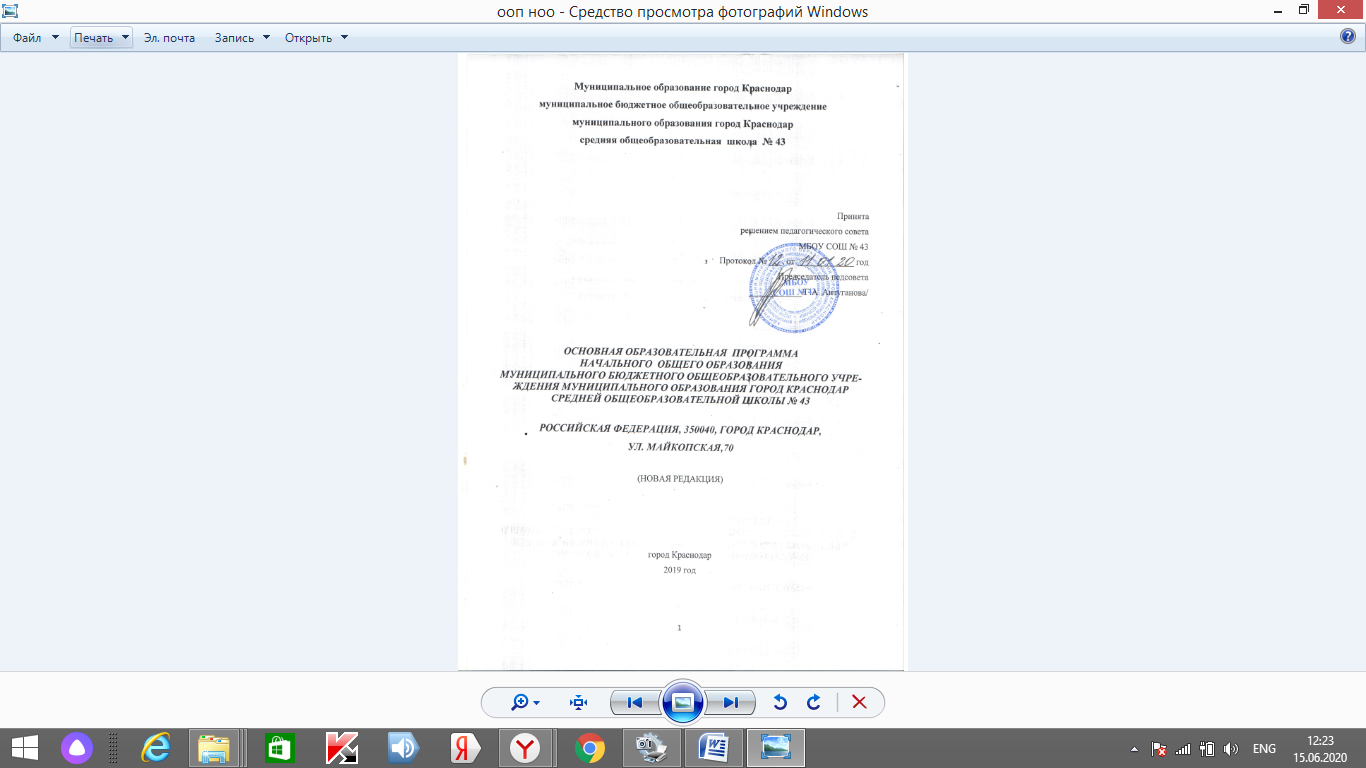 ОСНОВНАЯ ОБРАЗОВАТЕЛЬНАЯ  ПРОГРАММАНАЧАЛЬНОГО ОБЩЕГО ОБРАЗОВАНИЯМУНИЦИПАЛЬНОГО БЮДЖЕТНОГО ОБЩЕОБРАЗОВАТЕЛЬНОГО УЧРЕЖДЕНИЯ МУНИЦИПАЛЬНОГО ОБРАЗОВАНИЯ ГОРОД КРАСНОДАРСРЕДНЕЙ ОБЩЕОБРАЗОВАТЕЛЬНОЙ ШКОЛЫ № 43 РОССИЙСКАЯ ФЕДЕРАЦИЯ, 350040, ГОРОД КРАСНОДАР,
УЛ. МАЙКОПСКАЯ,70(НОВАЯ РЕДАКЦИЯ)город Краснодар2019 годСОДЕРЖАНИЕЦелевой разделПояснительная запискаОсновная образовательная программа начального общего образования муниципального общеобразовательного бюджетного учреждения школы №43 г. Краснодара (далее ООП НОО МБОУ СОШ № 43) представляет собой  нормативно - управленческий документ, характеризующий имеющиеся достижения и проблемы, основные тенденции, главные цели, задачи и направления обучения, воспитания, развития обучающихся и особенности организации кадрового и методического обеспечения педагогического процесса и инновационных преобразований учебно-воспитательной системы, основные планируемые и конечные результаты, критерии их оценки.	ООП НОО МБОУ СОШ № 43 разработана в соответствии с требованиями Федерального государственного образовательного стандарта начального общего образования к структуре основной образовательной программы (утверждён приказом Министерства образования и науки Российской Федерации от «6» октября 2009 г. № 373 (с изменениями и дополнениями (приказ Минобрнауки РФ от 29.12.2014 №1643, приказа Минобрнауки РФ  от 31.12.2015г. №1576), Примерной ООП НОО (одобренной решением федерального учебно-методического объединения по общему образованию, протокол от 8 апреля 2015 года №1/15) и Концепциями УМК «Начальная школа 21 века», а также на основе анализа деятельности МБОУ СОШ № 43 и запросов участников образовательной деятельности.Программа определяет содержание и организацию образовательного процесса начального общего образованияи направлена на формирование общей культуры обучающихся, их духовно-нравственное, социальное, личностное и интеллектуальное развитие, на создание основыдля самостоятельной реализации учебной деятельности, обеспечивающей социальную успешность, развитие творческих способностей, саморазвитие и самосовершенствование, сохранение и укрепление здоровья обучающихся.Программа вступает в силу с сентября учебного года и будет реализовываться по мере «вхождения» в Стандарты последующих наборов учащихся.Для реализации Программы определяется нормативный срок 4 года (6,5 – 10,5 (11) лет), который полностью соответствует стабильному младшему школьному возрасту.Основная образовательная программа начальной школы  сформирована с учётом особенностей первой ступени общего образования как фундамента всего последующего обучения.Начальная школа особый этап в жизни ребёнка, связанный:с изменением при поступлении в школу ведущей деятельности ребёнка  с переходом к учебной деятельности (при сохранении значимости игровой), имеющей общественный характер и являющейся социальной по содержанию;с освоением новой социальной позиции, расширением сферы взаимодействия ребёнка с окружающим миром, развитием потребностей в общении, познании, социальном признании и самовыражении;с принятием и освоением ребёнком новой социальной роли ученика, выражающейся в формировании внутренней позиции школьника, определяющей новый образ школьной жизни и перспективы личностного и познавательного развития;с формированием у школьника основ умения учиться и способности к организации своей деятельности: принимать, сохранять цели и следовать им в учебной деятельности; планировать свою деятельность, осуществлять её контроль и оценку; взаимодействовать с учителем и сверстниками в учебном процессе;с изменением при этом самооценки ребёнка, которая приобретает черты адекватности и рефлексивности;с моральным развитием, которое существенным образом связано с характером сотрудничества со взрослыми и сверстниками, общением и межличностными отношениями дружбы, становлением основ гражданской идентичности и мировоззрения.При разработке Программы учитываются также характерные для младшего школьного возраста (от 6,5 до 11 лет):центральные психологические новообразования, формируемые на данной ступени образования: словесно-логическое мышление, произвольная смысловая память, произвольное внимание, письменная речь, анализ, рефлексия содержания, оснований и способов действий, планирование и умение действовать во внутреннем плане, знаково-символическое мышление, осуществляемое как моделирование существенных связей и отношений объектов; развитие целенаправленной и мотивированной активности обучающегося, направленной на овладение учебной деятельностью, основой которой выступает формирование устойчивой системы учебно-познавательных и социальных мотивов и личностного смысла учения.1.1.1. Цель и задачи реализации ООП НОО МБОУ СОШ № 43	Целью реализацииосновной образовательной программыначального общего образования МБОУ СОШ № 43являетсяобеспечениепланируемых результатов по достижению выпускником начальной общеобразовательной школы целевых установок, знаний, умений, навыков и компетенций, определяемых личностными, семейными, общественными, государственными потребностями и возможностями ребенка младшего школьного возраста, индивидуальными особенностями его развития и состояния здоровья.В соответствии с ФГОС на ступени начального общего образования реализация основной образовательной программой обеспечивает решение следующих задач:формирование общей культуры, духовно­нравственное,гражданское, социальное, личностное и интеллектуальное развитие, развитие творческих способностей, сохранение и укрепление здоровья;обеспечение планируемых результатов по освоению выпускником целевых установок, приобретению знаний, умений, навыков, компетенций и компетентностей, определяемых личностными, семейными, общественными, государственными потребностями и возможностями обучающегося младшего школьного возраста, индивидуальными особенностями его развития и состояния здоровья;  становление и развитие личности в ее индивидуальности, самобытности, уникальности и неповторимости;обеспечение преемственности начального общего и основного общего образования;достижение планируемых результатов освоения основной образовательной программы начального общего образования всеми обучающимися, в том числе детьми с ограниченными возможностями здоровья;обеспечение доступности получения качественного начального общего образования;выявление и развитие способностей обучающихся, в том числе лиц, проявивших выдающиеся способности, через систему клубов, секций, студий и кружков, организацию общественно полезной деятельности;организация интеллектуальных и творческих соревнований, научно­технического творчества и проектно­исследовательской деятельности;участие обучающихся, их родителей (законных представителей), педагогических работников и общественности в проектировании и развитии внутришкольной социальной среды;использование в образовательной деятельности современных образовательных технологий деятельностного типа;предоставление обучающимся возможности для эффективной самостоятельной работы;включение обучающихся в процессы познания и преобразования внешкольной социальной среды (посёлка, района, города).1.1.2. Принципы и подходы к формированию ООП НОО МБОУ СОШ № 43Основными принципами (требованиями) системно-деятельностного подхода и развивающей системы обучения являются: Принцип непрерывного общего развития каждого ребёнка в условиях обучения, идущего впереди развития. Предусматривает ориентацию содержания на интеллектуальное, эмоциональное, духовно-нравственное, физическое и психическое развитие и саморазвитие каждого ребёнка.Принцип целостности образа мира связан с отбором интегрированного содержания предметных областей и метапредметных УУД, которые позволяют удержать и воссоздать целостность картины мира, обеспечить осознание ребёнком разнообразных связей между его объектами и явлениями. Принцип практической направленности предусматривает формирование универсальных учебных действий средствами всех предметов, способности их применять в условиях решения учебных задач практической деятельности повседневной жизни, умениями работать с разными источниками информации (учебник, хрестоматия, рабочая тетрадь) и продуманная система выхода за рамки этих трёх единиц в область словарей, научно-популярных и художественных книг, журналов и газет, других источников информации;  умений работать в сотрудничестве (в малой и большой учебных группах), в разном качестве (ведущего, ведомого, организатора учебной деятельности); способности работать самостоятельно (не в одиночестве и без контроля, а как работа по самообразованию).Принцип учёта индивидуальных возможностей и способностей школьников. Это, прежде всего, использование разноуровневого по трудности и объёму представления предметного содержания через систему заданий, что открывает широкие возможности для вариативности образования, реализации индивидуальных образовательных программ, адекватных развитию ребёнка. Каждый ребёнок получает возможность усвоить основной (базовый) программный материал, но в разные периоды и с разной мерой помощи со стороны учителя и соучеников, а более подготовленные учащиеся имеют шанс расширить свои знания (по сравнению с базовым). Принцип прочности и наглядности реализуется через рассмотрение частного (конкретное наблюдение) к пониманию общего (постижение закономерности) и затем от общего (от усвоенной закономерности) к частному (к способу решения конкретной учебной или практической задачи). Основанием реализации принципа прочности является разноуровневое по глубине и трудности содержание учебных заданий. Это требование предполагает, прежде всего, продуманную систему повторения (неоднократное возвращение к пройденному материалу), что приводит к принципиально новой структуре учебников УМК и подачи материала: каждое последующее возвращение к пройденному материалу продуктивно только в том случае, если имел место этап обобщения, который дал школьнику в руки инструмент для очередного возвращения к частному на более высоком уровне трудности выполняемых УУД.Принцип охраны и укрепления психического и физического здоровья ребёнка базируется на необходимости формирования у детей привычек к чистоте, аккуратности, соблюдению режима дня. Предполагается также создание условий для активного участия детей в оздоровительных мероприятиях (урочных и внеурочных): утренняя гимнастика, динамические паузы, экскурсии на природу. Принцип культуросообразностипредполагает предоставление учащемуся для познания лучших объектов культуры из разных сфер окружающей жизни (наука, искусство, архитектура, народное творчество и др.), что обеспечивает интеграционные связи учебной и внеучебной деятельности школьника. Организация процесса обучения в форме учебного диалога(диалогичность процесса образования) подразумевает ориентировку учителя надемократический стиль взаимоотношений между обучающими и обучающимися;предоставление ребенку права на ошибку, собственное мнение, выборучебного задания и партнера по деятельности. В начальной школеиспользуются разные формы организации обучения, в процессе которыхдети учатся сотрудничать, осуществлять совместную учебную деятельность(парную, групповую, общую коллективную).Преемственность и перспективность обучения.В образовательном учреждении уже установились преемственные связи методической системы обучения с дошкольным, а также основным звеном образования. Осуществляется деятельность по подготовке детей к школе, развитию у них произвольного поведения, внимания, умения сотрудничать, предпосылок учебного труда.В школе ведется всесторонняя работа по пропедевтике изучения предметов основной школы. Критерием этой работы являются требования к результатам освоения основной образовательной программы начального общего образования, которые даны в стандарте: личностные, метапредметные и предметные достижения школьника.Программа   предусматривает:достижение планируемых результатов освоения основной образовательной программы начального общего образования всеми обучающимися, в том числе детьми с ограниченными возможностями здоровья;выявление и развитие способностей обучающихся, в том числе одарённых детей, через систему клубов, секций, студий и кружков, организацию общественно полезной деятельности, в том числе социальной практики, с использованием возможностей образовательных учреждений дополнительного образования детей;организацию интеллектуальных и творческих соревнований, научно-технического творчества и проектно-исследовательской деятельности;участие обучающихся, их родителей (законных представителей), педагогических работников и общественности в проектировании и развитии внутришкольной социальной среды;использование в образовательном процессе современных образовательных технологий деятельностного типа;возможность эффективной самостоятельной работы обучающихся при поддержке педагогических работников;включение обучающихся в процессы познания и преобразования внешкольной социальной среды (населённого пункта, района, города) для приобретения опыта реального управления и действия.Адресаты образовательной программы начального общего образованияПрограмма адресована:обучающимся и родителям:для информирования о целях, содержании, организации и предполагаемых результатах деятельности ОУ по достижению каждым обучающимся образовательных результатов;для определения сферы ответственности за достижение результатов образовательной деятельности школы, родителей и обучающихся и возможностей для взаимодействия;учителям:для углубления понимания смыслов образования и в качестве ориентира в практической образовательной деятельности;администрации:для координации деятельности педагогического коллектива по выполнению требований к результатам и условиям освоения обучающимися основной образовательной программы;для регулирования взаимоотношений субъектов образовательного процесса;учредителю и органам управления:для повышения объективности оценивания образовательных результатов учреждения в целом;для принятия управленческих решений на основе мониторинга эффективности процесса, качества, условий и результатов образовательной деятельности в целом.1.1.3. Общая характеристика ООП НОО МБОУ СОШ № 43ООП НОО в МБОУ СОШ № 43 разработана на основе примерной основной образовательной программы начального общего образования.	ООП НОО МБОУ СОШ № 43 содержит три раздела: целевой, содержательный и организационный. 	Целевой раздел определяет общее назначение, цели, задачи и планируемые результаты реализации основной образовательной программы начального общего образования, а также способы определения достижения этих целей и результатов. Целевой раздел включает: 	1. Пояснительная записка. 	2. Планируемые результаты освоения обучающимися основной образовательной программы начального общего образования. 	3. Система оценки достижения планируемых результатов освоения основной образовательной программы начального общего образования. 	Содержательный раздел определяет общее содержание начального общего образования и включает следующие программы, ориентированные на достижение личностных, предметных и метапредметных результатов: 	1. Программа формирования универсальных учебных действий у обучающихся при получении начального общего образования. 	2. Программы отдельных учебных предметов, курсов и курсов внеурочной деятельности. 	3. Программа духовно-нравственного развития, воспитания обучающихся при получении начального общего образования. 	4. Программа формирования экологической культуры, здорового и безопасного образа жизни. 	5. Программа коррекционной работы. 	Организационный раздел определяет общие рамки организации образовательной деятельности, а также механизмы реализации основной образовательной программы. Организационный раздел включает: 	1. Учебный план. 	2. План внеурочной деятельности.	3. Календарный учебный график	4. Система условий реализации основной образовательной программы в соответствии с 	требованиями Стандарта. В основе реализации ООП НОО МБОУ СОШ № 43 лежит системно - деятельностный подход, который предполагает: воспитание и развитие качеств личности, отвечающих требованиям информационного общества, инновационной экономики, задачам построения демократического гражданского общества на основе толерантности, диалога культур и уважения многонационального, поликультурного и поликонфессионального состава российского общества; переход к стратегии социального проектирования и конструирования в системе образования на основе разработки содержания и технологий образования, определяющих пути и способы достижения социально желаемого уровня (результата) личностного и познавательного развития обучающихся; ориентацию на результаты образования как системообразующий компонент Стандарта, где развитие личности обучающегося на основе усвоения универсальных учебных действий,  познания и освоения мира составляет цель и основной результат образования;признание решающей роли содержания образования, способов организации  образовательной деятельности и взаимодействия участников образовательного процесса в достижении целей личностного, социального и познавательного развития обучающихся; учет индивидуальных возрастных, психологических и физиологических особенностей обучающихся, роли и значения видов деятельности и форм общения для определения целей образования и воспитания и путей их достижения;обеспечение преемственности дошкольного, начального общего, основного и среднего (полного) общего образования; разнообразие организационных форм и учет индивидуальных особенностей каждого обучающегося (включая одаренных детей и детей с ограниченными возможностями здоровья), обеспечивающих рост творческого потенциала, познавательных мотивов, обогащение форм взаимодействия со сверстниками и взрослыми в познавательной деятельности; гарантированность достижения планируемых результатов освоения основной образовательной программы начального общего образования, что и создает основу для самостоятельного успешного усвоения обучающимися новых знаний, умений, компетенций, видов и способов деятельности.В соответствии  с ФГОС  на уровне начального общего образования осуществляется:становление основ гражданской идентичности и мировоззрения обучающихся;формирование основ умения учиться и способности к организации своей деятельности – умение принимать, сохранять цели и следовать им в учебной деятельности, планировать свою деятельность, осуществлять ее контроль и оценку, взаимодействовать с педагогом и сверстниками в учебном процессе;духовно-нравственное развитие и воспитание обучающихся, предусматривающее принятие ими моральных норм, нравственных установок, национальных ценностей; укрепление физического и духовного здоровья обучающихся. ООП НОО МБОУ СОШ № 43 ориентирована на становление личностных характеристиквыпускника. «Портрет выпускника начальной школы»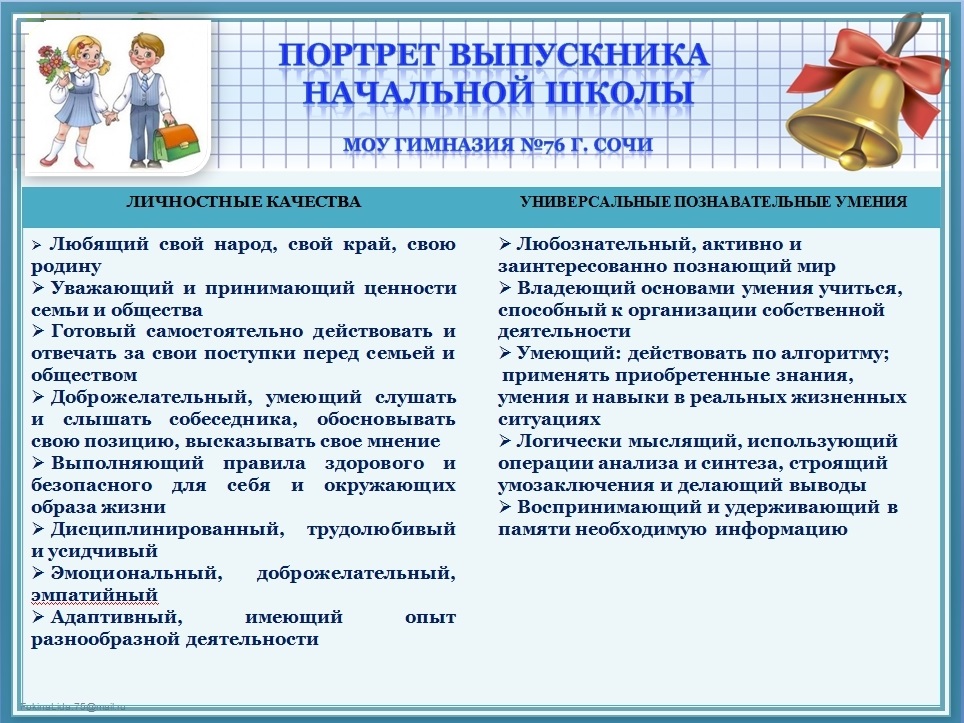 ООП НОО МБОУ СОШ № 43  составлена с учетом культурно-исторических, этнических, социально-экономических, демографических особенностей Краснодарского края и  реализуется  через учебный план и внеурочную деятельность. Учебный план  школы соответствует  федеральным государственным образовательным стандартам начального общего образования.Внеурочная деятельность организуется по направлениям развития личности (спортивно-оздоровительное, духовно-нравственное, социальное, общеинтеллектуальное, общекультурное) и реализуется через взаимодействие с семьёй (родительские собрания, консультации, индивидуальная работа, посещение семей классным руководителем); сотрудничество с учреждениями дополнительного образования и культуры, организациями; развитие ученического самоуправления и участие в его  деятельности; работу спортивных клубов.	Учебная нагрузка и режим занятий обучающихся определяются в соответствии с действующими санитарными нормами.ООП НОО МБОУ СОШ № 43 предусматривает:достижение следующих результатов образования:личностные результаты: готовность и способность к саморазвитию; сформированность познавательной мотивации; ценностно-смысловые установки, отражающие индивидуально-личностные позиции обучающихся;метапредметные результаты, включающих освоенные обучающимися универсальные учебные действия (познавательные, регулятивные и коммуникативные), обеспечивающие овладение ключевыми компетентностями, составляющими основу умения учиться, и межпредметными понятиями;предметные результаты: освоенный опыт специфической для предметной области деятельности, готовность его преобразования и применения; система основополагающих элементов научного знания, лежащая в основе современной научной картины мира;достижение планируемых результатов освоения ООП НОО МБОУ СОШ № 43 всеми обучающимися, в том числе детьми с ограниченными возможностями здоровья;выявление и развитие способностей обучающихся, организацию общественно полезной деятельности, в том числе социальной практики, с использованием возможностей  социума;организацию интеллектуальных и творческих соревнований, научно-технического творчества и проектно-исследовательской деятельности;участие обучающихся, их родителей (законных представителей), педагогических работников и общественности в проектировании и развитии внутришкольной социальной среды;использование в образовательном процессе современных образовательных технологий деятельностного типа;возможность эффективной самостоятельной работы обучающихся при поддержке  педагогических работников;включение обучающихся в процессы познания и преобразования внешкольной социальной среды  для приобретения опыта реального управления и действия;МБОУ СОШ № 43, реализующая основную образовательную программу начального общего образования,  обеспечивает обязательное ознакомление обучающихся и их родителей (законных представителей) как участников образовательного процесса:с уставом и другими документами, регламентирующими осуществление образовательного процесса в этом учреждении;с их правами и обязанностями в части формирования и реализации основной образовательной программы начального общего образования, установленными законодательством Российской Федерации и уставом образовательного учреждения;права и обязанности родителей (законных представителей) обучающихся в части, касающейся участия в формировании и обеспечении освоения своими детьми ООП НОО МБОУ СОШ № 43, могут закрепляться в заключённом между ними и образовательным учреждением договоре, отражающем ответственность субъектов образования за конечные результаты освоения основной образовательной программы.1.1.4. Общие подходы к организации внеурочной деятельностиВнеурочная деятельность вМБОУ СОШ № 43 организуется по направлениям развития личности (спортивно-оздоровительное, духовно-нравственное, общеинтеллектуальное, общекультурное, социальное)в таких формах как экскурсии, кружки, секции, круглые столы, конференции, диспуты, школьные научные общества, олимпиады, соревнования, поисковые и научные исследования, общественно полезные практики и др.и реализуется через: взаимодействие с семьёй (родительские собрания, консультации, индивидуальная работа, посещение семей классным руководителем); сотрудничество с учреждениями дополнительного образования (МБОУ ДОД Центр детского творчества г. Краснодара, Школа искусств №10, МБУ ДО Центр творческого развития «Центральный» г. Краснодар)развитие ученического самоуправления («Радуга») и участие в его деятельности. Внеурочная деятельность в начальной школе позволяет решить целый ряд очень важных задач: обеспечить благоприятную адаптацию ребенка в школе;оптимизировать учебную нагрузку обучающихся;выявление интересов, склонностей, способностей, возможностей учащихся к различным видам деятельности;оказание помощи в поисках «себя»;создание условий для индивидуального развития ребенка в избранной сфере внеурочной деятельности;формирование системы знаний, умений, навыков в избранном направлении деятельности;развитие опыта творческой деятельности, творческих способностей;создание условий для реализации приобретенных знаний, умений и навыков;развитие опыта неформального общения, взаимодействия, сотрудничества;расширение рамок общения с социумом.. Исходя из задач, форм и содержания внеурочной деятельности, для еереализации в качестве базовой рассмотрена следующая организационная модель. Внеурочная деятельность осуществляется через:дополнительные образовательные программы МБОУ СОШ № 43 (внутришкольная система дополнительного образования); образовательные программы учреждений дополнительного образования детей, а также учреждений культуры и спорта; классное руководство (экскурсии, диспуты, круглые столы, соревнования, общественно полезные практики и т.д.); деятельность иных педагогических работников (педагога-организатора, социального педагога, педагога-психолога) в соответствии с должностными обязанностями квалификационных характеристик должностей работников образования; инновационную (экспериментальную) деятельность по разработке, апробации, внедрению новых образовательных программ, в том числе, учитывающих региональные особенности. 	Основной тип организационной модели внеурочной деятельности - оптимизационная модель(на основе оптимизации всех внутренних ресурсов образовательного учреждения) с включением интенсивов.	Учебная нагрузка и режим занятий обучающихся определяются в соответствии с действующими санитарными нормами.	Формирование здорового и безопасного образа жизни осуществляется через систему мероприятий, направленных на формирование определенного мировоззрения обучающихся через создание здоровьесберегающей среды (оборудование рекреационных зон в классах, проведение организованных динамических пауз, физминуток, организации учебной деятельности с учетом норм САНПиН, дополнительных часов внеурочной деятельности по физической культуре, спорту, хореографии), курсов здоровьесберегающей направленности, направленных на осознание ценности здорового образа жизни, учет индивидуальных особенностей здоровья и развития обучающихся.Планируемые результаты	Можно выделить следующие уровнипланируемых результатов внеурочной образовательной деятельности:первый уровень достигается в процессе взаимодействия с педагогом: приобретение школьником социального знания (знания об общественных нормах, об устройстве общества, о социально одобряемых и неодобряемых формах поведения в обществе и т.д.);второй уровень достигается в дружественной детской среде: получение школьником опыта переживания и  позитивного отношения к базовым ценностям общества;третий уровень достигается во взаимодействии с социальными субъектами: получение школьником опыта самостоятельного общественного действия.	Формы оценки результатов внеурочной образовательной деятельностидолжны быть представлены чёткими критериями, понятными учащимся. Во многом такие критерии определяют взаимоотношения учителя и ученика во время обучения, поэтому они должны соответствовать ряду требований:какие именно компоненты содержания подлежат оцениванию;средства и методы оценивания, особенно для заданий творческого характера;средства контроля должны быть разнообразными, позволяющими оценить знания и умения учащихся, проследить изменения в развитии и личностных качествах школьников;средства контроля должны соответствовать целям и задачам внеурочной образовательной деятельности;элементы обязательного содержания программы должны подлежать точному оцениванию;аппарат контроля должен предусматривать не только итоговый контроль, но и предоставлять возможность отслеживания промежуточных результатов. 	Наиболее удобными формами представления образовательных результатов внеурочной деятельности являются следующие:портфолио ученика;самооценка;выставка достижений учащихся.Планируемые результаты освоения обучающимися основной образовательной программы начального общего образования	Планируемые результаты освоения основной образовательной программы начального общего образования (далее  планируемые результаты) являются одним из важнейших механизмов реализации требований ФГОС НОО к результатам обучающихся, освоивших основную образовательную программу. Они представляют собой систему обобщенных личностно ориентированных целей образования, допускающих дальнейшее уточнение и конкретизацию, что обеспечивает определение и выявление всех составляющих планируемых результатов, подлежащих формированию и оценке.	Планируемые результаты:обеспечивают связь между требованиями Стандарта, образовательным процессом и системой оценки результатов освоения основной образовательной программы начального общего образования, уточняя и конкретизируя общее понимание личностных, метапредметных и предметных результатов для каждой учебной программы с учётом ведущих целевых установок их освоения, возрастной специфики обучающихся и требований, предъявляемых системой оценки;являются содержательной и критериальной основой для разработки программ учебных предметов, курсов, учебно-методической литературы, а также для системы оценки качества освоения обучающимися основной образовательной программы начального общего образования.	В соответствии с системно­деятельностным подходом содержание планируемых результатов описывает и характеризует обобщенные способы действий с учебным материалом, позволяющие обучающимся успешно решать учебные и учебно­практические задачи, в том числе задачи, направленные на отработку теоретических моделей и понятий, и задачи, по возможности максимально приближенные к реальным жизненным ситуациям.	Иными словами, система планируемых результатов дает представление о том, какими именно действиями  – познавательными, личностными, регулятивными, коммуникативными, преломленными через специфику содержания того или иного предмета – овладеют обучающиеся в ходе образовательной деятельности. В системе планируемых результатов особо выделяется учебный материал, имеющий опорный характер, т. е. служащий основой для последующего обучения.	К числу планируемых результатов освоения основной образовательной программ отнесены:личностные результаты готовность и способность обучающихся к саморазвитию, сформированность мотивации к учению и познанию, ценностно-смысловые установки выпускников начальной школы, отражающие их индивидуально-личностные позиции, социальные компетентности, личностные качества; сформированность основ российской, гражданской идентичности;метапредметные результаты  освоенные обучающимися универсальные учебные действия (познавательные, регулятивные и коммуникативные);предметные результаты освоенный обучающимися в ходе изучения учебных предметов специфический  опыт для каждой предметной области деятельности по получению нового знания, его преобразованию и применению, а также система основополагающих элементов научного знания, лежащая в основе современной научной картины мира.	Планируемые результаты освоения программ начального образования являются одним из важнейших механизмов функционирования второго поколениягосударственных стандартов и представляют собой систему личностно-ориентированных целейобразования. Планируемые результаты разработаны на основе Концепции и Требований стандарта и отражают общую идеологию проекта: ориентацию на результаты образования, подход к стандарту как к общественному договору. Структура планируемых результатов учитывает необходимость:определения динамики развития обучающихся на основе выделения достигнутого уровня развития и ближайшей перспективы  зоны ближайшего развития ребёнка;определения возможностей овладения обучающимися учебными действиями на уровне, соответствующем зоне ближайшего развития, в отношении знаний, расширяющих и углубляющих систему опорных знаний, а также знаний и умений, являющихся подготовительными для данного предмета;выделения основных направлений оценочной деятельности  оценки результатов деятельности систем образования различного уровня, педагогов, обучающихся.С этой целью в структуре планируемых результатов по каждой учебной программе (предметной, междисциплинарной) выделяются следующие уровни описания.Ведущие целевые установки и основные ожидаемые результаты изучения данной учебной программы. Их включение в структуру планируемых результатов призвано дать ответ на вопрос о смысле изучения данного предмета, его вкладе в развитие личности обучающихся. Планируемые результаты представлены в первом, общецелевом блоке, предваряющем планируемые результаты по отдельным разделам учебной программы. Этот блок результатов описывает основной, сущностный вклад данной программы в развитие личности обучающихся, в развитие их способностей; отражает такие общие цели образования, как формирование ценностных и мировоззренческих установок, развитие интереса, формирование определенных познавательных потребностей обучающихся. Оценка достижения этих целей ведется в ходе процедур, допускающих предоставление и использование исключительно неперсонифицированной информации, а полученные результаты характеризуют деятельность системы образования.Планируемые предметные результаты, приводятся в двух блоках к каждому разделу учебной программы. Они ориентируют в том, какой уровень освоения опорного учебного материала ожидается от выпускников. 	Первый блок «Выпускник научится». Критериями отбора данных результатов служат: их значимость для решения основных задач образования на данном уровне, необходимость для последующего обучения, а также потенциальная возможность их достижения большинством обучающихся, как минимум, на уровне, характеризующем исполнительскую компетентность обучающихся. Иными словами, в эту группу включается такая система знаний и учебных действий, которая, во­первых, принципиально необходима для успешного обучения в начальной и основной школе и, во­вторых, при наличии специальной целенаправленной работы учителя может быть освоена подавляющим большинством детей.	Достижение планируемых результатов этой группы выносится на итоговую оценку, которая может осуществляться как в ходе освоения данной программы посредством накопительной системы оценки (например, портфеля достижений),таки по итогам её освоения (с помощью итоговой работы). Оценка освоения опорного материала на уровне, характеризующем исполнительскую компетентность обучающихся, ведётся с помощью заданий базового уровня, а на уровне действий, соответствующих зоне ближайшего развития, — с помощью заданий повышенного уровня. Успешное выполнение обучающимися заданий базового уровня служит единственным основанием для положительного решения вопроса о возможности перехода на следующий уровень обучения.	Цели, характеризующие систему учебных действий в отношении знаний, умений, навыков, расширяющих и углубляющих опорную систему или выступающих как пропедевтика для дальнейшего изучения данного предмета. Планируемые результаты, описывающие указанную группу целей, приводятся в блоках «Выпускник получит возможность научиться» к каждому разделу примерной программы учебного предмета и выделяются курсивом. Уровень достижений, соответствующий планируемым результатам этой группы, могут продемонстрировать только отдельные обучающиеся, имеющие более высокий уровень мотивации и способностей. В повседневной практике обучения эта группа целей не отрабатывается со всеми без исключения обучающимися как в силу повышенной сложности учебных действий для обучающихся, так и в силу повышенной сложности учебного материала и/или его пропедевтического характера на данном уровне обучения. Оценка достижения этих целей ведётся преимущественно в ходе процедур,  допускающих предоставление и использование исключительно неперсонифицированной информации. Частично задания, ориентированные на оценку достижения этой группы планируемых результатов, могут включаться в материалы итогового контроля.	Основные цели такого включения  предоставить возможность обучающимся продемонстрировать овладение более высокими (по сравнению с базовым) уровнями достижений и выявить динамику роста численности группы наиболее подготовленных обучающихся. При этом  невыполнение обучающимися заданий, с помощью которых ведётся оценка достижения планируемых результатов этой группы, не является препятствием для перехода на следующий уровень обучения. В ряде случаев учёт достижения планируемых результатов этой группы целесообразно вести в ходе текущего и промежуточного оценивания, а полученные результаты фиксировать посредством накопительной системы оценки (например, в форме портфеля достижений) и учитывать при определении итоговой оценки.	Подобная структура представления планируемых результатов подчёркивает тот факт, что при организации образовательной деятельности, направленной на реализацию и достижение планируемых результатов, от учителя требуется использование таких педагогических технологий, которые основаны на дифференциации требований к подготовке обучающихся.В ООП НОО МБОУ СОШ № 43 установлены планируемые результаты освоения: программ по всем учебным предметам:«Русский язык», «Литературное чтение»,«Родной язык», «Литературное чтение на родном языке», «Иностранный язык», «Математика», «Окружающий мир», «Основы религиозныхкультур и светской этики»,«Музыка», «Изобразительное искусство», «Технология», «Физическая культура», «Кубановедение».РУССКИЙ ЯЗЫК	В результате изучения курса русского языка обучающиеся при получении начального общего образования научатся осознавать язык как основное средство человеческого общения и явление национальной культуры, у них начнет формироваться позитивное эмоционально­ценностное отношение к русскому и родному языкам, стремление к их грамотному использованию, русский язык и родной язык станут для учеников основой всего процесса обучения, средством развития их мышления, воображения, интеллектуальных и творческих способностей.	В процессе изучения обучающиеся получат возможность реализовать в устном и письменном общении (в том числе с использованием средств ИКТ) потребность в творческом самовыражении, научатся использовать язык с целью поиска необходимой информации в различных источниках для выполнения учебных заданий.У выпускников, освоивших основную образовательную программу начального общего образования, будет сформировано отношение к правильной устной и письменной речи как показателям общей культуры человека. Они получат начальные представления о нормах русского и родного литературного языка (орфоэпических, лексических, грамматических) и правилах речевого этикета, научатся ориентироваться в целях, задачах, средствах и условиях общения, что станет основой выбора адекватных языковых средств для успешного решения коммуникативной задачи при составлении несложных устных монологических высказываний и письменных текстов. У них будут сформированы коммуникативные учебные действия, необходимые для успешного участия в диалоге: ориентация на позицию партнера, учет различных мнений и координация различных позиций в сотрудничестве, стремление к более точному выражению собственного мнения и позиции, умение задавать вопросы.Выпускник на уровне начального общего образования:научится осознавать безошибочное письмо как одно из проявлений собственного уровня культуры;сможет применять орфографические правила и правила постановки знаков препинания (в объеме изученного) при записи собственных и предложенных текстов, овладеет умением проверять написанное;получит первоначальные представления о системе и структуре русского и родного языков: познакомится с разделами изучения языка – фонетикой и графикой, лексикой, словообразованием (морфемикой), морфологией и синтаксисом; в объеме содержания курса научится находить, характеризовать, сравнивать, классифицировать такие языковые единицы, как звук, буква, часть слова, часть речи, член предложения, простое предложение, что послужит основой для дальнейшего формирования общеучебных, логических и познавательных (символико-моделирующих) универсальных учебных действий с языковыми единицами.В результате изучения курса у выпускников, освоивших основную образовательную программу начального общего образования, будет сформирован учебно-познавательный интерес к новому учебному материалу и способам решения новой языковой задачи, что заложит основы успешной учебной деятельности при продолжении изучения курса русского языка и родного языка на следующем уровне образования.Содержательная линия «Система языка»Раздел «Фонетика и графика»Выпускник научится:различать звуки и буквы;характеризовать звуки русского языка: гласные ударные/безударные; согласные твердые/мягкие, парные/непарные твердые и мягкие; согласные звонкие/глухие, парные/непарные звонкие и глухие;пользоваться русским алфавитом на основе знания последовательности букв в нем для упорядочивания слов и поиска необходимой информации в различных словарях и справочниках.Выпускник получит возможность научиться:пользоваться русским алфавитом на основе знания последовательности букв в нем для упорядочивания слов и поиска необходимой информации в различных словарях и справочниках.Раздел «Орфоэпия»Выпускник получит возможность научиться:соблюдать нормы русского и родного литературного языка в собственной речи и оценивать соблюдение этих норм в речи собеседников (в объеме представленного в учебнике материала);находить при сомнении в правильности постановки ударения или произношения слова ответ самостоятельно (по словарю учебника) либо обращаться за помощью к учителю, родителям и др.Раздел «Состав слова (морфемика)»Выпускник научится:различать изменяемые и неизменяемые слова;различать родственные (однокоренные) слова и формы слова;находить в словах с однозначно выделяемыми морфемами окончание, корень, приставку, суффикс.Выпускник получит возможность научиться:выполнять морфемный анализ слова в соответствии с предложенным учебником алгоритмом, оценивать правильность его выполнения;использовать результаты выполненного морфемного анализа для решения орфографических и/или речевых задач.Раздел «Лексика»Выпускник научится:выявлять слова, значение которых требует уточнения;определять значение слова по тексту или уточнять с помощью толкового словаря;подбирать синонимы для устранения повторов в тексте.Выпускник получит возможность научиться:подбирать антонимы для точной характеристики предметов при их сравнении;различать употребление в тексте слов в прямом и переносном значении (простые случаи);оценивать уместность использования слов в тексте;выбирать слова из ряда предложенных для успешного решения коммуникативной задачи.Раздел «Морфология»Выпускник научится:распознавать грамматические признаки слов;с учетом совокупности выявленных признаков (что называет, на какие вопросы отвечает, как изменяется) относить слова к определенной группе основных частей речи (имена существительные, имена прилагательные, глаголы).Выпускник получит возможность научиться:проводить морфологический разбор имен существительных, имен прилагательных, глаголов по предложенному в учебнике алгоритму; оценивать правильность проведения морфологического разбора;находить в тексте такие части речи, как личные местоимения и наречия, предлоги вместе с существительными и личными местоимениями, к которым они относятся, союзы и, а, но, частицу не при глаголах.Раздел «Синтаксис»Выпускник научится:различать предложение, словосочетание, слово;устанавливать при помощи смысловых вопросов связь между словами в словосочетании и предложении;классифицировать предложения по цели высказывания, находить повествовательные/побудительные/вопросительные предложения;определять восклицательную/невосклицательную интонацию предложения;находить главные и второстепенные (без деления на виды) члены предложения;выделять предложения с однородными членами.Выпускник получит возможность научиться:различать второстепенные члены предложения определения, дополнения, обстоятельства;выполнять в соответствии с предложенным в учебнике алгоритмом разбор простого предложения (по членам предложения, синтаксический), оценивать правильность разбора;различать простые и сложные предложения.Содержательная линия «Орфография и пунктуация»Выпускник научится:применять правила правописания (в объеме содержания курса);определять (уточнять) написание слова по орфографическому словарю учебника;безошибочно списывать текст объемом 8090 слов;писать под диктовку тексты объемом 7580 слов в соответствии с изученными правилами правописания;проверять собственный и предложенный текст, находить и исправлять орфографические и пунктуационные ошибки.Выпускник получит возможность научиться:осознавать место возможного возникновения орфографической ошибки;подбирать примеры с определенной орфограммой;при составлении собственных текстов перефразировать записываемое, чтобы избежать орфографических и пунктуационных ошибок;при работе над ошибками осознавать причины появления ошибки и определять способы действий, помогающие предотвратить ее в последующих письменных работах.Содержательная линия «Развитие речи»Выпускник научится:оценивать правильность (уместность) выбора языковых и неязыковых средств устного общения на уроке, в школе, в быту, со знакомыми и незнакомыми, с людьми разного возраста;соблюдать в повседневной жизни нормы речевого этикета и правила устного общения (умение слышать, реагировать на реплики, поддерживать разговор);выражать собственное мнение и аргументировать его;самостоятельно озаглавливать текст;составлять план текста;сочинять письма, поздравительные открытки, записки и другие небольшие тексты для конкретных ситуаций общения.Выпускник получит возможность научиться:создавать тексты по предложенному заголовку;подробно или выборочно пересказывать текст;пересказывать текст от другого лица;составлять устный рассказ на определенную тему с использованием разных типов речи: описание, повествование, рассуждение;анализировать и корректировать тексты с нарушенным порядком предложений, находить в тексте смысловые пропуски;корректировать тексты, в которых допущены нарушения культуры речи;анализировать последовательность собственных действий при работе над изложениями и сочинениями и соотносить их с разработанным алгоритмом; оценивать правильность выполнения учебной задачи: соотносить собственный текст с исходным (для изложений) и с назначением, задачами, условиями общения (для самостоятельно создаваемых текстов);соблюдать нормы речевого взаимодействия при интерактивном общении (sms­сообщения, электронная почта, Интернет и другие виды и способы связи).ЛИТЕРАТУРНОЕ ЧТЕНИЕ	Выпускники начальной школы осознают значимость чтения для своего дальнейшего развития и успешного обучения по другим предметам на основе осознания и развития дошкольного и внешкольного опыта, связанного с художественной литературой. У обучающихся будет формироваться потребность в систематическом чтении как средстве познания мира и самого себя. Младшие школьники будут с интересом читать художественные, научно-популярные и учебные тексты, которые помогут им сформировать собственную позицию в жизни, расширят кругозор.	Учащиеся получат возможность познакомиться с культурно-историческим наследием России и общечеловеческими ценностями для развития этических чувств и эмоционально-нравственной отзывчивости.	Младшие школьники будут учиться полноценно воспринимать художественную литературу, воспроизводить в воображении словесные художественные образы, эмоционально отзываться на прочитанное, высказывать свою точку зрения и уважать мнение собеседника. Они получат возможность воспринимать художественное произведение как особый вид искусства, соотносить его с другими видами искусства как источниками формирования эстетических потребностей и чувств, познакомятся с некоторыми коммуникативными и эстетическими возможностями родного языка, используемыми в художественных произведениях, научатся соотносить собственный жизненный опыт с художественными впечатлениями.	К концу обучения в начальной школе дети будут готовы к дальнейшему обучению и систематическому изучению литературы в средней школе, будет достигнут необходимый уровень читательской компетентности, речевого развития, сформированы универсальные действия, отражающие учебную самостоятельность и познавательные интересы, основы элементарной оценочной деятельности.	Выпускники овладеют техникой чтения (правильным плавным чтением, приближающимся к темпу нормальной речи), приемами понимания прочитанного и прослушанного произведения, элементарными приемами анализа, интерпретации и преобразования художественных, научно-популярных и учебных текстов. Научатся самостоятельно выбирать интересующую литературу, пользоваться словарями и справочниками, осознают себя как грамотного читателя, способного к творческой деятельности.	Школьники научатся вести диалог в различных коммуникативных ситуациях, соблюдая правила речевого этикета, участвовать в обсуждении прослушанного (прочитанного) произведения. Они будут составлять несложные монологические высказывания о произведении (героях, событиях); устно передавать содержание текста по плану; составлять небольшие тексты повествовательного характера с элементами рассуждения и описания. Выпускники научатся декламировать (читать наизусть) стихотворные произведения. Они получат возможность научиться выступать перед знакомой аудиторией (сверстников, родителей, педагогов) с небольшими сообщениями, используя иллюстративный ряд (плакаты, презентацию).	Выпускники начальной школы приобретут первичные умения работы с учебной и научно-популярной литературой, будут находить и использовать информацию для практической работы.Выпускники овладеют основами коммуникативной деятельности, на практическом уровне осознают значимость работы в группе и освоят правила групповой работы.Виды речевой и читательской деятельностиВыпускник научится:осознавать значимость чтения для дальнейшего обучения, саморазвития; воспринимать чтение как источник эстетического, нравственного, познавательного опыта; понимать цель чтения: удовлетворение читательского интереса и приобретение опыта чтения, поиск фактов и суждений, аргументации, иной информации;прогнозировать содержание текста художественного произведения по заголовку, автору, жанру и осознавать цель чтения;читать со скоростью, позволяющей понимать смысл прочитанного;различать на практическом уровне виды текстов (художественный, учебный, справочный), опираясь на особенности каждого вида текста;читать (вслух) выразительно доступные для данного возраста прозаические произведения и декламировать стихотворные произведения после предварительной подготовки;использовать различные виды чтения: изучающее, выборочное ознакомительное, выборочное поисковое, выборочное просмотровое в соответствии с целью чтения (для всех видов текстов);ориентироваться в содержании художественного, учебного и научно-популярного текста, понимать его смысл (при чтении вслух и про себя, при прослушивании): для художественных текстов: определять главную мысль и героев произведения; воспроизводить в воображении словесные художественные образы и картины жизни, изображенные автором; этически оценивать поступки персонажей, формировать свое отношение к героям произведения; определять основные события и устанавливать их последовательность; озаглавливать текст, передавая в заголовке главную мысль текста; находить в тексте требуемую информацию (конкретные сведения, факты, описания), заданную в явном виде; задавать вопросы по содержанию произведения и отвечать на них, подтверждая ответ примерами из текста; объяснять значение слова с опорой на контекст, с использованием словарей и другой справочной литературы;для научно-популярных текстов: определять основное содержание текста; озаглавливать текст, в краткой форме отражая в названии основное содержание текста; находить в тексте требуемую информацию (конкретные сведения, факты, описания явлений, процессов), заданную в явном виде; задавать вопросы по содержанию текста и отвечать на них, подтверждая ответ примерами из текста; объяснять значение слова с опорой на контекст, с использованием словарей и другой справочной литературы; использовать простейшие приемы анализа различных видов текстов:для художественных текстов: устанавливать взаимосвязь между событиями, фактами, поступками (мотивы, последствия), мыслями, чувствами героев, опираясь на содержание текста; для научно-популярных текстов: устанавливать взаимосвязь между отдельными фактами, событиями, явлениями, описаниями, процессами и между отдельными частями текста, опираясь на его содержание; использовать различные формы интерпретации содержания текстов:для художественных текстов: формулировать простые выводы, основываясь на содержании текста; составлять характеристику персонажа;интерпретировать текст, опираясь на некоторые его жанровые, структурные, языковые особенности; устанавливать связи, отношения, не высказанные в тексте напрямую, например, соотносить ситуацию и поступки героев, объяснять (пояснять) поступки героев, опираясь на содержание текста; для научно-популярных текстов: формулировать простые выводы, основываясь на тексте; устанавливать связи, отношения, не высказанные в тексте напрямую, например, объяснять явления природы, пояснять описываемые события, соотнося их с содержанием текста;ориентироваться в нравственном содержании прочитанного, самостоятельно делать выводы, соотносить поступки героев с нравственными нормами (только для художественных текстов);различать на практическом уровне виды текстов (художественный и научно-популярный), опираясь на особенности каждого вида текста (для всех видов текстов);передавать содержание прочитанного или прослушанного с учетом специфики текста в виде пересказа (полного или краткого) (для всех видов текстов);участвовать в обсуждении прослушанного/прочитанного текста (задавать вопросы, высказывать и обосновывать собственное мнение, соблюдая правила речевого этикета и правила работы в группе), опираясь на текст или собственный опыт (для всех видов текстов).Выпускник получит возможность научиться:осмысливать эстетические и нравственные ценности художественного текста и высказывать суждение;осмысливать эстетические и нравственные ценности художественного текста и высказывать собственное суждение;высказывать собственное суждение о прочитанном (прослушанном) произведении, доказывать и подтверждать его фактами со ссылками на текст;устанавливать ассоциации с жизненным опытом, с впечатлениями от восприятия других видов искусства; составлять по аналогии устные рассказы (повествование, рассуждение, описание).Круг детского чтения (для всех видов текстов)Выпускник научится:осуществлять выбор книги в библиотеке (или в контролируемом Интернете) по заданной тематике или по собственному желанию;вести список прочитанных книг с целью использования его в учебной и внеучебной деятельности, в том числе для планирования своего круга чтения;составлять аннотацию и краткий отзыв на прочитанное произведение по заданному образцу.Выпускник получит возможность научиться:работать с тематическим каталогом;работать с детской периодикой;самостоятельно писать отзыв о прочитанной книге (в свободной форме).Литературоведческая пропедевтика (только для художественных текстов)Выпускник научится:распознавать некоторые отличительные особенности художественных произведений (на примерах художественных образов и средств художественной выразительности);отличать на практическом уровне прозаический текстот стихотворного, приводить примеры прозаических и стихотворных текстов;различать художественные произведения разных жанров (рассказ, басня, сказка, загадка, пословица), приводить примеры этих произведений;находить средства художественной выразительности (метафора, олицетворение, эпитет).Выпускник получит возможность научиться:воспринимать художественную литературу как вид искусства, приводить примеры проявления художественного вымысла в произведениях;сравнивать, сопоставлять, делать элементарный анализ различных текстов, используя ряд литературоведческих понятий (фольклорная и авторская литература, структура текста, герой, автор) и средств художественной выразительности (иносказание, метафора, олицетворение, сравнение, эпитет);определять позиции героев художественного текста, позицию автора художественного текста.Творческая деятельность (только для художественных текстов)Выпускник научится:создавать по аналогии собственный текст в жанре сказки и загадки;восстанавливать текст, дополняя его начало или окончание, или пополняя его событиями;составлять устный рассказ по репродукциям картин художников и/или на основе личного опыта;составлять устный рассказ на основе прочитанных произведений с учетом коммуникативной задачи (для разных адресатов).Выпускник получит возможность научиться:вести рассказ (или повествование) на основе сюжета известного литературного произведения, дополняя и/или изменяя его содержание, например, рассказывать известное литературное произведение от имени одного из действующих лиц или неодушевленного предмета;писать сочинения по поводу прочитанного в виде читательских аннотации или отзыва;создавать серии иллюстраций с короткими текстами по содержанию прочитанного (прослушанного) произведения;создавать проекты в виде книжек-самоделок, презентаций с аудиовизуальной поддержкой и пояснениями;работать в группе, создавая сценарии и инсценируя прочитанное (прослушанное, созданное самостоятельно) художественное произведение, в том числе и в виде мультимедийного продукта (мультфильма).РОДНОЙ ЯЗЫКВ результате изучения предмета «Родной язык» обучающиеся при получении начального общего образования научатся осознавать роль языка и речи в жизни людей, эмоционально «проживать» текст, выражать свои эмоции, понимать эмоции других людей, сочувствовать, сопереживать, высказывать своё отношение к героям прочитанных произведений, к их поступкам.Средство достижения этих результатов – тексты литературных произведений, технология продуктивного чтения и проблемно-диалогическая технология, организация работы в парах и малых группах.   Обучающиеся на уровне начального общего образования научатся:– определять и формулировать цель деятельности на уроке с помощью учителя;– проговаривать последовательность действий на уроке;– учиться высказывать своё предположение (версию) на основе работы с материалом учебника;– учиться работать по предложенному учителем плану– ориентироваться в учебнике (на развороте, в оглавлении, в условных обозначениях);– находить ответы на вопросы в тексте, иллюстрациях;– делать выводы в результате совместной работы класса и учителя;– преобразовывать информацию из одной формы в другую: подробно пересказывать небольшие тексты.– оформлять свои мысли в устной и письменной форме (на уровне предложения или небольшого текста);– слушать и понимать речь других;– выразительно читать и пересказывать текст;– договариваться с одноклассниками совместно с учителем о правилах поведения и общения и следовать им;– учиться работать в паре, группе; выполнять различные роли (лидера, исполнителя).Содержательная линия учебного предмета «Родной язык»Раздел «Русский язык: прошлое и настоящее»Выпускник научится:- распознавать слова, обозначающие предметы традиционного русского быта (дом, одежда), понимать значение устаревших слов по указанной тематике;- использовать словарные статьи учебника для определения лексического значения слова;- понимать значение русских пословиц и поговорок, связанных с изученными темами;Выпускник получит возможность научиться:распознавать слова, обозначающие предметы традиционного русского быта, понимать                   значение устаревших слов, понимать значение русских пословиц и поговорок.Раздел «Язык в действии»Выпускник научится:- произносить слова с правильным ударением (в рамках изученного);- осознавать смыслоразличительную роль ударения;Выпускник получит возможность научиться:         произносить слова с правильным ударением, осознавать смыслоразличительную роль         ударения.Раздел «Секреты речи и текста»Выпускник научится:- различать этикетные формы обращения в официальной и неофициальной речевой ситуации;- владеть правилами корректного речевого поведения в ходе диалога;- использовать в речи языковые средства для свободного выражения мыслей и чувств на родном языке адекватно ситуации общения;- владеть различными приемами слушания научно-познавательных и художественных текстов об истории языка и культуре русского народа;- анализировать информацию прочитанного и прослушанного текста: выделять в нем наиболее существенные факты.Выпускник получит возможность научиться:различать этикетные формы обращения, владеть правилами корректного речевого поведения, использовать в речи языковые средства для свободного выражения мыслей и чувств на родном языке, владеть различными приемами слушания текстов об истории языка и культуре родного народа, анализировать информацию прочитанного и прослушанного текста.ЛИТЕРАТУРНОЕ ЧТЕНИЕ НА РОДНОМ ЯЗЫКЕВ результате изучения курса литературного чтения на родном языке обучающиеся при получении начального общего образования научатся:- понимать место и роль литературы на изучаемом языке в едином культурном пространстве Российской Федерации, среди литератур народов Российской Федерации, в сохранении и передаче от поколения к поколению историко-культурных, нравственных, эстетических ценностей: воспринимать художественную литературу как особый вид искусства (искусство слова); соотносить произведения словесного творчества с произведениями других видов искусств (живопись, музыка, фотография, кино); иметь первоначальные представления о взаимодействии, взаимовлиянии литератур разных народов, о роли фольклора и художественной литературы родного народа в создании культурного, морально-этического и эстетического пространства республики Российской Федерации; находить общее и особенное при сравнении художественных произведений народов Российской Федерации, народов мира;- освоят смысловое чтение, понимание смысла и значения элементарных понятий теории литературы, овладеют техникой смыслового чтения вслух (правильным плавным чтением со скоростью, позволяющей понимать смысл прочитанного, адекватно воспринимать чтение слушающими); овладеют техникой смыслового чтения про себя — понимание смысла и основного содержания прочитанного, оценка информации, контроль за полнотой восприятия и правильной интерпретацией текста; различать жанры фольклорных произведений (малые фольклорные жанры, сказки, легенды, мифы); понимать основной смысл и назначение фольклорных произведений своего народа (порадовать, поучить, использовать для игры), приводить примеры потешек, сказок, загадок, колыбельных песенки и др. своего народа (других народов); сравнивать произведения фольклора в близкородственных языках (тема, главная мысль, герои); сопоставлять названия произведения с его темой (о природе, об истории, о детях, о добре и зле и т.д.); различать жанры небольших художественных произведений представителей детской литературы своего народа (других народов) — стихотворение, рассказ, басня; анализировать прочитанное литературное произведение: определять тему, главную мысль, последовательность действия, средства художественной выразительности; отвечать на вопросы по содержанию текста; находить в тексте изобразительные и выразительные средства родного языка (эпитеты, сравнения, олицетворения);- приобщатся к восприятию и осмыслению информации, представленной в текстах; формировать читательского интереса и эстетического вкуса обучающихся: определять цели чтения различных текстов (художественных, научнопопулярных, справочных); удовлетворение читательского интереса, поиск информации, расширение кругозора; использовать разные виды чтения (ознакомительное, изучающее, выборочное, поисковое) для решения учебных и практических задач; ставить вопросы к тексту, составлять план для его пересказа, для написания изложений; проявлять интерес к самостоятельному чтению, формулировать свои читательские ожидания, ориентируясь на имя автора, жанр произведения, иллюстрации к книге; читать произведения фольклора по ролям, участвовать в их драматизации; участвовать в дискуссиях со сверстниками на литературные темы, приводить доказательства своей точки зрения; выполнять творческие работы на фольклорном материале (продолжение сказки, сочинение загадки, пересказ с изменением действующего лица.Содержательная линия «Литературное чтение на родном языке»Виды речевой деятельностиВыпускник научится:- осознаватьцели и ситуации устного общения, адекватно воспринимать звучащую речь, понимать на слух информацию, содержащейся в предложенном тексте, определять основную мысль текста, передавать его содержание по вопросам.- осуществлять выбор языковых средств в соответствии с целями и условиями для эффективного решения коммуникативной задачи, овладеет умениями начать, поддержать, закончить разговор, привлечь внимание, устными монологическими высказываниями, нормами речевого этикета, соблюдать орфоэпические нормы и правильную интонацию.- находить информацию, заданной в тексте в явном виде, формулировать простые выводы на основе информации, содержащейся в тексте, интерпретировать и обобщать содержащуюся в тексте информацию, анализировать и оценивать содержание, языковые особенности и структуры текста.- аккуратному письму с учетом гигиенических требований, списывать, писать под диктовку в соответствии с изученными правилами, письменное изложение содержание прослушанного и прочитанного текстов, создавать небольшие собственные тексты (сочинения) (на основе впечатлений, литературных произведений, сюжетных картин, серий картин, репродукций картин художников, просмотра фрагмента видеозаписи и т. п.).- понимать прочитанный текст при самостоятельном чтении вслух и при его прослушивании, составлять небольшие рассказы повествовательного характера по серии сюжетных картинок, материалам собственных игр, занятий, наблюдений, на основе опорных слов.- выражать собственное мнение, его аргументировать с учѐтом ситуации общения, владеть умениями ведения разговора, нормами речевого этикета в ситуациях учебного и бытового общения.- уметь строить устное монологическое высказывание на определѐнную тему с использованием разных типов речи.- работать над структурой текста: озаглавливание, корректировать порядок предложений и частей текста (абзацев), составлять план к текстам, создавать собственные тексты по предложенным и самостоятельно составленным планам.- понимать слова как единства звучания и значения, выявлять слова, значение которых требует уточнения, определять значения слова по тексту или уточнять значения с помощью толкового словаря, иметь представление об однозначных и многозначных словах, о прямом и переносном значении слова, о синонимах, антонимах, омонимах, фразеологизмах, наблюдать за их использованием в тексте. Выпускник получит возможность научиться:Состав слова (морфемика). - различать однокоренные слов и различные формы одного и того же слова.                                  - выделять в словах с однозначно выделяемыми морфемами окончания, корня, приставки, суффикса (постфикса -ся), основы.                                                                                                            - различать изменяемые и неизменяемые слова.                                                                                    – образовывать однокоренные слова с помощью суффиксов и приставок.  -находить корень в однокоренных словах с чередованием согласных в корне.- разбирать слова по составу.Умение слушать (аудирование)- воспринимать на слух звучащую речь (высказывание собеседника, слушание различных текстов).                                                                                                                                                           -  адекватно понимать содержание звучащей речи, уметь отвечать на вопросы по содержанию прослушанного произведения, определять последовательность событий, осознавать цели речевого высказывания, уметь задавать вопросы по прослушанному учебному, научно-познавательному и художественному произведениям.                                                                          - уметь наблюдать за выразительностью речи, за особенностью авторского стиля.Чтение - развивать речевую культуру, коммуникативноречевые умений и навыки.                                                 - постепенно переходить от слогового к плавному, осмысленному, правильному чтению целыми словами вслух, увеличивать скорость чтения.                                                                                                    - соблюдать орфоэпические и интонационные норм чтения. - понимать смысловые особенности разных по виду и типу текстов, передавать их с помощью интонирования, развивать поэтический слух.                                                                                               - определять вид чтения (изучающее, ознакомительное, выборочное), уметь находить в тексте необходимую информацию, понимание еѐ особенностей.Работа с разными видами текста - определять цели создания видов текста.                                                                                                    - уметь отличать текст от набора предложений.                                                                                             - определять тему и главную мысль произведения по вопросам и самостоятельно делить текст на смысловые части, их озаглавливать                                                                                                                      - участвовать в коллективном обсуждении: уметь отвечать на вопросы, выступать по теме, слушать выступления товарищей, дополнять ответы по ходу беседы, используя текст. Библиографическая культура - иметь общее представление о первых книгах на Руси и начале книгопечатания.                                   - уметь самостоятельно составить аннотацию.                                                                                                   - самостоятельноделать выбор книг на основе рекомендательного списка, алфавитного и тематического каталога, пользоваться соответствующими возрасту словарями и другой справочной литературой.Работа с текстом художественного произведения, с научно-популярным, учебным и другими текстами - определять особенности художественного текста: понимать заглавие произведения, его адекватное соотношение с содержанием.                                                                                                       - понимать нравственно-эстетическое содержание прочитанного произведения, осознавать мотивацию поведения героев, анализировать поступки героев с точки зрения норм морали.        - осознавать понятия «Родина», представления о проявлении любви к Родине в литературе разных народов (на примере народов России).                                                                                                                            - осваивать разные виды пересказа художественного текста: подробный, выборочный и краткий).                                                                                                                                                                             - развивать наблюдательность при чтении поэтических текстов.                                                                  - уметь предвосхищать (предвидеть) ход развития сюжета, последовательности событий.                              - определять особенности учебного и научно-популярного текстов (передача информации). Умение говорить (культура речевого общения) - осознавать диалог как вида речи, особенности диалогического общения: умение понимать вопросы, отвечать на них и самостоятельно задавать вопросы по тексту; внимательно выслушивать, не перебивая, собеседника и в вежливой форме высказывать свою точку зрения по обсуждаемому произведению (художественному, учебному, научно-познавательному).                – доказывать собственную точку зрения с опорой на текст или личный опыт.                                           - использовать нормы речевого этикета в процессе общения, особенности национального этикета на основе литературных произведений.                                                                                                           – составлять устное сочинение как продолжение прочитанного произведения, отдельных его сюжетных линий, короткий рассказ порисункам либо на заданную тему.ИНОСТРАННЫЙ ЯЗЫК (АНГЛИЙСКИЙ)В результате изучения иностранного языка при получении начального общего образования у обучающихся будут сформированы первоначальные представления о роли и значимости иностранного языка в жизни современного человека и поликультурного мира. Обучающиеся приобретут начальный опыт использования иностранного языка как средства межкультурного общения, как нового инструмента познания мира и культуры других народов, осознают личностный смысл овладения иностранным языком.Знакомство с детским пластом культуры страны (стран) изучаемого языка не только заложит основы уважительного отношения к чужой (иной) культуре, но и будет способствовать более глубокому осознанию обучающимися особенностей культуры своего народа. Начальное общее иноязычное образование позволит сформировать у обучающихся способность в элементарной форме представлять на иностранном языке родную культуру в письменной и устной формах общения с зарубежными сверстниками, в том числе с использованием средств телекоммуникации.Совместное изучение языков и культур, общепринятых человеческих и базовых национальных ценностей заложит основу для формирования гражданской идентичности, чувства патриотизма и гордости за свой народ, свой край, свою страну, поможет лучше осознать свою этническую и национальную принадлежность.Процесс овладения иностранным языком на уровне начального общего образования внесет свой вклад в формирование активной жизненной позиции обучающихся. Знакомство на уроках иностранного языка с доступными образцами зарубежного фольклора, выражение своего отношения к литературным героям, участие в ролевых играх будут способствовать становлению обучающихся как членов гражданского общества.В результате изучения иностранного языка на уровне начального общего образования у обучающихся:сформируется элементарная иноязычная коммуникативная компетенция, т. е. способность и готовность общаться с носителями изучаемого иностранного языка в устной (говорение и аудирование) и письменной (чтение и письмо) формах общения с учетом речевых возможностей и потребностей младшего школьника; расширится лингвистический кругозор; будет получено общее представление о строе изучаемого языка и его некоторых отличиях от родного языка;будут заложены основы коммуникативной культуры, т.е. способность ставить и решать посильные коммуникативные задачи, адекватно использовать имеющиеся речевые и неречевые средства общения, соблюдать речевой этикет, быть вежливыми и доброжелательными речевыми партнерами;сформируются положительная мотивация и устойчивый учебно-познавательный интерес к предмету «Иностранный язык», а также необходимые универсальные учебные действия и специальные учебные умения, что заложит основу успешной учебной деятельности по овладению иностранным языком на следующем уровне образования.Коммуникативные уменияГоворениеВыпускник научится:участвовать в элементарных диалогах, соблюдая нормы речевого этикета, принятые в англоязычных странах;составлять небольшое описание предмета, картинки, персонажа;рассказывать о себе, своей семье, друге.Выпускник получит возможность научиться:воспроизводить наизусть небольшие произведения детского фольклора;составлять краткую характеристику персонажа;кратко излагать содержание прочитанного текста.АудированиеВыпускник научится:понимать на слух речь учителя и одноклассников при непосредственном общении и вербально/невербально реагировать на услышанное;воспринимать на слух в аудиозаписи и понимать основное содержание небольших сообщений, рассказов, сказок, построенных в основном на знакомом языковом материале.Выпускник получит возможность научиться:воспринимать на слух аудиотекст и полностью понимать содержащуюся в нем информацию;использовать контекстуальную или языковую догадку при восприятии на слух текстов, содержащих некоторые незнакомые слова.ЧтениеВыпускник научится:соотносить графический образ английского слова с его звуковым образом;читать вслух небольшой текст, построенный на изученном языковом материале, соблюдая правила произношения и соответствующую интонацию;читать про себя и понимать содержание небольшого текста, построенного в основном на изученном языковом материале;читать про себя и находить в тексте необходимую информацию.Выпускник получит возможность научиться:догадываться о значении незнакомых слов по контексту;не обращать внимания на незнакомые слова, не мешающие понимать основное содержание текста.ПисьмоВыпускник научится:выписывать из текста слова, словосочетания и предложения;писать поздравительную открытку с Новым годом, Рождеством, днем рождения (с опорой на образец);писать по образцу краткое письмо зарубежному другу.Выпускник получит возможность научиться:в письменной форме кратко отвечать на вопросы к тексту;составлять рассказ в письменной форме по плану/ключевым словам;заполнять простую анкету;правильно оформлять конверт, сервисные поля в системе электронной почты (адрес, тема сообщения).Языковые средства и навыки оперирования имиГрафика, каллиграфия, орфографияВыпускник научится:воспроизводить графически и каллиграфически корректно все буквы английского алфавита (полупечатное написание букв, буквосочетаний, слов);пользоваться английским алфавитом, знать последовательность букв в нем;списывать текст;восстанавливать слово в соответствии с решаемой учебной задачей;отличать буквы от знаков транскрипции.Выпускник получит возможность научиться:сравнивать и анализировать буквосочетания английского языка и их транскрипцию;группировать слова в соответствии с изученными правилами чтения;уточнять написание слова по словарю;использовать экранный перевод отдельных слов (с русского языка на иностранный и обратно).Фонетическая сторона речиВыпускник научится:различать на слух и адекватно произносить все звуки английского языка, соблюдая нормы произношения звуков;соблюдать правильное ударение в изолированном слове, фразе;различать коммуникативные типы предложений по интонации;корректно произносить предложения с точки зрения их ритмико-интонационных особенностей.Выпускник получит возможность научиться:распознавать связующее r в речи и уметь его использовать;соблюдать интонацию перечисления;соблюдать правило отсутствия ударения на служебных словах (артиклях, союзах, предлогах);читать изучаемые слова по транскрипции.Лексическая сторона речиВыпускник научится:узнавать в письменном и устном тексте изученные лексические единицы, в том числе словосочетания, в пределах тематики на уровне  начального образования;оперировать в процессе общения активной лексикой в соответствии с коммуникативной задачей;восстанавливать текст в соответствии с решаемой учебной задачей.Выпускник получит возможность научиться:узнавать простые словообразовательные элементы;опираться на языковую догадку в процессе чтения и аудирования (интернациональные и сложные слова).Грамматическая сторона речиВыпускник научится:распознавать и употреблять в речи основные коммуникативные типы предложений;распознавать в тексте и употреблять в речи изученные части речи: существительные с определенным/неопределенным/нулевым артиклем; существительные в единственном и множественном числе; глагол­связку to be; глаголы в Present, Past, Future Simple; модальные глаголы can, may, must; личные, притяжательные и указательные местоимения; прилагательные в положительной, сравнительной и превосходной степени; количественные (до 100) и порядковые (до 30) числительные; наиболее употребительные предлоги для выражения временны´х и пространственных отношений.Выпускник получит возможность научиться:узнавать сложносочиненные предложения с союзами and и but;использовать в речи безличные предложения (It’s cold. It’s 5 o’clock. It’s interesting), предложениясконструкцией there is/there are;оперировать в речи неопределенными местоимениями some, any (некоторые случаи употребления: Can I have some tea? Is there any milk in the fridge? — No, there isn’t any);оперироватьвречинаречиямивремени (yesterday, tomorrow, never, usually, often, sometimes); наречиямистепени (much, little, very);распознавать в тексте и дифференцировать слова по определенным признакам (существительные, прилагательные, модальные/смысловые глаголы).МАТЕМАТИКА 	В результате изучения курса математики обучающиеся на уровне начального общего образования:научатся использовать начальные математические знания для описания окружающих предметов, процессов, явлений, оценки количественных и пространственных отношений;овладеют основами логического и алгоритмического мышления, пространственного воображения и математической речи, приобретут необходимые вычислительные навыки;научатся применять математические знания и представления для решения учебных задач, приобретут начальный опыт применения математических знаний в повседневных ситуациях;получат представление о числе как результате счета и измерения, о десятичном принципе записи чисел; научатся выполнять устно и письменно арифметические действия с числами; находить неизвестный компонент арифметического действия; составлять числовое выражение и находить его значение; накопят опыт решения текстовых задач;познакомятся с простейшими геометрическими формами, научатся распознавать, называть и изображать геометрические фигуры, овладеют способами измерения длин и площадей;приобретут в ходе работы с таблицами и диаграммами важные для практико-ориентированной математической деятельности умения, связанные с представлением, анализом и интерпретацией данных; смогут научиться извлекать необходимые данные из таблиц и диаграмм, заполнять готовые формы, объяснять, сравнивать и обобщать информацию, делать выводы и прогнозы.	Числа и величиныВыпускник научится:читать, записывать, сравнивать, упорядочивать числа от нуля до миллиона;устанавливать закономерность  правило, по которому составлена числовая последовательность, и составлять последовательность по заданному или самостоятельно выбранному правилу (увеличение/уменьшение числа на несколько единиц, увеличение/уменьшение числа в несколько раз);группировать числа по заданному или самостоятельно установленному признаку;классифицировать числа по одному или нескольким основаниям, объяснять свои действия;читать, записывать и сравнивать величины (массу, время, длину, площадь, скорость), используя основные единицы измерения величин и соотношения между ними (килограмм  грамм; час  минута, минута  секунда; километр  метр, метр  дециметр, дециметр  сантиметр, метр  сантиметр, сантиметр  миллиметр).Выпускник получит возможность научиться:выбирать единицу для измерения данной величины (длины, массы, площади, времени), объяснять свои действия.	Арифметические действияВыпускник научится:выполнять письменно действия с многозначными числами (сложение, вычитание, умножение и деление на однозначное, двузначное числа в пределах 10 000) с использованием таблиц сложения и умножения чисел, алгоритмов письменных арифметических действий (в том числе деления с остатком);выполнять устно сложение, вычитание, умножение и деление однозначных, двузначных и трехзначных чисел в случаях, сводимых к действиям в пределах 100 (в том числе с нулем и числом 1);выделять неизвестный компонент арифметического действия и находить его значение;вычислять значение числового выражения (содержащего 23 арифметических действия, со скобками и без скобок).Выпускник получит возможность научиться:выполнять действия с величинами;использовать свойства арифметических действий для удобства вычислений;проводить проверку правильности вычислений (с помощью обратного действия, прикидки и оценки результата действия и др.).	Работа с текстовыми задачамиВыпускник научится:устанавливать зависимость между величинами, представленными в задаче, планировать ход решения задачи, выбирать и объяснять выбор действий;решать арифметическим способом (в 12 действия) учебные задачи и задачи, связанные с повседневной жизнью;решать задачи на нахождение доли величины и величины по значению ее доли (половина, треть, четверть, пятая, десятая часть);оценивать правильность хода решения и реальность ответа на вопрос задачи.Выпускник получит возможность научиться:решать задачи в 34 действия;находить разные способы решения задачи.	Пространственные отношения	Геометрические фигурыВыпускник научится:описывать взаимное расположение предметов в пространстве и на плоскости;распознавать, называть, изображать геометрические фигуры (точка, отрезок, ломаная, прямой угол, многоугольник, треугольник, прямоугольник, квадрат, окружность, круг);выполнять построение геометрических фигур с заданными измерениями (отрезок, квадрат, прямоугольник) с помощью линейки, угольника;использовать свойства прямоугольника и квадрата для решения задач;распознавать и называть геометрические тела (куб, шар);соотносить реальные объекты с моделями геометрических фигур.Выпускник получит возможность научиться:распознаватьразличать и называть геометрические тела: параллелепипед, пирамиду, цилиндр, конус.	Геометрические величиныВыпускник научится:измерять длину отрезка;вычислять периметр треугольника, прямоугольника и квадрата, площадь прямоугольника и квадрата;оценивать размеры геометрических объектов, расстояния приближенно (на глаз).Выпускник получит возможность научиться:вычислять периметр многоугольника, площадь фигуры, составленной из прямоугольников.	Работа с информациейВыпускник научится:читать несложные готовые таблицы;заполнять несложные готовые таблицы;читать несложные готовые столбчатые диаграммы.Выпускник получит возможность научиться:читать несложные готовые круговые диаграммы;достраивать несложную готовую столбчатую диаграмму;сравнивать и обобщать информацию, представленную в строках и столбцах несложных таблиц и диаграмм;понимать простейшие выражения, содержащие логические связки и слова («…и…», «если… то…», «верно/неверно, что…», «каждый», «все», «некоторые», «не»);составлять, записывать и выполнять инструкцию (простой алгоритм), план поиска информации;распознавать одну и ту же информацию, представленную в разной форме (таблицы и диаграммы);планировать несложные исследования, собирать и представлять полученную информацию с помощью таблиц и диаграмм;интерпретировать информацию, полученную при проведении несложных исследований (объяснять, сравнивать и обобщать данные, делать выводы и прогнозы).ОКРУЖАЮЩИЙ МИР	В результате изучения курса «Окружающий мир» обучающиеся на уровне начального общего образования:получат возможность расширить, систематизировать и углубить исходные представления о природных и социальных объектах и явлениях как компонентах единого мира, овладеть основами практико-ориентированных знаний о природе, человеке и обществе, приобрести целостный взгляд на мир в его органичном единстве и разнообразии природы, народов, культур и религий;обретут чувство гордости за свою Родину, российский народ и его историю, осознают свою этническую и национальную принадлежность в контексте ценностей многонационального российского общества, а также гуманистических и демократических ценностных ориентаций, способствующих формированию российской гражданской идентичности;приобретут опыт эмоционально окрашенного, личностного отношения к миру природы и культуры; ознакомятся с началами естественных и социально-гуманитарных наук в их единстве и взаимосвязях, что даст учащимся ключ (метод) к осмыслению личного опыта, позволит сделать восприятие явлений окружающего мира более понятными, знакомыми и предсказуемыми, определить свое место в ближайшем окружении;получат возможность осознать свое место в мире на основе единства рационально-научного познания и эмоционально-ценностного осмысления личного опыта общения с людьми, обществом и природой, что станет основой уважительного отношения к иному мнению, истории и культуре других народов;познакомятся с некоторыми способами изучения природы и общества, начнут осваивать умения проводить наблюдения в природе, ставить опыты, научатся видеть и понимать некоторые причинно-следственные связи в окружающем мире и неизбежность его изменения под воздействием человека, в том числе на многообразном материале природы и культуры родного края, что поможет им овладеть начальными навыками адаптации в динамично изменяющемся и развивающемся мире;получат возможность приобрести базовые умения работы с ИКТ-средствами, поиска информации в электронных источниках и контролируемом Интернете, научатся создавать сообщения в виде текстов, аудио- и видеофрагментов, готовить и проводить небольшие презентации в поддержку собственных сообщений;примут и освоят социальную роль обучающегося, для которой характерно развитие мотивов учебной деятельности и формирование личностного смысла учения, самостоятельности и личной ответственности за свои поступки, в том числе в информационной деятельности, на основе представлений о нравственных нормах, социальной справедливости и свободе.		В результате изучения курса выпускники заложат фундамент своей экологической и культурологической грамотности, получат возможность научиться соблюдать правила поведения в мире природы и людей, правила здорового образа жизни, освоят элементарные нормы адекватного природо- и культуросообразного поведения в окружающей природной и социальной среде.Человек и природаВыпускник научится:узнавать изученные объекты и явления живой и неживой природы;описывать на основе предложенного плана изученные объекты и явления живой и неживой природы, выделять их существенные признаки;сравнивать объекты живой и неживой природы на основе внешних признаков или известных характерных свойств и проводить простейшую классификацию изученных объектов природы;проводить несложные наблюдения в окружающей среде и ставить опыты, используя простейшее лабораторное оборудование и измерительные приборы; следовать инструкциями правилам техники безопасности при проведении наблюдений и опытов;использовать естественно­научные тексты (на бумажных и электронных носителях, в том числе в контролируемом Интернете) с целью поиска и извлечения информации, ответов на вопросы, объяснений, создания собственных устных или письменных высказываний;использовать различные справочные издания (словарь по естествознанию, определитель растений и животных на основе иллюстраций, атлас карт, в том числе и компьютерные издания) для поиска необходимой информации;использовать готовые модели (глобус, карту, план) для объяснения явлений или описания свойств объектов;обнаруживать простейшие взаимосвязи между живой и неживой природой, взаимосвязи в живой природе; использовать их для объяснения необходимости бережного отношения к природе;определять характер взаимоотношений человека и природы, находить примеры влияния этих отношений на природные объекты, здоровье и безопасность человека;понимать необходимость здорового образа жизни, соблюдения правил безопасного поведения; использовать знания о строении и функционировании организма человека для сохранения и укрепления своего здоровья.Выпускник получит возможность научиться:использовать при проведении практических работ инструменты ИКТ (фото- и видеокамеру, микрофон и др.) для записи и обработки информации, готовить небольшие презентации по результатам наблюдений и опытов;моделировать объекты и отдельные процессы реального мира с использованием виртуальных лабораторий и механизмов, собранных из конструктора;осознавать ценность природы и необходимость нести ответственность за ее сохранение, соблюдать правила экологичного поведения в школе и в быту (раздельный сбор мусора, экономия воды и электроэнергии) и природной среде;пользоваться простыми навыками самоконтроля самочувствия для сохранения здоровья; осознанно соблюдать режим дня, правила рационального питания и личной гигиены;выполнять правила безопасного поведения в доме, на улице, природной среде, оказывать первую помощь при несложных несчастных случаях;планировать, контролировать и оценивать учебные действия в процессе познания окружающего мира в соответствии с поставленной задачей и условиями ее реализации.Человек и обществоВыпускник научится:узнавать государственную символику Российской Федерации и своего региона; описывать достопримечательности столицы и родного края; находить на карте мира Российскую Федерацию, на карте России Москву, свой регион и его главный город;различать прошлое, настоящее, будущее; соотносить изученные исторические события с датами, конкретную дату с веком; находить место изученных событий на «ленте времени»;используя дополнительные источники информации (на бумажных и электронных носителях, в том числе в контролируемом Интернете), находить факты, относящиеся к образу жизни, обычаям и верованиям своих предков; на основе имеющихся знаний отличать реальные исторические факты от вымыслов;оценивать характер взаимоотношений людей в различных социальных группах (семья, группа сверстников, этнос), в том числе с позиции развития этических чувств, доброжелательности и эмоционально­нравственной отзывчивости, понимания чувств других людей и сопереживания им;использовать различные справочные издания (словари, энциклопедии) и детскую литературу о человеке и обществе с целью поиска информации, ответов на вопросы, объяснений, для создания собственных устных или письменных высказываний.Выпускник получит возможность научиться:осознавать свою неразрывную связь с разнообразными окружающими социальными группами;ориентироваться в важнейших для страны и личности событиях и фактах прошлого и настоящего; оценивать их возможное влияние на будущее, приобретая тем самым чувство исторической перспективы;наблюдать и описывать проявления богатства внутреннего мира человека в его созидательной деятельности на благо семьи, в интересах  образовательной организации, социума, этноса, страны;проявлять уважение и готовность выполнять совместно установленные договоренности и правила, в том числе правила общения со взрослыми и сверстниками в официальной обстановке; участвовать в коллективной коммуникативной деятельности в информационной образовательной среде;определять общую цель в совместной деятельности и пути ее достижения; договариваться о распределении функций и ролей; осуществлять взаимный контроль в совместной деятельности; адекватно оценивать собственное поведение и поведение окружающих.ОСНОВЫ РЕЛИГИОЗНЫХ КУЛЬТУР И СВЕТСКОЙ ЭТИКИПланируемые результаты освоения предметной области «Основы религиозных культур и светской этики» включают общие результаты по предметной области (учебному предмету) и результаты по каждому учебному модулю с учетом содержания примерных рабочих программ по Основам православной культуры, Основам исламской культуры, Основам буддийской культуры, Основам иудейской культуры, Основам мировых религиозных культур, Основам светской этики.Общие планируемые результаты.В результате освоения каждого модуля курса выпускник научится:понимать значение нравственных норм и ценностей для достойной жизни личности, семьи, общества;поступать в соответствии с нравственными принципами, основанными на свободе совести и вероисповедания, духовных традициях народов России, общепринятых в российском обществе нравственных нормах и ценностях;осознавать ценность человеческой жизни, необходимость стремления к нравственному совершенствованию и духовному развитию;развивать первоначальные представления о традиционных религиях народов России (православии, исламе, буддизме, иудаизме), их роли в культуре, истории и современности, становлении российской государственности, российской светской (гражданской) этике, основанной на конституционных обязанностях, правах и свободах человека и гражданина в Российской Федерации; ориентироваться в вопросах нравственного выбора на внутреннюю установку личности поступать согласно своей совести;Планируемые результаты по изучаемому учебному модулюОСНОВЫ ПРАВОСЛАВНОЙ КУЛЬТУРЫВыпускник научится:раскрывать содержание основных составляющих православной христианской культуры, духовной традиции (религиозная вера, мораль, священные книги и места, сооружения, ритуалы, обычаи и обряды, религиозный календарь и праздники, нормы отношений между людьми, в семье, религиозное искусство, отношение к труду и др.);ориентироваться в истории возникновения православной христианской религиозной традиции, истории ее формирования в России; на примере православной религиозной традиции понимать значение традиционных религий, религиозных культур в жизни людей, семей, народов, российского общества, в истории России; излагать свое мнение по поводу значения религии, религиозной культуры в жизни людей и общества;соотносить нравственные формы поведения с нормами православной христианской религиозной морали; осуществлять поиск необходимой информации для выполнения заданий; участвовать в диспутах, слушать собеседника и излагать свое мнение; готовить сообщения по выбранным темам. Выпускник получит возможность научиться:развивать нравственную рефлексию, совершенствовать морально-нравственное самосознание, регулировать собственное поведение на основе традиционных для российского общества, народов России духовно-нравственных ценностей;устанавливать взаимосвязь между содержанием православной культуры и поведением людей, общественными явлениями;выстраивать отношения с представителями разных мировоззрений и культурных традиций на основе взаимного уважения прав и законных интересов сограждан; акцентировать внимание на религиозных, духовно-нравственных аспектах человеческого поведения при изучении гуманитарных предметов на последующих уровнях общего образования.МУЗЫКАДостижение личностных, метапредметных и предметных результатов освоения программы обучающимися происходит в процессе активного восприятия и обсуждения музыки, освоения основ музыкальной грамоты, собственного опыта музыкально-творческой деятельности обучающихся: хорового пения и игры на элементарных музыкальных инструментах, пластическом интонировании, подготовке музыкально-театрализованных представлений.В результате освоения программы у обучающихся будут сформированы готовность к саморазвитию, мотивация к обучению и познанию; понимание ценности отечественных национально-культурных традиций, осознание своей этнической и национальной принадлежности, уважение к истории и духовным традициям России, музыкальной культуре ее народов, понимание роли музыки в жизни человека и общества, духовно-нравственном развитии человека. В процессе приобретения собственного опыта музыкально-творческой деятельности обучающиеся научатся понимать музыку как составную и неотъемлемую часть окружающего мира, постигать и осмысливать явления музыкальной культуры, выражать свои мысли и чувства, обусловленные восприятием музыкальных произведений, использовать музыкальные образы при создании театрализованных и музыкально-пластических композиций, исполнении вокально-хоровых и инструментальных произведений, в импровизации. Школьники научатся размышлять о музыке, эмоционально выражать свое отношение к искусству; проявлять эстетические и художественные предпочтения, интерес к музыкальному искусству и музыкальной деятельности; формировать позитивную самооценку, самоуважение, основанные на реализованном творческом потенциале, развитии художественного вкуса, осуществлении собственных музыкально-исполнительских замыслов. У обучающихся проявится способность вставать на позицию другого человека, вести диалог, участвовать в обсуждении значимых для человека явлений жизни и искусства, продуктивно сотрудничать со сверстниками и взрослыми в процессе музыкально-творческой деятельности. Реализация программы обеспечивает овладение социальными компетенциями, развитие коммуникативных способностей через музыкально-игровую деятельность, способности к дальнейшему самопознанию и саморазвитию. Обучающиеся научатся организовывать культурный досуг, самостоятельную музыкально-творческую деятельность, в том числе на основе домашнего музицирования, совместной музыкальной деятельности с друзьями, родителями. Предметные результаты освоения программы должны отражать:сформированность первоначальных представлений о роли музыки в жизни человека, ее роли в духовно-нравственном развитии человека;сформированность основ музыкальной культуры, в том числе на материале музыкальной культуры родного края, развитие художественного вкуса и интереса к музыкальному искусству и музыкальной деятельности;умение воспринимать музыку и выражать свое отношение к музыкальному произведению;умение воплощать музыкальные образы при создании театрализованных и музыкально-пластических композиций, исполнении вокально-хоровых произведений, в импровизации, создании ритмического аккомпанемента и игре на музыкальных инструментах.Предметные результаты по видам деятельности обучающихсяВ результате освоения программы обучающиеся должны научиться в дальнейшем применять знания, умения и навыки, приобретенные в различных видах познавательной, музыкально-исполнительской и творческой деятельности. Основные виды музыкальной деятельности обучающихся основаны на принципе взаимного дополнения и направлены на гармоничное становление личности школьника, включающее формирование его духовно-нравственных качеств, музыкальной культуры, развитие музыкально-исполнительских и творческих способностей, возможностей самооценки и самореализации. Освоение программы позволит обучающимся принимать активное участие в общественной, концертной и музыкально-театральной жизни школы, города, региона.Слушание музыкиОбучающийся:Узнает изученные музыкальные произведения и называет имена их авторов.Умеет определять характер музыкального произведения, его образ, отдельные элементы музыкального языка: лад, темп, тембр, динамику, регистр.  Имеет представление об интонации в музыке, знает о различных типах интонаций, средствах музыкальной выразительности, используемых при создании образа. Имеет представление об инструментах симфонического, камерного, духового, эстрадного, джазового оркестров, оркестра русских народных инструментов. Знает особенности звучания оркестров и отдельных инструментов. Знает особенности тембрового звучания различных певческих голосов (детских, женских, мужских), хоров (детских, женских, мужских, смешанных, а также народного, академического, церковного) и их исполнительских возможностей и особенностей репертуара.Имеет представления о народной и профессиональной (композиторской) музыке; балете, опере, мюзикле, произведениях для симфонического оркестра и оркестра русских народных инструментов. Имеет представления о выразительных возможностях и особенностях музыкальных форм: типах развития (повтор, контраст), простых двухчастной и трехчастной формы, вариаций, рондо.Определяет жанровую основу в пройденных музыкальных произведениях.Имеет слуховой багаж из прослушанных произведений народной музыки, отечественной и зарубежной классики. Умеет импровизировать под музыку с использованием танцевальных, маршеобразных движений, пластического интонирования.Хоровое пениеОбучающийся:Знает слова и мелодию Гимна Российской Федерации.Грамотно и выразительно исполняет песни с сопровождением и без сопровождения в соответствии с их образным строем и содержанием.Знает о способах и приемах выразительного музыкального интонирования.Соблюдает при пении певческую установку. Использует в процессе пения правильное певческое дыхание.Поет преимущественно с мягкой атакой звука, осознанно употребляет твердую атаку в зависимости от образного строя исполняемой песни. Поет доступным по силе, не форсированным звуком.Ясно выговаривает слова песни, поет гласные округленным звуком, отчетливо произносит согласные; использует средства артикуляции для достижения выразительности исполнения.Исполняет одноголосные произведения, а также произведения с элементами двухголосия.Игра в детском инструментальном оркестре (ансамбле)Обучающийся:Имеет представления о приемах игры на элементарных инструментах детского оркестра, блокфлейте, синтезаторе, народных инструментах и др. Умеет исполнять различные ритмические группы в оркестровых партиях.3. Имеет первоначальные навыки игры в ансамбле – дуэте, трио (простейшее двух-трехголосие). Владеет основами игры в детском оркестре, инструментальном ансамбле.4. Использует возможности различных инструментов в ансамбле и оркестре, в том числе тембровые возможности синтезатора.Основы музыкальной грамоты	Объем музыкальной грамоты и теоретических понятий: 1. Звук. Свойства музыкального звука: высота, длительность, тембр, громкость.2. Мелодия. Типы мелодического движения. Интонация. Начальное представление о клавиатуре фортепиано (синтезатора). Подбор по слуху попевок и простых песен. 3. Метроритм. Длительности: восьмые, четверти, половинные. Пауза. Акцент в музыке: сильная и слабая доли. Такт. Размеры: 2/4; 3/4; 4/4. Сочетание восьмых, четвертных и половинных длительностей, пауз в ритмических упражнениях, ритмических рисунках исполняемых песен, в оркестровых партиях и аккомпанементах. Двух- и трехдольность – восприятие и передача в движении.4. Лад: мажор, минор; тональность, тоника. 5. Нотная грамота. Скрипичный ключ, нотный стан, расположение нот в объеме первой-второй октав, диез, бемоль. Чтение нот первой-второй октав, пение по нотам выученных по слуху простейших попевок (двухступенных, трехступенных, пятиступенных), песен, разучивание по нотам хоровых и оркестровых партий.6. Интервалы в пределах октавы. Трезвучия: мажорное и минорное. Интервалы и трезвучия в игровых упражнениях, песнях и аккомпанементах, произведениях для слушания музыки.7. Музыкальные жанры. Песня, танец, марш. Инструментальный концерт. Музыкально-сценические жанры: балет, опера, мюзикл.8. Музыкальные формы. Виды развития: повтор, контраст. Вступление, заключение. Простые двухчастная и трехчастная формы, куплетная форма, вариации, рондо.В результате изучения музыки на уровне начального общего образования обучающийся получит возможность научиться:реализовывать творческий потенциал, собственные творческие замыслы в различных видах музыкальной деятельности (в пении и интерпретации музыки, игре на детских и других музыкальных инструментах, музыкально-пластическом движении и импровизации);организовывать культурный досуг, самостоятельную музыкально-творческую деятельность; музицировать;использовать систему графических знаков для ориентации в нотном письме при пении простейших мелодий;владеть певческим голосом как инструментом духовного самовыражения и участвовать в коллективной творческой деятельности при воплощении заинтересовавших его музыкальных образов;адекватно оценивать явления музыкальной культуры и проявлять инициативу в выборе образцов профессионального и музыкально-поэтического творчества народов мира;оказывать помощь в организации и проведении школьных культурно-массовых мероприятий; представлять широкой публике результаты собственной музыкально-творческой деятельности (пение, музицирование, драматизация и др.); собирать музыкальные коллекции (фонотека, видеотека).ИЗОБРАЗИТЕЛЬНОЕ ИСКУССТВОВ результате изучения изобразительного искусства на уровне начального общего образования у обучающихся:будут сформированы основы художественной культуры: представление о специфике изобразительного искусства, потребность в художественном творчестве и в общении с искусством, первоначальные понятия о выразительных возможностях языка искусства;начнут развиваться образное мышление, наблюдательность и воображение, учебно-творческие способности, эстетические чувства, формироваться основы анализа произведения искусства; будут проявляться эмоционально-ценностное отношение к миру, явлениям действительности и художественный вкус;сформируются основы духовно-нравственных ценностей личности – способности оценивать и выстраивать на основе традиционных моральных норм и нравственных идеалов, воплощенных в искусстве, отношение к себе, другим людям, обществу, государству, Отечеству, миру в целом; устойчивое представление о добре и зле, должном и недопустимом, которые станут базой самостоятельных поступков и действий на основе морального выбора, понимания и поддержания нравственных устоев, нашедших отражение и оценку в искусстве, любви, взаимопомощи, уважении к родителям, заботе о младших и старших, ответственности за другого человека;появится готовность и способность к реализации своего творческого потенциала в духовной и художественно-продуктивной деятельности, разовьется трудолюбие, оптимизм, способность к преодолению трудностей, открытость миру, диалогичность;установится осознанное уважение и принятие традиций, самобытных культурных ценностей, форм культурно-исторической, социальной и духовной жизни родного края, наполнятся конкретным содержанием понятия «Отечество», «родная земля», «моя семья и род», «мой дом», разовьется принятие культуры и духовных традиций многонационального народа Российской Федерации, зародится целостный, социально ориентированный взгляд на мир в его органическом единстве и разнообразии природы, народов, культур и религий;будут заложены основы российской гражданской идентичности, чувства сопричастности и гордости за свою Родину, российский народ и историю России, появится осознание своей этнической и национальной принадлежности, ответственности за общее благополучие.Обучающиеся:овладеют практическими умениями и навыками в восприятии произведений пластических искусств и в различных видах художественной деятельности: графике (рисунке), живописи, скульптуре, архитектуре, художественном конструировании, декоративно-прикладном искусстве; смогут понимать образную природу искусства; давать эстетическую оценку и выражать свое отношение к событиям и явлениям окружающего мира, к природе, человеку и обществу; воплощать художественные образы в различных формах художественно-творческой деятельности;научатся применять художественные умения, знания и представления о пластических искусствах для выполнения учебных и художественно-практических задач, познакомятся с возможностями использования в творчестве различных ИКТ-средств;получат навыки сотрудничества со взрослыми и сверстниками, научатся вести диалог, участвовать в обсуждении значимых для человека явлений жизни и искусства, будут способны вставать на позицию другого человека;смогут реализовать собственный творческий потенциал, применяя полученные знания и представления об изобразительном искусстве для выполнения учебных и художественно-практических задач, действовать самостоятельно при разрешении проблемно-творческих ситуаций в повседневной жизни.Восприятие искусства и виды художественной деятельностиВыпускник научится:различать основные виды художественной деятельности (рисунок, живопись, скульптура, художественное конструирование и дизайн, декоративно­прикладное искусство) и участвовать в художественно­творческой деятельности, используя различные художественные материалы и приемы работы с ними для передачи собственного замысла;различать основные виды и жанры пластических искусств, понимать их специфику;эмоционально­ценностно относиться к природе, человеку, обществу; различать и передавать в художественно­творческой деятельности характер, эмоциональные состояния и свое отношение к ним средствами художественного образного языка;узнавать, воспринимать, описывать и эмоционально оценивать шедевры своего национального, российского и мирового искусства, изображающие природу, человека, различные стороны (разнообразие, красоту, трагизм и т. д.) окружающего мира и жизненных явлений;приводить примеры ведущих художественных музеев России и художественных музеев своего региона, показывать на примерах их роль и назначение.Выпускник получит возможность научиться:воспринимать произведения изобразительного искусства; участвовать в обсуждении их содержания и выразительных средств; различать сюжет и содержание в знакомых произведениях;видеть проявления прекрасного в произведениях искусства (картины, архитектура, скульптура и т. д.), в природе, на улице, в быту;высказывать аргументированное суждение о художественных произведениях, изображающих природу и человека в различных эмоциональных состояниях.Азбука искусства. Как говорит искусство?Выпускник научится:создавать простые композиции на заданную тему на плоскости и в пространстве;использовать выразительные средства изобразительного искусства: композицию, форму, ритм, линию, цвет, объем, фактуру; различные художественные материалы для воплощения собственного художественно­творческого замысла;различать основные и составные, теплые и холодные цвета; изменять их эмоциональную напряженность с помощью смешивания с белой и черной красками; использовать их для передачи художественного замысла в собственной учебно­творческой деятельности;создавать средствами живописи, графики, скульптуры, декоративно­прикладного искусства образ человека: передавать на плоскости и в объеме пропорции лица, фигуры; передавать характерные черты внешнего облика, одежды, украшений человека;наблюдать, сравнивать, сопоставлять и анализировать пространственную форму предмета; изображать предметы различной формы; использовать простые формы для создания выразительных образов в живописи, скульптуре, графике, художественном конструировании;использовать декоративные элементы, геометрические, растительные узоры для украшения своих изделий и предметов быта; использовать ритм и стилизацию форм для создания орнамента; передавать в собственной художественно­творческой деятельности специфику стилистики произведений народных художественных промыслов в России (с учетом местных условий).Выпускник получит возможность научиться:пользоваться средствами выразительности языка живописи, графики, скульптуры, декоративно­прикладного искусства, художественного конструирования в собственной художественно­творческой деятельности; передавать разнообразные эмоциональные состояния, используя различные оттенки цвета, при создании живописных композиций на заданные темы;моделировать новые формы, различные ситуации путем трансформации известного, создавать новые образы природы, человека, фантастического существа и построек средствами изобразительного искусства и компьютерной графики;выполнять простые рисунки и орнаментальные композиции, используя язык компьютерной графики в программе Paint.	Значимые темы искусства.	О чем говорит искусство?Выпускник научится:осознавать значимые темы искусства и отражать их в собственной художественно­творческой деятельности;выбирать художественные материалы, средства художественной выразительности для создания образов природы, человека, явлений и передачи своего отношения к ним; решать художественные задачи (передавать характер и намерения объекта  природы, человека, сказочного героя, предмета, явления и т. д. в живописи, графике и скульптуре, выражая свое отношение к качествам данного объекта) с опорой на правила перспективы, цветоведения, усвоенные способы действия.Выпускник получит возможность научиться:видеть, чувствовать и изображать красоту и разнообразие природы, человека, зданий, предметов;понимать и передавать в художественной работе разницу представлений о красоте человека в разных культурах мира; проявлять терпимость к другим вкусам и мнениям;изображать пейзажи, натюрморты, портреты, выражая свое отношение к ним;изображать многофигурные композиции на значимые жизненные темы и участвовать в коллективных работах на эти темы.ТЕХНОЛОГИЯВ результате изучения курса «Технология» обучающиеся на уровне начального общего образования:получат начальные представления о материальной культуре как продукте творческой предметно-преобразующей деятельности человека, о предметном мире как основной среде обитания современного человека, о гармонической взаимосвязи предметного мира с миром природы, об отражении в предметах материальной среды нравственно-эстетического и социально-исторического опыта человечества; о ценности предшествующих культур и необходимости бережного отношения к ним в целях сохранения и развития культурных традиций;получат начальные знания и представления о наиболее важных правилах дизайна, которые необходимо учитывать при создании предметов материальной культуры; получат общее представление о мире профессий, их социальном значении, истории возникновения и развития;научатся использовать приобретенные знания и умения для творческой самореализации при оформлении своего дома и классной комнаты, при изготовлении подарков близким и друзьям, игрушечных моделей, художественно-декоративных и других изделий.Решение конструкторских, художественно-конструкторских и технологических задач заложит развитие основ творческой деятельности, конструкторско-технологического мышления, пространственного воображения, эстетических представлений, формирования внутреннего плана действий, мелкой моторики рук.Обучающиеся:в результате выполнения под руководством учителя коллективных и групповых творческих работ, а также элементарных доступных проектов, получат первоначальный опыт использования сформированных в рамках учебного предмета коммуникативных универсальных учебных действий в целях осуществления совместной продуктивной деятельности: распределение ролей руководителя и подчиненных, распределение общего объема работы, приобретение навыков сотрудничества и взаимопомощи, доброжелательного и уважительного общения со сверстниками и взрослыми;овладеют начальными формами познавательных универсальных учебных действий – исследовательскими и логическими: наблюдения, сравнения, анализа, классификации, обобщения;получат первоначальный опыт организации собственной творческой практической деятельности на основе сформированных регулятивных универсальных учебных действий: целеполагания и планирования предстоящего практического действия, прогнозирования, отбора оптимальных способов деятельности, осуществления контроля и коррекции результатов действий; научатся искать, отбирать, преобразовывать необходимую печатную и электронную информацию;познакомятся с персональным компьютером как техническим средством, с его основными устройствами, их назначением; приобретут первоначальный опыт работы с простыми информационными объектами: текстом, рисунком, аудио- и видеофрагментами; овладеют приемами поиска и использования информации, научатся работать с доступными электронными ресурсами;получат первоначальный опыт трудового самовоспитания: научатся самостоятельно обслуживать себя в школе, дома, элементарно ухаживать за одеждой и обувью, помогать младшим и старшим, оказывать доступную помощь по хозяйству.В ходе преобразовательной творческой деятельности будут заложены основы таких социально ценных личностных и нравственных качеств, как трудолюбие, организованность, добросовестное и ответственное отношение к делу, инициативность, любознательность, потребность помогать другим, уважение к чужому труду и результатам труда, культурному наследию.Общекультурные и общетрудовые компетенции. Основы культуры труда, самообслуживаниеВыпускник научится:иметь представление о наиболее распространенных в своем регионе традиционных народных промыслах и ремеслах, современных профессиях (в том числе профессиях своих родителей) и описывать их особенности;понимать общие правила создания предметов рукотворного мира: соответствие изделия обстановке, удобство (функциональность), прочность, эстетическую выразительность — и руководствоваться ими в практической деятельности;планировать и выполнять практическое задание (практическую работу) с опорой на инструкционную карту; при необходимости вносить коррективы в выполняемые действия;выполнять доступные действия по самообслуживанию и доступные виды домашнего труда.Выпускник получит возможность научиться:уважительно относиться к труду людей;понимать культурно­историческую ценность традиций, отраженных в предметном мире, в том числе традиций трудовых династий как своего региона, так и страны, и уважать их;понимать особенности проектной деятельности, осуществлять под руководством учителя элементарную проектную деятельность в малых группах: разрабатывать замысел, искать пути его реализации, воплощать его в продукте, демонстрировать готовый продукт (изделия, комплексные работы, социальные услуги).Технология ручной обработки материалов. Элементы графической грамотыВыпускник научится:на основе полученных представлений о многообразии материалов, их видах, свойствах, происхождении, практическом применении в жизни осознанно подбирать доступные в обработке материалы для изделий по декоративно­художественным и конструктивным свойствам в соответствии с поставленной задачей;отбирать и выполнять в зависимости от свойств освоенных материалов оптимальные и доступные технологические приемы их ручной обработки (при разметке деталей, их выделении из заготовки, формообразовании, сборке и отделке изделия);применять приемы рациональной безопасной работы ручными инструментами: чертежными (линейка, угольник, циркуль), режущими (ножницы) и колющими (швейная игла);выполнять символические действия моделирования и преобразования модели и работать с простейшей технической документацией: распознавать простейшие чертежи и эскизы, читать их и выполнять разметку с опорой на них; изготавливать плоскостные и объемные изделия по простейшим чертежам, эскизам, схемам, рисункам.Выпускник получит возможность научиться:отбирать и выстраивать оптимальную технологическую последовательность реализации собственного или предложенного учителем замысла;прогнозировать конечный практический результат и самостоятельно комбинировать художественные технологии в соответствии с конструктивной или декоративно­художественной задачей.Конструирование и моделированиеВыпускник научится:анализировать устройство изделия: выделять детали, их форму, определять взаимное расположение, виды соединения деталей;решать простейшие задачи конструктивного характера по изменению вида и способа соединения деталей: на достраивание, придание новых свойств конструкции;изготавливать несложные конструкции изделий по рисунку, простейшему чертежу или эскизу, образцу и доступным заданным условиям.Выпускник получит возможность научиться:соотносить объемную конструкцию, основанную на правильных геометрических формах, с изображениями их разверток;создавать мысленный образ конструкции с целью решения определенной конструкторской задачи или передачи определенной художественно­эстетической информации; воплощать этот образ в материале.Практика работы на компьютереВыпускник научится:выполнять на основе знакомства с персональным компьютером как техническим средством, его основными устройствами и их назначением базовые действия с компьютером и другими средствами ИКТ, используя безопасные для органов зрения, нервной системы, опорно­двигательного аппарата эргономичные приемы работы; выполнять компенсирующие физические упражнения (мини­зарядку);пользоваться компьютером для поиска и воспроизведения необходимой информации;пользоваться компьютером для решения доступных учебных задач с простыми информационными объектами (текстом, рисунками, доступными электронными ресурсами).Выпускник получит возможность научитьсяпользоваться доступными приемами работы с готовой текстовой, визуальной, звуковой информацией в сети Интернет, а также познакомится с доступными способами ее получения, хранения, переработки.ФИЗИЧЕСКАЯ КУЛЬТУРА(для обучающихся, не имеющих противопоказаний для занятий физической культурой или существенных ограничений по нагрузке)В результате обучения обучающиеся на уровне начального общего образования начнут понимать значение занятий физической культурой для укрепления здоровья, физического развития, физической подготовленности и трудовой деятельности.Знания о физической культуреВыпускник научится:ориентироваться в понятиях «физическая культура», «режим дня»; характеризовать назначение утренней зарядки, физкультминуток и физкультпауз, уроков физической культуры, закаливания, прогулок на свежем воздухе, подвижных игр, занятий спортом для укрепления здоровья, развития основных физических качеств;раскрывать на примерах положительное влияние занятий физической культурой на успешное выполнение учебной и трудовой деятельности, укрепление здоровья и развитие физических качеств;ориентироваться в понятии «физическая подготовка»: характеризовать основные физические качества (силу, быстроту, выносливость, равновесие, гибкость) и демонстрировать физические упражнения, направленные на их развитие;характеризовать способы безопасного поведения на уроках физической культуры и организовывать места занятий физическими упражнениями и подвижными играми (как в помещениях, так и на открытом воздухе).Выпускник получит возможность научиться:выявлять связь занятий физической культурой с трудовой и оборонной деятельностью;характеризовать роль и значение режима дня в сохранении и укреплении здоровья; планировать и корректировать режим дня с учетом своей учебной и внешкольной деятельности, показателей своего здоровья, физического развития и физической подготовленности.Способы физкультурной деятельностиВыпускник научится:отбирать упражнения для комплексов утренней зарядки и физкультминуток и выполнять их в соответствии с изученными правилами;организовывать и проводить подвижные игры и простейшие соревнования во время отдыха на открытом воздухе и в помещении (спортивном зале и местах рекреации), соблюдать правила взаимодействия с игроками;измерять показатели физического развития (рост и масса тела) и физической подготовленности (сила, быстрота, выносливость, равновесие, гибкость) с помощью тестовых упражнений; вести систематические наблюдения за динамикой показателей.Выпускник получит возможность научиться:вести тетрадь по физической культуре с записями режима дня, комплексов утренней гимнастики, физкультминуток, общеразвивающих упражнений для индивидуальных занятий, результатов наблюдений за динамикой основных показателей физического развития и физической подготовленности;целенаправленно отбирать физические упражнения для индивидуальных занятий по развитию физических качеств;выполнять простейшие приемы оказания доврачебной помощи при травмах и ушибах.Физическое совершенствованиеВыпускник научится:выполнять упражнения по коррекции и профилактике нарушения зрения и осанки, упражнения на развитие физических качеств (силы, быстроты, выносливости, гибкости, равновесия); оценивать величину нагрузки по частоте пульса (с помощью специальной таблицы);выполнять организующие строевые команды и приемы;выполнять акробатические упражнения (кувырки, стойки, перекаты);выполнять гимнастические упражнения на спортивных снарядах (перекладина, гимнастическое бревно);выполнять легкоатлетические упражнения (бег, прыжки, метания и броски мячей разного веса и объема);выполнять игровые действия и упражнения из подвижных игр разной функциональной направленности.Выпускник получит возможность научиться:сохранять правильную осанку, оптимальное телосложение;выполнять эстетически красиво гимнастические и акробатические комбинации;играть в баскетбол, футбол и волейбол по упрощенным правилам;выполнять тестовые нормативы по физической подготовке и выполнять нормативы Всероссийского физкультурно-спортивного комплекса "Готов к труду и обороне" (ГТО).КУБАНОВЕДЕНИЕ	В ходе реализации программы «Кубановедение» на уровне начального общего образования должно обеспечиваться достижение обучающимися:воспитательных результатов - тех духовно-нравственных приобретений, которые обучающийся получил в ходе изучения края, его традиций, значимых исторических событий;воспитательного эффекта - того, к чему привело изучение курса в ходе исследовательской, проектной деятельности: идентификация себя как гражданина, бережное отношение к памяти предков, потребность (положительная мотивация) в самостоятельном изучении своего края.	В ходе организации проектной исследовательской деятельности предполагается ориентация на достижение личностных и метапредметных результатов.	Личностные результаты освоения учебной дисциплины Кубановедение»:освоение знаний об этнополитической истории Кубани;формирование основ гражданской идентичности, чувства гордости за свою Родину, российский народ, историю России, за свою семью;наполнение конкретным содержанием понятий «отечество», «малая родина», «родная земля», «родной язык», «моя семья и род», «мой дом»;осознание своей этнической и национальной принадлежности;формирование целостного, социально ориентированного  взгляда на свой род в его историческом и культурном ракурсе;формирование  уважительного отношения  к иному мнению, истории и культуре народов, населяющих Краснодарский  край;принятие и освоение  социальной роли обучающегося, развитие мотивов учебной деятельности и формирование  личностного смысла изучения малой родины;развитие самостоятельности  и личной ответственности  за свои поступки на основе представлений  о нравственных нормах поведения в обществе;знакомство с особенностями этнокультуры народов, населяющих Краснодарский край;овладение позитивным опытом межнационального общения народов, накопленного в ходе исторического развития российской государственности;принятие личностью традиций, ценностей, особых форм, культурно-исторической, социальной и духовной жизни родного села, города, района, края;развитие этических чувств, доброжелательности и эмоционально-нравственной отзывчивости, понимания и сопереживания чувствам  других  людей, навыков сотрудничества со взрослыми и  сверстниками  в социальных ситуациях, связанных с исследовательской деятельностью;умение не создавать конфликтов и находить выходы из спорных ситуаций;наличие мотивации к творческому труду, работе на результат, бережному отношению к материальным и духовным  ценностям;формирование ценности здорового и безопасного образа жизни; усвоение правил индивидуального и коллективного безопасного поведения в чрезвычайных ситуациях, угрожающих жизни и здоровью людей, правил поведения на транспорте и на дорогах; формирование основ экологической культуры соответствующей современному уровню экологического мышления, развитие опыта экологически ориентированной рефлексивно-оценочной и практической деятельности в жизненных ситуациях.	Метапредметные результаты изучения предмета «Кубановедения»:овладение способностью принимать и сохранять цели и задачи исследовательской   деятельности, поиска средства её осуществления;освоение способов решения проблем творческого и поискового характера;формирование умения планировать, контролировать и оценивать свои действия  в ходе исследовательской  деятельности в соответствии  с поставленной задачей и условиями её реализации; определять наиболее эффективные способы исследования для достижения результата;освоение начальных форм познавательной  и личностной рефлексии;использование знаково-символических средств представления информации для создания родового  древа, герба семьи, плана своего населённого пункта;активное использование речевых средств и средств информационных и коммуникационных технологий для решения исследовательских задач;использование различных способов поиска (в справочных источниках и открытом учебном информационном пространстве сети Интернет), сбора, обработки, анализа, организации, передачи и интерпретации информации в соответствии с коммуникативными, познавательными, исследовательскими  задачами, в том числе умение вводить текст с помощью клавиатуры, фиксировать (записывать) в цифровой форме измеряемые величины и анализировать изображения, звуки, готовить своё выступление и выступать  с ауди-, фото- и графическим сопровождением, соблюдать нормы  информационной изобретательности, этики и этикета;осознанное построение речевых высказываний в соответствии с задачами коммуникации»;овладение логическими действиями сравнения, анализа, синтеза, обобщения, классификации по  родовидовым признакам, установление аналогий и причинно-следственных связей; построение рассуждений, отнесение к известным  понятиям; умение организовывать учебное сотрудничество и совместную деятельность с учителем и сверстниками; работать индивидуально и в группе: находить общее решение и разрешать конфликты на основе согласования позиций и учёта интересов, формулировать, аргументировать и отстаивать своё мнение;формирование  уважительного отношения к России, родному краю, своей семье, истории, культуре;освоение доступных способов изучения природы и истории Кубани (наблюдение, запись, сравнение, классификация и др., с получением информации из семейных архивов, от окружающих людей, в открытом информационном пространстве).	Предметные результаты освоения учебной дисциплины «Кубановедение»:Выпускник научится:определять природные зоны Краснодарского края;называть природные богатства родного края и их использование человеком;узнавать символику Краснодарского края;ориентировать в важнейших событиях в истории края, родного города;понимать особенности культуры и быта народов, населяющих территорию Краснодарского края;описывать достопримечательности родного края, своего города;оценивать Олимпийскую миссию родного города;приводить примеры хозяйственной деятельности людей, живущих на территории края;понимать важнейшие экологические проблемы Краснодарского края;рассказывать о заповедниках, находящихся на территории Краснодарского края;приводить примеры фамилий и имена выдающихся исторических, научных, культурных деятелей Кубани;определять месторасположение Краснодарского края на физической карте Россииузнавать наиболее распространенные лекарственные растения своей местности;определять хронологическую последовательность основных событий (исторических, культурных, спортивных);правильно называть выдающиеся памятники культуры и истории Краснодарского края;исполнять гимн Краснодарского края, использовать приобретенные знания и умения в практической деятельности и повседневной жизни для правильного поведения во время исполнения гимнов России и Кубани;выполнение изученных правил бережного и безопасного поведения;Выпускник получает возможность научиться:правильному и бережному поведению по отношению к окружающей природе;способности к позитивному преобразованию окружающего мира;толерантно относиться к людям разных национальностей, вероисповеданий;нести чувство ответственности за сохранение и преумножение исторического и культурного наследия;умению самостоятельно определять причины и прогнозировать следствия общественных событий, выражать свою точку зрения, развивать умение самостоятельно определять свое личное  отношение к событиям, значимым  как для края в целом, так и для каждого ребенка.	Использовать приобретенные знания и умения в практической деятельности и повседневной жизни дляправильного поведения во время исполнения гимна России и гимна Краснодарского края;соблюдения изученных правил бережного и безопасного поведения;исполнения знакомых народных песен;выполнения исследовательских и творческих проектов.Система оценки достижения планируемых результатов освоения основной образовательной программыначального общего образования МБОУ СОШ № 43В соответствии со ФГОС НОО основным объектом системы оценки, ее содержательной и критериальной базой в МБОУ СОШ № 43 выступают планируемые результаты освоения обучающимися основной образовательной программы начального общего образования. Система оценки призвана способствовать поддержанию единства всей системы образования, обеспечению преемственности в системе непрерывного образования. Ее основными функциями являются ориентация образовательной деятельности на достижение планируемых результатов освоения основной образовательной программы начального общего образования и обеспечение эффективной обратной связи, позволяющей осуществлять управление образовательной деятельностью. 	Основные направления и цели оценочной деятельности:оценка результатов деятельности общероссийской, региональной и муниципальной систем образования с целью получения, обработки и предоставления информации о состоянии и тенденциях развития системы образования;оценка результатов деятельности образовательных учреждений и работников образования с целью получения, обработки и предоставления информации о качестве образовательных услуг и эффективности деятельности образовательных учреждений и работников образования;оценка образовательных достижений обучающихся с целью итоговой оценки подготовки выпускников на уровне начального общего образования;использование системы оценок: внешнюю оценку (или оценку, осуществляемую внешними по отношению к школе службами); внутреннюю оценку (или оценку, осуществляемую самой школой  обучающимися, педагогами, администрацией).	Реализация всех названных направлений оценки обеспечивается расширением спектра регламентированных оценочных процедур. К существующим процедурам, направленным на оценку образовательных достижений обучающихся (процедуры итоговой оценки и аттестации выпускников), и процедурам, направленным на оценку эффективности деятельности образовательных учреждений (процедуры аккредитации школы и аттестации работников образования), добавляются процедуры, направленные на оценку состояния и тенденций развития системы образования. Все направления оценочной деятельности реализуются посредством изучения образовательных результатов, демонстрируемых обучающимися. Основным объектом, содержательной и критериальной базой итоговой оценки подготовки выпускников на уровне начального общего образования в МБОУ СОШ № 43выступают планируемые результаты, составляющие содержание блока «Выпускник научится» для каждой программы, предмета, курса.В соответствии с требованиями ФГОС НОО предоставление и использование персонифицированной информации возможно только в рамках процедур итоговой оценки обучающихся. Во всех иных процедурах допустимо предоставление и использование исключительно неперсонифицированной (анонимной)информации о достигаемых обучающимися образовательных результатах.	Система оценки достижения планируемых результатов освоения основной образовательной программы начального общего образования предполагает комплексный подход к оценке результатов образования, позволяющий вести оценку достижения обучающимися всех трех групп результатов образования: личностных, метапредметных и предметных.	Оценка личностных результатов представляет собой оценку достижения обучающимися планируемых результатов в их личностном развитии, представленных в разделе «Личностные учебные действия» программы формирования универсальных учебных действий у обучающихся при получении начального общего образования.	Достижение личностных результатов обеспечивается в ходе реализации всех компонентов образовательной деятельности, включая внеурочную деятельность, реализуемую семьей и школой.	Основным объектом оценки личностных результатов служит сформированность универсальных учебных действий, включаемых в следующие три основных блока:самоопределение  сформированность внутренней позиции обучающегося  принятие и освоение новой социальной роли обучающегося; становление основ российской гражданской идентичности личности как чувства гордости за свою Родину, народ, историю и осознание своей этнической принадлежности; развитие самоуважения и способности адекватно оценивать себя и свои достижения, видеть сильные и слабые стороны своей личности;смыслообразование  поиск и установление личностного смысла (т. е. «значения для себя») учения обучающимися на основе устойчивой системы учебно-познавательных и социальных мотивов, понимания границ того, «что я знаю», и того, «что я не знаю», и стремления к преодолению этого разрыва;морально-этическая ориентация  знание основных моральных норм и ориентация на их выполнение на основе понимания их социальной необходимости; способность к моральной децентрации  учету позиций, мотивов и интересов участников моральной дилеммы при ее разрешении; развитие этических чувств  стыда, вины, совести как регуляторов морального поведения.	Основное содержание оценки личностных результатов при получении  начального общего образования в МБОУ СОШ № 43строится вокруг оценки:сформированности внутренней позиции обучающегося, которая находит отражение в эмоционально-положительном отношении обучающегося к образовательной организации, ориентации на содержательные моменты образовательной деятельности  уроки, познание нового, овладение умениями и новыми компетенциями, характер учебного сотрудничества с учителем и одноклассниками  и ориентации на образец поведения «хорошего ученика» как пример для подражания;сформированности основ гражданской идентичности, включая чувство гордости за свою Родину, знание знаменательных для Отечества исторических событий; любовь к своему краю, осознание своей национальности, уважение культуры и традиций народов России и мира; развитие доверия и способности к пониманию и сопереживанию чувствам других людей;сформированности самооценки, включая осознание своих возможностей в учении, способности адекватно судить о причинах своего успеха/неуспеха в учении; умение видеть свои достоинства и недостатки, уважать себя и верить в успех;сформированности мотивации учебной деятельности, включая социальные, учебно­познавательные и внешние мотивы, любознательность и интерес к новому содержанию и способам решения проблем, приобретению новых знаний и умений, мотивацию достижения результата, стремление к совершенствованию своих способностей;знания моральных норм и сформированности морально­этических суждений, способности к решению моральных проблем на основе децентрации (координации различных точек зрения на решение моральной дилеммы); способности к оценке своих поступков и действий других людей с точки зрения соблюдения/нарушения моральной нормы.	Личностные результаты выпускников при получении начального общего образования в полном соответствии с требованиями ФГОС НОО не подлежат итоговой оценке.	Формирование и достижение указанных выше личностных результатов  задача и ответственность системы образования и школы. Поэтому оценка этих результатов образовательной деятельности осуществляется в ходе внешних неперсонифицированных мониторинговых исследований, результаты которых являются основанием для принятия управленческих решений при проектировании и реализациирегиональных программ развития,  иных программ. К их осуществлению будут  привлечены специалисты, не работающие в данном образовательном учреждении и обладающие необходимой компетентностью в сфере психологической диагностики развития личности в детском и подростковом возрасте (психологи). Предметом оценки в этом случае становится не прогресс личностного развития обучающегося, а эффективность воспитательно - образовательной деятельности школы, системы образования. Это принципиальный момент, отличающий оценку личностных результатов от оценки предметных и метапредметных результатов. В рамках системы внутренней оценки возможна ограниченная оценка сформированности отдельных личностных результатов, полностью отвечающая этическим принципам охраны и защиты интересов ребёнка и конфиденциальности, в форме, не представляющей угрозы личности, психологической безопасности и эмоциональному статусу учащегося.Такая оценка направлена на решение задачи оптимизации личностного развития обучающихся и включает три основных компонента:характеристику достижений и положительных качеств обучающегося;определение приоритетных задач и направлений личностного развития с учетом как достижений, так и психологических проблем развития ребенка;систему психолога­педагогических рекомендаций, призванных обеспечить успешную реализацию задач начального общего образования.Другой формой оценки личностных результатов учащихся может быть оценка индивидуального прогресса личностного развития обучающихся, которым необходима специальная поддержка. Эта задача может быть решена в процессе систематического наблюдения за ходом психического развития ребёнка на основе представлений о нормативном содержании и возрастной периодизации развития  в форме возрастно-психологического консультирования. Такая оценка осуществляется по запросу родителей (законных представителей) обучающихся или по запросу педагогов (или администрации школы) при согласии родителей (законных представителей) и проводится психологом, имеющим специальную профессиональную подготовку в области возрастной психологии. 	Достижение метапредметных результатов обеспечивается за счёт основных компонентов образовательного процесса учебных предметов, представленных в обязательной части базисного учебного плана. Это обусловливает ряд требований не только к содержанию и форме организации учебного процесса, но и к содержанию, критериям, методам и процедурам оценки.	Основным объектом оценки метапредметных результатов служит сформированность у обучающегося регулятивных, коммуникативных и познавательных универсальных действий, т. е. таких умственных действий обучающихся, которые направлены на анализ и управление своей познавательной деятельностью. К ним относятся:способность обучающегося принимать и сохранять учебную цель и задачи; самостоятельно преобразовывать практическую задачу в познавательную; умение планировать собственную деятельность в соответствии с поставленной задачей и условиями ее реализации и искать средства ее осуществления; умение контролировать и оценивать свои действия, вносить коррективы в их выполнение на основе оценки и учета характера ошибок, проявлять инициативу и самостоятельность в обучении;умение осуществлять информационный поиск, сбор и выделение существенной информации из различных информационных источников;умение использовать знаково­символические средства для создания моделей изучаемых объектов и процессов, схем решения учебно­познавательных и практических задач;способность к осуществлению логических операций сравнения, анализа, обобщения, классификации по родовидовым признакам, к установлению аналогий, отнесения к известным понятиям;умение сотрудничать с педагогом и сверстниками при решении учебных проблем, принимать на себя ответственность за результаты своих действий.	Основное содержание оценки метапредметных результатов на уровне начального общего образования строится вокруг умения учиться, т. е. той совокупности способов действий, которая, собственно, и обеспечивает способность обучающихся к самостоятельному усвоению новых знаний и умений, включая организацию этого процесса.	Особенности оценки метапредметных результатов связаны с природой универсальных учебных действий. В силу своей природы, являясь функционально по сути, ориентировочными действиями, метапредметные действия составляют психологическую основу и решающее условие успешности решения обучающимися предметных задач. Соответственно, уровень сформированности универсальных учебных действий, представляющих содержание и объект оценки метапредметных результатов, качественно оценивается и измеряется в следующих основных формах.	Во-первых, достижение метапредметных результатов может выступать как результат выполнения специально сконструированных диагностических задач, направленных на оценку уровня сформированности конкретного вида универсальных учебных действий. 	Во-вторых, достижение метапредметных результатов может рассматриваться как инструментальная основа (или как средство решения) и как условие успешности выполнения учебных и учебно-практических задач средствами учебных предметов. 	Этот подход широко использован в примерах инструментария для итоговой оценки планируемых результатов по отдельным предметам. В зависимости от успешности выполнения проверочных заданий по математике, русскому языку, чтению, окружающему миру, технологии и другим предметам и с учётом характера ошибок, допущенных ребёнком, можно сделать вывод о сформированности ряда познавательных и регулятивных действий обучающихся. Проверочные задания, требующие совместной (командной) работы обучающихся на общий результат, позволяют оценить сформированность коммуниктивных учебных действий. Наконец, достижение метапредметных результатов может проявиться в успешности выполнения комплексных заданий на межпредметной основе. В частности, широкие возможности для оценки сформированности метапредметных результатов открывает использование проверочных заданий, успешное выполнение которых требует освоения навыков работы с информацией. 	Преимуществом двух последних способов оценки является то, что предметом измерения становится уровень присвоения обучающимся универсального учебного действия, обнаруживающий себя в том, что действие занимает в структуре учебной деятельности обучающегося место операции, выступая средством, а не целью активности ребёнка.Таким образом, оценка метапредметных результатов будет  проводиться в ходе различных процедур. Например, в итоговые проверочные работы по предметам или в комплексные работы на межпредметной основе целесообразно выносить оценку (прямую или опосредованную) сформированности большинства познавательных учебных действий и навыков работы с информацией, а также опосредованную оценку сформированности ряда коммуникативных и регулятивных действий.В ходе внутренней оценки, фиксируемой в портфеле достижений в виде оценочных листов и листов наблюдений учителя или школьного психолога, может быть оценено достижение таких коммуникативных и регулятивных действий, которые трудно или нецелесообразно проверить в ходе стандартизированной итоговой проверочной работы. Например, именно в ходе внутренней оценки целесообразно отслеживать уровень сформированности такого умения, как «взаимодействие с партнёром»: ориентация на партнёра, умение слушать и слышать собеседника; стремление учитывать и координировать различные мнения и позиции в отношении объекта, действия, события и др.Оценку уровня сформированности ряда универсальных учебных действий, уровень овладения которыми имеет определяющее значение для оценки эффективности всей системы начального образования (например, обеспечиваемые системой начального образования уровень «включённости» детей в учебную деятельность, уровень их учебной самостоятельности, уровень сотрудничества и ряд других), наиболее целесообразно проводить в форме неперсонифицированных процедур.Оценка предметных результатов представляет собой оценку достижения обучающимся планируемых результатов по отдельным предметам.Достижение этих результатов обеспечивается за счёт основных компонентов образовательного процесса  учебных предметов, представленных в обязательной части  учебного плана. В соответствии с пониманием сущности образовательных результатов, заложенным в ФГОС, предметные результаты содержат в себе, во-первых, систему основополагающих элементов научного знания, которая выражается через учебный материал различных курсов (далее  система предметных знаний), и, во-вторых, систему формируемых действий (далее  система предметных действий), которые преломляются через специфику предмета и направлены на применение знаний, их преобразование и получение нового знания. 	Объектом оценки предметных результатов служит в полном соответствии с требованиями ФГОС способность обучающихся решать учебно-познавательные и учебно-практические задачи. Итоговая оценка ограничивается контролем успешности освоения действий, выполняемых обучающимися с предметным содержанием, отражающим опорную систему знаний данного учебного курса. Оценка достижения этих предметных результатов ведётся как в ходе текущего и промежуточного оценивания, так и в ходе выполнения итоговых проверочных работ. Результаты накопленной оценки, полученной в ходе текущего и промежуточного оценивания, фиксируются в форме портфеля достижений и учитываются при определении итоговой оценки.Содержание и процедуры оценки личностных, метапредметных и предметных результатов уточняются по мере введения Стандарта и конкретизации состава и содержания планируемых результатов освоения основной образовательной программы начального общего образования.На персонифицированную итоговую оценку на ступени начального общего образования, результаты которой используются при принятии решения о возможности или невозможности продолжения обучения на следующем уровне общего образования, выносятся только предметные и метапредметные результаты, описанные в разделе «Выпускник научится» планируемых результатов начального образования. Предметом итоговой оценки является способность обучающихся решать учебно-познавательные и учебно-практические задачи, построенные на материале опорной системы знаний, в том числе на основе метапредметных действий. 	Предметом итоговой оценки является способность обучающихся решать учебно–познавательные и учебно–практические задачи на основе:системы знаний и представлений о природе, обществе, человеке, технологии;обобщенных способов деятельности, умений в учебно–познавательной и практической деятельности;коммуникативных и информационных умений;системы знаний об основах здорового и безопасного образа жизни.В итоговой оценке должны бытьвыделены две составляющие: результаты промежуточной аттестации обучающихся, отражающие динамику их индивидуальных образовательных достижений, продвижение в достижении планируемых результатов освоения основной образовательной программы начального общего образования;результаты итоговых работ,характеризующие уровень освоения обучающимися основных формируемых способов действий в отношении опорной системы знаний, необходимых для обучения на следующей ступени общего образования.К результатам индивидуальных достижений обучающихся, не подлежащим итоговой оценке качества освоения основной образовательной программы начального общего образования, относятся: ценностные ориентации обучающегося, индивидуальные личностные характеристики, в том числе патриотизм, толерантность, гуманизм и др.Обобщенная оценка этих и других личностных результатов учебной деятельности обучающихся может осуществляться в ходе различных мониторинговых исследований.	При получении начального общего образования особое значение для продолжения образования имеет усвоение обучающимися опорной системы знаний по русскому языку, математике и овладение следующими метапредметными действиями:речевыми, среди которых следует выделить навыки осознанного чтения и работы с информацией;коммуникативными, необходимыми для учебного сотрудничества с учителем и сверстниками.	Итоговая оценка выпускника формируется на основе накопленной оценки, зафиксированной в портфеле достижений, по всем учебным предметам и оценок за выполнение, как минимум, трёх (четырёх) итоговых работ (по русскому языку, математике и комплексной работы на межи предметной основе).	При этом накопленная оценка характеризует выполнение всей совокупности планируемых результатов, а также динамику образовательных достижений обучающихся за период обучения. А оценки за итоговые работы характеризуют, как минимум, уровень усвоения обучающимися опорной системы знаний по русскому языку, математике, а также уровень овладения метапредметными действиями.	На основании этих оценок по каждому предмету и по программе формирования универсальных учебных действий делаются следующие выводы о достижении планируемых результатов.1) Выпускник овладел опорной системой знаний и учебными действиями, необходимыми для продолжения образования на следующем уровне, и способен использовать их для решения простых учебно­познавательных и учебно­практических задач средствами данного предмета.Такой вывод делается, если в материалах накопительной системы оценки зафиксировано достижение планируемых результатов по всем основным разделам учебной программы, как минимум, с оценкой «зачтено» (или «удовлетворительно»), а результаты выполнения итоговых работ свидетельствуют о правильном выполнении не менее 50% заданий базового уровня.2) Выпускник овладел опорной системой знаний, необходимой для продолжения образования на следующем уровне образования, на уровне осознанного произвольного овладения учебными действиями.Такой вывод делается, если в материалах накопительной системы оценки зафиксировано достижение планируемых результатов по всем основным разделам учебной программы, причём не менее чем по половине разделов выставлена оценка «хорошо» или «отлично», а результаты выполнения итоговых работ свидетельствуют о правильном выполнении не менее 65% заданий базового уровня и получении не менее 50% от максимального балла за выполнение заданий повышенного уровня.3) Выпускник не овладел опорной системой знаний и учебными действиями, необходимыми для продолжения образования на следующем уровне образования.Такой вывод делается, если в материалах накопительной системы оценки не зафиксировано достижение планируемых результатов по всем основным разделам учебной программы, а результаты выполнения итоговых работ свидетельствуют о правильном выполнении менее 50% заданий базового уровня.	Педагогический совет  образовательной организации на основе выводов, сделанных по каждому обучающемуся, рассматривает вопрос об успешном освоении данным обучающимся основной образовательной программы начального общего образования и переводе его на следующий уровень общего образования.	В случае если полученные обучающимся итоговые оценки не позволяют сделать однозначного вывода о достижении планируемых результатов, решение о переводе на следующий уровень общего образования принимается педагогическим советом с учётом динамики образовательных достижений обучающегося и контекстной информации об условиях и особенностях его обучения в рамках регламентированных процедур, устанавливаемых на федеральном уровне.	Решение о переводе обучающегося на следующий уровень общего образования принимается одновременно с рассмотрением и утверждением характеристики обучающегося, в которой:отмечаются образовательные достижения и положительные качества обучающегося;определяются приоритетные задачи и направления личностного развития с учётом как достижений, так и психологических проблем развития ребёнка;даются психолого-педагогические рекомендации, призванные обеспечить успешную реализацию намеченных задач на следующем уровне обучения.	Оценка результатов деятельности образовательной организации начального общего образования проводится на основе результатов итоговой оценки достижения планируемых результатов освоения основной образовательной программы начального общего образования с учётом:результатов мониторинговых исследований разного уровня (федерального, регионального, муниципального);условий реализации основной образовательной программы начального общего образования;особенностей контингента обучающихся.	Предметом оценки в ходе данных процедур является также текущая оценочная деятельность образовательных организаций и педагогов, и в частности отслеживание динамики образовательных достижений выпускников начальной школы данной образовательной организации.	В случае если для проведения итоговых работ используется единый, централизованно разработанный инструментарий, наиболее целесообразной формой оценки деятельности  образовательной организации начального общего образования является регулярный мониторинг результатов выполнения итоговых работ.Результаты накопительной оценки, полученной в ходе текущего и промежуточного оценивания, фиксируются, например, в форме портфеля достижений и учитываются при определении итоговой оценки.Обобщенная оценка этих и других личностных результатов учебной деятельности обучающихся может осуществляться в ходе различных мониторинговых исследований.Результаты итоговой оценки освоения основной образовательной программы начального общего образования фиксируются в «Индивидуальном оценочном листе обучающегося» (Приложение 1).При разработке системы оценки достижения планируемых результатов освоения ООП НОО МБОУ СОШ № 43 учтены особенности и возможности используемых УМК.В школе используются следующие формы оценки:1. Безотметочное обучение – 1 класс.2. Пятибалльная система в 24 классах.3. Накопительная система оценки – Портфель достижений.Система безотметочного обучения в 1 классахБезотметочное обучение представляет собой обучение, в котором отсутствует отметка   как форма количественного выражения результата оценочной деятельности. Это поиск нового подхода к оцениванию, который позволил бы преодолеть недостатки существующей «отметочной» системы оценивания такие как: не формирование у учащихся оценочной самостоятельности; затруднение  индивидуализации  обучения; малая информативность; травмирующий характер.Безотметочное обучение вводится в 1 классах начальной школы как система контроля и самоконтроля учебных достижений обучающихся, ориентированная на обучение по адаптивной модели – обучение всех и каждого, а каждого в зависимости от его индивидуальных особенностей – и призвано способствовать гуманизации обучения, индивидуализации учебного процесса, повышению учебной мотивации и учебной самостоятельности учащихся.Основными принципами безотметочного обучения являются:дифференцированный подход при осуществлении оценочных и контролирующих действий;критериальность – содержательный контроль и оценка строятся накритериальной, выработанной совместно с учащимися основе. Критерии должны быть однозначными и предельно четкими;приоритет самооценки – формируется способность учащихся самостоятельно оценивать  результаты своей деятельности.  Для воспитания адекватной самооценки применяется сравнение двух самооценок учащихся - прогностической (оценка предстоящей работы) и ретроспективной (оценка выполненной работы). Самооценка ученика должна предшествовать оценке учителя;непрерывность – с учетом непрерывности процесса обучения,предлагается перейти от традиционного понимания оценки как фиксатора конечного результата к оцениванию процесса движения к нему. При этом учащийся получает право на ошибку, которая, будучи исправленной, считается прогрессом в обучении;гибкость и вариативность инструментария оценки – в учебномпроцессе используются разнообразные виды оценочных шкал, позволяющие гибко реагировать на прогресс или регресс в успеваемости и развитии ученика;сочетание качественной и количественной составляющих оценки –качественная составляющая обеспечивает всестороннее видение способностей учащихся, позволяет отражать такие важные характеристики, как коммуникативность, умение работать в группе, отношение к предмету, уровень прилагаемых усилий, индивидуальный стиль мышления и т.д. Количественная позволяет выстраивать шкалу индивидуальных приращений учащихся, сравнивать сегодняшние достижения ученика с его же успехами некоторое время назад, сопоставлять полученные результаты с нормативными критериями. Сочетание качественной и количественной составляющих оценки дает наиболее полную и общую картину динамики развития каждого ученика с учетом его индивидуальных особенностей;естественность процесса контроля и оценки – контроль и оценкадолжны проводиться в естественных для учащихся условиях, снижающих стресс и   напряжение. В характеристику   учебно-познавательной   деятельности школьников включаются результаты наблюдений за их учебной работой в обычных условиях. Основные виды контроля:	по  месту в процессе обучения:предварительный контроль, позволяющий определить исходный уровень обученности и развития учащихся;текущий   контроль, позволяющий определять уровень развития учащихся и степень их продвижения в освоении программного материала;итоговый контроль, определяющий итоговый уровень знаний учащихся по предметам и степень сформированности основных компонентов учебной деятельности школьников;	по содержанию:прогностический или планирующий контроль, определяющий последовательность выполнения операций учебного действия или его операционный состав до начала реального выполнения действия;пооперационный контроль, управляющий правильностью, полнотой и последовательностью  выполнения  операций,  входящих  в  состав действия;контроль по результату, сравнивающий фактический результат или выполненную операцию с образцом после осуществления учебного действия;	по субъектам контрольно-оценочной деятельности:внешний контроль, осуществляемый педагогом или одноклассниками (взаимоконтроль и взаимооценка);внутренний или рефлексивный контроль, осуществляемый учащимся и обращенный на понимание принципов построения и осуществления собственной деятельности (самоконтроль и самооценка).К главным критериям самоконтроля и самооценки, а также контроля и оценки относятся следующие:усвоение предметных знаний, умений и навыков, их соответствие требованиям государственного стандарта начального образования;сформированность УУД (умения наблюдать, анализировать, сравнивать, классифицировать, обобщать, связно излагать мысли, творчески решать учебную задачу);развитость познавательной активности и интересов, прилежания и старания;сформированность познавательной активности и интересов, прилежания и старания.Оцениванию не подлежат:темп работы ученика;личностные качества школьников;своеобразие их психических процессов (особенности памяти, внимания, восприятия и т. д.).Основной функцией самооценки и самоконтроля на начальном этапе обучения является определение учеником границ своего знания-незнания, своих потенциальных возможностей, а также осознание тех проблем, которые еще предстоит решить в ходе осуществления учебной деятельности.Конечная цель безотметочного обучения - формирование у учащихся адекватной самооценки и развитие учебной самостоятельности в осуществлении контрольно-оценочной деятельности.Виды и формы контрольно-оценочных действий учащихся и педагогов	Содержательный контроль и оценка предметных результатов учащихся предусматривает выявление индивидуальной динамики качества усвоения предмета ребенком и не допускает сравнения его с другими детьми.Для отслеживания уровня усвоения знаний и умений используются: стартовые (входной контроль) и итоговые проверочные работы; текущие проверочные работы;тестовые диагностические работы; устный опрос; проверка сформированности навыков чтения; «портфолио» ученика.Стартовая работа проводится в начале учебного года и определяет актуальный уровень знаний учащихся, необходимый для продолжения обучения. На основе полученных данных учитель организует коррекционно-дифференцированную работу по теме “Повторение”.Текущий контроль позволяет фиксировать степень освоения программного материала во время его изучения. Учитель в соответствии с программой определяет по каждой теме объем знаний и характер специальных умений и навыков, которые формируются в процессе обучения.Тестовая диагностическая работа (“на входе” и “выходе”) включает в себя задания, направленные на проверку пооперационного состава действия, которым необходимо овладеть учащимся в рамках данной учебной задачи.Тематическая проверочная работа проводится по ранее изученной теме, в ходе изучения следующей на этапе решения частных задач, позволяет фиксировать степень освоения программного материала во время его изучения. Учитель в соответствии с программой определяет по каждой теме объем знаний и характер специальных умений и навыков, которые формируются в процессе обучения. Тематические проверочные работы проводятся после изучения наиболее значительных тем программы.Итоговая проверочная работа проводится в конце учебного полугодия, года. В первом классе – только в конце учебного года. Включает все основные темы учебного периода.«Портфолио» ученика (демонстрация достижений ученика с предъявлением накопленного в течение года материала) представляет собой подборку личных работ ученика, в которые могут входить творческие работы, отражающие его интересы, лучшие работы, отражающие прогресс ученика в какой-либо области, продукты учебно-познавательной деятельности ученика – самостоятельно найденные информационно-справочные материалы из дополнительных источников, доклады, сообщения и пр.Динамика обученности учащихся фиксируется учителем.По иностранному языку проверяется владение основными видами речевой деятельности: аудированием, говорением, чтением, письмом.Проверка навыков чтения осуществляется не реже одного раза в четверть во всех классах начальной школы.Качественная характеристика знаний, умений и навыков составляется на основесодержательной оценки учителя, рефлексивной самооценки ученика и публичной демонстрации (представления) результатов обучения за год.Количественная   характеристика   знаний,   умений   и   навыков определяется на основе результатов проверочных работ по предмету.Все виды контрольно-оценочных работ по учебным предметам оцениваются в процентном отношении к максимально возможному количеству баллов, выставляемому за работу.В конце изучения каждой темы подводятся промежуточные итоги усвоения предмета на основе анализа учебных достижений учащихся.Итоговый результат усвоения предмета определяется в концеучебного года на основании промежуточных результатов изучения отдельных тем программы и итоговой контрольной работы по предмету.Взаимодействие участников образовательного процесса в процессе безотметочного обученияНа родительских собраниях учителя знакомят родителей учащихся с особенностями оценивания в 1-х классах школы, приводят аргументы против отметок, называют преимущества безотметочной системы обучения.Для информирования родителей о результатах обучения и развития учащихся в конце каждой четверти учитель проводит родительские собрания и индивидуальные консультации.При переходе учащегося в другую школу учитель вкладывает в личное дело «Листок достижения», заверенный печатью образовательного учреждения.Между  учителями, учащимися, родителями учащихся и администрацией школы в рамках безотметочного обучения устанавливаются отношения равноправного сотрудничества. Каждый из участников такого сотрудничества имеет право прежде всего на самооценку своей деятельности, на свое особое аргументированное мнение по поводу оценки одного субъекта деятельности другим.Итоговое оценивание и формы сохранения результатовучебной и внеучебной деятельности учащегосяПредметом итоговой оценки освоения обучающимися ООП НОО являются предметные и метапредметные результаты, необходимые для продолжения образования, а также внеучебные достижения  младших школьников как  в рамках ООП, так и за ее пределами.В итоговой  оценке  результатов освоения ООП НОО выделяются отдельно (независимо друг от друга) три составляющие:результаты  текущего (промежуточного) оценивания, отражающие динамику индивидуальных  образовательных достижений учащихся, продвижение в достижении  планируемых  результатов освоения ООП НОО;результаты  итоговых  работ, характеризующие уровень освоения обучающимися основных УУД, необходимых для  продолжения  образования на следующем шаге;внеучебные достижения  младших школьников.Для сохранения результатов учебной и внеучебной деятельности учащихся (в строгом терминологическом смысле этого слова) используются:общеклассные альбомы, плакаты, папки  как форма сохранения результатов учебной деятельности класса;презентации (цифровые учебные объекты или в виде распечатанных материалов)  как форма сохранения результатов пробно-поисковой работы группы.Для сохранения результатов практических работ учащихся используются:творческие работы (графические, живописные, литературные, научные описания собственных наблюдений и экспериментов) как в форме портфолио (накопительных папок), так и в форме выставок, научных журналов, литературных сборников (возможны как цифровые, так и печатные формы);презентации, фиксации результатов преобразования модели (схема, чертеж и др. знаковые формы), полученные ребенком в ходе индивидуального решения задачи (в виде цифрового объекта или распечатки);выполненные работы в компьютерных средах, таблицы и графики, отражающие состояние навыков ребенка  соревнование с самим собой (в виде цифрового объекта или распечатки).Все материалы младшего  школьника по итогам  образования в начальной школе  оформляются  в форме «Портфолио».Портфель достижений как инструмент оценки динамики индивидуальных образовательных достиженийПоказатель динамики образовательных достижений – один из основных показателей в оценке образовательных достижений. На основе выявления характера динамики образовательных достижений обучающихся можно оценивать эффективность учебного процесса, эффективность работы учителя или образовательного учреждения, эффективность системы образования в целом. При этом наиболее часто реализуется подход, основанный на сравнении количественных показателей, характеризующих результаты оценки, полученные в двух точках образовательной траектории учащихся.Оценка динамики образовательных достижений, как правило, имеет две составляющие: педагогическую, понимаемую как оценку динамики степени и уровня овладения действиями с предметным содержанием, и психологическую, связанную с оценкой индивидуального прогресса в развитии ребёнка.Одним из наиболее адекватных инструментов для оценки динамики образовательных достижений служит портфель достижений ученика. Как показывает опыт его использования, портфель достижений может быть отнесён к разряду аутентичных индивидуальных оценок, ориентированных на демонстрацию динамики образовательных достижений в широком образовательном контексте (в том числе в сфере освоения таких средств самоорганизации собственной учебной деятельности, как самоконтроль, самооценка, рефлексия и т. д.).Портфель достижений  это не только современная эффективная форма оценивания, но и действенное средство для решения ряда важных педагогических задач, позволяющее:поддерживать высокую учебную мотивацию обучающихся;поощрять их активность и самостоятельность, расширять возможности обучения и самообучения;развивать навыки рефлексивной и оценочной (в том числе самооценочной) деятельности обучающихся;формировать умение учиться  ставить цели, планировать и организовывать собственную учебную деятельность.Портфель достижений представляет собой специально организованную подборку работ, которые демонстрируют усилия, прогресс и достижения обучающегося в различных областях. Портфель достижений является оптимальным способом организации текущей системы оценки. При этом материалы портфеля достижений должны допускать проведение независимой оценки, например при проведении аттестации педагогов.В состав портфеля достижений могут включаться результаты, достигнутые учеником не только в ходе учебной деятельности, но и в иных формах активности: творческой, социальной, коммуникативной, физкультурно-оздоровительной, трудовой деятельности, протекающей как в рамках повседневной школьной практики, так и за её пределами.В портфель достижений учеников начальной школы, который используется для оценки достижения планируемых результатов начального общего образования, целесообразно включать следующие материалы.1.Выборки детских работ  формальных и творческих, выполненных в ходе обязательных учебных занятий по всем изучаемым предметам, а также в ходе посещаемых учащимися факультативных учебных занятий, реализуемых в рамках образовательной программы образовательного учреждения (как её общеобразовательной составляющей, так и программы дополнительного образования).Обязательной составляющей портфеля достижений являются материалы стартовой диагностики, промежуточных и итоговых стандартизированныхработ по отдельным предметам.Остальные работы должны быть подобраны так, чтобы их совокупность демонстрировала нарастающие успешность, объём и глубину знаний, достижение более высоких уровней формируемых учебных действий. Примерами такого рода работ могут быть:по русскому и литературному чтению, иностранному языку диктанты и изложения, сочинения на заданную тему, сочинения на произвольную тему, аудиозаписи монологических и диалогических высказываний, «дневники читателя», иллюстрированные «авторские» работы детей, материалы их самоанализа и рефлексии и т.п.;по математике математические диктанты, оформленные результаты мини-исследований, записи решения учебно-познавательных и учебно-практических задач, математические модели, аудиозаписи устных ответов (демонстрирующих навыки устного счёта, рассуждений, доказательств, выступлений, сообщений на математические темы), материалы самоанализа и рефлексии и т.п.;по окружающему миру дневники наблюдений, оформленные результаты мини-исследований и мини-проектов, интервью, аудиозаписи устных ответов, творческие работы, материалы самоанализа и рефлексии ит.п.;по предметам эстетического цикла аудиозаписи, фото- и видеоизображения примеров исполнительской деятельности, иллюстрации к музыкальным произведениям, иллюстрации на заданную тему, продукты собственного творчества, аудиозаписи монологических высказываний-описаний, материалы самоанализа и рефлексии и т. п.;по технологии фото- и видеоизображения продуктов исполнительской деятельности, аудиозаписи монологических высказываний-описаний, продукты собственного творчества, материалы самоанализа и рефлексии и т. п.;по физкультуре  видеоизображения примеров исполнительской деятельности, дневники наблюдений и самоконтроля, самостоятельно составленные расписания и режим дня, комплексы физических упражнений, материалы самоанализа и рефлексии и т. п.2. Систематизированные материалы наблюдений(оценочные листы, материалы и листы наблюдений и т.п.) за процессом овладения универсальными учебными действиями, которые ведут учителя начальных классов (выступающие и в роли учителя-предметника, и в роли классного руководителя), иные учителя-предметники, школьный психолог, организатор воспитательной работы и другие непосредственные участники образовательного процесса.3. Материалы, характеризующие достижения обучающихся в рамках внеучебной (школьной и внешкольной) идосуговой деятельности, например результаты участия в олимпиадах, конкурсах, смотрах, выставках, концертах, спортивных мероприятиях, поделки и др. Основное требование, предъявляемое к этим материалам, – отражение в них степени достижения планируемых результатов освоения примерной образовательной программы начального общего образования.2. Содержательный раздел2.1. Программа формирования универсальных учебных действий у обучающихся при получении начального общего образованияПояснительная запискаПрограмма формирования универсальных учебных действий на уровне начального общего образования (далее Программа формирования УУД) в МБОУ СОШ № 43 конкретизирует требования Федерального государственного образовательного стандарта (далее ФГОС) к личностным и метапредметным результатам освоения основной образовательной программы начального общего образования (далее ООП), дополняет традиционное содержание образовательно- воспитательных программ и служит основой разработки программ учебных предметов, курсов, дисциплин.Программа формирования универсальных учебных действий направлена на реализацию системно­деятельностного подхода, положенного в основу ФГОС, является главным педагогическим инструментом и средством обеспечения условий для формирования у обучающихся умения учиться, развития способности к саморазвитию и самосовершенствованию. Умение учиться – это способность человека объективно обнаруживать, каких именно знаний и умений ему не хватает для решения актуальной для него задачи, самостоятельно (или в коллективно-распределенной деятельности) находить недостающие знания и эффективно осваивать новые умения (способы деятельности) на их основе. Сформированные универсальные учебные действия обеспечивают личности не только готовность и способность самостоятельно учиться, но и осознанно решать самые разные задачи во многих сферах человеческой жизни.Целью программы формирования универсальных учебных действийявляется создание условий для реализации технологии формирования УУД начального общего образования средствами реализуемого УМК «Начальная школа 21 века», раскрытие содержания универсальных учебныхдействий, которые могут быть сформированы на начальном уровне обучения применительно к особенностям дидактического процесса МБОУ СОШ № 43.Задачи программы: актуализация ценностных ориентировсодержания начального общего образования, необходимых для разработки рабочих учебных программ и программы внеурочной деятельности; разработка механизмов взаимосвязи УУД и содержания учебных предметов, уточнение характеристик личностных результатов и регулятивных, познавательных, коммуникативных УУД; описание типовых задач формирования УУД; разработка преемственных связей формирования УУД при переходе от дошкольного к начальному и основному общему образованию.Программа формирования универсальных учебных действий на уровне начального общего образования МБОУ СОШ № 43:устанавливает ценностные ориентиры начального общего образования;определяет понятие, функции, состав и характеристики универсальных учебных действий в младшем школьном возрасте;выявляет связь универсальных учебных действий с содержанием учебных предметов;определяет условия, обеспечивающие преемственность программы формирования у обучающихся универсальных учебных действий при переходе от дошкольного к начальному и основному общему образованию.Ценностные ориентиры начального общего образованияЦенностные ориентиры МБОУ СОШ № 43 основываются на базовых ценностях современного российского образования и отражают следующие целевые установки системы начального общего образования:формирование основ гражданской идентичности личности на основе:чувства сопричастности и гордости за свою Родину, край, город, народ и историю, осознания ответственности человека за благосостояние общества за счет изучения курсов «Кубановедение» и проведения традиционных внеклассных мероприятий;восприятия мира как единого и целостного при разнообразии культур, национальностей, религий в ходе изучения иностранных языков; уважения истории и культуры разных народов благодаря организации коммуникативных взаимодействий с носителями языка;формирование психологических условий развития общения, сотрудничества на основе:доброжелательности, доверия и внимания к людям, готовности к сотрудничеству и дружбе, оказанию помощи тем, кто в ней нуждается путем организации психолого-педагогического сопровождения процесса обучения учеников МБОУ СОШ № 43; совместной деятельности психолога, социального педагога, учителя и родителя;уважения к окружающим  умения слушать и слышать партнёра, признавать право каждого на собственное мнение и принимать решения с учётом позиций всех участников за счет применения современных педагогических технологий деятельностного метода при организации образовательного процесса;развитие ценностно­смысловой сферы личности на основе общечеловеческих принципов нравственности и гуманизма:принятия и уважения ценностей семьи и традиций МБОУ СОШ № 43, коллектива и общества и стремления следовать им;ориентации в нравственном содержании и смысле как собственных поступков, так и поступков окружающих людей, развития этических чувств (стыда, вины, совести) как регуляторов морального поведения;формирования эстетических чувств и чувства прекрасного через знакомство с национальной, отечественной и мировой художественной культурой при взаимодействии с учреждениями культуры города Краснодара;развитие умения учиться как первого шага к самообразованию и самовоспитанию, а именно:развитие широких познавательных интересов, инициативы и любознательности, мотивов познания и творчества путем включения в образовательный процесс игровых, частично-поисковых, проблемно-диалоговых педагогических технологий;формирование умения учиться и способности к организации своей деятельности (планированию, контролю, оценке) через организацию самостоятельной деятельности на уроках и во внеурочной деятельности и благодаря реализации содержания системы учебников «Начальная школа ХХI века»;развитие самостоятельности, инициативы и ответственности личности как условия ее самоактуализации:формирование самоуважения и эмоционально-положительного отношения к себе, готовности открыто выражать и отстаивать свою позицию, критичности к своим поступкам и умения адекватно их оценивать, осуществляющееся на уроках и во внеурочной деятельности, психолого-педагогическое сопровождение образовательного процесса;развитие готовности к самостоятельным поступкам и действиям, ответственности за их результаты; формирование целеустремлённости и настойчивости в достижении целей, готовности к преодолению трудностей и жизненного оптимизма;формирование умения противостоять действиям и влияниям, представляющим угрозу жизни, здоровью, безопасности личности и общества, в пределах своих возможностей, в частности проявлять избирательность к информации, уважать частную жизнь и результаты труда других людей через реализацию программ МБОУ СОШ № 43«Программа духовно – нравственного развития, воспитания обучающихся при получении начального общего образования», «Программа формирования экологической культуры здорового и безопасного образа жизни».	Реализация ценностных ориентиров общего образования в единстве обучения и воспитания, познавательного и личностного развития обучающихся на основе формирования общих учебных умений, обобщенных способов действия обеспечивает высокую эффективность решения жизненных задач и возможность саморазвития обучающихся.Понятие, функции, состав и характеристики универсальных учебных действий при получении начального общего образования	Последовательная реализация деятельностного подхода направлена на повышение эффективности образования, более гибкое и прочное усвоение знаний обучающимися, возможность их самостоятельного движения в изучаемой области, существенное повышение их мотивации и интереса к учебе.	В рамках деятельностного подхода в качестве общеучебных действий рассматриваются основные структурные компоненты учебной деятельности  мотивы, особенности целеполагания (учебная цель и задачи), учебные действия, контроль и оценка, сформированность которых является одной из составляющих успешности обучения в образовательной организации.	При оценке сформированности учебной деятельности учитывается возрастная специфика, которая заключается в постепенном переходе от совместной деятельности учителя и обучающегося к совместно­разделенной (в младшем школьном и младшем подростковом возрасте) и к самостоятельной с элементами самообразования и самовоспитания (в младшем подростковом и старшем подростковом возрасте).	В широком значении термин «универсальные учебные действия» означает умение учиться, т. е. способность субъекта к саморазвитию и самосовершенствованию путем сознательного и активного присвоения нового социального опыта.	Способность обучающегося самостоятельно успешно усваивать новые знания, формировать умения и компетентности, включая самостоятельную организацию этой деятельности, т. е. умение учиться, обеспечивается тем, что универсальные учебные действия как обобщенные действия открывают обучающимся возможность широкой ориентации как в различных предметных областях, так и в строении самой учебной деятельности, включающей осознание ее целевой направленности, ценностно­смысловых и операциональных характеристик. Таким образом, достижение умения учиться предполагает полноценное освоение обучающимися всех компонентов учебной деятельности, которые включают: познавательные и учебные мотивы, учебную цель, учебную задачу, учебные действия и операции (ориентировка, преобразование материала, контроль и оценка). Умение учиться  существенный фактор повышения эффективности освоения обучающимися предметных знаний, формирования умений и компетентностей, образа мира и ценностно­смысловых оснований личностного морального выбора.Функции универсальных учебных действий:обеспечение возможностей обучающегося самостоятельно осуществлять деятельность учения, ставить учебные цели, искать и использовать необходимые средства и способы их достижения, контролировать и оценивать процесс и результаты деятельности;создание условий для гармоничного развития личности и ее самореализации на основе готовности к непрерывному образованию; обеспечение успешного усвоения знаний, формирования умений, навыков и компетентностей в любой предметной области.	Универсальный характер учебных действий проявляется в том, что они носят надпредметный, метапредметный характер; обеспечивают целостность общекультурного, личностного и познавательного развития и саморазвития личности; обеспечивают преемственность всех уровней образовательной деятельности; лежат в основе организации и регуляции любой деятельности обучающегося независимо от ее специально­предметного содержания. 	Универсальные учебные действия обеспечивают этапы усвоения учебного содержания и формирования психологических способностей обучающегося.Личностные обеспечивают ценностно-смысловую ориентацию обучающихся (умение соотносить поступки и события с принятыми этическими принципами, знание моральных норм и умение выделить нравственный аспект поведения) и ориентацию в социальных ролях и межличностных отношениях. Применительно к учебной деятельности следует выделить три вида личностных действий: личностное, профессиональное, жизненное самоопределение; смыслообразование, т. е. установление обучающимися связи между целью учебной деятельности и ее мотивом, другими словами, между результатом учения и тем, что побуждает к деятельности, ради чего она осуществляется. Ученик должен задаваться вопросом: какое значение и какой смысл имеет для меня учение?  и уметь на него отвечать; нравственно-этическая ориентация, в том числе и оценивание усваиваемого содержания (исходя из социальных и личностных ценностей), обеспечивающее личностный моральный выбор. Содержательный компонент формирования метапредметных умений состоит из регулятивных, познавательных и коммуникативных умений.Регулятивные универсальные учебные действия обеспечивают обучающимся организацию своей учебной деятельности. К ним относятся:целеполагание как постановка учебной задачи на основе соотнесения того, что уже известно и усвоено обучающимися, и того, что еще неизвестно;планирование  определение последовательности промежуточных целей с учетом конечного результата; составление плана и последовательности действий;прогнозирование  предвосхищение результата и уровня усвоения знаний, его временных характеристик;контроль в форме соотнесения способа действия и его результата с заданным эталоном с целью обнаружения отклонений и отличий от эталона;коррекция  внесение необходимых дополнений и корректив в план и способ действия в случае расхождения эталона, реального действия и его результата с учетом оценки этого результата самим обучающимся, учителем, другими обучающимися;оценка  выделение и осознание обучающимся того, что им уже усвоено и что ему еще нужно усвоить, осознание качества и уровня усвоения; объективная оценка личных результатов работы;саморегуляция как способность к мобилизации сил и энергии,  волевому усилию (выбору в ситуации мотивационного конфликта) и преодолению препятствий для достижения цели.Познавательные универсальные учебные действия включают: общеучебные, логические учебные действия, а также постановку и решение проблемы.Кобщеучебным универсальным действиям относятся:самостоятельное выделение и формулирование познавательной цели;поиск и выделение необходимой информации, в том числе решение практических и познавательных задач с использованием общедоступных в начальной школе источников информации (в том числе справочников, энциклопедий, словарей) и инструментов ИКТ;структурирование знаний;осознанное и произвольное построение речевого высказывания в устной и письменной форме;выбор наиболее эффективных способов решения практических и познавательных задач в зависимости от конкретных условий;рефлексия способов и условий действия, контроль и оценка процесса и результатов деятельности;смысловое чтение как осмысление цели чтения и выбор вида чтения в зависимости от цели; извлечение необходимой информации из прослушанных текстов различных жанров; определение основной и второстепенной информации; свободная ориентация и восприятие текстов художественного, научного, публицистического и официально­делового стилей; понимание и адекватная оценка языка средств массовой информации;Особую группу общеучебных универсальных действий составляют знаково­символические действия:моделирование  преобразование объекта из чувственной формы в модель, где выделены существенные характеристики объекта (пространственно­графическая или знаково­символическая модели);преобразование модели с целью выявления общих законов, определяющих данную предметную область.Клогическим универсальным действиямотносятся:анализ объектов с целью выделения признаков (существенных, несущественных);синтез  составление целого из частей, в том числе самостоятельное достраивание с восполнением недостающих компонентов;выбор оснований и критериев для сравнения, сериации, классификации объектов;подведение под понятие, выведение следствий;установление причинно­следственных связей, представление цепочек объектов и явлений;построение логической цепочки рассуждений, анализ истинности утверждений;доказательство;выдвижение гипотез и их обоснование.К постановке и решению проблемы относятся:формулирование проблемы;самостоятельное создание алгоритмов (способов) деятельности при решении проблем творческого и поискового характера.Коммуникативные универсальные учебные действия обеспечивают социальную компетентность и учет позиции других людей, партнеров по общению или деятельности; умение слушать и вступать в диалог; участвовать в коллективном обсуждении проблем; способность интегрироваться в группу сверстников и строить продуктивное взаимодействие и сотрудничество со сверстниками и взрослыми.К коммуникативным действиям относятся:планирование учебного сотрудничества с учителем и сверстниками  определение цели, функций участников, способов взаимодействия;постановка вопросов  инициативное сотрудничество в поиске и сборе информации;разрешение конфликтов  выявление, идентификация проблемы, поиск и оценка альтернативных способов разрешения конфликта, принятие решения и его реализация;управление поведением партнера  контроль, коррекция, оценка его действий;умение с достаточной полнотой и точностью выражать свои мысли в соответствии с задачами и условиями коммуникации; владение монологической и диалогической формами речи в соответствии с грамматическими и синтаксическими нормами родного языка, современных средств коммуникации.Развитие системы универсальных учебных действий в составе личностных, регулятивных, познавательных и коммуникативных действий, определяющих развитие психологических способностей личности, осуществляется в рамках нормативно-возрастного развития личностной и познавательной сфер ребенка. Процесс обучения задает содержание и характеристики учебной деятельности ребенка и тем самым определяет зону ближайшего развития указанных универсальных учебных действий (их уровень развития, соответствующий «высокой норме») и их свойства.Универсальные учебные действия представляют собой целостную систему, в которой происхождение и развитие каждого вида учебного действия определяются его отношениями с другими видами учебных действий и общей логикой возрастного развития. Из общения и сорегуляции развивается способность ребенка регулировать свою деятельность. Из оценок окружающих и в первую очередь оценок близкого взрослого формируется представление о себе и своих возможностях, появляется самопринятие и самоуважение, т. е. самооценка и Я-концепция как результат самоопределения. Из ситуативно­познавательного и внеситуативно­познавательного общения формируются познавательные действия ребенка.Содержание, способы общения и коммуникации обусловливают развитие способности ребенка к регуляции поведения и деятельности, познанию мира, определяют образ «Я» как систему представлений о себе, отношения к себе. Именно поэтому становлению коммуникативных универсальных учебных действий в программе развития универсальных учебных действий следует уделить особое внимание. По мере становления личностных действий ребенка (смыслообразование и самоопределение, нравственно­этическая ориентация) функционирование и развитие универсальных учебных действий (коммуникативных, познавательных и регулятивных) претерпевают значительные изменения. Регуляция общения, кооперации и сотрудничества проектирует определенные достижения и результаты ребенка, что вторично приводит к изменению характера его общения и Я-концепции.	Познавательные действия также являются существенным ресурсом достижения успеха и оказывают влияние как на эффективность самой деятельности и коммуникации, так и на самооценку, смыслообразование и самоопределение обучающегося.Связь универсальных учебных действий с содержанием учебных предметовФормирование универсальных учебных действий, обеспечивающих решение задач общекультурного, ценностно­личностного, познавательного развития обучающихся, реализуется в рамках целостной образовательной деятельности в ходе изучения обучающимися системы учебных предметов и дисциплин, в метапредметной деятельности, организации форм учебного сотрудничества и решения важных задач жизнедеятельности обучающихся.Особенность программы МБОУ СОШ № 43, работающей по системе учебников «Начальная школа ХХI века»обусловлена концепцией развивающей личностно-ориентированной системы обучения, отраженной в структуре учебно-методических комплексов, а также спецификой самого образовательного учреждения, в том числе: системное изложение научных понятий в той или иной предметной области уступило место способам организации образовательной деятельности и учебного сотрудничества в едином комплекте учебников одного УМК, объединенных межпредметными связями образовательного и воспитательного процесса;учет планируемых результатов как основы системы оценки достижения требований стандарта: опорная система знаний, умений и компетенций («выпускник научится») и система учебный действий в отношении знаний, умений, навыков, расширяющих и углубляющих опорную систему («выпускник получит возможность научиться»);внедрение программ внеурочной деятельности;осуществление систематической диагностики и коррекции формирования личностных и метапредметных умений; организация развивающей поликультурной среды в учреждении.Содержание системы учебников реализуемого УМК определяет содержательные линии индивидуального развития младшего школьника, которые нашли отражение в Программах каждого учебного предмета в следующих положениях:признание решающей роли содержания образования, включающее способы организации образовательной деятельности и приемы формирования учебного сотрудничества, в достижении целей личностного и социального развития обучающихся;ориентация на достижение цели и основного результата образования – развитие личности обучающегося на основе освоения универсальных учебных действий (познавательных, регулятивных, коммуникативных) и предметных результатов, освоенных учащимися в ходе изучения учебных предметов;формирование познавательных интересов школьников и готовности к самообразовательной деятельности на основе учета индивидуальных склонностей к изучению той или иной предметной области; развитие умственных способностей, творческого мышления, готовности к  самостоятельной, в том числе проектной, деятельности; воспитание  и развитие качеств личности, отвечающих требованиям современного информационного общества: готовности брать ответственность на себя, принимать решение и действовать, работать в коллективе ведомым и ведущим, общаться как в коллективе сверстников, так и старших или младших по возрасту; обоснованно критиковать и адекватно реагировать на критику, доказывая собственное мнение; оказывать помощь другим;  осознания ценности здорового образа жизни, понимания вреда курения, алкоголя и наркотиков, повышения осведомленности  в разных областях физической культуры, развития навыков обеспечения безопасности жизнедеятельности;формирование эстетического сознания и художественного вкуса: способности видеть и чувствовать красоту окружающего мира и понимать смысл и красоту произведений художественной культуры;социально-нравственное воспитание:  формирование основ российской идентичности, формирование чувства любви и уважения к близким и окружающим; развитие чувства сострадания и сопереживания ближнему (слабому); формирование умения различать и анализировать собственные эмоциональные переживания и переживания других людей; воспитание  уважения (терпимости) к чужому мнению; обучение правилам поведения в обществе и семье; ознакомление с этическими нормами, их культурно-исторической обусловленностью и формирование осознанного понимания их ценности и необходимости.Учебная программа каждого предмета базируется на интегрированной основе общего содержания, отражающей единство и целостность научной картины мира.Особенности, основные направления и планируемые результаты учебно-исследовательской и проектной деятельности обучающихся в рамках урочной и внеурочной деятельностиРазвитие метапредметных умений в МБОУ СОШ № 43 реализуется через учебно-исследовательскую и проектную деятельность обучающихся.Включение учебно-исследовательской и проектной деятельности в процесс обучения является важным инструментом развития познавательной сферы, приобретения социального опыта, возможностей саморазвития, повышение интереса к предмету изучения и процессу умственного труда, получения и самостоятельного открытия новых знаний у младшего школьника. Главная особенность развития учебно-исследовательской и проектной деятельности – возможность активизировать учебную работу детей, придав ей исследовательский, творческий характер и таким образом передать учащимся инициативу в своей познавательной деятельности. Учебно-исследовательская деятельность предполагает поиск новых знаний и направлена на развитие у ученика умений и навыков научного поиска. Проектная деятельность в большей степени связана с развитием умений и навыков планирования, моделирования и решения практических задач. В ходе освоения учебно-исследовательской и проектной деятельности учащийся начальной школы получает знания не в готовом виде, а добывает их сам и осознает при этом содержание и формы учебной деятельности. Обучающийся выступает в роли субъекта образовательной деятельности, поскольку получает возможность быть самостоятельным, активным творцом, который планирует свою деятельность, ставит задачи, ищет средства для решения поставленных задач.Основными задачами в процессе учебно-исследовательского и проектного обучения является развитие у ученика определенного базиса знаний и развития умений: наблюдать, измерять, сравнивать, моделировать, генерировать гипотезы, экспериментировать, устанавливать причинно-следственные связи. Данные умения обеспечивают необходимую знаниевую и процессуальную основу для проведения исследований и реализации проектов в урочной и внеурочной деятельности. Развитие умений младших школьников проводится с учетом использования вербальных, знаково-символических, наглядных средств и приспособлений для создания моделей изучаемых объектов и процессов, схем, алгоритмов и эвристических средств решения учебных и практических задач, а также особенностей математического, технического моделирования, в том числе возможностей компьютера.Исследовательская и проектная деятельность в МБОУ СОШ № 43 проходит в индивидуальнойи в групповой форме, что помогает учителям простроить индивидуальный подход к развитию ребенка. Границы исследовательского и проектного обучения определяются целевыми установками и локальными задачами, стоящими на конкретном уроке. В рамках внеурочной деятельности исследовательская и проектная деятельность реализуются через внеурочную деятельность и направлены на обогащение содержания образования и возможность реализации способностей, потребностей и интересов, обучающихся с различным уровнем развития. Условия, обеспечивающие развитие универсальных учебных действий у обучающихсяСодержание учебных предметов станет средством формирования универсальных учебных действий только при соблюдении определенных условий организации образовательной деятельности:использовании  учебников в бумажной и/или электронной форме не только в качестве носителя информации, «готовых» знаний, подлежащих усвоению, но и  как носителя способов «открытия» новых знаний, их практического освоения, обобщения и систематизации, включения обучающимся в свою картину мира;соблюдении технологии проектирования и проведения урока в соответствии с требованиями системно-деятельностного подхода: будучи формой учебной деятельности, урок должен отражать её основные этапы - постановку задачи, поиск решения, вывод (моделирование), конкретизацию и применение новых знаний (способов действий), контроль и оценку результата;  осуществлении целесообразного выбора организационно-деятельностных форм работы обучающихся на уроке (учебном занятии) – индивидуальной, групповой (парной) работы, общеклассной дискуссии;организации системы мероприятий для формирования контрольно-оценочной деятельности обучающихся с целью развития их учебной самостоятельности; Обеспечение преемственности программы формирования универсальных учебных действий при переходе от дошкольного к начальному и основному общему образованиюПроблема организации преемственности обучения затрагивает все звенья существующей образовательной системы, а именно: переходы из дошкольного образовательного учреждения (предшколы) в образовательное учреждение, реализующее основную образовательную программу начального общего образования и далее основную образовательную программу основного и среднего (полного) образования. При этом, несмотря на огромные возрастно-психологические различия между обучающимися, переживаемые ими трудности переходных периодов имеют много общего.Основные проблемы обеспечения преемственности связаны с игнорированием задачи целенаправленного формирования таких универсальных учебных действий, как коммуникативные, речевые, регулятивные, общепознавательные, логические и др. Наиболее остро проблема преемственности стоит в двух ключевых точках  в момент поступления детей в школу (при переходе из дошкольного уровня на уровень начального общего образования) и в период перехода обучающихся на уровень основного общего образования.	Готовность детей к обучению в школе включает в себя физическую и психологическую готовность.Физическая готовность определяется состоянием здоровья,уровнем морфофункциональной зрелости организма ребенка, в том числе развитием двигательных навыков и качеств (тонкая моторная координация), физической и умственной работоспособности.Психологическая готовность к школе  сложная системная характеристика психического развития ребенка 67 лет, которая предполагает сформированность психологических способностей и свойств, обеспечивающих принятие ребенком новой социальной позиции школьника; возможность сначала выполнения им учебной деятельности под руководством учителя, а затем переход к ее самостоятельному осуществлению; усвоение системы научных понятий; освоение ребенком новых форм кооперации и учебного сотрудничества в системе отношений с учителем и одноклассниками.Психологическая готовность к школе имеет следующую структуру: личностная готовность, умственная зрелость и произвольность регуляции поведения и деятельности.Личностная готовность включает мотивационную готовность, коммуникативную готовность, сформированность Я­концепции и самооценки, эмоциональную зрелость. Мотивационная готовность предполагает сформированность социальных мотивов (стремление к социально значимому статусу, потребность в социальном признании, мотив социального долга), учебных и познавательных мотивов. Предпосылками возникновения этих мотивов служат, с одной стороны, формирующееся к концу дошкольного возраста желание детей поступить в школу, с другой  развитие любознательности и умственной активности.Мотивационная готовность характеризуется первичным соподчинением мотивов с доминированием учебно­познавательных мотивов. Коммуникативная готовность выступает как готовность ребенка к произвольному общению с учителем и сверстниками в контексте поставленной учебной задачи и учебного содержания. Коммуникативная готовность создает возможности для продуктивного сотрудничества ребенка с учителем и трансляции культурного опыта в процессе обучения. Сформированность Я­концепции и самосознания характеризуется осознанием ребенком своих физических возможностей, умений, нравственных качеств, переживаний (личное сознание), характера отношения к нему взрослых, способностью оценки своих достижений и личностных качеств, самокритичностью. Эмоциональная готовность выражается в освоении ребенком социальных норм проявления чувств и в способности регулировать свое поведение на основе эмоционального предвосхищения и прогнозирования. Показателем эмоциональной готовности к школьному обучению является сформированность высших чувств  нравственных переживаний, интеллектуальных чувств (радость познания), эстетических чувств (чувство прекрасного). Выражением личностной готовности к школе является сформированность внутренней позиции школьника, подразумевающей готовность ребенка принять новую социальную позицию и роль ученика, иерархию мотивов с высокой учебной мотивацией.Умственную зрелость составляет интеллектуальная, речевая готовность и сформированность восприятия, памяти, внимания, воображения. Интеллектуальная готовность к школе включает особую познавательную позицию ребенка в отношении мира (децентрацию), переход к понятийному интеллекту, понимание причинности явлений, развитие рассуждения как способа решения мыслительных задач, способность действовать в умственном плане, определенный набор знаний, представлений и умений. Речевая готовность предполагает сформированность фонематической, лексической, грамматической, синтаксической, семантической сторон речи; развитие номинативной, обобщающей, планирующей и регулирующей функций речи, диалогической и начальных форм контекстной речи, формирование особой теоретической позиции ребенка в отношении речевой действительности и выделение слова как ее единицы. Восприятие характеризуется все большей осознанностью, опирается на использование системы общественных сенсорных эталонов и соответствующих перцептивных действий, основывается на взаимосвязи с речью и мышлением. Память и внимание приобретают черты опосредованности, наблюдается рост объема и устойчивости внимания.Психологическая готовность в сфере воли и произвольности обеспечивает целенаправленность и планомерность управления ребенком своей деятельностью и поведением. Воля находит отражение в возможности соподчинения мотивов, целеполагании и сохранении цели, способности прилагать волевое усилие для ее достижения. Произвольность выступает как умение строить свое поведение и деятельность в соответствии с предлагаемыми образцами и правилами, осуществлять планирование, контроль и коррекцию выполняемых действий, используя соответствующие средства.Формирование фундамента готовности перехода к обучению на уровень начального общего образования должно осуществляться в рамках специфически детских видов деятельности: сюжетно­ролевой игры, изобразительной деятельности, конструирования, восприятия сказки и пр.Не меньшее значение имеет проблема психологической подготовки обучающихся к переходу на уровень основного общего образования с учетом возможного возникновения определенных трудностей такого перехода  ухудшение успеваемости и дисциплины, рост негативного отношения к учению, возрастание эмоциональной нестабильности, нарушения поведения, которые обусловлены:необходимостью адаптации обучающихся к новой организации процесса и содержания обучения (предметная система, разные преподаватели и т. д.);совпадением начала кризисного периода, в который вступают младшие подростки, со сменой ведущей деятельности (переориентацией подростков на деятельность общения со сверстниками при сохранении значимости учебной деятельности);недостаточной готовностью детей к более сложной и самостоятельной учебной деятельности, связанной с показателями их интеллектуального, личностного развития и главным образом с уровнем сформированности структурных компонентов учебной деятельности (мотивы, учебные действия, контроль, оценка);недостаточно подготовленным переходом с родного языка на русский язык обучения.	На усиление преемственности дошкольного и начального уровня в МБОУ СОШ № 43 осуществляет следующие практические меры: определены разделы содержательного обучения дошкольников в период предшкольного образования как подготовительная база начального обучения; выделены критерии психологической и других видов готовности ребенка к обучению в школе (психолого-педагогическое сотрудничество); определено значение универсальных учебных действий для обеспечения готовности ребенка к переходу от предшкольной ступени образования к начальному образованию:4) определена система диагностических методов, необходимых для обследования ребенка дошкольного возраста, поступающего в 1-й класс (стартовая психологическая и педагогическая диагностика) с целью организации психолого-педагогического сопровождения; 5) в первый год обучения в начальной школе организована система адаптационных мероприятий, опирающихся на основные элементы ведущей деятельности дошкольного возраста;6) разработана программа психолого-педагогического сопровождения младших школьников на весь период обучения на уровне начального общего образования;Возникновение проблемы преемственности, находящей отражение в трудностях перехода обучающихся на новый уровень образовательной системы, имеет следующие причины:недостаточно плавное, скачкообразное изменение методов и содержания обучения, которое при переходе на ступень основного общего образования, а затем среднего (полного) образования приводит к падению успеваемости и росту психологических трудностей у учащихся;обучение на предшествующей ступени зачастую не обеспечивает достаточной готовности обучающихся к успешному включению в учебную деятельность нового, более сложного уровня. 	Для обеспечения адаптивного перехода учеников с начального уровня обучения МБОУ СОШ № 43 на следующийуровень МО учителей начальных классов проанализировало влияние развития универсальных учебных действий на обучение (таблица №2).	Поэтому коллектив учителей начальной школы МБОУ СОШ № 43особоезначение придает такому интегративному показателю личностно-интеллектуального развития в период перехода школьника от младшего школьного к младшему подростковому возрасту, как самостоятельность мышления, для развития которого личность должна иметь потребность в этом, стремление к самостоятельному поиску решений и самостоятельной деятельности.	Все эти компоненты присутствуют в программе формирования универсальных учебных действий и заданы в форме требований к планируемым результатам обучения.	Основанием преемственности разных уровней образовательной системы может стать ориентация на ключевой стратегический приоритет непрерывного образования – формирование умения  учиться, которое должно быть обеспечено формированием системы универсальных учебных действий.	Основным методом мониторинга реализации программы УУД для учителя остается метод наблюдения и фиксация результатов наблюдений.Методика и инструментарий оценки успешности освоения и применения обучающимися универсальных учебных действий.Система оценки в сфере УУД включает в себя следующие принципы и характеристики:систематичность сбора и анализа информации;совокупность показателей и индикаторов оценивания должна учитывать интересы всех участников образовательной деятельности, то есть быть информативной для управленцев, педагогов, родителей, учащихся;доступность и прозрачность данных о результатах оценивания для всех участников образовательной деятельности.Оценка деятельности образовательной организации по формированию и развитию УУД у учащихся учитывает работу по обеспечению кадровых, методических, материально-технических условий.В процессе реализации мониторинга успешности освоения и применения УУД учитываются следующие этапы освоения УУД:универсальное учебное действие не сформировано (школьник может выполнить лишь отдельные операции, может только копировать действия учителя, не планирует и не контролирует своих действий, подменяет учебную задачу задачей буквального заучивания и воспроизведения);учебное действие может быть выполнено в сотрудничестве с педагогом (требуются разъяснения для установления связи отдельных операций и условий задачи, ученик может выполнять действия по уже усвоенному алгоритму);неадекватный перенос учебных действий на новые виды задач (при изменении условий задачи не может самостоятельно внести коррективы в действия);адекватный перенос учебных действий (самостоятельное обнаружение учеником несоответствия между условиями задачами и имеющимися способами ее решения и правильное изменение способа в сотрудничестве с учителем);самостоятельное построение учебных целей (самостоятельное построение новых учебных действий на основе развернутого, тщательного анализа условий задачи и ранее усвоенных способов действия);обобщение учебных действий на основе выявления общих принципов.Система оценки универсальных учебных действий может быть:уровневой (определяются уровни владения универсальными учебными действиями);позиционной – не только учителя производят оценивание, оценка формируется на основе рефлексивных отчетов разных участников образовательной деятельности: родителей, представителей общественности, принимающей участие в отдельном проекте или виде социальной практики, сверстников, самого обучающегося – в результате появляется некоторая карта самооценивания и позиционного внешнего оценивания.2.2. Программы отдельных учебных предметов, курсов и курсов внеурочной деятельности 	Организация образовательного процесса  опирается на систему учебных предметов, которые объединены в ряд предметных областей, при усвоении конкретного содержания которых школьники, с одной стороны, овладевают системой научных понятий, с другой – получают соответствующий уровень психического развития. Каждый учебный предмет представляет собою своеобразную проекцию той или иной «высокой» формы общественного сознания (науки, искусства, нравственности, права) в плоскость усвоения. Это проецирование имеет свои закономерности, определяемые целями образования, особенностями самого процесса усвоения, характером и возможностями психической деятельности школьников и другими факторами. Стержнем учебного предмета служит его  учебнаяпрограмма, т.е. систематическое и  иерархическое описание тех знаний и  умений, которые подлежат усвоению. Программа, фиксирующая содержание учебного предмета, определяет, в свою очередь, методы преподавания, характер дидактических пособий, сроки обучения и другие моменты образовательного процесса. И, что наиболее существенно, указывая состав усваиваемых знаний и способ их координации, программа тем самым проектирует тот тип мышления, который формируется у школьников при усвоении ими предлагаемого учебного материала. Конструирование рабочих учебных программ предполагает не только опору на позитивное содержание соответствующих сфер общественного сознания, но и четкие логические представления об их строении как особых формах отражения действительности, понимание природы связи психического развития учащихся с содержанием усваиваемых знаний и умений, владение способами формирования мышления учащихся. Современные учебные предметы проектируют формирование у школьников основы теоретического мышления, закономерности которого вскрываются материалистической диалектикой как логикой и теорией познания и опирающейся на нее психологией. Теоретическое же мышление формируется у школьников в процессе выполнения ими учебной деятельности. С этой точки зрения, учебные предметы строятся в соответствии с содержанием и структурой учебной деятельности.  Такое построение учебных предметов создает благоприятные условия для развертывания учебной деятельности школьников, а усвоение ими содержания этих предметов способствует формированию у школьников основ теоретического мышления (анализа, планирования и рефлексии). На этапе начального образования, в соответствии с ФГОС определены следующие предметные  области: филология; математика и информатика; естествознание и обществознание (окружающий мир); искусство; основы духовно-нравственной культуры  народов России; технология; физическая культура. Учебное содержание предметных областей представлено в виде совокупности (системы)  культурных  средств/способов  действия. В результате освоения предметного содержания начального общего образования учащиеся получают возможность приобрести общие учебные умения, навыки, освоитьспособы деятельности. Наблюдение объектов окружающего мира; обнаружение изменений, происходящих с объектом (по результатам наблюдений, опытов, работы с информацией); устное описание объекта наблюдения. Соотнесение результатов с целью наблюдения, опыта (ответ на вопрос «Удалось ли достичь поставленной цели?»). Выявление с помощью сравнения отдельных признаков, характерных для сопоставляемых предметов; анализ результатов сравнения (ответ на вопросы «Чем похожи?», «Чем не похожи?»). Объединение предметов по общему признаку (что лишнее, кто лишний, такие же, как…, такой же, как…). Различение целого и части. Проведение простейших измерений разными способами; использование соответствующих приборов и инструментов для решения практических задач. Работа с простейшими готовыми предметными, знаковыми, графическими моделями для описания свойств и качеств изучаемых объектов. Умение решать творческие задачи на уровне комбинаций, импровизаций: самостоятельно составлять план действий (замысел), проявлять оригинальность при решении творческой задачи, создавать творческие работы (сообщения, небольшие сочинения, графические работы), разыгрывать воображаемые ситуации. Работа с учебными, художественными, научно-популярными текстами, доступными для восприятия младшими школьниками; правильное и осознанное чтение вслух (с соблюдением необходимой интонации, пауз, логического ударения для передачи точного смысла высказывания) и про себя; определение темы и главной мысли текста при его устном и письменном предъявлении. Построение монологического высказывания (по предложенной теме, по заданному вопросу); участие в диалоге (постановка вопросов, построение ответа). Использование простейших логических выражений типа: «…и/или…», «если…,то…», «не только, но и…». Элементарное обоснование высказанного суждения.  Овладение первоначальными умениями передачи, поиска, преобразования, хранения информации, использования компьютера; поиск (проверка) необходимой информации в словарях, каталоге библиотеки. Представление материала в табличном виде. Упорядочение информации по алфавиту и числовым параметрам (возрастанию и убыванию). Выполнение инструкций, точное следование образцу и простейшим алгоритмам. Самостоятельное установление последовательности действий для решения учебной задачи (ответ на вопросы «Зачем и как это делать?», «Что и как нужно делать, чтобы достичь цели?»). Определение способов контроля и оценки деятельности (ответ на вопросы «Такой ли получен результат?», «Правильно ли это делается?»); определение причин возникающих трудностей, путей их устранения; предвидение трудностей (ответ на вопрос «Какие трудности могут возникнуть и почему?»), нахождение ошибок в работе и их исправление. Учебное сотрудничество: умение договариваться, распределять работу, оценивать свой вклад и общий результат деятельности.	Программы отдельных учебных предметов, курсов разрабатываются на основе: - требований к результатам освоения основной образовательной программы начального общего образования; - программы формирования универсальных учебных действий. 	Программы отдельных учебных предметов, курсов должны содержать: 1. планируемые результаты освоения учебного предмета, курса;2. содержание учебного предмета, курса; 3. тематическое планирование с указанием количества часов, отводимых на освоение каждой темы.Рабочие программы по предметам УМК «Начальная школа XXI века»1.Рабочая программа по предмету «Русский язык». 2. Рабочая программа по предмету «Литературное чтение».3. Рабочая программа по предмету «Родной язык». 4. Рабочая программа по предмету «Литературное чтение на родном языке».5. Рабочая программа по предмету «Математика». 6. Рабочая программа по предмету «Окружающий мир». 7. Рабочая программапо предмету «Технология».8. Рабочая программа по предмету «Музыка». 9. Рабочая программа по предмету «Изобразительное искусство». 10. Рабочая программа по предмету «Кубановедение». 11. Рабочая программа по предмету «Физическая культура». 12. Рабочая программа по предмету «Английский язык». 13. Рабочая программа по предмету «Основы религиозных культур и светской этики».14. Рабочая программа внеурочной деятельности «Безопасные дороги Кубани».15. Рабочая программа внеурочной деятельности «Шаxматы».16. Рабочая программа внеурочной деятельности «Живая природа».РУССКИЙ ЯЗЫКСодержание учебного предмета, курса1 класс (158 ч)Фонетика   и   орфоэпияЗвуки   речи.   Гласные   и   согласные   звуки.  Различение ударных и безударных гласных звуков.  Различение твердых и мягких согласных звуков, звонких и  глухих  согласных  звуков.  Звуковой  анализ слова, работа со звуковыми моделями: построение модели звукового состава слова, подбор слов, соответствующих заданной модели.          Слог как минимальная произносительная единица.  Деление слов на слоги (без стечения согласных). Ударение. Произношение звуков и сочетаний звуков в соответствии с нормами современного русского литературного языка.  Графика и орфография Различение звуков и букв.  Обозначение на письме мягкости согласных звуков. Функции ь:           1) показатель мягкости предшествующего согласного;           2) разделительный.           Русский алфавит: правильное называние букв, знание их последовательности. Использование алфавита для упорядочения списка слов.          Письмо слов и предложений с соблюдением гигиенических норм.           Усвоение   приемов и последовательности   правильного   списывания текста.           Ознакомление с правилами правописания и их применение:     раздельное написание слов;     прописная (заглавная) буква в начале предложения, в именах собственных;      обозначения гласных после шипящих (ча–  ща,  чу  –  щу, жи  – ши );     сочетания чк,чн;      перенос слов;      непроверяемые гласные и согласные в корнях слов (словарные слова, определенные программой);      знаки препинания в конце предложения.          Письмо под диктовку слов и предложений, написание которых не расходится с их произношение.  Слово и предложение.  Пунктуация  Понимание слова как единства звучания и значения.  Выявление слов, значение которых требует уточнения.  Определение значения слова по тексту или уточнение значения с помощью толкового словаря.  Слова, называющие   предметы, действия и признаки.  Словообразовательные               связи       между       словами.         Родственные          слова.          Работа с предложением: замена слов, восстановление деформированных предложения. Знаки препинания в конце предложения.   Развитие речи  Осознание цели и ситуации устного общения.  Выбор языковых   средств   в   соответствии   с   целями   и   условиями   общения   для эффективного решения коммуникативной задачи.  Практическое овладение диалогической   формой   речи.   Овладение   умениями   начать, поддержать, закончить разговор, привлечь внимание, задать вопрос и   т.п.  Овладение нормами   речевого   этикета   в   ситуациях   учебного   и   бытового   общения (приветствие, прощание, извинение, благодарность, обращение с просьбой).  Соблюдение орфоэпических норм и правильной интонации.          Сочинение   небольших   рассказов (по   материалам   собственных   игр, занятий, наблюдений).  Восстановление   деформированного текста повествовательного характера.     2 класс (170 ч)«Как устроен наш язык» (основы лингвистических знаний) Фонетика и графика Повторение изученного в 1-ом классе: различение звуков и букв; различение ударных и безударных гласных звуков, твердых и мягких согласных звуков, звонких и глухих согласных звуков. Обозначение на письме мягкости согласных звуков. Определение парных и непарных по твердости-мягкости согласных звуков. Определение парных и непарных по звонкости-глухости согласных звуков. Установление соотношения звукового и буквенного состава в словах типа двор, день; в словах с йотированными гласными е, ё, ю, я, в словах с непроизносимыми согласными. Деление слов на слоги. Использование алфавита при работе со словарями и справочниками.Орфоэпия.Произношение звуков и сочетаний звуков, ударение в словах в соответствии с нормами современного русского литературного языка.Слово и предложение Понимание слова как единства звучания (написания) и значения. Слова с предметным значением — имена существительные. Слова, называющие признаки — имена прилагательные. Слова, обозначающие действия — глаголы. Предложение. Отличие предложения от слова. Различение предложений по цели высказывания: повествовательные, вопросительные и побудительные предложения; по эмоциональной окраске: восклицательные и невосклицательные предложения.Состав слова (морфемика) Окончание как часть слова. Изменение формы слова с помощью окончания. Различение изменяемых и неизменяемых слов. Корень как часть слова. Чередование согласных в корнях. Родственные (однокоренные) слова. Различение однокоренных слов и различных форм одного и того же слова. Различение однокоренных слов и синонимов, однокоренных слов и слов с омонимичными корнями. Суффикс как часть слова; значения суффиксов. Приставка как часть слова; значения приставок. Суффиксальный, приставочный и приставочно-суффиксальный способы образования слов. Основа слова. Выделение в словах с однозначно выделяемыми морфемами окончания, корня, приставки, суффикса.ЛексикаСлово и его лексическое значение. Выявление слов, значение которых требует уточнения. Определение значения слова по тексту или уточнение значения с помощью толкового словаря. Различение однозначных и многозначных слов. Представление о прямом и переносном значении слова. Наблюдение за использованием в речи синонимов, антонимов и омонимов. Слова исконные и заимствованные. Устаревшие слова. Фразеологизмы. Наблюдение за использованием в речи фразеологизмов.«Правописание» (формирование навыков грамотного письма) Повторение правил правописания, изученных в 1-ом классе. Формирование орфографической зоркости: осознание места возможного возникновения орфографической ошибки, использование разных способов решения орфографической задачи в зависимости от места орфограммы в слове.Ознакомление с правилами правописания и их применение:перенос слов;проверяемые безударные гласные в корнях слов;парные звонкие и глухие согласные в корнях слов;непроизносимые согласные;непроверяемые гласные и согласные в корнях слов (словарные слова, определенные программой);разделительные твердый и мягкий знаки;правописание приставок: об-, от-, до-, по-, под-, про-; за-, на-, над-правописание суффиксов имен существительных: - онок, -енок; -ок; -ек; -ик; -ость;правописание суффиксов имен прилагательных: -ов, -ев, -ив, -чив, лив;раздельное написание предлогов с другими словами (кроме личных местоимений).Использование орфографического словаря учебника для определения (уточнения) написания слова. Формирование действия контроля при проверке собственных и предложенных текстов.«Развитие речи» Устная речьВыбор языковых средств в соответствии с целями и условиями общения для эффективного решения коммуникативной задачи. Соблюдение норм речевого этикета и орфоэпических норм в ситуациях учебного и бытового общения. Умение договариваться и приходить к общему решению в совместной деятельности при проведении парной и групповой работы.Письменная речьТекст. Смысловое единство предложений в тексте (основная мысль) Заглавие текста. Подбор заголовков к предложенным текстам. Определение по заголовкам содержания текста. Выражение в тексте законченной мысли. Подбор вариантов окончания текстов. Начало текс та (зачин), подбор зачинов к предложенным текстам. Последовательность предложений в тексте. Корректирование текстов с нарушенным порядком предложений; включение недостающего по смыслу предложения и изъятие избыточного в смысловом отношении предложения. Абзац. Последовательность абзацев в тексте. Корректирование текстов с нарушенной последовательностью абзацев. Комплексная работа над структурой текста: озаглавливание, корректирование порядка предложений и абзацев. План текста. Составление планов предложенных текстов. Создание собственных текстов по предложенным планам. Типы текстов: описание, повествование, рассуждение, их особенности. Повторение 3 класс (170 ч)«Как устроен наш язык» (основы лингвистических знаний)Фонетика и графика.Повторение изученного в первом классе о звуках и буквах.Состав слова (морфемика) СинтаксисПредложение. Главные члены предложения: подлежащее и сказуемое. Второстепенные члены предложения: дополнение, определение, обстоятельство.Однородные члены предложения.Морфология Части речи; деление частей речи на самостоятельные и служебные. Имя существительное: общее значение (повторение изученного во 2 классе). Род и число имен существительных. Падеж. Падеж и предлог: образование предложно-падежной формы.Склонение имен существительных. Существительные одушевленные и неодушевленные, собственные и нарицательные. Словообразование имен существительных.Имя прилагательное: общее значение (повторение изученного во 2 классе). Изменение имен прилагательных по родам, числам и падежам. Основные признаки качественных, относительных и притяжательных имен прилагательных.Местоимение. Личные местоимения. Употребление личных местоимений в речи. Склонение личных местоимений.«Правописание» (формирование навыков грамотного письма) Повторение правил правописания, изученных во 2 классе.Правописание надежных окончаний имен существительных. Правописание суффиксов имен существительных -ок-, -ец-, -иц-, -инк-, -енк-, сочетаний -ичк-, -ечк-.Правописание падежных окончаний имен прилагательных.Постановка запятой при однородных членах (при перечислении, при употреблении союзова, но).«Развитие речи»Продолжение работы над структурой текста, начатой во 2 классе: озаглавливание текстов, написание собственных текстов по заданным заглавиям; корректирование текстов с нарушенным порядком предложений и абзацев; составление плана текста, написание текста по заданному плану. Определение типов текстов (повествование, описание, рассуждение) и создание собственных текстов заданного типа.Знакомство с изложением и сочинением как видами письменной работы.Знакомство с жанрами письма и поздравительной открытки.Создание собственных текстов и корректирование заданных текстов с учетом правильности, богатства и выразительности письменной речи (с опорой на материал раздела Лексика», изученного во 2 классе): использование в текстах многозначных слов, синонимов, антонимов, заимствованных слов, устаревших слов и фразеологизмов.4 класс (153 ч)«Как устроен наш язык»(основы лингвистических знаний) Фонетика.Повторение изученного на основе фонетического анализа слова. Состав слова.Повторение изученного на основе разбора слова по составу и словообразовательного анализа. Морфология.Повторение основных признаков частей речи, изученных в 3 классе, на основе морфологического разбора.  Глагол как часть речи. Значение глагола, глагольные вопросы. Начальная форма глагола. Глаголы совершенного и несовершенного вида. Изменение глаголов по временам: настоящее, прошедшее и будущее время глагола. Наклонение глаголов. Изменение глаголов по лицам. Изменение глаголов по родам в прошедшем времени. Изменение глаголов по числам. Спряжение глаголов. Словообразование глаголов от других частей речи.   Наречие как часть речи.    Имя числительное: общее значение.Синтаксис.Синтаксический анализ простого предложения. Словосочетание. Сложное предложение. «Правописание» (формирование навыков грамотного письма)     Правописание личных окончаний глаголов. Употребление буквы Ь в глагольных формах. Правописание частицы НЕ с глаголами.Правописание гласных на конце наречий. Правописание наречий на шипящую.    Постановка запятой между частями сложного предложения (простейшие случаи).Отработка орфографических правил, изученных во 2-4 классах.«Развитие речи»Совершенствование речевых умений. Знакомство с основными видами сочинений и изложений (без заучивания учащимися определений): изложения подробные и сжатые, полные, выборочные и изложения с элементами сочинения;   сочинения – повествования,  сочинения – рассуждения, сочинения – описания.ЛИТЕРАТУРНОЕ ЧТЕНИЕСодержание учебного предмета, курса1 класс (125 ч)В период обучения грамоте 1 ч в неделю проводится урок литературного слушания, после обучения грамоте — 4 ч в неделю уроки литературного чтения, включающие в себя уроки слушания и работы с детскими книгами.Виды речевой и читательской деятельностиАудирование (слушание) Восприятие литературного произведения. Умение слушать и понимать фольклорные и литературные произведения. Обоснование суждений «нравится – не нравится». Элементарная оценка эмоционального состояния героев (весел, печален, удивлен и пр.), сравнение действий и поступков героев. Умение узнавать произведения разных жанров (стихи, рассказы, сказки, произведения малого фольклора).Чтение Плавное чтение вслух по слогам и целыми словами со скоростью, соответствующей индивидуальным возможностям учащихся. Выразительное чтение, с интонациями, соответствующими знакам препинания. Чтение наизусть небольших стихотворений, прозаических отрывков (2–3 предложения).Работа с текстомПрактическое отличие текста от набора предложений. Выделение абзаца, смысловых частей под руководством учителя. Знание структуры текста: начало текста, концовка, умение видеть последовательность событий. Озаглавливание текста (подбор заголовков). Составление схематического или картинного плана под руководством учителя.Круг чтенияПроизведения устного народного творчества русского и других народов: сказки, песни, малые жанры фольклора; сравнение тем произведений фольклора разных народов. Стихотворные произведения русских и зарубежных поэтов – классиков XX века, произведения детских поэтов и писателей, раскрывающие разнообразие тематики, жанров, национальные особенности литературы. Юмористические произведения.Примерная тематика. Произведения фольклора и авторские произведения о Родине, о детях, о человеке и его отношении к другим людям, к животным, к природе; о дружбе, правде, добре и зле.Жанровое разнообразие. Сказки (народные и авторские), рассказы, стихотворения, загадки, скороговорки, потешки, шутки, пословицы, считалки.Литературоведческая пропедевтикаОриентировка в литературоведческих понятиях: произведение, фольклор, сказка, загадка, пословица, поговорка, потешка, стихотворение, комикс, автор, заглавие, тема, литературный герой, абзац.Творческая деятельность учащихся (на основе литературных произведений)Проявление интереса к словесному творчеству, участие в коллективном сочинении небольших сказок и историй. Разыгрывание небольших литературных произведений, чтение текста по ролям, участие в театрализованных играх. Сочинение историй с литературными героями. Рассказывание небольших сказок и историй от лица героев.Чтение: работа с информациейСбор информации о книге с опорой на внешние показатели и иллюстративный материал.Таблица и схема. Чтение данных в таблице, заполнение под руководством учителя несложных таблиц информацией о произведении и книге.Межпредметные связи:с уроками письма (русского языка): запись отдельных выражений, предложений, абзацев из текстов изучаемых произведений;с уроками изобразительного искусства: иллюстрирование отдельных эпизодов и небольших произведений; рассматривание и сравнение иллюстраций разных художников к одной и той же книге;с уроками труда: изготовление книг-самоделок, групповые творческие работы («Сказочные домики», «В гостях у сказки» и т. д.).2 класс (136 ч)Виды речевой и читательской деятельностиАудирование (слушание) Восприятие литературного произведения. Восприятие на слух произведений из круга чтения, умение слушать и слышать художественное слово. Создание условий для развития полноценного восприятия произведения. Эмоциональная реакция учащихся на прочитанное и понимание авторской точки зрения. Выражение своего отношения к произведению, к героям, их поступкам. Сравнение персонажей одного произведения, а также различных произведений (сказок разных народов, героев народных сказок, выявление их сходства и различий). Оценка эмоционального состояния героев, их нравственных позиций. Понимание отношения автора к героям произведения.ЧтениеОсознанное правильное плавное чтение вслух с переходом на чтение целыми словами вслух небольших по объему текстов. Обучение чтению молча на небольших текстах или отрывках. Выразительное чтение небольших текстов или отрывков. Формирование умения самоконтроля и самооценки навыка чтения.Работа с текстомПонимание слов и выражений, употребляемых в тексте. Различие простейших случаев многозначности, выделение сравнений. Деление текста на части и составление простейшего плана под руководством учителя; определение основной мысли произведения с помощью учителя. Пересказ по готовому плану; самостоятельная работа по заданиям и вопросам к тексту произведения.Круг чтенияПроизведения фольклора русского народа и народов других стран: пословица, скороговорка, загадка, потешка, закличка, песня, сказка, былина. Сравнение произведений фольклора разных народов. Произведения русских и зарубежных писателей-классиков, произведения современных детских писателей. Произведения о жизни детей разных народов и стран. Приключенческая детская книга. Научно-популярные произведения; сказка, рассказ; справочная детская литература: книги-справочники, словари.Примерная тематика. Произведения о Родине, о родной природе, о человеке и его отношении к другим людям, к природе, к труду; о жизни детей, о дружбе и товариществе; о добре и зле, правде и лжи.Жанровое разнообразие.Сказки (народные и авторские), рассказы, басни, стихотворения, загадки, пословицы, считалки, потешки, былины.Работа с книгой. Элементы книги: обложка, переплет, титульный лист, оглавление, иллюстрация. Детские газеты и журналы. Сведения об авторе, элементарные знания о времени написания произведения.Литературоведческая пропедевтикаОриентировка в литературоведческих понятиях: литературное произведение, фольклор, произведения фольклора, народная сказка, стихотворение, рассказ, история, быль, былина, бытовая сказка, сказка о животных, волшебная сказка, присказка, зачин, небылица, потешка, шутка, скороговорка, герой произведения, события реальные и вымышленные, название произведения (фамилия автора, заглавие), диалог, рифма, обращение, сравнение, информация.Творческая деятельность учащихся (на основе литературных произведений)Проявление интереса к словесному творчеству, участие в сочинении небольших сказок и историй. Рассказывание сказок от лица одного из ее персонажей. Придумывание продолжения произведения (сказки, рассказа), изменение начала и продолжения произведения. Коллективные творческие работы («Мир сказок», «Сказочные герои», «Герои народных сказок», «Теремок для любимых героев» и т. д.). Подготовка и проведение уроков-сказок, уроков-утренников, уроков-конкурсов, уроков-игр.Чтение: работа с информациейИнформация: книга, произведение, автор произведения, жанр, тема.Сбор информации с опорой на аппарат книги (титульный лист, аннотация, предисловия «Об авторе», «От автора»). Составление таблиц (имена героев, действия, позиция автора, мнение читателя). Чтение данных в таблице и использование их для характеристики героев, произведений, книг.Заполнение и дополнение схем об авторах, жанрах, темах, типах книг.Межпредметные связи:с уроками русского языка: составление и запись предложений и мини-текстов (рассказов, сказок) о героях литературных произведений;с уроками изобразительного искусства: иллюстрирование отдельных произведений, оформление творческих работ, участие в выставках рисунков по изученным произведениям;с уроками музыки: слушание музыкальных произведений по теме изученных произведений (народные хороводные и колыбельные песни, авторские колыбельные песни);с уроками труда: изготовление книг-самоделок, ремонт книг, практическое знакомство с элементами книги, уроки коллективного творчества (аппликация, лепка, лего-конструкции к изученным произведениям или разделам).3 класс (136 ч)Виды речевой и читательской деятельностиАудирование (слушание)Восприятие литературного произведения. Восприятие произведений разных жанров из круга чтения; понимание главной мысли.Изучение произведений одного и того же жанра или произведений одного и того же автора в сравнении; особенности произведения (композиция текста, язык произведения, изображение героев). Сравнение героев разных произведений, анализ их поступков, выделение деталей для характеристики; определение времени и места событий, выделение описания пейзажа и портрета героя. Выявление авторской позиции и формирование своего отношения к произведению и героям.ЧтениеЧтение вслух и молча (про себя) небольших произведений или глав из произведений целыми словами. Умение читать выразительно текст произведения, передавая отношение к событиям, героям, выбирая соответствующий содержанию и смыслу текста интонационный рисунок.Работа с текстом Осознание последовательности и смысла событий. Вычленение главной мысли текста. Определение поступков героев и их мотивов; сопоставление поступков персонажей и их оценка. Нахождение в произведении слов и выражений, характеризующих героев и события; выявление авторской позиции и своего отношения к событиям и персонажам.Работа со структурой текста: начало, развитие, концовка; деление текста на части и озаглавливание частей; составление плана под руководством учителя. Пересказ содержания текста (подробно и кратко) по готовому плану. Самостоятельное выполнение заданий к тексту.Круг чтенияПроизведения устного народного творчества русского народа и других народов. Стихотворные и прозаические произведения отечественных и зарубежных писателей. Художественные и научно-популярные рассказы и очерки. Справочная литература: словари, детские энциклопедии, книги-справочники.Примерная тематика.Произведения о Родине, о героических подвигах, во имя Родины, людях и их отношении к Родине, к труду, друг к другу, природе и жизни; о чувствах людей и нравственных основах взаимоотношений (добро, зло, честь, долг, совесть, любовь, ненависть, дружба, правда, ложь и т. д.).Жанровое разнообразие.Более сложные, чем изучаемые в 1 и 2 классах, по структуре сказки, рассказы, басни, былины, сказы, легенды, стихотворные произведения (наблюдение за ритмическим рисунком, рифмой, строкой, строфой).Народная сказка: замедленность действия за счет повторов, включения песенок и прибауток, наличие волшебных превращений, присказки, зачины и их варианты, особые концовки. Идея победы добра над злом, правды над кривдой. Реальность и нереальность событий. Герои положительные и отрицательные.Былина: особенности изображения персонажей (гиперболизация), особенности былинного стиха, повторы.Литературная (авторская) сказка: сходство с народной сказкой: сказочные герои, повторы, структурное сходство; особенности: особый поэтический язык писателя, лиричность и яркость образов, эмоциональные переживания.Художественные рассказы: изображение явлений и героев; наличие диалогической речи, эпитетов, сравнений, устойчивых выражений.Рассказы-описания (научно-художественные рассказы) — промежуточный жанр между художественными и научно-популярными рассказами. Особенности этого жанра: описание образов природы в художественной форме и наличие фактической информации.Литературоведческая пропедевтикаОриентировка в литературоведческих понятиях:литература, фольклор, литературное произведение. Литературные жанры: сказка, былина, сказ, пословица, загадка, рассказ, стихотворение, басня, пьеса-сказка, быль.Присказка, зачин, диалог, произведение (художественное произведение, научно-художественное, научно-популярное). Герой (персонаж), портрет героя, пейзаж. Стихотворение, рифма, строка, строфа. Средства выразительности: логическая пауза, темп, ритм.Творческая деятельность учащихся (на основе литературных произведений)Творческая деятельность. Развитие интереса к художественному слову. Сочинение (по аналогии с произведениями фольклора) загадок, потешек, небылиц, сказок, забавных историй с героями изученных произведений. «Дописывание», «досказывание» известных сюжетов.Коллективная творческая работа по изученным произведениям во внеурочное время (в группе продленного дня, в творческой мастерской, в литературном кружке или на факультативных занятиях): дорога сказок, город героев, сказочный дом и т. д. Проведение литературных игр, конкурсов, утренников, уроков-отчетов.Чтение: работа с информациейИнформация о книге, произведении, авторе произведения или книги. Получение информации с опорой на аппарат книги (титульный лист, оглавление, аннотация, предисловие/послесловие «об авторе», «от автора»). Умение пользоваться справочниками и словарями, находить информацию о героях, произведениях и книгах.Оформление информации в виде моделей, схем, таблиц.Использование готовых таблиц с информацией для характеристики героев, книг, произведений.Межпредметные связи:с уроками русского языка: аннотация к прочитанному произведению (2–3 предложения), запись описания пейзажа или портрета персонажа, проба пера (сочинение считалок, сказок, рассказов);с уроками изобразительного искусства: знакомство с художниками книг, иллюстрирование книг-самоделок, использование красок для передачи своего отношения к героям произведения, уроки коллективного творчества по темам чтения;с уроками музыки: знакомство с музыкальными произведениями на тексты отдельных произведений, составление музыкального интонационного рисунка и сравнение его с интонационным рисунком произведения, музыкальные образы героев произведений;с уроками труда: переплет книг, работа с элементами книг, ремонт книг в классной и школьной библиотеках.4 класс (119 ч)Виды речевой и читательской деятельностиАудирование (слушание) Восприятие литературного произведения.Создание условий для полноценного восприятия произведений в единстве содержания и формы, в единстве образного, логического и эмоционального начал. Эмоциональная отзывчивость, понимание настроения литературного произведения, осознание схожести и различий настроений героев, авторской точки зрения. Общая оценка достоинств произведения. Оценка эмоционального состояния героев, анализ их действий и поступков. Сравнение персонажей разных произведений, выявление отношения к ним автора, высказывание собственной оценки, подтверждение собственных суждений текстом произведения.Умение на слух воспринимать разные по жанру произведения, запоминать слова, характеризующие персонажей, образные выражения, создающие картины природы, рисующие человека. Понимать роль описания природы, интерьера, портрета и речи героя.Умение определять задачу чтения — что и с какой целью читается, рассказывается, сообщается. Умение находить средства выразительного чтения произведения: логические ударения, паузы, тон, темп речи в зависимости от задачи чтения.Умение сопоставлять два ряда представлений в произведении – реальных и фантастических.ЧтениеОсознанное, правильное, выразительное чтение в соответствии с нормами литературного произношения вслух, чтение молча. Выразительное чтение подготовленного произведения или отрывка из него; использование выразительных средств чтения (темп, тон, логические ударения, паузы, мелодика речи). Использование сведений об авторе книги. Чтение наизусть стихов, отрывков из прозаических произведений (к концу обучения в 4 классе — не менее 20 стихотворений, 6 отрывков из прозы).Работа с текстом Установление смысловых связей между частями текста. Определение мотивов поведения героев и оценивание их поступков; сопоставление поступков героев.Понимание и различение значений слов в тексте; нахождение в произведении слов и выражений, изображающих поступки героев, картины и явления природы; выделение в тексте эпитетов, сравнений. Составление простого плана к рассказу, сказке; подробный, краткий и выборочный пересказ текста по плану. Составление творческого пересказа (изменение лица рассказчика, продолжение рассказа о судьбе героев на основании собственных предположений, воссоздание содержания произведения в форме словесной картины). Выявление авторского и своего отношения к событиям, героям, фактам.Круг чтенияПроизведения устного народного творчества русского народа и народов мира: сказки, загадки, пословицы, былины, легенды, сказы. Ведущие идеи, объединяющие произведения фольклора разных народов, специфика художественной формы разных произведений словесного творчества. Отрывки из Библии, из летописи.Стихотворные и прозаические произведения отечественных и зарубежных писателей-классиков, детских писателей. Произведения о жизни детей разных народов и стран. Приключенческая детская книга. Научно-познавательная книга: о природе, путешествиях, истории, научных открытиях. Юмористическая и сатирическая книга. Очерки и воспоминания.Справочная детская литература (детские энциклопедии, словари).Примерная тематика. Художественные произведения о жизни детей-сверстников, о Родине и других странах, о труде и творчестве, о путешествиях и приключениях. Научно-познавательные произведения: о растениях и животных, вещах и предметах, изобретениях и изобретателях.Жанровое разнообразие. Расширение знаний в области жанровых особенностей сказки (народной и литературной), рассказов, басен (стихотворных и прозаических), былин и сказок, очерковых произведений. Сравнение художественных и научно-художественных произведений, авторских произведений, разнообразных по жанрам и темам.Народные сказки: плавный ритм чтения, фантастические превращения, волшебные предметы, повторы слов («жили-были», «день-деньской»), постоянные эпитеты («добрый молодец», «красна девица»), устойчивые выражения («день и ночь — сутки прочь»), зачины и их варианты, присказки, особые концовки. Борьба добра и зла, отражение мечты народа.Былины: плавный, напевный ритм чтения, повторы, постоянные эпитеты («сыра земля», «богатырский конь» и т. д.), гиперболы (преувеличения), яркость описания героев, порядок действий (рассказов о былинном богатыре).Литературная сказка. Сходство с народной сказкой (сказочные герои, структурное сходство, превращения, победа добрых сил). Особенность авторского языка, образов, эмоциональных переживаний.Рассказы: художественные, научно-популярные. Особенности художественного рассказа: эмоционально-образное описание героев, интересных случаев из их жизни, возбуждающее воображение читателя. Отношение автора к своим героям.Стихотворное произведение: ритмический рисунок, строка, строфа, рифма, средства выразительности.Научно-художественные рассказы: рассказы о природе, художественные описания природы, художественный образ и познавательная, реальная информация.Научно-популярные рассказы и очерки. Особенности: отличие образа от понятия, термин; развитие логических связей, «язык фактов», главная мысль, вывод, умозаключение.Очерк — повествование о реальных событиях, о людях и их делах, происходящих в действительности. Знакомство с действительными событиями жизни страны, отношением человека к Родине, к людям, к природе.Библиографические сведения о книге.Элементы книги: обложка, титульный лист, оглавление, предисловие, послесловие, аннотация, иллюстрация. Каталог. Каталожная карточка. Периодика (наименования детских газет и журналов). Сведения об авторе. Элементарные знания о времени создания произведения.Литературоведческая пропедевтикаОриентировка в литературоведческих понятиях. Литература, фольклор, литературное произведение, литературное творчество. Литературные жанры: сказка, былина, пословица, загадка, поговорка, сказ, легенда, миф, рассказ, повесть, стихотворение, баллада, пьеса-сказка, очерк, научно-популярное и научно-художественное произведения.Тема, идея произведения; литературный герой, портрет, авторская характеристика, сюжет, композиция; изобразительно-выразительные средства языка (эпитет, сравнение, олицетворение, гипербола). Юмор и сатира как средства выражения авторского замысла. Фантастическое и реальное.Творческая деятельность учащихся (на основе литературных произведений)Умение написать изложение, небольшое сочинение по текстам литературных произведений. «Дописывание», «досказывание» известного сюжета. Сочинение (по аналогии с произведением устного народного творчества) загадок, потешек, сказок, поговорок.Умение писать отзывы о прочитанных книгах, аннотацию на книгу, составить на нее каталожную карточку.Умение воспроизводить сценические действия (по сюжетам небольших произведений) в играх-драматизациях, игровых диалогах, театральных играх.Чтение: работа с информациейРабота с информацией, полученной из выходных сведений, аннотации, содержания. Информация о произведении до чтения (фамилия автора, заголовок, подзаголовок); прогнозирование содержания книги по ее названию и оформлению.Сбор информации о произведении после чтения (жанр, тема, структура).Использование информации из готовых таблиц для характеристики героев. Работа с таблицами, схемами, моделями.Использование поискового, ознакомительного, изучающего и просмотрового видов чтения для получения информации.Нахождение информации, применение ее для решения учебных задач. Определение порядка учебных действий, составление алгоритма (памятки) решения учебной задачи.Оценка полученной информации о книге и литературных героях.Межпредметные связи:с уроками русского языка: устные и письменные рассказы о героях литературных произведений, отзывы о прочитанной книге, умение пользоваться основными формами речи (описание, рассуждение, повествование), первые опыты пробы пера (сочинение сказок, рассказов, былей, забавных историй и т. д.);с уроками музыки: иметь представление о предусмотренных программой произведениях русской музыки на тексты или по мотивам изученных литературных произведений, о взаимообогащении музыки и литературы;с уроками изобразительного искусства: иметь представление о близости произведений словесного и изобразительного искусства, изученных по программе, об искусстве книжной иллюстрации; уметь сопоставлять текст и иллюстрацию, размышлять о том, как художник понял и передал свое понимание прочитанного.Родной языкСодержание учебного предмета, курса1 класс (8 часов)Русский язык: прошлое и настоящее Сведения об истории русской письменности: как появились буквы современного русского алфавита.Особенности оформления книг в Древней Руси: оформление красной строки и заставок.Практическая работа. Оформление буквиц и заставок.Слова, обозначающие предметы традиционного русского быта:1) Дом в старину: что как называлось (изба, терем, хоромы. Горница, светлица, светец, лучина и т.д.). 2) Как называлось то, во что одевались в старину (кафтан, кушак, рубаха, сарафан, лапти ит.д.).Имена в малых жанрах фольклора (в пословицах, поговорках, загадках, прибаутках).Проектное задание: Словарь в картинках.Язык в действии Как нельзя произносить слова (пропедевтическая работа по предупреждению ошибок в произношении слов).Смыслоразличительная роль ударения.Звукопись в стихотворном художественном тексте.Наблюдение за сочетаемостью слов (пропедевтическая работа по предупреждению ошибок в сочетаемости слов).Секреты речи и текстаСекреты диалога: учимся разговаривать друг с другом и со взрослыми. Диалоговая форма устной речи. Стандартные обороты речи для участия в диалоге Как вежливо попросить? Как похвалить товарища? Как правильно поблагодарить?). Цели и виды вопросов (вопрос-уточнение, вопрос как запрос на новое содержание).Литературное чтение на родном языкеСодержание учебного предмета, курса1 класс (16 часов)Умение говорить (культура речевого общения)Осознание диалога как вида речи, в которой говорящие обмениваются высказываниями.Особенности диалогического общения: понимать его цель, обдумывать вопросы и ответы,выслушать, не перебивая, собеседника, поддерживая разговор с ним вопросами и репликами; в вежливой форме высказывать свою точку зрения по обсуждаемой теме или произведению с опорой на текст и личный опыт. Использование норм речевого этикета.Знакомство с особенностями национального этикета на основе фольклорных произведений.Осознание монолога как формы речевого высказывания. Умение строить речевое высказывание небольшого объёма с опорой на текст.Круг детского чтенияПроизведения устного народного творчества разных народов. Произведения классиков русской литературы XIX—XX вв., классиков детской русской литературы, доступные для восприятия младшими школьниками. Книги художественные, научно-популярные, исторические, приключенческие, справочно-энциклопедическая литература, детские периодические издания. Жанровое разнообразие произведений, предназначенных для чтения и слушания (русские народные сказки; загадки, песенки, скороговорки, пословицы;рассказы и стихи; мифы и былины).Основные темы детского чтения: фольклор русского народа, произведения о Родине, её истории и природе; о детях, семье и школе; братьях наших меньших; о добре, дружбе, справедливости; юмористические произведения.МатематикаСодержание учебного предмета, курса1 класс (132 часа)Множества и отношения 	Первоначальные представления о множествах предметов, свойствах и форме предметов. Сходства и различия предметов. Предметы, обладающие и ли не обладающие данным свойством. Понятия: какой-нибудь, любой, каждый, все, не все, некоторые.	Отношения между предметами и между множествами предметов. Взаимное расположение предметов в пространстве и на плоскости. Понятия: выше,ниже, левее, правее; над, под, на, за, перед, между, вне, внутри.Ориентировка в окружающем пространстве (выбор маршрута, пути передвижения).Соотношение размеров предметов. Понятия: больше, меньше, таких же размеров; выше, ниже, такой же высоты; длиннее, короче, такой же длины. Сравнение множеств предметов по их численностям. Понятия: столько же, меньше, больше (предметов).Элементы арифметики Число и счёт. Число и цифра. Названия и последовательность натуральных чисел от 1 до 20. Шкала линейки, микрокалькулятор.Число предметов в множестве. Запись чисел. Понятия: больше, меньше, больше на…, меньше на…  .Арифметические действия Смысл сложения, вычитания, умножения, деления.Запись результатов выполнения арифметических действий с использованием знаков +,-, *, :, =. Вычисления с помощью микрокалькулятора.Решение текстовой арифметической задачи с помощью модели (фишек). Запись решения задачи.Свойства сложения и вычитанияСвойство сложения (складывать числа можно в любом порядке).Сложение и вычитание с нулём. Свойство вычитания: из меньшего числа нельзя вычесть большее; разность двух одинаковых чисел равна нулю.Таблица сложения однозначных чисел Табличные случаи сожжения и вычитания. Приёмы вычислений: название одного, двух, трёх следующих за данным числом 9предшествующих данному числу) чисел; сложение и вычитание с помощью шкалы линейки; прибавление и вычитание числа по частям.Вычисление в пределах 20Сложение и вычитание 9умножение и деление) как взаимно обратные действия.Текстовые арифметические задачи, содержащие несколько данных и более одного вопроса.Порядок выполнения действий в выражениях со скобками, содержащих два арифметических действия.Использование при вычислениях микрокалькулятора.Сравнение чиселИзображение результатов сравнения в виде графов с цветными стрелками. Графы отношений «больше», «меньше», «равно» на множестве целых неотрицательных чисел. Решение арифметических текстовых задач на нахождение большего или меньшего данного числа на несколько единиц. Запись решения задач в два и более действий.Величины Длина предмета в сантиметрах, дециметрах, дециметрах и сантиметрах. Расстояние между точками. Длина отрезка.Отмерить и отрезать от катушки ниток нить заданной длины.Геометрические понятияФорма предмета. Круг, квадрат, треугольник, пятиугольник. Различия между шаром и кругом, кубом и квадратом.Точка и линия. Отрезок.Многоугольник.Практическая работа. Составление фигуры из частей. Изображение геометрических фигур с помощью линейки-трафарета, копировальной бумаги, кальки.Осевая симметрия Отображение фигур в зеркале. Ось симметрии. Пары симметричных точек, отрезков, многоугольников.Фигуры, имеющее одну или несколько осей симметрии.Определение осей симметрии данной фигуры с помощью перегибания.2 класс (136 ч)Сложение и вычитание в пределах 100. Чтение и запись двузначных чисел цифрами. Числовой луч. Сравнение чисел с использованием числового луча.Практические способы сложения и вычитания двузначных чисел (двузначных и однозначных чисел) с помощью цветных палочек Кюизенера.Поразрядное сложение и вычитание двузначных чисел, в том числе с применением микрокалькулятора.Таблица умножения однозначных чисел. Табличное умножение чисел и соответствующие случаи деления.Доля числа. Нахождение одной или нескольких долей данного числа.Умножение и деление с 0 и 1. Свойство умножения: умножать числа можно в любом порядке.Отношения «меньше в ...» и «больше в ...». Решение задач на увеличение или уменьшение числа в несколько раз.Выражения. Названия компонентов действий сложения, вычитания, умножения и деления.Числовое выражение и его значение. Числовые выражения, содержащие скобки. Нахождение значений числовых выражений. Составление числовых выражений.Величины.	Единица длины метр и ее обозначение: м. Соотношения между единицами длины ( - , 1 дм = ,  = 10 дм). Сведения из истории математики: старинные русские меры длины (вершок, аршин, пядь, маховая и косая сажень) и массы (пуд).Периметр многоугольника и его вычисление. Правило вычисления площади прямоугольника (квадрата).Практические способы нахождения площадей фигур. Единицы площади: квадратный дециметр, квадратный сантиметр, квадратный метр и их обозначения (дм2, см2, м2).Геометрическиепонятия. Луч, его изображение и обозначение. Принадлежность точки лучу.Взаимное расположение на плоскости лучей и отрезковМногоугольник и его элементы: вершины, стороны, углы. Окружность; радиус и центр окружности. Построение окружности с помощью циркуля. Взаимное расположение фигур на плоскости.Угол. Прямой и непрямой углы.Прямоугольник (квадрат). Свойства противоположных сторон и диагоналей прямоугольника.Практические работы. Определение вида угла (прямой, непрямой), нахождение прямоугольника среди данных четырехугольников с помощью модели прямого угла.3 класс (136 ч)Тысяча Чтение и запись цифрами чисел от 100 до 1000.Сведения из истории математики: как появились числа; чем занимается арифметика. Сравнение чисел. Запись результатов сравнения с помощью знаков < и >Сложение и вычитание в пределах 1000.Устные и письменные приемы сложения и вычитания.Сочетательное свойство сложения и умножения.Упрощение выражений (освобождение выражений от «лишних» скобок). Порядок выполнения действий в выражениях, записанных без скобок, содержащих действия: а) только одной ступени; б) разных ступеней. Правило порядка выполнения действий в выражениях, содержащих одну или несколько пар скобок.Решение составных арифметических задач в три действия.Умножение и деление на однозначное число в пределах 1000 Умножение суммы на число (распределительное свойство умножения относительно сложения).Умножение и деление на 10, 100.Умножение числа, запись которого оканчивается нулем, на однозначное число. Умножение двух- и трехзначного числа на однозначное число.Нахождение однозначного частного.Деление с остатком.Деление на однозначное число.Нахождение неизвестных компонентов арифметических действий.Практическая работа. Выполнение деления с остатком.Умножение и деление на двузначное число в пределах 1000 Умножение вида 23 ∙ 40.Умножение и деление на двузначное число.Величины Единицы длины километр и миллиметр и их обозначения: км, мм.Соотношения между единицами длины: 1 км = 1000 м, 1 см = 10 мм.Вычисление длины ломаной. Масса и ее единицы: килограмм, грамм. Обозначения: кг, г. Соотношения:   1 кг = 1000 г.Вместимость и ее единица литр. Обозначение: л. Сведение из истории математики: старинные русские единицы величин: морская миля, верста, пуд, фунт, ведро, бочка.Время и его единицы: час, минута, секунда; сутки, неделя, год, век. Обозначения: ч, мин, с. Соотношения между единицами времени: 1 ч = 60 мин, 1 мин = 60 с, 1 сутки = 24 ч, 1 век = 100 лет, 1 год = 12 месяцев.Сведения из истории математики: история возникновения месяцев года.Решение арифметических задач, содержащие разнообразные  зависимости между величинами.Измерение длины, ширины и высоты предметов с использованием разных единиц длины. Снятие мерок с фигуры человека с помощью портновского метра. Взвешивание предметов на чашечных весах. Сравнение вместимостей двух сосудов с помощью данной мерки. Отмеривание с помощью литровой банки данного количества воды.Алгебраическая пропедевтикаБуквенные выражения. Вычисление значений буквенных выражений при заданных значениях этих букв.Логические понятияПримеры верных и неверных высказываниях.Геометрические понятия Ломаная линия. Вершины и звенья ломаной.. Замкнутая и незамкнутая ломаная. Построение ломаной.Деление окружности на 6 одинаковых частей с помощью циркуля.Прямая. Принадлежность точки прямой. Проведение прямой через одну и через две точки.Взаимное расположение на плоскости отрезков, лучей, прямых.Способы деления круга (окружности) на 2,4,8 равных частей с помощью перегибания круга по его осям симметрии. Построение симметричных прямых на клетчатой бумаге. Проверка с помощью угольника, какие из данных прямых пересекаются под прямым углом.Уравнения и неравенства Верные и неверные высказывания (отдельные примеры). Числовые равенства и неравенства. Свойства числовых равенств.Предложение с переменной. Уравнение и его корень. Решение простейших уравнений способом подбора.Неравенство с переменной. Решение неравенств способом подбора.4 класс (136 часов)Элементы арифметикиМножество целых неотрицательных чисел. Многозначное число;  классы и разряды многозначного числа. Десятичная система записи чисел. Чтение и запись многозначных чисел. Сведения из истории математики. Римские цифры:  I, V, X, L, C, D, М; запись дат римскими цифрам; примеры записи чисел римскими цифрами. Свойства арифметических действий. Арифметические действия с многозначными числами. Устные и письменные приемы сложения и вычитания многозначных чисел. Умножение и деление на однозначное число, на двузначное и трёхзначное число. Простейшие устные вычисления. Решение арифметических задач разных видов, требующих выполнения 3-4 вычислений. Величины и их измерение. Единицы массы: тонна и центнер. Обозначение: т, ц. Соотношение: 1т = 10 ц, 1т = 1000 кг, 1 ц = 100 кг. Скорость равномерного прямолинейного движения и её единицы. Обозначения: км/ч, м/с, м/мин. Решение задач на движение.Точные и приближённые значения величины (с недостатком, с избытком). Измерения длины, массы, времени, площади с заданной точностью.Работа с текстовыми задачами  Понятие арифметической задачи. Решение текстовых арифметических задач   арифметическим способом.Работа с текстом задачи: выявление известных и неизвестных величин, составление таблиц, схем, диаграмм и других моделей для представления данных условия задачи.Планирование хода решения задачи. Запись решения и ответа задачи.Задачи, содержащие отношения «больше (меньше) на», «больше (меньше) в»; зависимости между величинами, характеризующими процессы купли-продажи, работы, движения тел.Примеры арифметических задач, решаемых разными способами; задач, имеющих несколько решений, не имеющих решения; задач с недостающими и с лишними данными (не использующимися при решении).Логические понятия.	Высказывания.Высказывание и его значение (истина, ложь).  Составление высказываний и нахождение их значений. Решение задач на перебор вариантов.      Геометрические понятия. Многогранник. Вершина, ребра и грани многогранника. Построение прямоугольников. Взаимное расположение точек, отрезков, лучей, прямых, многоугольников, окружностей.Треугольники и их виды.   Виды углов. Виды треугольников в зависимости от вида углов (остроугольные, прямоугольные, тупоугольные).        Виды треугольников в зависимости от длины сторон (разносторонние, равнобедренные, равносторонние).    Ознакомление с моделями многогранников: показ и пересчитывание вершин, ребер и граней многогранника. Склеивание моделей многогранников по их разверткам. Сопоставление фигур и разверток: выбор фигуры, имеющей соответствующую развертку, проверка правильности выбора. Сравнение углов наложением.Работа с информацией. Сбор и представление информации, связанной со счетом, с измерением; фиксирование и анализ полученной информации.Таблица; строки и столбцы таблицы. Чтение и заполнение таблиц заданной информацией. Перевод информации из текстовой формы в табличную. Составление таблиц.Графы отношений. Использование графов для решения учебных задач.Числовой луч. Координата точки. Обозначение вида А (5).Координатный угол. Оси координат. Обозначение вида А (2,3).Простейшие графики. Считывание информации.Столбчатые диаграммы. Сравнение данных, представленных на диаграммах.Конечные последовательности (цепочки) предметов, чисел, фигур, составленные по определенным правилам. Определение правила составления последовательности.Окружающий мирСодержание учебного предмета, курса.1 класс (33 часа)Введение. Этот удивительный мир 
Нас окружает удивительный мир: неживая и живая природа, объекты, сделанные руками человека, люди. 
Мы — школьники 
Ты — первоклассник. Режим дня первоклассника. Определение времени по часам с точностью до часа. домашний адрес. 
Школа, школьные помещения: гардероб, класс, столовая, игровая, спортзал и др. Уважение к труду работников школы: учителя, воспитателя, уборщицы и др. Оказание посильной помощи взрослым: подготовка к уроку, уборка класса, дежурство в столовой и др. Правила поведения на уроке: подготовка рабочего места, правильная осанка, гигиена письма, внимательность, сдержанность, аккуратность. Твоё здоровье 
Забота о своём здоровье и хорошем настроении. Гигиена ротовой полости, кожи. Охрана органов чувств: зрения, слуха, обоняния и др. 
Солнце, воздух, вода — факторы закаливания. Проветривание помещения. Утренняя гимнастика. Прогулки,  игрына воздухе. Режим питания. Культура поведения за столом. Режим дня. Я и другие люди Твои новые друзья. Кого называют друзьями. Коллективные игры и труд. Правила дружбы: справедливо распределять роли в игре, поручения в работе, правильно оценивать деятельность сверстника и свою, радоваться успехам друзей. Труд людей 
Ты и вещи, которые тебя окружают. Труд людей, которые 
делают для нас одежду, обувь, книги и другие вещи. Профессии. Бережное отношение к вещам, уход за ними. Родная природа 
Красота природы. Природа и творчество человека (поэзия, живопись, музыка). Природа и фантазия (поделки из природного материала, мини-сочинения о явлениях и объектах природы).  Сезонные изменения в природе (характеристика времени года, сравнение разных сезонов; зависимость изменений в живой природе от состояния неживой). Растения пришкольного участка: название, внешний вид (4—5 растений). Растения сада и огорода: название, окраска, форма, размер, употребление в пищу (4—5 растений). Комнатные растения: название, внешний вид (3—4 растения). Условия роста (тепло, свет, вода). Уход за комнатными растениями. 
Животные вокруг нас: звери, насекомые, птицы и др. домашние и дикие животные. Сезонная жизнь животных. Бережное отношение к растениям и животным. 
Семья 
Семья. Члены семьи. Труд, отдых в семье. Взаимоотношения членов семьи. Наша страна — Россия. Родной край 
Название города (села), в котором мы живём. Главная улица (площадь). Памятные места нашего города (села). Труд людей родного города (села), профессии (например, строитель, шахтер. тракторист, доярка и др.). Машины, помогающие трудится. Труд работников магазина, почты, ателье, библиотеки, музея и профессии людей, работающих в них (продавец, библиотекарь, почтальон, швея, экскурсовод и др.). Уважение к труду людей. 
Россия. Москва. Красная площадь. Кремль. 
Народное творчество: пение, танцы, сказки. игрушки. 2 класс (34 часа)Введение. Что окружает человека Окружающий мир: неживая природа (солнце, воздух, вода и др.); живая природа (животные, растения, люди); предметы и изделия, созданные человеком. Настоящее, прошлое, будущее.Кто ты такой Чем люди похожи. Что отличает одного человека от другого. Каким родится человек. Что природа дает человеку при рождении. Зачем нужно знать, какой я, каковы другие люди. Можно ли изменить себя.Наши помощники — органы чувств.Ты и твое здоровье. Что такое здоровье. Почему здоровье нужно беречь. Значение режима дня, гигиены и закаливания. Определение времени по часам (арабские и римские цифры).Физическая культура. Закаливание. Твое здоровье и питание. Культура поведения за столом. Воспитание у себя организованности, любознательности. Можно ли изменить себя.Путешествие в прошлое (исторические сведения). Как человек открыл для себя огонь.Кто живет рядом с тобой Что такое семья. Что объединяет членов семьи, поколения в семье. Семейное «древо», имена и отчества членов семьи, их семейные обязанности. Как семья трудится, проводит свободное время. Характер взаимоотношений в семье: любовь, привязанность, взаимопомощь, внимательность, доброта. Твое участие в жизни семьи. Забота о старших и младших членах семьи.Правила поведения. Какие бывают правила. Правила культурного поведения в общественных местах: в транспорте, на природе, в учреждениях культуры. Проявление внимательного и заботливого отношения к пожилым, старым, больным людям, маленьким детям. Доброта, справедливость, честность, внимательность, уважение к чужому мнению — правила взаимоотношений и дружбы. Твои друзья-одноклассники.Внешнее проявление чувств. Могут ли обидеть жесты, мимика. Как управлять своими эмоциями, как научиться «читать» выражения лица, мимику и жесты. Ссоры: как их предупредить.Путешествие в прошлое (исторические сведения). Когда и почему появились правила. Игровой и потешный семейный фольклор.Россия — твоя Родина Что такое Родина. Почему человек любит свою Родину, как выражает свою любовь. Флаг и герб России.Родной край — частица Родины. Особенности родного края, отличающие его от других мест родной страны. Достопримечательности родного края. Труд, быт людей. Культурные учреждения. Знаменитые люди родного края.Как сегодня трудятся россияне. Зачем человек трудится. Ценности, которые человек создает в процессе труда. Хлеб — главное богатство России. Труд хлебороба, фермера. Профессии людей, занятых в промышленности, на транспорте. Профессии, значение которых возросло в последние годы (экономист, программист).Города России. Москва — столица РФ, крупнейший культурный центр. Достопримечательности Москвы, труд и отдых москвичей. Санкт-Петербург — северная столица России. Достопримечательности Санкт-Петербурга.Конституция — главный закон России. Права граждан России. Права детей России. Россия — многонациональная страна. Жизнь разных народов России (труд, быт, культура, язык) на примере двух-трех народов.Путешествие в прошлое (исторические сведения). Как Русь начиналась. Древняя Русь. Славяне — предки русского народа. Первое упоминание о славянах. Славянское поселение в У-1Х веках. Первые русские князья: Рюрик, Олег, Игорь; Ольга. Занятия славян. Первые орудия сельскохозяйственного труда. Особенности быта славян. Русская трапеза. Образование городов.       Как Москва возникла и строилась. Юрий Долгорукий, Иван Калита, Дмитрий Донской. Их роль в возникновении и процветании Москвы. Древние города: «Золотое кольцо» России. Достопримечательности древних городов. Как возникло и что обозначает слово «гражданин».Мы — жители Земли Что входит в солнечную «семью». Звезда по имени Солнце. Земля — планета. Чем Земля отличается от других планет Солнечной системы.Царства природы. Бактерии, Грибы. Животное и растение – живые существа. Какие животные обитают на Земле. Разнообразие растений и животных.Природные сообщества Среда обитания. Природные сообщества.Жизнь леса. Этажи леса. Леса России: хвойные, лиственные; дубрава, березняк, осинник и др. Леса родного края. Травянистые растения леса, лекарственные, ядовитые. Млекопитающие (звери), насекомые, пресмыкающиеся, птицы — обитатели леса, их жизнь в разные времена года.Использование леса человеком. Правила поведения в лесу. Охрана растений и животных леса.Жизнь водоема. Вода как одно из главных условий жизни. Свойства воды. Три состояния воды: пар, твердая и жидкая вода. Водоемы, особенности разных водоемов (река, пруд, озеро, море, болото). Типичные представители растительного и животного мира разных водоемов (реки, пруда, болота).Использование водоемов человеком. Правила поведения на водоемах. Охрана водоемов.Жизнь луга. Растения и животные луга. Характеристика типичных представителей луга (с учетом принципа краеведения). Лекарственные растения луга. Использование и охрана лугов человеком.Жизнь поля. Какие бывают поля, разнообразие культур, выращиваемых на полях: зерновые, овощные, технические и др. Животные поля.Жизнь сада и огорода. Растения сада и огорода. Плодовые и ягодные культуры. Сезонный труд людей. Вредители сада и огорода.Природа и человек Природа как источник пищи, здоровья, различных полезных предметов для людей. Красота природы. Отражение явлений природы в искусстве и литературе.Человек и природа. Может ли человек жить без природы. Роль человека в сохранении природных объектов. Правила поведения в природе. Охранные мероприятия. Красная книга. «Черная» книга Земли.Путешествие в прошлое (исторические сведения). Как человек одомашнил животных.3 класс (34 часа)Земля - наш общий дом Где ты живешь. Когда ты живешьИсторическое время. Счет лет в истории.Солнечная системаСолнце - звезда. Земля - планета Солнечной системы. «Соседи» Земли по Солнечной системе.Условия жизни на ЗемлеСолнце - источник тепла и света.Вода. Значение воды для жизни на Земле. Источники воды на Земле. Водоемы, их разнообразие. Растения и животные разных водоемов. Охрана воды от загрязнения.Воздух. Значение воздуха для жизни на Земле.Воздух - смесь газов.Охрана воздуха.Представления людей древних цивилизаций о происхождении Земли. История возникновения жизни на Земле. Человек изучает Землю Наблюдения, опыты, эксперименты –  методы познания человеком окружающего мира. Изображение Земли. Глобус –  модель Земли. План. Карта (географическая и историческая). Масштаб, условные обозначения карты.Карта России.Как человек исследовал Землю. История возникновения карты.Царства природы БактерииКакие бывают бактерии. Где обитают бактерииГрибы.Отличие грибов от растений. Разнообразие грибов. Съедобные и несъедобные грибы. Правила сбора грибов. Предупреждение отравлений грибами..РастенияРаспространение растений на Земле, значение растений для жизни.Разнообразие растений: водоросли, мхи, папоротники, хвойные (голосеменные), цветковые. Их общая характеристика.Растения – живые тела (организмы). Жизнь растений. Продолжительность жизни: однолетние, двулетние, многолетние.Питание растений. Роль корня и побега в питании.Размножение растений. Распространение плодов и семян.Человек и растения. Растения дикорастущие и культурные. Что такое земледелие. Хлеб – главное богатство России.Красная книга России. Охрана растений. Какие страницы есть в Красной книге.Разнообразие растений родного края. Ядовитые растения. Предупреждение отравлений ими.ЖивотныеЖивотные – часть природы. Роль животных в природе. Животные и человек.Животные – живые тела (организмы).Разнообразие животных: одноклеточные, многоклеточные, беспозвоночные.Позвоночные (на примере отдельных групп и представителей).Поведение животных. Приспособление к среде обитания. Как животные воспитывают своих детенышей.Природные сообщества. Цепи питания.Домашние и дикие животные. Как человек одомашнил животных. Животные родного края.Охрана животных. Заповедники.Наша Родина; от Руси до России Древняя РусьНазвания русского государства в разные исторические времена (эпохи). Восточнославянские племена. Первые славянские поселения, древние города (Великий Новгород, Москва, Владимир). Первые русские князья.Московская РусьОсновные исторические события, произошедшие до провозглашения первого русского царя. Москва - столица России. Иван IV- первый русский царь.Российская империяОсновные исторические события, произошедшие до 1917 года.Петр I Великий.Екатерина II Великая.Последний российский император Николай II.Советская Россия. СССР. Российская ФедерацияОсновные исторические события, произошедшие с 1917 года до наших дней.Как люди жили в старину Из истории именКак рождалось имя. Имя, отчество, фамилия. Происхождение имен и фамилий. Имена в далекой древности.Какими людьми были славянеПортрет славянина. Патриотизм, смелость, трудолюбие, добросердечность, гостеприимство –  основные качества славянина. Славянин – работник. Славянин – защитник. Славянин – помощник. Как славяне принимали гостей. Как отдыхали славяне.Какие предметы окружали людей в старинуКрестьянское жилище. Как дом «вышел» из-под земли.Городской дом. Культура быта: интерьер дома, посуда, утварь в разные исторические времена.Одежда. Костюм богатых и бедных, горожан и крестьян, представителей разных сословий (князя, боярина, дворянина). Обувь. Украшения.Русская трапезаХлеб да вода – крестьянская еда. Богатый дом – обильная еда.Верования языческой РусиВо что верили славяне. Боги древних славян. Масленица – народный праздник. Праздник Ивана Купалы.Принятие христианства на РусиКрещение Руси. Христианские праздники. Пасха – Светлое Христово Воскресение.Как трудились в старину (6 часов)Что создавалось трудом крестьянинаОрудия труда в разные исторические эпохи. «Женский» и «мужской» труд. Особенности труда людей родного края. Труд в крестьянском хозяйстве. Как трудились крестьянские дети. Тяжёлый труд крепостных. Крепостные крестьяне и их помещики. Отмена крепостного права.Что создавалось трудом ремесленникаРемесла. Возникновение и развитие ремесел на Руси, в России (кузнечное, ювелирное, гончарное, оружейное и другие ремесла). Игрушечных дел мастера. Ремесло гончара. Ткацкое ремесло. Русские оружейники.Что создавалось трудом рабочегоМануфактуры, заводы и фабрики. Первые железные дороги.Изобретения, которые появились в XIX-XX векахРазвитие техники в России. Пароходы. Автомобили. Самолеты и аэростаты. Освоение космоса.4 класс (34 часа)Человек – живое существо (организм)       Человек – живой организм. Признаки живого организма. Органы и системы органов человека. Нервная система. Головной и спинной мозг. Кора больших полушарий (общие сведения). Роль нервной системы в организме.        Опорно-двигательная система: скелет и мышцы (общие сведения). Ее значение в организме. Осанка. Развитие и укрепление опорно-двигательной системы. Движения и физкультура.       Пищеварительная система. Ее органы (общие сведения). Значение пищеварительной системы. Зубы, правила ухода за ними. Правильное питание как условие здоровья.       Дыхательная система. Ее органы (общие сведения). Значение дыхательной системы. Защита органов дыхания (от повреждений, простуды и др.)       Кровеносная система. Ее органы. Кровь, ее функции. Сердце – главный орган кровеносной системы (общие сведения). Предупреждение заболеваний сердца и кровеносных сосудов.       Органы выделения (общие сведения). Их роль в организме. Главный орган выделения – почки. Кожа, ее роль в организме. Защита кожи, правила ухода за ней. Закаливание.       Как человек воспринимает окружающий мир. Органы чувств, их значение в жизни человека. Эмоции: радость, смех, боль, плач, гнев. Зависимость благополучия и хорошего настроения людей от умения управлять своими эмоциями. Охрана органов чувств.       Внимание, память, речь, мышление. Условия их развития.Твое здоровье       Человек и его здоровье. Знание своего организма – условие здоровья и эмоционального благополучия. Режим дня школьника. Здоровый сон. Правильное питание. Закаливание.       Вредные привычки.Человек – часть природы        Чем человек отличается от животных. Мышление и речь. Развитие человека от рождения до старости. Детство. Отрочество. Взрослость. Старость. Условия роста и развития ребенка: значение чистого воздуха, питания, общения с другими людьми и игровой деятельности ребенка. Уважительное отношение к старости и забота о престарелых и больных.Человек среди людей         Доброта, справедливость, забота о больных и стариках – качества культурного человека. Правила культурного общения.Родная страна: от края до края       Природные зоны России: арктические пустыни, тундра, тайга, смешанные леса, степь, пустыня, влажные субтропики (растительный и животный мир, труд и быт людей).      Почвы России. Почва – среда обитания растений и животных. Плодородие почв. Охрана почв.      Рельеф России. Восточно-Европейская равнина, Западно-Сибирская равнина (особенности, положение на карте).      Как развивались и строились города. Особенности расположения древних городов. «Кремлевские города». Улицы, история и происхождение названий.      Россия и ее соседи. Япония, Китай, Финляндия, Дания (особенности географического положения, природы, труда и культуры народов).Человек – творец культурных ценностей         Что такое культура. Ценности культуры. О чем рассказывают летописи. Первые школы на Руси. Первые печатные книги. Иван Федоров. Просвещение в России при Петре I, во второй половине XVIII века. Первые университеты в России. М.В.Ломоносов.        Искусство России в разные времена (исторические эпохи). Памятники архитектуры (зодчества) Древней Руси. Древнерусская икона. Андрей Рублев. Художественные ремесла в Древней Руси. Музыка Древней Руси. Древнерусский театр.         Искусство России XVIII века. Памятники архитектуры. Творения В.И.Баженова. изобразительное искусство XVIII века. Возникновение публичных театров.         Искусство России XIX века. «Золотой век» русской культуры. А.С.Пушкин – «солнце русской поэзии» (страницы жизни и творчества). Творчество поэтов, писателей, композиторов, художников (В.А.Жуковский, А.Н.Плещеев, Н.А.Некрасов, В.И.Даль, А.А.Фет, Л.Н.Толстой, А.П.Чехов, М.И.Глинка, П.И.Чайковский, В.А.Тропинин, И.И.Левитан и др.)        Искусство России XX века. Творчество архитекторов, художников, поэтов, писателей. Известные сооружения советского периода (Мавзолей, МГУ, Останкинская телебашня и др.). произведения художников России (А.А.Пластов, К.Ф.Юон, Ф.А.Малявин, К.Малевич и др.). Поэты XX века (М.И.Цветаева, С.А.Есенин, В.В.Маяковский, Б.Л.Пастернак, А.Т.Твардовский и др.). детские писатели и поэты (К.И.Чуковский, С.Я.Маршак и др.).Человек – защитник своего Отечества         Борьба славян с половцами. Александр Невский и победа над шведскими и немецкими рыцарями. Монгольское иго и борьба русских людей за независимость Родины. Куликовская битва. Дмитрий Донской.        Отечественная война 1812 года. М.И.Кутузов.        Великая Отечественная война. Главные сражения советской армии с фашистами. Помощь тыла фронту.Расширение кругозора школьников. Литературные памятники Древней Руси. Новгородские берестяные грамоты. «Поучение» Владимира Мономаха. Первые книги по истории России. Борьба русского народа с польскими захватчиками в XVII веке. Минин и Пожарский. Иван Сусанин. Партизанская война 1812 года. Василиса Кожина. Отражение борьбы русского народа за свободу родины в произведениях изобразительного и музыкального искусства. Боги войны. Ордена и награды. Военные костюмы разных эпох.Гражданин и государство         Россия – наша Родина. Русский язык – государственный язык России. Права и обязанности граждан России. Символы государства.ТЕХНОЛОГИЯСодержание учебного предмета, курса1 класс (33часа)Обще культурные и общетрудовые компетенции. Основы культуры труда, самообслуживание Мир профессий. Профессии близких; профессии, знакомые детям; профессии мастеров.Разнообразные предметы рукотворного мира (быта и декоративно-прикладного искусства).Роль и место человека в окружающем мире. Созидательная, творческая деятельность человека и природа как источник его вдохновения. Элементарные общие правила создания рукотворного мира (эстетическая выразительность — цвет, форма, композиция); гармония предметов и окружающей среды (сочетание цветов и основы композиции).Бережное отношение к природе как к источнику сырьевых ресурсов, природные материалы.Самообслуживание: организация рабочего места (рациональное размещение материалов и инструментов) и сохранение порядка на нем во время и после работы; уход и хранение инструментов. Гигиена труда.Организация рабочего места (рациональное размещение материалов и инструментов) и сохранение порядка на нем во время и после работы.Простейший анализ задания (образца), планирование трудового процесса.Работа с доступной информацией в учебнике, рабочей тетради (приложении) — рисунки, схемы, инструкционные карты; образцы изделий. Самоконтроль в ходе работы по инструкционной карте, соотнесение промежуточного и конечного результата (детали, изделия) с образцом. Самоконтроль качества выполненной работы – соответствие результата (изделия) предложенному образцу.Выполнение коллективных работ.Технология ручной обработки материалов. Элементы графической грамоты Знакомство с материалами (бумага, картон, нитки, ткань) и их практическим применением в жизни. Основные свойства материалов: цвет, пластичность, мягкость, твердость, прочность; гладкость, шершавость, влагопроницаемость, коробление (для бумаги и картона). Сравнение материалов по их свойствам: декоративно-художественные и конструктивные. Виды бумаги (рисовальная, цветная тонкая, газетная и др.). Тонкий картон, пластичные материалы (глина, пластилин), природные материалы. Свойства этих материалов.Подготовка материалов к работе. Сбор и сушка природного материала. Экономное расходование материалов.Инструменты и приспособления для обработки доступных материалов: ножницы, игла, стека, шаблон, булавки (знание названий используемых инструментов). Выполнение приемов рационального и безопасного пользования ими.Знакомство с графическими изображениями: рисунок, схема (их узнавание). Обозначение линии сгиба на рисунках, схемах.Общее понятие о технологии. Элементарное знакомство (понимание и называние) с технологическим процессом изготовления изделия из материалов: разметка деталей, их выделение, формообразование, сборка. Разметка деталей на глаз, по шаблону. Выделение деталей отрыванием, резанием ножницами. Формообразование деталей сгибанием, складыванием, вытягиванием. Клеевое соединение деталей изделия. Отделка деталей изделия рисованием, аппликацией, прямой строчкой. Сушка изделий под прессом.Единообразие технологических операций (как последовательности выполнения изделия) при изготовлении изделий из разных материалов.Связь и взаимообусловленность свойств используемых учащимися материалов и технологических приемов их обработки.Приемы выполнения различных видов декоративно-художественных изделий (в технике аппликации, мозаики, лепки, оригами, бумажной пластики и пр.).Конструирование и моделирование Элементарное понятие конструкции. Изделие, деталь изделия.Конструирование и моделирование изделий из природных материалов и бумаги складыванием, сгибанием, вытягиванием по образцу и рисунку. Неразборные (однодетальные) и разборные (многодетальные) конструкции (аппликации, изделия из  текстиля, комбинированных материалов), общее представление. Неподвижное соединение деталей.2 класс (34часа)Общекультурные и общетрудовые компетенции. Основы культуры труда, самообслуживание Значение трудовой деятельности в жизни человека — труд как способ самовыражения человека. История приспособляемости первобытного человека к окружающей среде. Реализация потребностей человека в укрытии (жилище), питании (охота, примитивная кулинарная обработка добычи), одежде. Объективная необходимость разделения труда. Ремесла и ремесленники. Названия профессий ремесленников. Современное состояние ремесел. Ремесленные профессии, распространенные в месте проживания детей (крае, регионе). Технологии выполнения их работ во времена средневековья и сегодня.Элементарные общие правила создания предметов рукотворного мира (прочность, удобство, эстетическая выразительность — симметрия, асимметрия, композиция); гармония рукотворных предметов и окружающей среды (городской и сельский ландшафты).Разнообразие предметов рукотворного мира (предметы быта и декоративно-прикладного искусства, архитектуры и техники).Природа — источник сырья. Природное сырье, природные материалы.Мастера и их профессии. Традиции творчества мастеров в создании предметной среды (общее представление).Развернутый анализ заданий (материалы, конструкция, технология изготовления). Составление плана практической работы.Работа с доступной информацией (тексты, рисунки, простейшие чертежи, эскизы, схемы).Введение в проектную деятельность. Выполнение с помощью учителя доступных простых проектов (разработка предложенного замысла, поиск доступных решений, выполнение и защита проекта). Результат проектной деятельности — изделия, оформление праздников.Работа в малых группах. Осуществление сотрудничества.Самоконтроль в ходе работы (точность разметки с использованием чертежных инструментов).Самообслуживание. Самостоятельный отбор материалов и инструментов для урока.Технология ручной обработки материалов. Элементы графической грамоты Материалы природного происхождения: природные материалы (встречающиеся в регионе), натуральные ткани, нитки (пряжа). Строение ткани. Продольное и поперечное направление нитей ткани. Основа, уток. Общая технология получения нитей и тканей на основе натурального сырья. Проволока (тонкая), ее свойства: гибкость, упругость. Сравнение свойств материалов. Выбор материалов по их декоративно-художественным и конструктивным свойствам.Чертежные инструменты: линейка, угольник, циркуль. Канцелярский нож, лекало. Их названия, функциональное назначение, устройство. Приемы безопасной работы и обращения с колющими и режущими инструментами.Технологические операции, их обобщенные названия: разметка, получение деталей из заготовки, сборка изделия, отделка.Элементарное представление о простейшем чертеже и эскизе. Линии чертежа (контурная, линия надреза, выносная, размерная, осевая, центровая). Чтение чертежа. Разметка по линейке, угольнику, циркулем с опорой на простейший чертеж. Экономная рациональная разметка нескольких деталей с помощью чертежных инструментов. Построение прямоугольных и круглых деталей с помощью чертежных инструментов. Деление окружности и круга на части с помощью циркуля, складыванием.Сборка изделия: проволочное подвижное и ниточное соединение деталей.Отделка аппликацией (с полиэтиленовой прокладкой), ручными строчками (варианты прямой строчки).Конструирование и моделирование Конструирование из готовых форм (упаковки). Композиционное расположение деталей в изделии. Получение объемных форм сгибанием. Виды соединения деталей конструкции. Подвижное соединение деталей изделия. Способы сборки разборных конструкций (винтовой, проволочный). Соответствие материалов, конструкции и внешнего оформления назначению изделия).Транспортные средства, используемые в трех стихиях (земля, вода, воздух). Виды, названия, назначение. Макет, модель. Конструирование и моделирование изделий из разных материалов; транспортных средств по модели, простейшему чертежу или эскизу. Биговка.Использование информационных технологий (практика работы на компьютере) Демонстрация учителем с участием учащихся готовых материалов на цифровых носителях (СD) по изучаемым темам.3 класс (34 часа)Общекультурные и общетрудовые компетенции. Основы культуры труда, самообслуживание Непрерывность процесса деятельностного освоения мира человеком и создания культуры. Материальные и духовные потребности человека как движущие силы прогресса. Отражение жизненной потребности, практичности, конструктивных и технологических особенностей, национально-культурной специфики в жилище, его обустройстве, убранстве, быте и одежде людей. Ключевые технические изобретения от Средневековья до начала ХХ в. Использование человеком энергии сил природы (вода, ветер, огонь) для повышения производительности труда. Использование человеком силы пара, электрической энергии для решения жизненно важных проблем в разные исторические периоды. Зарождение наук. Взаимовлияние наук и технических изобретений в процессе развития человечества.Энергия природных с тихий: ветра, воды (пара). Электричество, простейшая электрическая цепь и ее компоненты. Простейшая схема электрической цепи с различными потребителями (лампочкой, звонком, электродвигателем).Гармония предметов и окружающей среды — соответствие предмета (изделия) обстановке.Элементарная проектная деятельность (обсуждение предложенного замысла, поиск доступных средств выразительности, выполнение и защита проекта). Результат проектной деятельности: изделия, подарки малышам и взрослым, пожилым (социальный проект), макеты.Распределение ролей в проектной группе и их исполнение.Самоконтроль качества выполненной работы (соответствие результата работы художественному или техническому замыслу).Самообслуживание — правила безопасного пользования бытовыми электрическими приборами, электричеством.Технология ручной обработки материалов. Элементы графической грамоты Некоторые виды искусственных и синтетических материалов (бумага, металлы, ткани, мех и др.), их получение, применение.Разметка разверток с опорой на простейший чертеж. Линии чертежа (осевая, центровая). Преобразование разверток несложных форм (достраивание элементов).Выбор способа соединения и соединительного материала в зависимости от требований конструкции. Выполнение рицовки с помощью канцелярского ножа. Приемы безопасной работы им. Соединение деталей косой строчкой. Отделка (изделия и деталей) косой строчкой и ее вариантами (крестиком, росписью, стебельчатой строчкой и др.), кружевами, тесьмой, бусинами и т. д.Конструирование и моделированиеПолезность, прочность и эстетичность как общие требования к различным конструкциям. Связь назначения изделия и его конструктивных особенностей: формы, способов соединения, соединительных материалов. Простейшие способы достижения прочности конструкций (соединение деталей в нахлест, с помощью крепежных деталей, различными видами клея, щелевого замка, сшиванием и др.). Использование принципов действия представителей животного мира для решения инженерных задач (бионика).Конструирование и моделирование изделий из разных материалов по заданным декоративно-художественным условиям.Техника как часть технологического процесса, технологические машины. Общий принцип работы ветряных и водяных мельниц. Паровой двигатель.Использование информационных технологий (практика работы на компьютере) Информационная среда, основные источники (органы восприятия) информации, получаемой человеком. Сохранение и передача информации. Информационные технологии. Книга как древнейший вид графической информации. Источники информации, используемые человеком в быту: телевидение, радио, печатные издания, персональный компьютер и др.Современный информационный мир. Персональный компьютер (ПК) и его назначение. Правила безопасного пользования ПК. Назначение основных устройств компьютера для ввода, вывода и обработки информации. Работа с доступными источниками информации (книги, музеи, беседы с мастерами (мастер-классы), сеть Интернет, видео, DVD).4 класс (34 часа)Общекультурные и общетрудовые компетенции. Основы культуры труда, самообслуживание Преобразовательная деятельность человека в ХХ — начале ХХI в. Научно-технический прогресс: главные открытия, изобретения, современные технологии (промышленные, информационные и др.), их положительное и отрицательное влияние на человека, его жизнедеятельность и на природу Земли в целом. Угроза экологической катастрофы и роль разума человека в ее предотвращении.Сферы использования электричества, природных энергоносителей (газа, нефти) в промышленности и быту.Общие представления об авиации и космосе, энергии и энергетике информационно-компьютерных технологиях.Самые яркие изобретения начала ХХ в. (в обзорном порядке). Начало ХХI в. — использование компьютерных технологий во всех областях жизни человека. Влияние современных технологий и преобразующей деятельности человека на окружающую среду. Причины и пути предотвращения экологических и техногенных катастроф.Дизайн-анализ (анализ конструкторских, технологических и художественных особенностей изделия). Распределение времени при выполнении проекта. Коллективные проекты.Самообслуживание: пришивание пуговиц, сшивание разрывов по шву. Правила безопасного пользования бытовыми приборами.Технология ручной обработки материалов. Элементы графической грамоты Изобретение и использование синтетических материалов с определенными заданными свойствами в различных отраслях и профессиях.Нефть как универсальное сырье. Материалы, получаемые из нефти (пластмасса, стеклоткань, пенопласт и др.). Подбор материалов и инструментов в соответствии с замыслом. Синтетические материалы — полимеры (пластик, поролон). Их происхождение, свойства.Влияние современных технологий и преобразующей деятельности человека на окружающую среду. Комбинирование технологий обработки разных материалов и художественных технологий.Дизайн (производственный, жилищный, ландшафтный и др.). Его роль и место в современной проектной деятельности. Основные условия дизайна — единство пользы, удобства и красоты. Дизайн одежды в зависимости от ее назначения, моды, времени. Элементы конструирования моделей, отделка петельной строчкой и ее вариантами (тамбур, петля в прикреп, елочки и др.), крестообразной строчкой. Дизайн и маркетинг.Конструирование и моделирование Поиск оптимальных и доступных новых решений конструкторско-технологических проблем на основе элементов ТРИЗ (теории решения изобретательских задач).Техника ХХ — начала ХХI в. Ее современное назначение (удовлетворение бытовых, профессиональных, личных потребностей, исследование опасных и труднодоступных мест на земле и в космосе и др.). Современные требования к техническим устройствам (экологичность, безопасность, эргономичность и др.).Использование информационных технологий Современный информационный мир. Использование компьютерных технологий в разных сферах жизнедеятельности человека. Персональный компьютер (ПК) и дополнительные приспособления (принтер, сканер, колонки и др.). Знакомство с текстовым редактором. Поиск информации в компьютере и Интернете. Работа с простейшими информационными объектами (тексты, рисунки): создание, преобразование, сохранение, удаление, печать (вывод на принтер). Программы Word, PowerPoint.МУЗЫКАСодержание учебного предмета, курса1 класс (33часа)Истоки возникновения музыкиИсследование звучания окружающего мира (природы), музыкальных инструментов, самого себя. Жанры музыки как исторически сложившиеся обобщения типических музыкально-языковых и образно-эмоциональных сфер: «маршевый порядок», «человек танцующий», «песенное дыхание». Экспериментируя со «звучащей материей», в собственной музыкально-художественной деятельности ищем общечеловеческие истоки музыкального искусства. Сущность деятельности музыканта: искусство выражения в музыкальнохудожественных образах жизненных явлений. Содержание и формы бытования музыки Неоднозначность, диалектическая противоречивость жизненных явлений — добро и зло, жизнь и смерть, любовь и ненависть, прекрасное и безобразное, день и ночь, осень и весна — в музыке отражён весь мир. Многообразие и многообразность отражения мира в конкретных жанрах и формах; общее и различное при соотнесении произведений малых (камерных) и крупных (синтетических) форм: песня, опера, танец, балет, марш, симфония, концерт и т. д. Простые песенные формы (двухчастная и трёхчастная формы). Вариации. Куплетная форма в вокальной музыке. Аккомпанемент. Формирование первичных знаний о музыкально-театральных жанрах: путешествие в мир театра (театральное здание, театральный зал, сцена, за кулисами театра). Балет, опера. Ознакомление с жанровыми и структурнымиособенностями и разнообразием музыкально-театральных произведений. Жанр концерта: концерты для солирующего инструмента (скрипки, фортепиано, гитары и др.) и оркестра. Формирование знаний об особенностях киномузыки и музыки к мультфильмам.Язык музыки Классификация музыкальных звуков. Свойства музыкального звука: тембр, длительность, громкость, высота. Музыкально-выразительные средства: мелодические, метроритмические и фактурные особенности с точки зрения их выразительных возможностей, лад, тембр, регистр. Мелодия — главный носитель содержания в музыке. Выразительные свойства мелодии. Мелодический рисунок, его выразительные свойства, фразировка. Типы мелодического движения. Великие русские композиторы-мелодисты: М. И. Глинка, П. И. Чайковский, С. В. Рахманинов. Ритм окружающего мира. Понятие длительностей в музыке. Короткие и длинные звуки. Ритмический рисунок. Акцент в музыке: сильная и слабая доли. Метроритм. Длительности и паузы в простых ритмических рисунках. Ритмоформулы. Такт. Размер. Первоначальные знания о средствах музыкальной выразительности. Понятие контраста в музыке. Лад. Мажор и минор. Тоника. Введение в язык музыки как знаковой системы (где звукнота выступает в одном ряду с буквой и цифрой). Нотная запись как способ фиксации музыкальной речи. Нотоносец, скрипичный ключ, нота, диез, бемоль. Знакомство с фортепианной клавиатурой: изучение регистров фортепиано. Расположение нот первой  — второй октав на нотоносце и клавиатуре. Формирование зрительно-слуховой связи: ноты — клавиши — звуки. Интервалы в пределах октавы, выразительные возможности интервалов. Чтение нот. Пение по нотам с тактированием. Исполнение канонов. Интервалы и трезвучия. Ключевые знаки и тональности (до двух знаков).2 класс (34 часа)Всеобщее в жизни и в музыкеОт исследования происхождения всеобщих для музыки сфер (жанров) песенности, танцевальности, маршевости как состояний природы, человека, искусства через отношения сходного и различного, их взаимодействие в жизни и в музыке к пониманию того, как в музыке обыденное становится художественным. Изучение самих себя для воплощения в музыке сложности, богатства внутреннего мира.Музыка — искусство интонируемого смысла Интонация как феномен человеческой речи и музыки, как их смысловая единица. Интонация — «звукокомплекс», выступающий как единство содержания и формы. Исполнительская интонация (прочтение и воплощение авторского интонационного замысла). «Тема» и «развитие» — жизнь художественного образа Одно из основных понятий музыки — «тема» — единство жизненного содержания и его интонационного воплощения. Диалектичность понятия «музыкальная тема». Государственные символы России (герб, флаг, гимн). Гимн — главная тема нашей страны. Гимн Российской Федерации. «Развитие» как отражение сложности жизни, богатства человеческих чувств, как процесс взаимодействия музыкальных образов (тем), образных сфер (частей) на основе тождества и контраста (Б. В. Астафьев), сходства и различия (Д. Б. Кабалевский). Развитие как становление художественной формы Форма (построение музыки) как процесс закономерной организации всего комплекса музыкальных средств для выражения содержания. Исторически сложившиеся музыкальные формы — двухчастная, трёхчастная, рондо, вариации. 3 класс (34 часа)Характерные черты русской музыки Введение: интонационно-образный язык музыки М. И. Глинки, П. И. Чайковского, М. П. Мусоргского (музыкальные портреты). Понятия «русская» и «российская» музыка — различное и общее. Различное: яркая многоголосная ткань Юга России, холодноватая скромная «вязь» Севера, особенная лихость, сила и стройность казачьей песни и «многоголосица» других музыкальных культур внутри России. Общее — интонационные корни.Характерные черты русской музыки Введение: интонационно-образный язык музыки М. И. Глинки, П. И. Чайковского, М. П. Мусоргского (музыкальные портреты). Понятия «русская» и «российская» музыка — различное и общее. Различное: яркая многоголосная ткань Юга России, холодноватая скромная «вязь» Севера, особенная лихость, сила и стройность казачьей песни и «многоголосица» других музыкальных культур внутри России. Общее — интонационные корни.Народное музыкальное творчество — «энциклопедия» русской интонационностиОбрядовость как сущность русского фольклора. Народные игры. Народные инструменты. Годовой круг календарных праздников. Своеобразие героики в народном былинном эпосе. Знаменный распев. Протяжная песня как особый интонационный склад русской музыки. Частушки и страдания. Танцевальные жанры. Инструментальные плясовые наигрыши. Истоки русского классического романса Интонационная сфера городского музицирования: взаимодействие крестьянской песни и городского салонного романса, городская лирика (популярная), старинный романс. Композиторская музыка для церкви Хоровая музыка, хоровые коллективы и их виды.4 класс (34 часа)Народная и профессионально-композиторская музыка в русской музыкальной культуре Обработки народных песен. Переосмысление интонационной сферы русской песенности в творчестве композиторов: два пути — точное цитирование и сочинение музыки в народном духе. Величие России в музыке русских классиков. Многоцветие музыкальной картины мира Знакомство с музыкальной речью стран мира: Германии, Польши, Венгрии, Испании, Норвегии, США. Специфика музыкального высказывания. Взаимосвязь музыкального языка и фонетики национальных языков. Соотнесение особенностей западноевропейской музыки со славянскими корнями русской музыки.Музыка мира сквозь «призму» русской классики Роль восточных мотивов в становлении русской музыкальной классики. Музыкальное «путешествие» русских классиков в Италию и Испанию, Японию и на Украину. «Русское» как характерное — через взаимодействие музыкальных культур, через выведение интонационного общего и частного, традиционного и специфического. Музыкальное общение без границ Знакомство с музыкой ближнего зарубежья — Беларуси, Украины, Молдовы, Казахстана, стран Балтии и др., общее и различное. Выдающиеся представители зарубежных национальных музыкальных культур — Бах, Моцарт, Шуберт, Шуман, Шопен, Лист, Дебюсси. «Музыкальный салон» как форма музыкального представительства.Искусство слышать музыку Восприятие произведений крупной формы как критерий сформированности музыкальной культуры человека. Обобщение проблематики начальной школы — от родовых истоков музыкального искусства до основ музыкальной драматургии. Виды оркестров: симфонический, камерный, духовой, народный, джазовый, эстрадный. Формирование знаний об основных группах, особенностях устройства и тембров инструментов. Оркестровая партитура. Электромузыкальные инструменты. Синтезатор как инструмент-оркестр. Осознание тембровых возможностей синтезатора в практической исполнительской деятельности.ИЗОБРАЗИТЕЛЬНОЕ ИСКУССТВОСодержание учебного предмета, курса1 класс (33 часа)Развитие дифференцированного зрения: перенос наблюдаемого в художественную форму (изобразительное искусство и окружающий мир) Наблюдение окружающего предметного мира и мира природы, явлений природы и создание на основе этого наблюдения художественного образа. Создание цветовых композиций на передачу характера светоносных стихий в природе. Приёмы работы красками и кистью. Использование в работе тонированной бумаги и разнообразных материалов. Выбор материалов и инструментов для изображения. Передача в цвете своего настроения, впечатления от увиденного в природе, окружающей действительности. Изображение по памяти и представлению. Гармоничное заполнение всей изобразительной плоскости. Обсуждение картин, выполненных детьми: особенности работы на листе бумаги. Передача в рисунке направления: вертикально, горизонтально, наклонно. Проведение различных линий графическими материалами. Наблюдение за разнообразием цвета, форм и настроений в природе и окружающей действительности и передача их в рисунке. Использование элементарных правил композиции: главный элемент, его выделение цветом и формой. Представление о том, что у каждого живого существа своё жизненное пространство, передача его в рисунке. Представление о набросках и зарисовках. Получение сложных цветов путём смешения двух красок. Выполнение этюдов в пластилине или глине по памяти и наблюдению. Создание коллективных композиций из вылепленных игрушек. Изображение предметов в рельефном пространстве: ближе — ниже, дальше — выше. Передача простейшей плановости пространства и динамики (лепка в рельефе с помощью стеки). Освоение техники лепки из целого куска (глины, пластилина). Передача в объёме характерных форм игрушек по мотивам народных промыслов. Создание коллективных композиций. Работа с готовыми формами. Овладение графическими материалами: карандашом, фломастером и др. Создание несложного орнамента из элементов, подсмотренных в природе. Работа с палитрой и гуашевыми красками.Развитие фантазии и воображения Импровизация в цвете, линии, объёме в процессе восприятия музыки, поэтического слова. Отображение контраста и нюанса в рисунке. Создание цветовых композиций по ассоциации с музыкой. Передача в слове характера звуков, которые «живут» в данном уголке природы. Передача движения и настроения в рисунке. Наблюдение за объектами окружающего мира. Создание творческих работ по фотоматериалам и на основе собственных наблюдений. Импровизация на темы контраста и нюанса (сближенные цветовые отношения). Сравнение с контрастом и нюансом в музыке и танце, слове. Проведение самостоятельных исследований на тему «Цвет и звук». Передача динамики, настроения, впечатления в цветовых композициях без конкретного изображения. Связь между звуками в музыкальном произведении, словами в поэзии и прозе. Звуки природы (пение птиц, шум ветра и деревьев, стук дождя, падающей воды, жужжание насекомых и др.) и окружающего мира (шум на улице, различные звуки машин, голоса людей в доме, в школе, в лесу). Передача в слове своих впечатлений, полученных от восприятия скульптурных форм. Работа с крупными формами. Конструирование замкнутого пространства с использованием больших готовых форм. Конструирование из бумаги и создание народной игрушки из ниток и ткани. Создание композиции по мотивам литературных произведений.Художественно-образное восприятие произведений изобразительного искусства (музейная педагогика)  Представление об изобразительном искусстве, связи искусства с действительностью. Участие в обсуждении тем «Какие бывают художники — живописцы, скульпторы, графики?», «Что и как изображает художник-живописец и художник-скульптор?». Материалы и инструменты разных художников — живописца, графика, прикладника, архитектора, художника. Различие жанров изобразительного искусства. Эмоциональная оценка и образная характеристика произведений художника. Выражение своего эстетического отношения к работе. Наблюдение, восприятие и эмоциональная оценка картины, рисунка, скульптуры, декоративных украшений изделий прикладного искусства. Проведение коллективных исследований по творчеству художников. Представление об особенностях работы скульптура, архитектора, игрушечника, дизайнера. Понятия «форма», «силуэт», «пропорции», «динамика в скульптуре». Роль и значение музея. Комментирование видеофильмов, книг по искусству. Выполнение зарисовок по впечатлению от экскурсий, создание композиций по мотивам увиденного.2 класс (34 часа)Развитие дифференцированного зрения: перенос наблюдаемого в художественную форму (изобразительное искусство и окружающий мир) Работа различными художественными материалами: гуашью, акварелью, карандашом, пастелью, тушею, пером, цветными мелками, в технике аппликации.Создание этюдов, быстрые цветовые зарисовки на основе впечатлений. Передача изменения цвета, пространства и формы в природе в зависимости от освещения: солнечно, пасмурно. Выражение в картине своих чувств, вызванных состоянием природы. Представление о художественных средствах изображения. Использование в своих работах тёплой и холодной гаммы цвета. Работа по представлению и воображению. Изображение предметов с натуры и передача в рисунке формы, фактуры, рефлекса. Представление о композиционном центре, предметной плоскости, первом и втором планах. Освоение и изображение в рисунке замкнутого пространства. Передача наглядной перспективы. Изображение (размещение) предметов в открытом пространстве. Представление о том, почему у каждого народа своё природное пространство и своя архитектура: изба, хата, юрта, яранга и др. Поиск в Интернете необходимой информации по искусству. Изображение по представлению и наблюдению человека в движении кистью от пятна без предварительного прорисовывания. Работа в разных художественных техниках — графике, живописи, аппликации. Передача в рисунке планов, композиционного центра, динамики, контраста и нюанса цвета и формы. Освоение компьютерной графики (линия, пятно, композиция). Использование готовых геометрических форм (коробок, упаковок) для создания интерьера комнаты. Представление об архитектурном проекте, создание своего архитектурного проекта. Сотворчество в коллективной Деятельности. Использование цветной бумаги, готовых геометрических форм. Использование выразительных средств декоративно-прикладного искусства. Проведение коллективных исследований. Применение в работе равновесия в композиции, контраста крупных и мелких форм в объёме. Цветная бумага, аппликация. Использование в работе симметрии, стилизации форм и цвета. Конструирование и создание симметричных изделий путём складывания бумаги, способами примакивания и вырезания из бумаги. Выполнение композиций без конкретного изображения в технике компьютерной графики с использованием трёх-четырёх цветов (передача симметрии, линии, пятна).Развитие фантазии и воображения Работа с литературными произведениями при создании композиций по мотивам былин. Сочинение сюжетных композиций и иллюстрирование былин. Поиск необходимых литературных текстов через поисковую систему Интернет, в периодических изданиях, книгах. Использование в работе знаний о замкнутом пространстве. Передача в работе волшебства сказки. Создание объёмно-пространственной композиции в технике бумажной пластики или лепки. Выполнение рабочих эскизов в графическом редакторе. Работа индивидуально и в малых группах. Конструирование несложных форм предметов в технике бумажной пластики. Использование созданных игрушек в театральном и кукольном представлении. Трансформация литературно-сказочных и образно-цветовых словесных описаний, и музыкальных образов в зрительно-цветовые образы. Создание плоскостных или глубинно-пространственных композиций — карт достопримечательностей родного села, города, местности возле школы. Передача своих впечатлений от услышанного, увиденного, прочитанного — в музыке, художественном слове и народной речи (в графике, цвете или форме).Художественно-образное восприятие произведений изобразительного искусства (музейная педагогика) Участие в обсуждении тем «Искусство вокруг нас», «Красота форм в архитектуре». Поиск в Интернете знаменитых архитектурных объектов разных стран мира. Объяснение понятия «средства художественной выразительности». Сравнение творческих манер, «языков» разных художников. Разнообразие оттенков цвета природных объектов (растений, зверей, птиц, насекомых). Представление о работе художника-иллюстратора. Участие в обсуждениях на темы и внесение своих предложений. Передача в словесных образах выразительности форм и цвета глиняной и деревянной игрушки. Представление об особенностях работы художника в театре балета, в музыкальном, кукольном,  драматическом театрах. Общее и индивидуальное в работе разных художников.3 класс (34 часа)Развитие дифференцированного зрения: перенос наблюдаемого в художественную форму (изобразительное искусство и окружающий мир)     Овладение основами языка живописи и графики. Передача разнообразия и красоты природы средствами живописи, графики. Изображение природного пейзажа в жанровых сценах, натюрморте, иллюстрациях. Передача ритмического своеобразия природного ландшафта с помощью выразительных средств изобразительного искусства. Создание цветовых графических композиций в технике компьютерной графики. Запечатление объектов природы с помощью фотоаппарата. Понимание и изображение природного ритма. Отделение главного от второстепенного. Выделение композиционного центра. Создание композиции на плоскости на заданную тему. Выбор формата в зависимости от темы и содержания. Выбор художественных материалов. Создание эскизов будущей работы с помощью компьютерной графики. Передача воздушной перспективы графическими средствами. Выбор и освоение картинной плоскости в зависимости от творческого замысла. Использование в работе средств компьютерной графики. Эксперименты с цветом: выполнение растяжек, получение новых неожиданных цветов. Создание плавных переходов цвета. Овладение приёмами самостоятельного составления натюрморта. Изображение с натуры предметов конструктивной формы. Сознательный выбор формата, преодоление измельчённости изображения. Передача смысловой связи предметов в натюрморте. Передача движения. Работа с натуры и по наблюдению. Выполнение кратких зарисовок (набросков) фигуры человека с натуры и по представлению в разных положениях. Работа в одной цветовой гамме. Передача объёма графическими средствами. Передача формы предмета с помощью штриха. Передача контраста и нюанса в объёме (лепка из глины или пластилина). Освоение профессиональной лепки. Создание объёмно-пространственной композиции. Передача ритма и динамики при создании художественного образа. Создание эскизов архитектурных сооружений на основе природных форм (по описанию в сказках). Выражение замысла в рельефных эскизах. Работа в группах по три — пять человек. Поиск в Интернете музейных экспозиций. Освоение техники бумажной пластики. Создание эскизов одежды по мотивам растительных форм.Развитие фантазии и воображения Передача настроения и ритма музыкального и поэтического произведения графическими средствами. Использование цветового разнообразия оттенков. Композиционный центр и ритмическое изображение пятен и линий. Передача индивидуальной манеры письма. Передача контрастных отношений в разных пространствах с помощью цвета, линии, штриха, в том числе в технике компьютерной графики. Передача смысловой зависимости между элементами изображения путём выбора формата, материала изображения. Передача содержания художественного произведения в графической иллюстрации. Соотнесение содержания книги с иллюстрациями и художественным оформлением шрифта текста. Создание своих буквиц для сказочных произведений, оригинальных вариантов заглавной буквы своего имени, отражение в образе буквы своего характера и интересов. Оформление сцены к спектаклю (игровому или кукольному). Работа в коллективе, распределение обязанностей. Использование музыкального материала для передачи настроения и эстетического образа пространства. Создание игрушки по мотивам народных художественных промыслов. Использование в украшении игрушек мотивов растительного и животного мира. Соотнесение характера украшения, орнамента и его расположения в зависимости от декоративной формы. Раскрытие символики цвета и изображений в народном искусстве. Коллективное исследование на тему «Знаки и символы русского народа». Передача равновесия в изображении, выразительность формы в декоративной композиции: обобщённость, силуэт.Художественно-образное восприятие произведений изобразительного искусства (музейная педагогика) Выражение в словесной форме своих представлений о видах изобразительного искусства. Участие в обсуждении содержания и выразительных средств произведений изобразительного искусства. Коллективное исследование по данной теме. Поиск и объяснение общего и различного в языке разных видов искусства. Выражение в беседе своего отношения к произведениям разных видов искусства (изобразительного, музыкального; хореографии, литературы), понимание специфики художественного языка каждого из них. Классификация произведений изобразительного искусства по видам и жанрам. Ведущие художественные музеи России и своего региона. Объяснение символики в народном и декоративно-прикладном искусстве, функциональности, практической значимости произведений декоративно-прикладного искусства. Представление о связи архитектуры с природой. Архитектурные памятники региона, их история.4 класс (34 часа)Развитие дифференцированного зрения: перенос наблюдаемого в художественную форму (изобразительное искусство и окружающий мир) Выполнение графических зарисовок, этюдов, небольших живописных работ с натуры в технике «а-ля прима». Представление об особенностях освоения окружающего пространства людьми. Запечатление уголков природы в пейзаже с помощью разных графических материалов. Создание композиции в технике компьютерной графики с помощью линий и цвета. Представление о природных пространствах разных народов: горах, степях, пустынях, песках, лесах, озёрах, равнинах, реках, полях и др. Выполнение зарисовок, этюдов, живописных и графических работ разными техниками и материалами. Особенности народной архитектуры разных регионов земли, зависимость народной архитектуры от природных условий местности. Участие в обсуждениях тем, связанных с ролью искусства в жизни общества, в жизни каждого человека. Активное использование обсуждений своих представлений об искусстве и его роли в жизни общества, в жизни каждого человека. Передача в творческих работах с помощью цвета определённого настроения с использованием нужной цветовой гаммы. Создание проекта своего дома, находящегося в конкретной природной среде. Передача в работе воздушной перспективы; первого, второго и третьего планов; пространственные отношения между предметами в конкретном формате. Создание сюжетных композиций, передача в работе смысловых связей между объектами изображения, колорита, динамики с помощью цвета, пятен, линий. Освоение графических компьютерных программ. Поиск нужного формата, выделение композиционного центра. Выполнение набросков с натуры (изображения одноклассников). Составление тематического натюрморта из бытовых предметов. Передача в натюрморте смысловой зависимости между предметами и их национального колорита. Самостоятельное решение творческих задач при работе над композицией. Передача пропорций, характерных черт человека (формы головы, лица, причёски, одежды) графическими средствами. Нахождение общих для разных народов интонаций, мотивов, настроения. Создание небольших этюдов. Проведение самостоятельных исследований, в том числе с помощью Интернета. Выполнение набросков, зарисовок на передачу характерной позы и характера человека. Лепка фигуры человека по наблюдению. Представление о народном декоративном орнаменте, создание своего орнамента с использованием элементов орнамента конкретного региона (народности). Передача симметрии и асимметрии в природной форме. Передача на плоскости и в объёме характерных особенностей предмета. Зависимость народного искусства от природных и климатических особенностей местности; его связь с культурными традициями.Развитие фантазии и воображения Размышления на темы «Родной язык», «Звучащее слово орнамента», «Поэзия декоративно-прикладного искусства». Раскрытие понятий «устное народное творчество», «литературная сказка (авторская)». Освоение поисковой системы Интернет. Выполнение графических работ по результатам обсуждения. Создание коллективных композиций в технике коллажа. Отображение в работе колорита, динамики в соответствии с темой и настроением. Выполнение цветовых и графических композиций на тему, создание из них коллективной композиции  или книги. Участие в коллективной творческой работе в реальной предметно-пространственной среде (интерьере школы). Отображение характера традиционной игрушки в современной пластике. Создание коллективных объёмно-пространственных композиций из выполненных работ. Участие в подготовке «художественного события» на темы сказок. Роспись силуэтов предметов быта (утвари) по мотивам народных орнаментов. Объяснение сходства и различий в традициях разных народов (в сказках, орнаменте, оформлении жилища, в обустройстве дома в целом). Изучение произведений народного и декоративно-прикладного искусства. Объяснение выбора использованных мастером материала, формы и декоративного украшения предмета. Создание композиции по мотивам народного декоративно-прикладного промысла. Проведение под руководством взрослого исследования по материалам народного искусства своего региона. Участие в коллективных проектах по материалам народных ремёсел. Изготовление творческого продукта как составной части проектной работы.Художественно-образное восприятие произведений изобразительного искусства (музейная педагогика) Представление об особенностях композиции в разных видах изобразительного искусства: в живописи, графике, декоративно-прикладном искусстве (ритм, динамика, цветовая гармония, смысловой композиционный центр). Определение особенностей творческой манеры разных мастеров. Подражание манере исполнения понравившегося мастера при создании собственной композиции. Представление о народном декоративно-прикладном искусстве. Нахождение особенного в каждом виде народного искусства. Выполнение самостоятельных эскизов предметов народного искусства. Создание эскизов, проектов архитектурных объектов в зависимости от рельефа местности. Орнаментальные символы разных народов и значение этих символов. Создание посильных декоративных композиции с использованием солярных знаков в эскизах росписи и декоративном орнаменте. КУБАНОВЕДЕНИЕСодержание учебного предмета, курсаВ соответствии с приложением к письму министерства образования, науки и молодежной политики Краснодарского края от 08.08.2016 г. № 13-13834/16-1«О преподавании учебного предмета (курса) ОПК в 2016-2017 учебном году» в каждый год обучения (1-11 класс) учебного предмета «Кубановедение» вводится тематический раздел «Духовные истоки Кубани» (4 часа).1 класс (33 часа)Введение. Мой родной край Я и моя семья Будем знакомы! Кто я? Какой я? Любимые занятия. Моя семья. Обязанности в нашей семье. Увлечения членов семьи. Семейные традиции. Праздники, которые мы отмечаем вместе. Творческий проект «Будем жить одной семьей».Я и моя школа Наша школа. Правила поведения в школе. Знакомство со школой. Традиции нашей школы. Школьные поручения и обязанности. Мой режим дня. Мои одноклассники. Правила школьной дружбы. Творческий проект «Мы такие разные, но так похожи».Я и мои родные места Главный город Краснодарского края. Родные места. Мой адрес. Улица, на которой я живу. Правила поведения в общественных местах, на улице, в транспорте. Труд жителей моего населённого пункта. Труд моих родных. Исследовательский проект «Какой я житель».Я и природа вокруг меня Растения и животные вокруг меня. Что где растёт, кто где живёт. Забота о комнатных растениях и домашних животных. Красота природы моей местности. Писатели, художники о красоте родного края. Творческая мастерская «Милый сердцу уголок».«Духовные истоки Кубани» Семья. Родители. Родительская любовь и благословение. Традиции казачьей семьи. Наша школа. Воскресная школа. Светские и православные традиции школы. Достопримечательности. Духовные святыни моей малой Родины.2 класс (34 часа)Введение. Символика района (города), в котором я живу Природа моей местности Годовой исследовательский проект сезонных изменений.Часть 1: «Уж небо осенью дышало». Формы земной поверхности моей местности. Физическая карта, условные обозначения. Водоёмы моей местности и их обитатели. Правила поведения у водоёмов. Разнообразие растительного мира моей местности. Культурные и дикорастущие растения. Лекарственные растения. Правила сбора и использование лекарственных растений. Ядовитые растения. Первая помощь при отравлении ядовитыми растениями. Животный мир моей местности. Красная книга Краснодарского края. Правила защитников природы. Исследовательский проект «Растения и животные в природе и жизни людей».Населённые пункты Годовой исследовательский проект сезонных изменений. Часть 2: «Зимушка-зима, зима снежная была». Населённые пункты моего района. История образования города (района). Глава города (района). Улицы моего населённого пункта. Происхождение их названий. Имена знаменитых людей в названиях улиц. Исторические и культурные достопримечательности. Спортивная жизнь в моём городе (районе). Исследовательский проект «Где я могу проводить свободное время».Труд и быт моих земляков Годовой исследовательский проект сезонных изменений. Часть 3: «Ласточка с весною в сени к нам летит». Земляки - жители моего района (города, станицы, села, хутора, аула). Труженики родной земли. Профессии и место работы членов семьи. Ремёсла, распространённые в районе. Знаменитые люди. Доска почёта в населённом пункте, районе. Жилище казака. Особенности казачьего быта. Уклад кубанской семьи. Религиозные традиции моих земляков. Творческий проект «Труд в моей семье». Годовой исследовательский проект сезонных изменений. Часть 4: «Здравствуй, лето!».«Духовные истоки Кубани» Родная земля. Родина. Поклонные кресты. Духовные родники жизни. Религиозные традиции моих земляков. Красный угол. Икона. "Нет больше той любви, чем жизнь отдать за други своя".3 класс (34 часа)Введение. Изучаем родной край Нет в мире краше Родины нашей Рельеф Краснодарского края: возвышенности, низменности, равнины, горы. Природные явления (дождь, ветер, снег, туман, гололёд). Календарь народных примет. Стихийные бедствия (землетрясение, смерч, наводнение, сель, бора). Правила безопасного поведения. Взаимопомощь земляков. Водоёмы Краснодарского края (моря, реки, озёра, плавни, лиманы). Солёные и пресные водоёмы Краснодарского края. Типы почв, распространённые на территории Краснодарского края. Чернозёмы - природное богатство Кубани. Растительный и животный мир равнинной и горной части Краснодарского края. Хвойные и лиственные леса и их обитатели. Растительный и животныймир прибрежной зоны и водоёмов. Культурные растения. Кубань - территория здоровья. Курорты Краснодарского края. Кубань спортивная, Кубань олимпийская. Красота окружающего мира: талантливые люди о нашем крае. Творческий проект «Нет в мире краше Родины нашей».Без прошлого нет настоящего Прошлое и настоящее. «Лента времени». Древние города (Горгиппия и Гермонасса). Историческая карта, история на карте. Переселение казаков на Кубань. Основание первых городов и станиц. Первые храмы на Кубани. Добрые соседи. Майкоп - столица Республики Адыгея. Исследовательский проект «Без прошлого нет настоящего».Казачьему роду нет переводу Твоя родословная. История твоей семьи. Ты и твоё имя, имена в моей семье. Именины. Из истории кубанских фамилий. Семейные ценности. Честь семьи и рода. Народные обычаи и традиции. Казачий фольклор. Культурные, исторические, спортивные традиции нашего края. Проектная работа «Казачьему роду нет переводу».«Духовные истоки Кубани» Святые источники Кубани. Храмы. Внутреннее и внешнее устройство. Именины. Подвиг материнства.4 класс (34 часа)Введение. Краснодарский  край на карте России Береги землю родимую, как мать любимую Природные зоны края. Кавказский биосферный заповедник. Заказники. Школьные лесничества. Естественные и искусственные водоёмы. Использование и охрана водоёмов Краснодарского края. Защита и охрана почв. Ветровая и водная эрозия. Лесополоса. Полезные ископаемые Краснодарского края, их использование (нефть, газ, песок, глина, мергель, гипс, известняк). Целебные минеральные источники и грязи. Значение природных богатств Краснодарского края для жителей России.Проектная работа «Береги землю родимую, как мать любимую».Земля отцов - моя земля Вещественные исторические источники. История Кубани в архитектуре. Древние жилища. Современный облик края: здания, сооружения (культовые, спортивные и др.). Вещи рассказывают о прошлом. Предметы быта различных эпох. Народные ремёсла и промыслы. Одежда жителей Кубани в прошлом и настоящем. Первые письменные исторические источники. История Кубани в литературных, научных источниках. Современные письменные источники. Устная история родного края. Обычаи и традиции народов, живущих на Кубани. Екатеринодар - Краснодар. Краснодар — административный центр Краснодарского края. Губернатор.Проектная работа «Земля отцов - моя земля».Жизнь дана на добрые дела Просветители земли кубанской. Защитники Отечества. Труженики полей. Наши земляки - гордость страны. Радетели земли кубанской. Ты - наследник земли отцов.Проектная работа «Жизнь дана на добрые дела».Духовные истоки Кубани» Библия. Библиотеки. Культурное наследие Кубани. Музеи – хранители материальной и духовной культуры.ФИЗИЧЕСКАЯ КУЛЬТУРАСодержание предмета, курса1 – 4 классы (405 часов)Знания о физической культуреФизическая культураФизическая культура как система разнообразных форм занятий физическими упражнениями по укреплению здоровья человека. Ходьба, бег, прыжки, лазанье, ползание, как жизненно важные способы передвижения человека. Правила предупреждения травматизма во время занятий физическими упражнениями: организация мест занятий, подбор одежды, обуви и инвентаря.Из истории физической культуры История развития физической культуры и первых соревнований. Связь физической культуры с трудовой и военной деятельностью. Физические упражнения Физические упражнения, их влияние на физическое развитие и развитие физических качеств. Физическая подготовка и её связь с развитием основных физических качеств. Характеристика основных физических качеств: силы, быстроты, выносливости, гибкости и равновесия. Физическая нагрузка и её влияние на повышение частоты сердечных сокращений.Способы физкультурной деятельностиСамостоятельные занятияСоставление режима дня. Выполнение простейших закаливающих процедур, комплексов упражнений для формирования правильной осанки и развития мышц туловища, развития основных физических качеств; проведение оздоровительных занятий в режиме дня (утренняя зарядка, физкультминутки). Самостоятельные наблюдения за физическим развитием и физической подготовленностьюИзмерение длины и массы тела, показателей осанки и физических качеств. Измерение частоты сердечных сокращений во время выполнения физических упражнений. Самостоятельные игры и развлеченияОрганизация и проведение подвижных игр (на спортивных площадках и в спортивных залах).Физическое совершенствованиеФизкультурно-оздоровительная деятельность Комплексы физических упражнений для утренней зарядки, физкультминуток, занятий по профилактике и коррекции нарушений осанки. Комплексы упражнений на развитие физических качеств. Комплексы дыхательных упражнений. Гимнастика для глаз.Спортивно-оздоровительная деятельностьГимнастика с основами акробатикиОрганизующие команды и приемы. Строевые действия в шеренге и колонне; выполнение строевых команд. Акробатические упражнения. Упоры; седы; упражнения в группировке; перекаты; стойка на лопатках; кувырки вперёд и назад; гимнастический мост. Акробатические комбинации. Например: 1) мост из положения лёжа на спине, опуститься в исходное положение, переворот в положение лёжа на животе, прыжок с опорой на руки в упор присев; 2) кувырок вперёд в упор присев, кувырок назад в упор присев, из упора присев кувырок назад до упора на коленях с опорой на руки, прыжком переход в упор присев, кувырок вперёд. Упражнения на низкой гимнастической перекладине: висы, перемахи. Гимнастическая комбинация. Например, из виса стоя присев толчком двумя ногами перемах, согнув ноги, в вис сзади согнувшись, опускание назад в вис стоя и обратное движение через вис сзади согнувшись со сходом вперёд ноги. Опорный прыжок: с разбега через гимнастического козла. Гимнастические упражнения прикладного характера. Прыжки со скакалкой. Передвижение по гимнастической стенке. Преодоление полосы препятствий с элементами лазанья и перелезания, переползания, передвижение по наклонной гимнастической скамейке.Лёгкая атлетика Беговые упражнения: с высоким подниманием бедра, прыжками и с ускорением, с изменяющимся направлением движения, из разных исходных положений; челночный бег; высокий старт с последующим ускорением. Прыжковые упражнения: на одной ноге и двух ногах на месте и с продвижением; в длину и высоту; спрыгивание и запрыгивание; Броски: большого мяча (1кг) на дальность разными способами. Метание: малого мяча в вертикальную цель и на дальность.Кроссовая подготовкаДлительный равномерный бег, упражнения на развитие выносливости.Подвижные и спортивные игрыНа материале гимнастики с основами акробатики: игровые задания с использованием строевых упражнений, упражнений на внимание, силу, ловкость и координацию. На материале легкой атлетики: прыжки, бег, метания и броски; упражнения на координацию, выносливость и быстроту. На материале кроссовой подготовки: эстафеты направленные на развитие выносливости. На материале спортивных игр. Баскетбол: специальные передвижения без мяча; ведение мяча; броски мяча в корзину; подвижные игры на материале баскетбола. Волейбол: подбрасывание мяча; подача мяча; приём и передача мяча; подвижные игры на материале волейбола.ИНОСТРАННЫЙ ЯЗЫКСодержание учебного предмета, курса2 – 4 классы (204 часа) Предметное содержание устной и письменной речи соответствует образовательным и воспитательным целям, а также интересам и возрастным особенностям младших школьников и включает следующие темы:ЗнакомствоС одноклассниками, учителем, персонажами детских произведений: имя, возраст. Приветствие, прощание (с использованием типичных фраз английского речевого этикета).Я и моя семья Члены семьи, их имена, возраст, внешность, черты характера. Увлечения/хобби. Мой день (распорядок дня, домашние обязанности). Покупки в магазине: одежда, обувь, основные продукты питания. Любимая еда. Семейные праздники: день рождения, Новый год/ Рождество. Подарки.Мир моих увлеченийМои любимые занятия. Виды спорта и спортивные игры. Мои любимые сказки. Выходной день (в зоопарке, цирке), каникулы.Я и мои друзьяИмя, возраст, внешность, характер, увлечения / хобби. Совместные занятия. Письмо зарубежному другу. Любимое домашнее животное: имя, возраст, цвет, размер, характер, что умеет делать.Моя школаКлассная комната, учебные предметы, школьные принадлежности. Учебные занятия на уроках.Мир вокруг меняМой дом / квартира / комната: названия комнат, их размер, предметы мебели и интерьера. Мой город/деревня. Природа. Дикие и домашние животные. Любимое время года. Погода.Страна / страны изучаемого языка и родная странаОбщие сведения: название, столица, Литературные персонажи книг, популярных среди моих сверстников (имена героев книг, черты характера). Небольшие произведения детского фольклора на английском языке (рифмовки, стихи, песни, сказки). Некоторые формы речевого и неречевого этикета стран изучаемого языка в ряде ситуаций общения (в школе, во время совместной игры, в магазине).СТАНДАРТ (Тематика) «Английский в фокусе 2» «Английский в фокусе 3» «Английский в фокусе 4» Знакомство Приветствие, прощание Myletters! (6 ч); Hello! (2 ч) (Starter Module); My Birthday! (1 ч) (Module 2); Let’s go! (1 ч). Welcome Back! (2 ч) (Starter Module). Back together (1 ч) (Starter Unit a) Яимоясемья My Family! (2 ч) (Starter Module); She’s got blue eyes! Teddy’s Wonderful! (4 ч) (Module 4); My Holidays! (2 ч) (Module 5); Yummy Chocolate! Family Moments! (6 ч) (Module 2); Families near and far! My Family Tree! (Module 2); Family Crest! (Module 6); Day by Day! (6 One big happy family! (4 ч) (Module 1); What Russian children want to be (Module 2); The Animal Hospital! (2 ч) My favourite food! (6 ч) (Module 2); Food Favourites! Typical Russian Food (Module 2); My Birthday! (2 ч) (Module 2). ч) (Module 8); Tesco Superstore (Module 4); All the things I like! (6 ч); (Module 3); A bite to eat! I scream for ice cream! (Module 3); Merry Christmas, everybody! Mother’s Day (2 ч) (Special Days!); Everybody likes presents! (Module 5). (Module 2); Work and play! Work it out! (3 ч) (Module 2); A day in my life! (Module 2); Where were you yesterday? All your yesterdays! (4 ч) (Module 5); Places to go. Hello, sunshine! (1 ч) (Module 8); Tasty Treats! Make a meal of it! (4 ч) (Module 3); What’s for pudding? (Module 3); Where were you yesterday? Tea party. (1 ч) (Module 5); Birthday wishes! (Module 5); Мирмоихувлечений. My Toys! (5 ч) (Module 4); Teddy Bear Shops. Old Russian Toys (Module 4); I Can Jump! (3 ч) (Module 3); At the Circus! (2 ч) (Module 3); My Holidays! (2 ч) (Module 5); Showtime! (2 ч); Holidays in Russia (Module 5). Come in and play! (4 ч) (Module 4); Get ready, get set, go! Fun after school (Module 7); Cartoon Favourites! Cartoon time (Module 8); Grandpa Durov’s Wonderland (Module 5). House museums in Russia (Module 6); A day off! (4 ч) (Module 7). A Working Day!; Work and play! (3 ч) (Module 2); Tell the Tale! (2 ч) (Module 6); The world of Fairy Tales (Module 6); Arthur & Rascal (Cartoon Story, Modules 1–8); At the Zoo! (4 ч) (Module 4); A walk in the wild (Module 4); Where were you yesterday?; All our yesterdays! (1 ч) (Module 5); DaystoRemember!ОСНОВЫ РЕЛИГИОЗНЫХ КУЛЬТУР И СВЕТСКОЙ ЭТИКИ»(МОДУЛЬ «ОСНОВЫ ПРАВОСЛАВНОЙ КУЛЬТУРЫ»)Содержание учебного предмета (курса)Россия – наша Родина. Введение в православную духовную традицию. Особенности восточного христианства. Культура и религия. Священное Писание. Священное Писание и Священное Предание. Во что верят православные христиане. Что говорит о Боге и мире православная культура. Что говорит о человеке православная культура. Христианское учение о спасении. Добро и зло в православной традиции. Христианская этика: заповеди блаженства. Золотое правило нравственности. Любовь к ближнему. Добродетели и страсти. Отношение к труду. Долг и ответственность. Милосердие и сострадание. Спаситель. Жертвенная любовь. Победа над смертью. Православие в России. Православный храм и другие святыни. Православные Таинства. Символический язык православной культуры. Христианское искусство (иконы, фрески, церковное пение, прикладное искусство). Православный календарь, его символическое значение. Почитание святых. Праздники. Христианская семья и ее ценности. Любовь и уважение к Отечеству. Патриотизм многонационального и многоконфессионального народа России. РАБОЧИЕ ПРОГРАММЫВНЕУРОЧНОЙ  ДЕЯТЕЛЬНОСТИБЕЗОПАСНЫЕ ДОРОГИ КУБАНИСодержание программы внеурочной деятельностипо программе для учащихся 1–11 классов общеобразовательной школы «Безопасные дороги Кубани».1-й классДля чего нужны ПДД? Моя дорога в школу.Что такое «дорога». Части (элементы) дороги: проезжая часть; тротуар, обочина. Тротуар как часть дороги, предназначенная для движения пешеходов. Понятие об одностороннем, двустороннем движении.Кто такие пассажиры, пешеходы, водители. Транспорт наземный, подземный, воздушный, водный (узнавание, называние, различение). Участники дорожного движения: водитель, пассажир, пешеход (узнавание, называние, особенности поведения). Что такое ГИБДД, и кто такой инспектор ДПС?Практическое занятие «Изучаем дорожную разметку».Форма предметов окружающего мира (треугольник, круг, квадрат). Цвет (цветовые оттенки) предметов (сравнение, называние, классификация). Зачем нужны дорожные знаки и дорожная разметка? Форма и цвет знаков дорожного движения (белый треугольник с красной полосой по краям; синий квадрат; белый круг с красной полосой по краю; синий круг с белой полосой по краю и др.). Цвет и форма предупреждающих и запрещающих знаков. Права и обязанности пассажиров. Части (элементы) дороги: разделительная полоса. Правостороннее движение. Правила поездки в транспортном средстве: не отвлекать водителя разговорами; не задерживаться у входа и выхода; вести себя спокойно и сдержанно, не высовываться из окна. В легковом автомобиле пристёгиваться ремнями безопасности. На переднем сиденье ребёнок может ехать только в детском автокресле. Правила поездки в школьном автобусе. Примеры правильного поведения детей – пассажиров.Права и обязанности пешеходов. Знаки «пешеходный переход», «надземный переход», «подземный переход» Движение пеших колонн. Правила поведения при движении колонной. Примеры правильного поведения детей – пешеходов. Правила движения по тротуару: движение навстречу транспорту; движение по обочине при отсутствии тротуара; движение в темное время суток только в сопровождении взрослого. Где можно и где нельзя играть.Микрорайон школы или дома. Наиболее опасные перекрёстки. Правила игр на улице. Места для игр и езды на самокатных средствах. Цвет и форма запрещающих знаков: «движение пешеходов запрещено», «движение на велосипеде запрещено». Знаки дорожного движения: «светофорное регулирование», «движение пешеходов запрещено». Знаки дорожного движения для водителей, которые должны знать пешеходы: «дорога с односторонним движением», «жилая зона», «конец жилой зоны».Оказание первой помощи при ушибах мягких тканейТравмы кожи. Оказание первой помощи при ушибах мягких тканей без повреждения кожных покровов. Виды повязок.Предупреждение детского травматизма (наколенники, налокотники, перчатки, шлемы и др.).Обращение за помощью ко взрослым (даже незнакомым). Умение успокоиться и сосредоточиться на оказании первой помощи. Своевременный вызов службы спасения «112», полиции «02» и скорой помощи «03»: сообщение сведений о пострадавших, их местоположения и характера травмы.Практическое занятие «Переходим улицу с велосипедом, самокатом и др.».Где можно кататься на велосипеде, самокате, гироскутере. Предметы и их положение в пространстве: определение, сравнение, объяснение соотношений с использованием соответствующей терминологии (близко - далеко; рядом, около; за; перед; ближе – дальше, близко - ближе, далеко - дальше и т. д.). Опасность игр вблизи железнодорожных путей.Итоговое занятие (игра, путешествие, викторина, мини-проекты и др.)Профилактическая заключительная беседа «У светофора каникул нет».2-й классВводное занятие. Что такое безопасность. Взаимоотношения участников движения и знание своего района как условия безопасного передвижения. Как безопасно вести себя на улицах и дорогах. Транспорт стоящий, двигающийся, подающий сигналы поворота. Правила велосипедиста.Где можно переходить проезжую часть. Маршрут (определение на рисунках). Дорога от дома до школы. Правила перехода проезжей части, если в зоне видимости нет пешеходного перехода или перекрёстка. Пространственные положения транспортных средств в различных ситуациях движения на дорогах разного типа (несколько полос движения, регулируемый и нерегулируемый участок дороги, одностороннее движение и др.).Как перейти улицу на регулируемом перекрестке. Перекрёсток - место пересечения, примыкания или разветвления дорог. Регулируемый перекрёсток. Почему светофоры бывают разные. Светофор пешеходный и транспортный. Особенности светофоров для пешеходов и транспортных средств с дополнительными секциями и стрелками. Особенности сигналов светофора и действия пешеходов в соответствии с ними. Разные виды светофора (обобщение изученного материала).Практическое занятие «Переходим регулируемый перекресток». Регулируемые перекрёстки в микрорайоне школы (дома). Правила поведения пешехода в соответствии с направлением движения стрелок дополнительных секций светофора.Как перейти улицу на нерегулируемом перекрестке. Как перейти улицу на нерегулируемом перекрестке. Правила движения на нерегулируемых участках дороги (перекрёстках). Предупредительные сигналы, подаваемые водителями.Практическое занятие «Переходим нерегулируемый перекресток». Нерегулируемые перекрёстки в микрорайоне школы (дома). Скорость движения объекта (быстро, медленно, очень быстро). Особенности пространственного положения предмета при разной скорости движения по отношению к другим предметам (далеко - близко; медленно - быстро, рядом, около).Первая помощь при травмах.Виды травм. Вызов полиции «02» и скорой помощи «03». Предупреждение детского травматизма (наколенники, налокотники, перчатки, шлемы и др.).Поездка в общественном транспорте. Правила безопасности для пассажиров на остановке, при посадке, в салоне и при выходе. Опасные ситуации, возникающие при этом.Итоговое занятие (игра, путешествие, викторина, мини-проекты и др.).3-й классЧто такое безопасность дорожного движения.Транспорт личный и общественный (отличие, классификация). Механические транспортные средства. Маршрутное транспортное средство (автобус, школьный автобус, троллейбус, трамвай). Правила безопасного использования немеханических средств передвижения (самокаты и пр.), уличных электрических транспортных средств.Где можно переходить проезжую часть. Какие ещё бывают перекрестки? Разные виды перекрёстков (четырёхсторонний, трёхсторонний, круговой). Особенности поведения, определяемые правилами перехода дороги при разных знаках пешеходного перехода. Оценивание дорожных ситуаций: расстояние до приближающегося транспорта и его скорость (мчится, стремительно приближается, едет с небольшой скоростью, небыстро, даёт сигналы поворота или остановки).Практическое занятие «Переходим улицу правильно».Состояние дороги (асфальт, грунт). Скорость движения объекта (быстро, медленно, очень быстро). Тормозной путь транспортного средства. Особенности пространственного положения транспортного средства при разной скорости движения по отношению участникам дорожного движения (далеко - близко; медленно - быстро, рядом, около).Правила поведения на железнодорожном переезде, на трамвайных путях.Правила передвижения в соответствии со знаками дорожного движения: предупреждающие знаки «железнодорожный переезд со шлагбаумом», «железнодорожный переезд без шлагбаума». Особенности светофоров на железнодорожных переездах.Какие еще бывают светофоры и дорожные знаки.Знаки дорожного движения для водителей, которые должны знать пешеходы: «дорога с односторонним движением».Оказание первой помощи при подозрении на вывих, растяжение связок.Виды травм при ДТП. Виды и техника наложения повязок при травмах локтевого, коленного, голеностопного и лучезапястного суставов. Предупреждение детского травматизма (наколенники, налокотники, перчатки, шлемы и др.). Как помочь себе и товарищу при получении травмы.Я – велосипедист. История велосипеда. Правила безопасной езды. Анализ дорожных происшествий с детьми-велосипедистами. Причины их возникновения. Запрещающие знаки: «движение на велосипедах запрещено». Предписывающие знаки: «велосипедная дорожка».Как правильно обходить стоящий транспорт.Из машины выходить можно только со стороны тротуара или обочины. Выходить из транспортного средства на проезжую часть только в том случае, если нет опасности и не создаются помехи для других участников движения. Правила движения в тёмное время суток. Опасные маневры автотранспортных средств.Итоговое занятие (игра, путешествие, викторина, мини-проекты и др.)Тест «Правила дорожного движения». Профилактическая беседа «У светофора нет каникул».4-й классКто должен знать и соблюдать ПДД.Путь в школу, в магазин. Новые маршруты. Остановочный и тормозной путь автомобиля Маршрут (моделирование). Дорога от дома до кинотеатра, парка, магазина и пр. Практическое определение времени, которое может быть затрачено на переход дороги. Погодные условия, особенности тормозного пути транспорта при разных дорожных условиях.Почему случаются дорожно-транспортные происшествия.Опасность и безопасность на дорогах. Причины возникновения опасности. Сигналы транспортного средства в начале движения и при изменении направления движения (поворот, задний ход), правила поведения пешехода в соответствии с ними. Анализ ситуаций «Переход регулируемого перекрёстка».Почему случаются дорожно-транспортные происшествия.Дорожные опасности: правила перехода дороги на нерегулируемом участке дороги (где нет пешеходных переходов и перекрёстков). Нерегулируемые участки дороги. Дорожное движение при разных дорожных условиях (обобщение знаний). Анализ ситуаций «Переход нерегулируемого перекрёстка».Практическое занятие «Где и как можно переходить улицу безопасно».Безопасные маршруты движения (установление, определение по рисункам и личным наблюдениям). Анализ особенностей дороги и местности, по которой она проходит (прямая, просматривается в обе стороны, есть «закрытые» участки, повороты, подъёмы, спуски)Практическое занятие «Выработка умений по оказанию первой помощи».Виды и техника наложения повязок при травмах головы, грудной клетки. Понятие о само- и взаимопомощи.Когда не работает светофор.Сигналы регулировщика. Специальные сигналы водителей. Регулировщик, особенности его внешнего вида (форма, отличительные знаки, жезл, диск). Поведение пешехода в зависимости от сигналов регулировщика.Отправляемся в путешествие на железнодорожном транспортеРазнообразие транспортных средств (поезд, электричка). Краткие сведения об истории создания разных транспортных средств. Транспорт будущего.Игры по правилам дорожного движения.Предупреждающие знаки: «опасный поворот», «скользкая дорога», «опасная обочина», «перегон скота». Запрещающие знаки: «опасность». Знаки особых предписаний: «выезд на дорогу с полосой для маршрутных транспортных средств», «начало населённого пункта», «конец населённого пункта», «пешеходная зона». Информационные знаки (общее представление): «указатель направления», «предварительный указатель направления», «наименование объекта», «схема движения», «схема объезда», «указатель расстояний». Знаки сервиса: «пункт первой медицинской помощи», «больница», «телефон», «питьевая вода» и др.Итоговое занятие (игра, путешествие, викторина, мини-проекты, защита проектов.ШАХМАТЫСодержание программы внеурочной деятельностиПервый год обученияПрограммой предусматривается 33 шахматных занятия (одно занятие в неделю). Учебный курс включает в себя шесть тем. Ha каждом из занятий прорабатывается элементарный шахматный материал с углубленной проработкой отдельных тем. Основной упор на занятиях делается на детальном изучении силы и слабости каждой шахматной фигуры, ее игровых возможностей. В программе предусмотрено, чтобы уже на первом этапе обучения дети могли сами оценивать сравнительную силу шахматных фигур, делать  выводы о том, что ладья, к примеру, сильнее коня, а ферзь сильнее ладьи.Программа разработана для детей первых классов, но она может быть использована на начальном этапе обучения во вторых классах. Это обеспечивается применением на занятиях доступных заданий по каждой теме для каждой возрастной группы детей. К примеру, при изучении игровых возможностей ладьи шестилетним детям предлагаются более легкие дидактические задания, чем детям восьми лет, при этом последовательность изложения материала остается прежней.	решать элементарные задачи на мат в один ход.Тематика курса1.ШАХМАТНАЯ ДОСКА Шахматная доска, белые и черные поля, горизонталь, вертикаль, диагональ, центр.Дидактические игры и задания«Горизонталь». Двое играющих по очереди заполняют одну из горизонтальных линий шахматной доски кубиками (фишками, пешками и т. п.).«Вертикаль». То же самое, но заполняется одна из вертикальных линий шахматной доски.«Диагональ». То же самое, но заполняется одна из диагоналей шахматной доски.2. ШАХМАТНЫЕ ФИГУРЫБелые, черные, ладья, слон, ферзь, конь, пешка, король.Дидактические игры и задания«Волшебный мешочек». В непрозрачном мешочке по очереди прячутся все шахматные фигуры, каждый из учеников на ощупь пытается определить, какая фигура спрятана.	«Угадай-ка». Педагог словесно описывает одну из шахматных фигур, дети должны догадаться, что это за фигура.	«Секретная фигура». Все фигуры стоят на столе учителя в один ряд, дети по очереди называют все шахматные фигуры, кроме «секретной», которая выбирается) заранее; вместо названия этой фигуры надо сказать: «Секрет».«Угадай». Педагог загадывает про себя одну из фигур, а дети по очереди пытаются угадать,    какая фигура загадана.	«Что общего?» Педагог берет две шахматные фигуры и спрашивает учеников, чем они похожи друг на друга. Чем отличаются? (Цветом, формой.)«Большая и маленькая». На столе шесть разных фигур. Дети называют самую высокую фигуру и ставят ее в сторону. Задача: поставить все фигуры по высоте.3. НАЧАЛЬНАЯ РАССТАНОВКА ФИГУР Начальное положение (начальная позиция); расположение каждой из фигур в начальной позиции; правило «ферзь любит свой цвет»; связь между горизонталями, вертикалями, диагоналями и начальной расстановкой фигур.Дидактические игры и задания«Мешочек». Ученики по одной вынимают из мешочка шахматные фигуры и постепенно расставляют начальную позицию.«Да и нет». Педагог берет две шахматные фигурки и спрашивает детей, стоят ли эти фигуры рядом в начальном положении.«Мяч». Педагог произносит какую-нибудь фразу о начальном положении, к примеру: «Ладья стоит в углу», и бросает мяч кому-то из учеников. Если утверждение верно, то мяч следует поймать.4. ХОДЫ И ВЗЯТИЕ ФИГУР (основная тема учебного курса).Правила хода и взятия каждой из фигур, игра «на уничтожение»,белопольные и чернопольные слоны, одноцветные и разноцветные слоны, качество, легкие и тяжелые фигуры, ладейные, коневые, слоновые, ферзевые, королевские пешки, взятие на проходе, превращение пешки.Дидактические игры и задания«Игра на уничтожение» — важнейшая игра курса. У ребенка формируется внутренний план действий, развивается аналитико-синтетическая функция мышления и др. Педагог играет с учениками ограниченным числом фигур (чаще всего фигура против фигуры). Выигрывает тот, кто побьет все фигуры противника.«Один в поле воин». Белая фигура должна побить все черные фигуры, расположенные на шахматной доске, уничтожая каждым ходом по фигуре (черные фигуры считаются заколдованными, недвижимыми).«Лабиринт». Белая фигура должна достичь определенной клетки шахматной доски, не становясь на «заминированные» поля и не перепрыгивая их.«Перехитри часовых». Белая фигура должна достичь определенной клетки шахматной доски, не становясь на «заминированные» поля и на поля, находящиеся под ударом черных фигур.«Сними часовых». Белая фигура должна побить все черные фигуры, избирается такой маршрут передвижения по шахматной доске, чтобы белая фигура ни разу не оказалась под ударом черных фигур.«Кратчайший путь». За минимальное число ходов белая фигура должна достичь определенной клетки шахматной доски.«Захват контрольного поля». Игра фигурой против фигуры ведется не с целью уничтожения, а с целью установить свою фигуру на определенное поле. При этом запрещается ставить фигуры на клетки, находящиеся под ударом фигуры противника.«Защита контрольного поля». Эта игра подобна предыдущей, но при точной игре обеих сторон не имеет победителя.«Атака неприятельской фигуры». Белая фигура должна за один ход напасть на черную фигуру, но так, чтобы не оказаться под боем.«Двойной удар». Белой фигурой надо напасть одновременно на две черные фигуры.«Взятие». Из нескольких возможных взятий надо выбрать лучшее — побить незащищенную фигуру.«Защита». Здесь нужно одной белой фигурой защитить другую, стоящую под боем.«Выиграй фигуру». Белые должны сделать такой ход, чтобы при любом ответе черных они проиграли одну из своих фигур.«Ограничение подвижности». Это разновидность «игры на уничтожение», но с «заминированными» полями. Выигрывает тот, кто побьет все фигуры.Примечание. Все дидактические игры и задания из этого раздела (даже такие на первый взгляд странные, как «Лабиринт», «Перехитри часовых» и т. п., где присутствуют «заколдованные» фигуры и «заминированные» поля) моделируют в доступном для детей 6—7 лет виде те или иные реальные ситуации, с которыми сталкиваются шахматисты в игре на шахматной доске. При этом все игры и задания являются занимательными и развивающими, эффективно способствуют тренингу образного и логического мышления.5. ЦЕЛЬ ШАХМАТНОЙ ПАРТИИШах, мат, пат, ничья, мат в один ход, длинная и короткая рокировка и ее правила.Дидактические игры и задания«Шах или не шах». Приводится ряд положений, в которых ученики должны определить: стоит ли король под шахом или нет.«Дай шах». Требуется объявить шах неприятельскому королю.«Пять шахов». Каждой из пяти белых фигур нужно объявить шах черному королю.«Защита от шаха». Белый король должен защититься от шаха.«Мат или не мат». Приводится ряд положений, в которых ученики должны определить: дан ли мат черному королю.«Первый шах». Игра проводится всеми фигурами из начального положения. Выигрывает тот, кто объявит первый шах.«Рокировка». Ученики должны определить, можно ли рокировать в тех или иных случаях.6. ИГРА ВСЕМИ ФИГУРАМИ ИЗ НАЧАЛЬНОГО ПОЛОЖЕНИЯСамые общие представления о том, как начинать шахматную партию.Дидактические игры и задания«Два хода». Для того чтобы ученик научился создавать и реализовывать угрозы, он играет с педагогом следующим образом: на каждый ход учителя ученик отвечает двумя своими ходами.Второй год обученияПрограмма второго года обучения предназначена для вторых классов начальной школы. Однако она может быть реализована в третьих классах, если программа первого года обучения была пройдена во II классе.Программа предусматривает 34 учебных занятия, по одному уроку в неделю. Если на первом году обучения большая часть времени отводилась изучению силы и слабости каждой шахматной фигуры, то теперь много занятий посвящено простейшим методам реализации материального и позиционного преимущества. Важным достижением в овладении шахматными основами явится умение малышей ставить мат.Учебный курс включает в себя шесть тем: «Краткая история шахмат», «Шахматная нотация», «Ценность шахматных фигур», «Техника матования одинокого короля», «Достижение мата без жертвы материала», «Шахматная комбинация».Тематика курсаКРАТКАЯ ИСТОРИЯ ШАХМАТ Рождение шахмат. От чатуранги к шатранджу. Шахматы проникают в Европу. Чемпионы мира по шахматам.ШАХМАТНАЯ НОТАЦИЯ Обозначение горизонталей и вертикалей, полей, шахматных фигур. Краткая и полная шахматная нотация. Запись шахматной партии. Запись начального положения.Дидактические игры и задания«Назови вертикаль». Педагог показывает одну из вертикалей, ученики должны назвать ее (например: «Вертикаль «е»). Так школьники называют все вертикали.Затем педагог спрашивает: «На какой вертикали в начальной позиции стоят короли? Ферзи? Королевские слоны? Ферзевые ладьи?» И т. п.«Назови горизонталь». Это задание подобно предыдущему, но дети выявляют горизонталь (например: «Вторая горизонталь»).«Назови диагональ». А здесь определяется диагональ (например: «Диагональ el — а5»).«Какого цвета поле?» Учитель называет какое-либо поле и просит определить его цвет.«Кто быстрее». К доске вызываются два ученика, и педагог предлагает им найти на демонстрационной доске определенное поле. Выигрывает тот, кто сделает это быстрее. «Вижу цель». Учитель задумывает одно из полей и предлагает ребятам угадать его. Учитель уточняет ответы учащихся3. ЦЕННОСТЬ ШАХМАТНЫХ ФИГУР Ценность фигур. Сравнительная сила фигур. Достижение материального перевеса. Способы защиты.Дидактические игры и задания«Кто сильнее». Педагог показывает детям две фигуры и спрашивает: «Какая фигура сильнее? На сколько очков?»«Обе армии равны». Педагог ставит на столе от одной до четырех фигур и просит ребят расположить на своих шахматных досках другие наборы фигур так, чтобы суммы очков в армиях учителя и ученика были равны.«Выигрыш материала». Педагог расставляет на демонстрационной доске учебные положения, в которых белые должны достичь материального перевеса.«Защита». В учебных положениях требуется найти ход, позволяющий сохранить материальное равенство.4. ТЕХНИКА МАТОВАНИЯ ОДИНОКОГО КОРОЛЯ Две ладьи против короля. Ферзь и ладья против короля. Король и ферзь против короля. Король и ладья против короля.Дидактические игры и задания«Шах или мат». Шах или мат черному королю?«Мат или пат». Нужно определить, мат или пат на шахматной доске.«Мат в один ход». Требуется объявить мат в один ход черному королю.«На крайнюю линию». Белыми надо сделать такой ход, чтобы черный король отступил на одну из крайних вертикалей или горизонталей.«В угол». Требуется сделать такой ход, чтобы черным пришлось отойти королем на угловое поле.«Ограниченный король». Надо сделать ход, после которого у черного короля останется наименьшее количество полей для отхода.5. ДОСТИЖЕНИЕ МАТА БЕЗ ЖЕРТВЫ МАТЕРИАЛА Учебные положения на мат в два хода в дебюте, миттельшпиле и эндшпиле (начале, середине и конце игры). Защита от мата.Дидактические игры и задания«Объяви мат в два хода». В учебных положениях белые начинают и дают мат в два хода.«Защитись от мата». Требуется найти ход, позволяющий избежать мага в один ход.6. ШАХМАТНАЯ КОМБИНАЦИЯДостижение мата путем жертвы шахматного материала (матовые комбинации). Типы матовых комбинаций: темы разрушения королевского прикрытия, отвлечения, завлечения, блокировки, освобождения пространства, уничтожения защиты и др. Шахматные комбинации, ведущие к достижению материального перевеса. Комбинации для достижения ничьей (комбинации на вечный шах, патовые комбинации и ДР).Дидактические игры и задания«Объяви мат в два хода». Требуется пожертвовать материал и дать мат в два хода.«Сделай ничью». Требуется пожертвовать материал и достичь ничьей.«Выигрыш материала». Надо провести простейшую двухходовую комбинацию и добиться материального перевеса.Третий год обученияПрограмма “Шахматы, третий год” предназначена для III класса начальной школы. Однако она может быть реализована и во II классе, если программа первого и второго года обучения была пройдена в I классе.Материал третьего года обучения сложнее материала первых лет обучения. На основе ранее приобретенных знаний и умений ребята углубляют представления во всех трех стадиях шахматной партии. При этом из всего обилия шахматного материала заботливо отбирается не только доступный, но и максимально ориентированный на развитие материал.ПРИМЕРНАЯ ТЕМАТИКА КУРСА1. ОСНОВЫ ДЕБЮТА. Двух- и трехходовые партии. Невыгодность раннего ввода в игру ладей и ферзя. Игра на мат с первых ходов. Детский мат и защита от него. Игра против “повторюшки-хрюшки”. Принципы игры в дебюте. Быстрейшее развитие фигур. Понятие о темпе. Гамбиты. Наказание “пешкоедов”. Борьба за центр. Безопасная позиция короля. Гармоничное пешечное расположение. Связка в дебюте. Коротко о дебютах.Дидактические задания“Мат в 1 ход”, “Поставь мат в 1 ход нерокированному королю”, “Поставь детский мат” Белые или черные начинают и объявляют противнику мат в 1 ход.“Поймай ладью”, “Поймай ферзя”. Здесь надо найти ход, после которого рано введенная в игру фигура противника неизбежно теряется или проигрывается за более слабую фигуру.“Защита от мата” Требуется найти ход, позволяющий избежать мата в 1 ход (как правило, в данном разделе в отличие от второго года обучения таких ходов несколько).“Выведи фигуру” Здесь определяется, какую фигуру на какое поле лучше развить.“Поставить мат в 1 ход “повторюшке”. Требуется объявить мат противнику, который слепо копирует ваши ходы.“Мат в 2 хода”. В учебных положениях белые начинают и дают черным мат в 2 хода.“Выигрыш материала”, “Накажи “пешкоеда”. Надо провести маневр, позволяющий получить материальное преимущество.“Можно ли побить пешку?”. Требуется определить, не приведет ли выигрыш пешки к проигрышу материала или мату.“Захвати центр”. Надо найти ход, ведущий к захвату центра.“Можно ли сделать рокировку?”. Тут надо определить, не нарушат ли белые правила игры, если рокируют.“В какую сторону можно рокировать?”. В этом задании определяется сторона, рокируя в которую белые не нарушают правил игры.“Чем бить черную фигуру?”. Здесь надо выполнить взятие, позволяющее избежать сдвоения пешек.“Сдвой противнику пешки”. Тут требуется так побить неприятельскую фигуру, чтобы у противника образовались сдвоенные пешки.Четвертый год обученияПрограмма “Шахматы, третий год” предназначена для 4 класса начальной школы. Материал четвертого года обучения сложнее материала предыдущих лет обучения. На основе ранее приобретенных знаний и умений ребята углубляют представления во всех трех стадиях шахматной партии. При этом из всего обилия шахматного материала заботливо отбирается не только доступный, но и максимально ориентированный на развитие материал.ПРИМЕРНАЯ ТЕМАТИКА КУРСА1. ОСНОВЫ МИТТЕЛЬШПИЛЯ. Самые общие рекомендации о том, как играть в середине шахматной партии. Тактические приемы. Связка в миттельшпиле. Двойной удар. Открытое нападение. Открытый шах. Двойной шах. Матовые комбинации на мат в 3 хода и комбинации, ведущие к достижению материального перевеса на темы завлечения, отвлечения, блокировки, разрушения королевского прикрытия, освобождения пространства, уничтожения защиты, связки, “рентгена”, перекрытия и др. Комбинации для достижения ничьей.Дидактические задания“Выигрыш материала”. Надо провести типичный тактический прием, либо комбинацию, и остаться с лишним материалом.“Мат в 3 хода”. Здесь требуется пожертвовать материал и объявить красивый мат в 3 хода.“Сделай ничью” Нужно пожертвовать материал и добиться ничьей.2. ОСНОВЫ ЭНДШПИЛЯ. Элементарные окончания. Ферзь против слона, коня, ладьи (простые случаи), ферзя (при неудачном расположении неприятельского ферзя). Ладья против ладьи (при неудачном расположении неприятельской ладьи), слона (простые случаи), коня (простые случаи). Матование двумя слонами (простые случаи). Матование слоном и конем (простые случаи). Пешка против короля. Пешка проходит в ферзи без помощи своего короля. Правило “квадрата”. Пешка проходит в ферзи при помощи своего короля. Оппозиция. Пешка на седьмой, шестой, пятой, четвертой, третьей, второй горизонтали. Ключевые поля. Удивительные ничейные положения (два коня против короля, слон и пешка против короля, конь и пешка против короля). Самые общие рекомендации о том, как играть в эндшпиле.Дидактические задания“Мат в 2 хода”. Белые начинают и дают черным мат в 2 хода. “Мат в 3 хода”. Белые начинают и дают черным мат в 3 хода. “Выигрыш фигуры”. Белые проводят тактический удар и выигрывают фигуру.“Квадрат”. Надо определить, удастся ли провести пешку в ферзи.“Проведи пешку в ферзи”. Тут требуется провести пешку в ферзи.“Выигрыш или ничья?”. Здесь нужно определить, выиграно ли данное положение.“Куда отступить королем?”. Надо выяснить, на какое поле следует первым ходом отступить королем, чтобы добиться ничьей.“Путь к ничьей”. Точной игрой надо добиться ничьей.ЖИВАЯ ПРИРОДАСодержание программы внеурочной деятельности1 классКак мы понимаем друг друга  Знакомство детей с учителем и между собой. Знакомство с программой. Школьные правила вежливости.Практические занятия: моделирование и оценивание различных ситуаций поведения в школе и других общественных местах; Составление режима дня.                                                          Как мы узнаём, что перед нами Предметы и их признаки. Различение предметов по признакам.            Времена года Приметы осени. Листопад. Приметы зимы. Появление снежного покрова. Мороз. Метель. Приметы весны. Весеннее снеготаяние. Вскрытие рек. Начало сокодвижения – признак весны.Приметы лета. Отражение времен года в пейзажной живописи, музыке, художественной литературе.             Как ты узнаёшь мир  Органы чувств человека.Память – хранилище опыта. Ум.            Твоя семья и друзья              Твоя семья и её состав.Практическое занятие: составление перечня обязанностей школьника в семье.Б           Правила безопасного поведения в доме. Опасные и ядовитые вещества.Как вести себя на кухне, в           в ванне. Значение общения в жизни человека.            Что нас окружаетГород (село) и его особенности. Взаимосвязь людей разных профессий. Зависимость человека от при-   о          роды. Три состояния воды.            Живые обитатели планеты Растения, грибы, животные, человек – живые организмы. Сходство растений и животных.Культурные растения и домашние животные – наши друзья. Забота человека о них. Собаки – помощники человека. Происхождение и породы собак. Знакомство с назначением         а             различных частей тела человека. Правила поведения в природе. Бережное отношение к окружающему и           миру.            КТД Свойства предметов, их части и действия с ними.Книга хранит знания и опыт людей. Правила бе-       зопасного поведения на улице.            Итоговое занятие. «Человек и его окружение».2 классНаша планета ЗемляМир живой и неживой природы.Почему день сменяется ночью? Почему бывает лето?Где живут белые медведи и слоны? Прозрачный невидимка (воздух). Создание проекта «Солнечная система» Путешествие по карте России. Адрес на глобусе и карте. Проект «Моя страна» Путешествие по материкам и океанам. Куда текут реки?Как рождаются горы? Моря и острова Обитатели морей.Земля – наш общий дом 2.3. Программа духовно – нравственного развития и воспитания обучающихся при получении начального общего образованияПояснительная запискаКонцептуальной основой Программы духовно-нравственного развития и воспитания обучающихся при получении начального общего образования являются базовые национальные ценности российского общества с учётом культурно-исторических, социально-экономических и иных особенностей Краснодарского края, образовательного процесса МБОУ СОШ № 43 г. Краснодара. Нормативно-правовой и методологической основой программы духовно-нравственного развития и воспитания обучающихся на ступени начального общего образования являются Закон Российской Федерации «Об образовании», Федеральный государственный образовательный стандарт начального общего образования, Концепция духовно-нравственного развития и воспитания личности гражданина России, долгосрочная краевая целевая программа «Духовно-нравственное воспитание детей и молодёжи, развитие и укрепление семейных традиций в Краснодарском крае», программы внутреннего образовательного пространства школы. Цель и задачи духовно- нравственного развития и воспитания обучающихся на ступени начального общего образования формулируются, достигаются и решаются в контексте национального воспитательного идеала, представляющего собой высшую цель образования, нравственное (идеальное) представление о человеке, на воспитание, обучение и развитие которого направлены усилия основных социальных субъектов:государства, семьи, школы, традиционных религиозных и общественных организаций.В Концепции  сформулирована высшая цель образования – высоконравственный, творческий, компетентный гражданин России, принимающий судьбу Отечества как свою личную, осознающий ответственность за настоящее и будущее своей страны, укорененный в духовных и культурных традициях российского народа. У выпускника начальной школы должны быть сформированы любовь к России, к своей малой родине, свобода личная и национальная; любовь , верность, уважение к родителям, забота о старших; представления о вере, религиозной жизни человека, толерантности; ученик должен уметь делать нравственный выбор, развиваться эстетически, знать экологические нормы. На основе национального воспитательного идеала основной педагогической  целью – воспитание, педагогическое сопровождение процесса становления и развития высоконравственного, ответственного, инициативного и компетентного гражданина России.На основе национального воспитательного идеала, важнейших задач духовно-нравственного воспитания российских школьников, приведенных в Концепции, а также с учетом «Требований к результатам освоения основной образовательной программы начального общего образования», установленных Стандартом, определены общие задачи воспитания и социализации младших школьников:В области формирования личностной культуры:формирование способности к духовному развитию, реализации творческого потенциала в учебно-игровой, предметно-продуктивной, социально ориентированной деятельности на основе нравственных установок и моральных норм, непрерывного образования, самовоспитания и универсальной духовно-нравственной компетенции – «становиться лучше»; формирование основ морали – осознанной обучающимся необходимости определенного поведения, обусловленного принятыми в обществе представлениями о добре и зле, должном и недопустимом; укрепление у младшего школьника позитивной нравственной самооценки и самоуважения, жизненного оптимизма;формирование основ нравственного самосознания личности (совести); формирование основ базовых общенациональных ценностей, национальных и этнических духовных традиций;формирование эстетических потребностей, ценностей и чувств;развитие трудолюбия, способности к преодолению трудностей;формирование нравственного смысла учения. В области формирования социальной культуры:формирование основ российской гражданской идентичности; воспитание ценностного отношения к своему национальному языку и культуре;развитие навыков организации и осуществления сотрудничества с педагогами, сверстниками, родителями, старшими детьми в решении общих проблем;развитие доброжелательности и эмоциональной отзывчивости, понимания и сопереживания другим людям;становление гуманистических и демократических ценностных ориентаций;формирование осознанного и уважительного отношения к традиционным российским религиям и религиозным организациям, к вере и религиозным убеждениям; формирование  толерантности и основ культуры межэтнического общения, уважения к культурным, религиозным традициям, образу жизни представителей народов России. В области формирования семейной культуры:формирование отношения к семье как к основе российского общества;формирование у младшего школьника почтительного  отношения к родителям, осознанного, заботливого отношения к старшим и младшим;знакомство обучающегося с культурно-историческими и этническими традициями российской семьи.Перечень базовых национальных ценностейТрадиционными источниками нравственности являются:патриотизм (любовь к России, к своему народу, к своей малой родине; служение Отечеству);социальная солидарность (свобода личная и национальная; доверие к людям, институтам государства и гражданского общества; справедливость, милосердие, честь, достоинство);гражданственность (правовое государство, гражданское общество, долг перед Отечеством, старшим поколением и  семьей, закон и правопорядок, межэтнический мир, свобода совести и вероисповедания);семья (любовь и верность, здоровье, достаток, почитание родителей, забота о старших и младших, забота о продолжении рода);труд и творчество (творчество и созидание, целеустремленность и настойчивость, трудолюбие, бережливость);наука (познание, истина, научная картина мира, экологическое сознание);традиционные российские религии. Учитывая светский характер обучения в государственных и муниципальных  школах, ценности традиционных российских религий присваиваются школьниками в виде системных культурологических представлений о религиозных идеалах;искусство и литература (красота, гармония, духовный мир человека, нравственный выбор, смысл жизни, эстетическое развитие);природа (жизнь, родная земля, заповедная природа, планета Земля);человечество (мир во всем мире, многообразие и равноправие культур и народов, прогресс человечества, международное сотрудничество).При этом важно, чтобы школьники получали представление обо всей системе национальных ценностей, могли видеть, понимать и принимать духовно-нравственную культуру российского общества во всем ее социокультурном многообразии и национальном единстве. Основные направления воспитательной работыОбщие задачи воспитания и социализации учащихся начальной школы классифицированы по направлениям, каждое из которых, будучи тесно связанным с другими, раскрывает одну из существенных сторон духовно-нравственного развития гражданина России.Каждое из направлений воспитания и социализации обучающихся основано на определенной системе базовых национальных ценностей и должно обеспечить принятие их  обучающимися. Организация воспитания и социализации учащихся начальной школы в перспективе достижения общенационального воспитательного идеала осуществляется по следующим направлениям:Воспитание гражданственности, патриотизма, уважения к правам, свободам и обязанностям человека.Ценности:  любовь к России, к своему народу,  к своей малой родине; служение Отечеству; правовое государство; гражданское общество; долг перед Отечеством, старшими поколениями, семьей; закон и правопорядок; межэтнический мир; свобода и ответственность; доверие к людям.Воспитание нравственных чувств и этического сознания.Ценности: нравственный выбор; смысл жизни; справедливость; милосердие; честь; достоинство; любовь; почитание родителей; забота о старших и младших; свобода совести и вероисповедания.Представления о вере, духовности, религиозной жизни человека и общества, религиозной картине мира.Воспитание трудолюбия, творческого отношения к учению, труду, жизни.Ценности: трудолюбие; творчество; познание; истина; созидание; целеустремленность; настойчивость в достижении целей; бережливость.Формирование ценностного отношения к здоровью и здоровому образу жизни.Ценности: здоровье физическое, здоровье социальное (здоровье членов семьи и школьного коллектива), активный, здоровый образ жизни.Воспитание ценностного отношения к природе, окружающей среде (экологическое воспитание).Ценности: жизнь; родная земля; заповедная природа; планета Земля.Воспитание ценностного отношения к прекрасному, формирование представлений об эстетических идеалах и ценностях (эстетическое воспитание).Ценности: красота; гармония; духовный мир человека; эстетическое развитие; художественное творчество.Содержание воспитания и социализации учащихся	Современные особенности воспитания и социализации учащихся начальной школыВ основе программы духовно -нравственного развития и воспитания обучающихся на ступени начального общего образования и организуемого в соответствии с ней уклада школьной жизни лежат следующие принципы.Принцип ориентации на идеал. Воспитание всегда ориентировано на определённый идеал, который являет собой высшую цель стремлений, деятельности воспитания и самовоспитания, духовно -нравственного развития личности. Воспитательный идеал поддерживает внутреннее (смысловое, содержательное, процессуальное) единство уклада школьной жизни, обеспечивает возможность согласования деятельности различных субъектов воспитания и социализации. Программа духовно -нравственного развития и воспитания обучающихся начальной школы направлена на достижение национальноговоспитательного идеала.Аксиологический принцип. Ценности определяют основное содержание духовно -нравственного развития и воспитания личности младшего школьника. Их отбор среди огромного количества ценностей (общечеловеческих, религиозных, этнических, общественных, корпоративных) происходит на основе национального воспитательного идеала, который, в свою очередь, раскрывается в этой системе ценностей.Принцип следования нравственному примеру. Следование примеру — ведущий метод нравственного воспитания.Пример — это возможная модель выстраивания отношений ребёнка с другими людьми и с самим собой, образец ценностного выбора, совершённого значимым другим. Содержание учебного процесса, внеучебной и внешкольной деятельности должно быть наполнено примерами нравственного поведения.Пример как метод воспитания позволяет расширить нравственный опыт ребёнка, побудить его к внутреннему диалогу, пробудить в нём нравственную рефлексию, обеспечить возможность выбора при построении собственной системы ценностных отношений, продемонстрировать ребёнку реальную возможность следования идеалу в жизни. В примерах, демонстрирующих устремлённость людей к вершинам духа, персонифицируется, наполняется конкретным жизненным содержанием национальный воспитательный идеал. Особое значение для духовно -нравственного развития обучающегося имеет пример учителя.Принцип идентификации (персонификации). Идентификация — устойчивое отождествление себя со значимым другим, стремление быть похожим на него. В младшем школьном возрасте преобладает образно -эмоциональное восприятие действительности, развиты механизмы подражания, эмпатии, способность к идентификации. В этом возрасте выражена ориентация на персонифицированные идеалы — яркие, эмоционально -привлекательные образы людей (а также природных явлений, живых и неживых существ в образе человека), неразрывно связанные с той ситуацией, в которой они себя проявили. Персонифицированные идеалы являются действенными средствами нравственного воспитания ребёнка.Принцип диалогического общения. В формировании ценностных отношений большую роль играет диалогическое общение младшего школьника со сверстниками, родителями (законными представителями), учителем и другими значимыми взрослыми. Наличие значимого другого в воспитательном процессе делает возможным его организацию на диалогической основе. Диалог исходит из признания и безусловного уважения права воспитанника свободно выбирать и сознательно присваивать ту ценность, которую он полагает как истинную.Диалог не допускает сведения нравственного воспитания к морализаторству и монологической проповеди, но предусматривает его организацию средствами равноправного межсубъектного диалога. Выработка личностью собственной системы ценностей, поиск смысла жизни невозможны вне диалогического общения ребёнка со значимым другим. Содержанием этого педагогически организованного общения должно быть совместное освоение базовых национальных ценностей.Принцип полисубъектности воспитания. В современных условиях процесс развития и воспитания личности имеет полисубъектный, многомерно-деятельностный характер. Младший школьник включён в различные виды социальной, информационной, коммуникативной активности, в содержании которых присутствуют разные, нередко противоречивые ценности и мировоззренческие установки. Уклад школьной жизни предусматривает, что деятельность различных субъектовдуховно-нравственного развития и воспитания при ведущей роли образовательного учреждения должна быть по возможности согласована. Механизмы реализации этой идеи в Концепции определены как национальный воспитательный идеал и система базовых национальных ценностей, разделяемых всеми субъектами развития и воспитания обучающихся.Принцип системно -деятельностной организации воспитания. Воспитание, направленное на духовно –нравственноеразвитие обучающихся и поддерживаемое укладом школьнойжизни, включает в себя организацию учебной, внеучебной,внешкольной, в том числе общественно полезной, деятельности младших школьников. Интеграция содержания различных видов деятельности обучающихся в рамках программы ихдуховно -нравственного развития и воспитания осуществляется на основе базовых национальных ценностей.Перечисленные принципы определяют концептуальную основу уклада школьной жизни. Сам по себе этот уклад формален. Придаёт ему жизненную, социальную, культурную, нравственную силу педагог.	Задачи воспитания и социализации учащихся начальной школыПонимание современных условий и особенностей организации воспитания и социализации младших школьников позволяет конкретизировать содержание общих задач по каждому из основных направлений воспитательной деятельности. Воспитание гражданственности, патриотизма, уважения к правам, свободам и обязанностям человека:элементарные представления о политическом устройстве России, об институтах государства, их роли в жизни общества, о важнейших законах нашей страны;представления о символах государства – Флаге, Гербе России, о флаге и гербе субъекта Российской Федерации, в котором находится образовательное учреждение;элементарные представления об институтах гражданского общества, о возможностях участия граждан в общественном управлении; элементарные представления о правах и об обязанностях гражданина России;интерес к общественным явлениям, понимание активной роли человека в обществе;уважительное отношение к русскому языку как к государственному, языку межнационального общения; начальные представления о народах России, об их общей исторической судьбе, о единстве народов нашей страны;элементарные представления о национальных героях и важнейших событиях истории России;интерес к государственным праздникам и важнейшим событиям в жизни России, субъекта Российской Федерации, населенного пункта, в котором находится образовательное учреждение;стремление активно участвовать в делах класса, школы, семьи, своего села, города;любовь к школе, своему селу, городу, народу, России;уважение к защитникам Родины;первоначальные представления о правилах поведения в школе, дома, на улице, в населенном пункте, на  природе;умение отвечать за свои поступки;отрицательное отношение к нарушениям порядка в классе, дома, на улице, к невыполнению человеком своих обязанностей. Воспитание нравственных чувств и этического сознания:первоначальные представления о базовых национальных российских ценностях;различение хороших и плохих поступков; знание правил поведения в школе, семье, общественных местах;элементарные представления о религиозной картине мира, роли православия и других традиционных российских религий в развитии российского государства, в истории и культуре нашей страны;почтительное отношение к родителям;уважительное отношение к старшим, доброжелательное отношение к сверстникам и младшим;установление дружеских взаимоотношений в коллективе, основанных на взаимопомощи и взаимной поддержке;бережное, гуманное отношение ко всему живому;знание правил вежливого поведения, культуры речи, умение пользоваться «волшебными» словами, быть опрятным, чистым, аккуратным;стремление избегать плохих поступков; не капризничать, не быть упрямым; умение признаться в плохом поступке и проанализировать его;представления о возможном негативном влиянии на морально-психологическое состояние человека компьютерных игр, кино, телевизионных передач, рекламы;отрицательное отношение к аморальным поступкам, грубости, оскорбительным словам и действиям, в том числе в содержании художественных фильмов и телевизионных передач.Воспитание трудолюбия, творческого отношения к учению, труду, жизни:первоначальные представления о ведущей роли образования, труда и значении творчества в жизни человека и общества;первоначальные представления о нравственных основах учебы, труда и творчества;уважение к труду и творчеству старших и сверстников;элементарные представления об основных профессиях;ценностное отношение к учебе как виду творческой деятельности;элементарные представления о роли знаний, науки, современного производства в жизни человека и общества; первоначальные навыки коллективной работы, в том числе при разработке и реализации учебных и учебно-трудовых проектов;умение проявлять дисциплинированность, последовательность и настойчивость в выполнении учебных и учебно-трудовых заданий;умение соблюдать порядок на рабочем месте;бережное отношение к результатам своего труда, труда других людей, к школьному имуществу, учебникам, личным вещам;отрицательное отношение к лени и небрежности в труде и учебе, небережливому отношению к результатам труда людей. Формирование ценностного отношения к здоровью и здоровому образу жизни:ценностное отношение к своему здоровью, здоровью родителей, членов своей семьи, педагогов, сверстников;элементарные представления о единстве и взаимовлиянии различных видов здоровья человека: физического, психического (душевного), социального (здоровья семьи и школьного коллектива);элементарные представления о влиянии нравственности человека на состояние его здоровья и здоровья окружающих его людей;понимание важности физической культуры и спорта для здоровья человека, его образования, труда и творчества;знание и выполнение санитарно-гигиенических правил, соблюдение здоровьесберегающего режима дня;интерес к прогулкам на природе, подвижным играм, участию в спортивных соревнованиях;первоначальные представления об оздоровительном влиянии природы на человека;первоначальные представления о возможном негативном влиянии компьютерных игр, телевидения, рекламы на здоровье человека;отрицательное отношение к невыполнению правил личной гигиены и санитарии, уклонению от занятий физкультурой.Воспитание ценностного отношения к природе, окружающей среде (экологическое воспитание):развитие интереса к природе, природным явлениям и формам жизни, понимание активной роли человека в природе;ценностное отношение к природе и всем формам жизни;элементарный опыт природоохранительной деятельности;бережное отношение к растениям и животным;Воспитание ценностного отношения к прекрасному, формирование представлений об эстетических идеалах и ценностях (эстетическое воспитание):представления о душевной и физической красоте человека;умение видеть красоту природы, труда и творчества;интерес к чтению, произведениям искусства, детским спектаклям, концертам, выставкам;интерес к занятиям художественным творчеством;стремление к опрятному внешнему виду;отрицательное отношение к некрасивым поступкам и неряшливости.Виды и формы воспитательной деятельности Воспитание гражданственности, патриотизма, уважения к правам, свободам и обязанностям человека:получение первоначальных представлений о Конституции России, ознакомление с государственной символикой – Гербом, Флагом Российской Федерации, гербом и флагом субъекта Российской Федерации, в котором находится образовательное учреждение (на плакатах, картинах, в процессе бесед, чтения книг, изучения предметов инвариантной и вариативной частей базисного учебного плана);ознакомление с героическими страницами истории России, жизнью замечательных людей, явивших примеры гражданского служения, исполнения патриотического долга, с обязанностями гражданина (в процессе бесед, экскурсий, просмотра кинофильмов, путешествий по историческим и памятным местам города, района, сюжетно-ролевых игр гражданского и историко-патриотического содержания, изучения основных и вариативных учебных дисциплин);ознакомление с историей и культурой родного края, народным творчеством, этнокультурными традициями, фольклором, особенностями быта народов России, Краснодарского края, Кореновского района (в процессе бесед, сюжетно-ролевых игр, просмотра кинофильмов, творческих конкурсов, фестивалей, праздников, экскурсий, изучения вариативных учебных дисциплин);знакомство с важнейшими событиями в истории нашей страны, содержанием и значением государственных праздников (в процессе бесед, проведения классных часов, просмотра учебных фильмов, участия в подготовке и проведении мероприятий, посвященных государственным праздникам);знакомство с деятельностью общественных организаций патриотической и гражданской направленности, детско-юношеских движений, организаций, сообществ, с правами гражданина (в процессе посильного  участия в социальных проектах и мероприятиях)участие в просмотре учебных фильмов, отрывков из художественных фильмов, проведении бесед о подвигах Российской армии, защитниках Отечества, конкурсов и спортивных соревнований, сюжетно-ролевых игр на местности, встреч с ветеранами и военнослужащими;получение первоначального опыта межкультурной коммуникации с детьми и взрослыми – представителями разных народов России, знакомство с особенностями их культур и образа жизни (в процессе бесед, народных игр, организации и проведения национально-культурных праздников);участие во встречах и беседах с выпускниками своей школы, ознакомление с биографиями выпускников, явивших собой достойные примеры гражданственности и патриотизма.Воспитание нравственных чувств и этического сознания:получение первоначального представления о базовых ценностях отечественной культуры, традиционных моральных нормах российских народов (в процессе изучения учебных инвариантных и вариативных предметов, бесед, экскурсий, заочных путешествий, участия в творческой деятельности, такой как театральные постановки, литературно-музыкальные композиции, художественные выставки, отражающие культурные и духовные традиции народов России, Кубани);получение первоначальных представлений об исторических и культурологических основах традиционных российских религий (через содержание инвариантных учебных предметов: «Литературное чтение», «Окружающий мир», «Изобразительное искусство», а также вариативных дисциплин, в том числе изучаемых по выбору: «Основы православной культуры»ознакомление по своему желанию и с согласия родителей с деятельностью традиционных религиозных организаций (путем проведения экскурсий в места богослужения, добровольного участия в подготовке и проведении религиозных праздников, встреч с религиозными деятелями);участие в проведении уроков этики, внеурочных мероприятий, направленных на формирование представлений о нормах морально-нравственного поведения, игровых программах, позволяющих школьникам приобретать опыт ролевого нравственного взаимодействия;ознакомление с основными правилами поведения в школе, общественных местах, обучение распознавать хорошие и плохие поступки (в процессе бесед, классных часов, просмотра учебных фильмов, наблюдения и обсуждения в педагогически организованной ситуации поступков, поведения разных людей);усвоение первоначального опыта нравственных взаимоотношений в коллективе класса и школы - овладение навыками вежливого, приветливого, внимательного отношения к сверстникам, старшим и младшим школьникам, взрослым, обучение дружной игре, взаимной поддержке, участию в коллективных играх, опыту совместной деятельности;посильное участие в делах благотворительности, милосердия, в оказании помощи нуждающимся, заботе о животных, живых существах, природе;получение первоначальных представлений о нравственных взаимоотношениях в семье (участие в беседах о семье, о родителях и прародителях);расширение опыта позитивного взаимодействия в семье (в процессе проведения «открытых» семейных праздников, выполнения и презентации совместно с родителями творческих проектов, проведения других мероприятий, раскрывающих историю семьи, воспитывающих уважение к старшему поколению, укрепляющих преемственность между поколениями).Воспитание трудолюбия, творческого отношения к учению, труду, жизниВ процессе изучения учебных дисциплин и проведения внеурочных мероприятий учащиеся начальной школы получают первоначальные представления о роли знаний, труда и значении творчества в жизни человека и общества:участвуют в экскурсиях по району, городу, в ходе которых знакомятся с различными видами труда, знакомятся с различными профессиями в ходе экскурсий на производственные предприятия, встреч с представителями разных профессий;узнают о профессиях своих родителей и прародителей, участвуют в организации и проведении презентаций «Труд наших родных»;получают первоначальные навыки сотрудничества, ролевого взаимодействия со сверстниками, старшими детьми, взрослыми в учебно-трудовой деятельности (в ходе сюжетно-ролевых экономических игр, посредством создания игровых ситуаций по мотивам различных профессий, проведения внеурочных мероприятий (праздники труда, ярмарки, конкурсы, города мастеров, организации детских фирм и т.д.), раскрывающих перед детьми широкий спектр профессиональной и трудовой деятельности;приобретают опыт уважительного и творческого отношения к учебному труду (посредством презентации учебных и творческих достижений, стимулирования творческого учебного труда, предоставления школьникам возможностей творческой инициативы в учебном труде);учатся творчески применять знания, полученные при изучении учебных предметов на практике (в рамках предмета «Технология (труд, художественный труд)», участия в разработке и реализации различных проектов);приобретают начальный опыт участия в различных видах общественно полезной деятельности на базе школы и взаимодействующих с ней учреждений дополнительного образования, других социальных институтов (занятие народными промыслами, природоохранительная деятельность, работа творческих и учебно-производственных мастерских, трудовые акции, деятельность школьных производственных фирм, других трудовых и творческих общественных объединений как младших школьников, так и разновозрастных как в учебное, так и в каникулярное время);приобретают умения и навыки самообслуживания в школе и дома;участвуют во встречах и беседах с выпускниками своей школы, знакомятся с биографиями выпускников, показавших достойные примеры высокого профессионализма, творческого отношения к труду и  жизни.Формирование ценностного отношения к здоровью и здоровому образу жизни:приобретение познаний о здоровье, здоровом образе жизни, возможностях человеческого организма, об основных условиях и способах укрепления здоровья (в ходе уроков физической культуры, бесед, просмотра учебных фильмов, в системе внеклассных мероприятий, включая встречи со спортсменами, тренерами, представителями профессий, предъявляющих высокие требования к здоровью); участие в беседах о значении занятий физическими упражнениями, активного образа жизни, спорта, прогулок на природе для укрепления своего здоровья; практическое освоение методов и форм физической культуры, здоровьесбережения, простейших элементов спортивной подготовки (на уроках физической культуры, в спортивном клубаx и спортивных секциях школы и внешкольных учреждений, при подготовке и проведении подвижных игр, туристических походов, спортивных соревнований);составление здоровьесберегающего режима дня и контроль его выполнения, поддержание чистоты и порядка в помещениях, соблюдение санитарно-гигиенических норм труда и отдыха;получение навыков следить за чистотой и опрятностью своей одежды, за чистотой своего тела, рационально пользоваться оздоровляющим влиянием природных факторов (солнца, чистого воздуха, чистой воды), экологически грамотного питания (здоровьесберегающими формами досуговой деятельности в процессе бесед, просмотра учебных фильмов, игровых и групповых программ в системе взаимодействия школы и ЦРБ );получение элементарных представлений о взаимосвязи, взаимозависимости здоровья физического, психического (душевного) и социального (здоровья семьи и школьного коллектива) - в ходе бесед с педагогами, школьным психологом, медицинскими работниками, родителями;получение знаний о возможном негативном влиянии компьютерных игр, телевидения, рекламы на здоровье человека (в рамках бесед с педагогами, школьным психологом, медицинскими работниками, родителями).Воспитание ценностного отношения к природе, окружающей среде (экологическое воспитание):усвоение элементарных представлений об экокультурных ценностях, традициях этического отношения к природе в культуре народов России, других стран, нормах экологической этики, об экологически грамотном взаимодействии человека с природой (в ходе изучения инвариантных и вариативных учебных дисциплин, бесед, просмотра учебных фильмов);получение первоначального опыта эмоционально-чувственного  непосредственного взаимодействия с природой, экологически грамотного поведения в природе (в ходе экскурсии, прогулки, туристических походов и путешествий по родному краю);получение первоначального опыта участия в природоохранительной деятельности (в школе и на пришкольном участке, экологических акциях, десантах, высадка растений, создание цветочных клумб, очистка доступных территорий от мусора, подкормка птиц и т.д.), в деятельности школьных  экологических патрулей; участие в создании и реализации коллективных природоохранных проектов;посильное участие в деятельности детско-общественных экологических организаций;усвоение в семье позитивных образцов взаимодействия с природой,  (при поддержке родителей расширение опыта общения с природой, заботы о животных и растениях, участие вместе с родителями в экологической деятельности по месту жительства).Воспитание ценностного отношения к прекрасному, формирование представлений об эстетических идеалах и ценностях (эстетическое воспитание):получение элементарных представлений об эстетических идеалах и художественных ценностях культуры России, Кубани, культур народов России 
(в ходе изучения инвариантных и вариативных учебных дисциплин, посредством встреч с представителями творческих профессий, экскурсий на художественные производства, к памятникам зодчества и на объекты современной архитектуры, ландшафтного дизайна , знакомства с лучшими произведениями искусства в музеях, на выставках, по репродукциям, учебным фильмам); ознакомление с эстетическими идеалами, традициями художественной культуры родного края, с фольклором и народными художественными промыслами (в ходе изучения вариативных дисциплин, в системе экскурсионно-краеведческой деятельности, внеклассных мероприятий, включая шефство над памятниками культуры вблизи школы, посещение конкурсов и фестивалей исполнителей народной музыки, художественных мастерских, театрализованных народных ярмарок, фестивалей народного творчества, тематических выставок);обучение видеть прекрасное в окружающем мире, природе родного края, в том, что окружает учащихся в пространстве школы и дома, сельском и городском ландшафте, в природе в разное время суток и года, в различную погоду. Разучивание стихотворения, знакомство с картинами, участие в просмотре учебных фильмов, фрагментов художественных фильмов о природе, городских и сельских ландшафтах. Обучение понимать красоту окружающего  мира через художественные образы;обучение видеть прекрасное в поведении и труде людей, знакомство с местными мастерами прикладного искусства, наблюдение за их работой, (участие в беседах «Красивые и некрасивые поступки», «Чем красивы люди вокруг нас», беседах о прочитанных книгах, художественных фильмах, телевизионных передачах, компьютерных играх; обучение различать добро и зло, отличать красивое от безобразного, плохое от хорошего, созидательное от разрушительного);получение первоначального опыта самореализации в различных видах творческой деятельности, умения выражать себя в доступных видах и формах художественного творчества (на уроках художественного труда и в системе учреждений дополнительного образования);участие вместе с родителями в проведении выставок семейного художественного творчества, музыкальных вечеров, в экскурсионно-краеведческой деятельности, реализации культурно - досуговых программ, включая посещение объектов художественной культуры с последующим представлением в образовательном учреждении своих впечатлений и созданных по мотивам экскурсий творческих работ;получение элементарных представлений о стиле одежды как способе выражения внутреннего душевного состояния человека;участие в художественном оформлении помещений. Совместная деятельность школы, семьи, и общественности по воспитанию и социализации учащихся начальной школы Воспитание и социализация младших школьников осуществляются не только образовательным учреждением, но и  семьей, внешкольными учреждениями по месту жительства. В современных условиях на сознание ребенка, процессы его духовно-нравственного, психо-эмоционального развития, социального созревания большое влияние оказывает содержание телевизионных программ, кинофильмов, компьютерных игр, Интернета. Взаимодействие школы и семьи имеет решающее значение для организации нравственного уклада жизни младшего школьника. В формировании такого уклада свои традиционные позиции сохраняют учреждения дополнительного образования, культуры и спорта. Активное участие в процессах духовно-нравственного развития, воспитания и социализации учащихся на основе национальных ценностей и духовных приоритетов могут принимать традиционные российские религиозные организации. Эффективность взаимодействия различных социальных субъектов духовно-нравственного развития и воспитания обучающихся зависит от систематической работы школы по повышению педагогической культуры родителей, согласованию содержания, форм и методов  педагогической работы с традиционными религиозными организациями, учреждениями дополнительного образования. .	Повышение педагогической культуры родителейПедагогическая культура родителей – один из самых действенных факторов духовно-нравственного развития, воспитания и социализации младших школьников. Уклад семейной жизни представляет собой один из важнейших компонентов нравственного уклада жизни обучающегося. В силу этого повышение педагогической культуры родителей необходимо рассматривать как одно из важнейших направлений воспитания и социализации младших школьников.Система работы школы по повышению педагогической культуры родителей основана на следующих  принципах:–	совместная педагогическая деятельность семьи и школы;–	сочетание педагогического просвещения с педагогическим самообразованием родителей;–	педагогическое внимание, уважение и требовательность к родителям;–	поддержка и индивидуальное сопровождение становления и развития педагогической культуры каждого из родителей;–	содействие родителям в решении индивидуальных проблем воспитания детей;–	опора на положительный опыт семейного воспитания.  Составной частью содержания деятельности школы по воспитанию и социализации обучающихся является деятельность школы по повышению педагогической культуры родителей. Знания, получаемые родителями, должны быть востребованы в реальных педагогических ситуациях. Эти знания должны открыть родителям возможности активного, квалифицированного, ответственного, свободного участия в воспитательных программах и мероприятиях. Сроки и формы проведения мероприятий в рамках повышения педагогической культуры родителей  согласованы с планами воспитательной  работы  школы.  Работа  с  родителями,  как  правило, должна предшествовать работе с учащимися и подготавливать к ней. В  системе повышения педагогической культуры родителей могут быть использованы следующие формы работы: родительское собрание, родительская конференция, организационно - деятельностная и психологическая игра, собрание-диспут, родительский лекторий, семейная гостиная, встреча за круглым столом, вечер вопросов и ответов, семинар, педагогический практикум, тренинг для родителей и др.Педагогическая культура родителей – один из самых действенных факторов духовно-нравственного развития, воспитания и социализации младших школьников. Уклад семейной жизни представляет собой один из важнейших компонентов нравственного уклада жизни младшего школьника. В силу этого повышение педагогической культуры родителей необходимо рассматривать как одно из важнейших направлений воспитания и социализации младших школьников.	Взаимодействие школы с общественными и традиционными религиозными организациямиПри разработке и осуществлении программ воспитания и социализации учащихся начальной школы образовательное учреждение может взаимодействовать с традиционными российскими религиозными организациями, общественными организациями гражданско-патриотической, культурной, экологической и иной направленности, детско-юношескими и молодежными движениями, организациями, объединениями, российскими религиозными организациями, разделяющими в своей деятельности базовые национальные российские ценности и готовыми содействовать достижению национального педагогического идеала.Образовательное учреждение взаимодействует с общественными и традиционными религиозными организациями для создания достаточных условий духовно-нравственного развития младшего школьника, его воспитания и полноценной социализации в контексте формирования идентичности гражданина России, более полной реализации собственной программы воспитания и социализации обучающихся. Образовательное учреждение может приглашать представителей традиционных общественных и религиозных организаций для проведения отдельных мероприятий в рамках основных направлений воспитания и социализации младших школьников.Планируемые результаты воспитания и социализации учащихся начальной школы Каждое из основных направлений духовно- нравственного развития и воспитания обучающихся должно обеспечивать присвоение ими соответствующих ценностей, формирование знаний, начальных представлений, опыта эмоционально -ценностного постижения действительности и общественного действия в контексте становления идентичности (самосознания) гражданина России.В результате реализации программы духовно -нравственного развития и воспитания обучающихся на ступени начального общего образования должно обеспечиваться достижение обучающимися:• воспитательных результатов — тех духовно -нравственных приобретений, которые получил обучающийся вследствие участия в той или иной деятельности (например, приобрёл, участвуя в каком- либо мероприятии, некое знание о себе иокружающих, опыт самостоятельного действия, пережил и прочувствовал нечто как ценность);• эффекта — последствия результата, того, к чему привело достижение результата (развитие обучающегося как личности, формирование его компетентности, идентичности и т. д.).Воспитательные результаты любого из видовдеятельности школьников распределяются по трем уровням.Первый уровень результатов – приобретение школьником социальных знаний (об общественных нормах, об устройстве общества, о социально одобряемых и неодобряемых формах поведения в обществе и т.п.), первичного понимания социальной реальности и повседневной жизни. Второй уровень результатов – получение школьником опыта переживания и позитивного отношения к базовым ценностям общества (человек, семья, Отечество, природа, мир, знания, труд, культура), ценностного отношения к социальной реальности в целом. Третий уровень результатов – получение школьником опыта самостоятельного общественного действия. Только в самостоятельном общественном действии юный человек действительно становится (а не просто узнает о том, как стать) социальным деятелем, гражданином, свободным человеком. С переходом от одного уровня результатов к другому существенно возрастают воспитательные эффекты:• на первом уровне воспитание приближено к обучению, при этом предметом воспитания как учения являются не столько научные знания, сколько знания о ценностях;• на третьем уровне создаются необходимые условия для участия обучающихся в нравственно ориентированной социально значимой деятельности.Таким образом, знания о ценностях переводятся в реально действующие, осознанные мотивы поведения, значения ценностей присваиваются обучающимися и становятся их личностными смыслами, духовно -нравственное развитие обучающихся достигает относительной полноты.Психолого – педагогическое сопровождение перехода от одного уровня воспитательных результатов к другому должен быть последовательным, постепенным.Достижение трёх уровней воспитательных результатов обеспечивает появление значимых эффектов духовно - нравственного развития и воспитания обучающихся — формирование основ российской идентичности, присвоение базовых национальных ценностей, развитие нравственного самосознания, укрепление духовного и социально –психологического здоровья, позитивного отношения к жизни, доверия к людям и обществу и т. д.По каждому из направлений духовно - нравственного развития и воспитания обучающихся на ступени начального общего образования должны быть предусмотрены и могут быть достигнуты обучающимися следующие воспитательные результаты.Воспитание гражданственности, патриотизма, уважения к правам, свободам и обязанностям человека:ценностное отношение к России, к своей малой родине, отечественному культурно-историческому наследию, государственной символике, русскому и родному языку, народным традициям; к Конституции и законам Российской Федерации; к старшему поколению; элементарные представления: об институтах гражданского общества, государственном устройстве и социальной структуре российского общества; о наиболее значимых страницах истории страны; об этнических традициях и культурном достоянии малой Родины; о примерах исполнения гражданского и патриотического долга;первоначальный опыт постижения ценностей гражданского общества, национальной истории и культуры;опыт ролевого взаимодействия и реализации гражданской, патриотической позиции;опыт социальной и межкультурной  коммуникации;начальные представления о правах и обязанностях человека, гражданина, семьянина, товарища. Воспитание нравственных чувств и этического сознания:начальные представления о моральных нормах и правилах нравственного поведения, в том числе  об этических нормах взаимоотношений в семье, между поколениями, этносами, носителями разных убеждений, представителями различных социальных групп; нравственно-этический опыт взаимодействия со сверстниками, старшими и младшими детьми, взрослыми в соответствии с общепринятыми нравственными нормами; уважительное отношение к традиционным российским религиям;неравнодушие к жизненным проблемам других людей, сочувствие  к человеку, находящемуся в трудной ситуации;способность эмоционально реагировать на негативные проявления в детском обществе и обществе в целом, анализировать нравственную сторону своих поступков и поступков других людей;почтительное отношение к родителям, уважительное отношение к старшим, заботливое отношение к младшим;знание традиций своей семьи и школы, бережное отношение к ним. Воспитание трудолюбия, творческого отношения к учению, труду, жизни:ценностное отношение к труду и творчеству, человеку труда, трудовым достижениям России и человечества; ценностное и творческое отношение к учебному труду; трудолюбие;элементарные представления о различных профессиях; первоначальные навыки трудового творческого сотрудничества со сверстниками, старшими детьми и взрослыми;осознание приоритета нравственных основ труда, творчества, создания нового;первоначальный опыт участия в различных видах общественно полезной и личностно значимой деятельности; потребности и начальные умения выражать себя в различных доступных и наиболее привлекательных для ребенка видах творческой деятельности;мотивация к самореализации в социальном творчестве, познавательной и практической, общественно полезной деятельности.Формирование ценностного отношения к здоровью и здоровому образу жизни:ценностное отношение к своему здоровью, здоровью близких и окружающих людей;элементарные представления о взаимной обусловленности физического, социального и психического здоровья человека, о важности нравственности в сохранении здоровья человека;первоначальный личный опыт здоровьесберегающей деятельности;первоначальные представления о роли физической культуры и спорта для здоровья человека, его образования, труда и творчества;знания о возможном негативном влиянии компьютерных игр, телевидения, рекламы на здоровье человека.Воспитание ценностного отношения к природе, окружающей среде (экологическое воспитание):ценностное отношение к природе;первоначальный опыт эстетического, эмоционально-нравственного отношения к природе;элементарные знания о традициях нравственно-этического отношения к природе в культуре народов России, нормах экологической этики; первоначальный опыт участия в природоохранной деятельности в школе, на пришкольном участке, по месту жительства; личный опыт участия в экологических инициативах, проектах. Воспитание ценностного отношения к прекрасному, формирование представлений об эстетических идеалах и ценностях (эстетическое воспитание):первоначальные умения видеть красоту в окружающем мире;первоначальные умения видеть красоту в поведении, поступках людей;элементарные представления об эстетических и художественных ценностях отечественной культуры;первоначальный опыт эмоционального постижения народного творчества, этнокультурных традиций, фольклора народов России;первоначальный опыт эстетических переживаний, наблюдений эстетических объектов в природе и социуме, эстетического отношения к окружающему миру и самому себе;первоначальный опыт самореализации в различных видах творческой деятельности, формирования потребности и умения выражать себя в доступных видах творчества;мотивация к реализации эстетических ценностей в пространстве школы и семьи.Система психолого-  пед. мониторинга достигаемых результатов ( контрольно  -измерительный инструментарий результатов воспитательной деятельности)Результаты служат ориентировочной основой для проведения  мониторинговых исследований, составления портфолио младшего школьника в целях определения эффективности воспитательной деятельности.Ценностные установки воспитания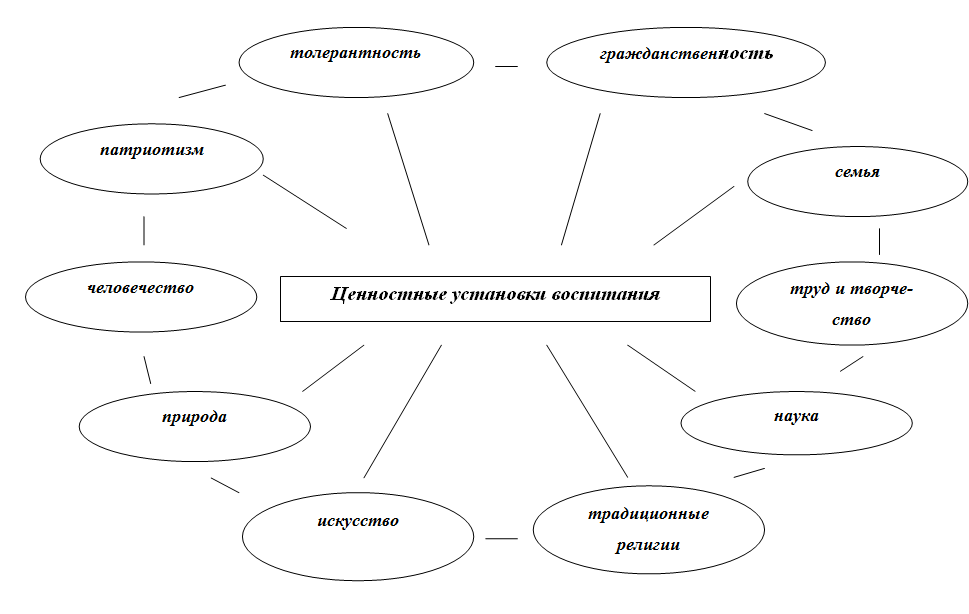 Примерная тематика классных часов по программе    духовно-нравственного развития, воспитания обучающихся:Планируемые мероприятия с родителямиВыводы:Воспитательный результат внеурочной деятельности – непосредственное духовно-нравственное приобретение ребенка благодаря его участию в том или ином виде внеурочной деятельности. Эффекты воспитания и социализации детей – формирование у школьников коммуникативной, этической, социальной, гражданской компетентности Оценка достижения результатов проводиться через неперсонифицированные мониторинговые исследования и отражается в портфолио младшего школьника.Для эффективной реализации программы духовно-нравственного развития младших школьников необходима связь с образовательными программами:для 1-2-го класса – образовательная программа, ориентированная на приобретение школьником социальных знаний в различных видах деятельности; для 2-3-го класса – образовательная программа, формирующая позитивное отношение к базовым ценностям; 	для 4-го класса – образовательная программа, дающая ребенку опыт самостоятельного общественного действия;образовательные программы по конкретным направленностям  внеурочной деятельности;индивидуальная образовательная программа младшего школьника (программа развития одаренного ребенка и т. д.).Этапы реализации ПрограммыI этап – подготовительно - практический Аналитико – диагностическая деятельность. Поиск и коррекция инновационных технологий, форм и методов, способов воспитания с учетом личностно – значимой модели образования. Апробирования программ образовательно-воспитательного характера. II  этап– практический  Апробирование приемов, методов воспитания и образования создания среды психолого-педагогической поддержки ребенка в процессе развития и раскрытия его индивидуальных особенностей. Корректировка программ образовательно-воспитательного характера.III  этап – обобщающий Обработка интерпретация данных за предыдущие годы. Соотношение результатов реализации программы с поставленными целями и задачами. Определение перспектив и путей дальнейшего формирования образовательно-воспитательной системы учреждения.	Основные результаты духовно-нравственного развития и воспитания учащихся оцениваются в рамках мониторинговых процедур, в которых ведущими методами будут: экспертные суждения (родителей, партнеров школы); анонимные анкеты, позволяющие анализировать (не оценивать) ценностную сферу личности; различные тестовые инструменты, созданные с учетом возраста; самооценочные суждения детей. 	К результатам, не подлежащим итоговой оценке индивидуальных достижений выпускников начальной школы, относятся: ценностные ориентации выпускника, которые отражают его индивидуально- личностные позиции (этические, эстетические, религиозные взгляды, политические предпочтения и др.); характеристика социальных чувств (патриотизм, толерантность, гуманизм и др.); индивидуальные личностные характеристики (доброта, дружелюбие, честность и т.п.).	Оценка и коррекция развития этих и других личностных результатов образовательной деятельности обучающихся осуществляется в ходе постоянного наблюдения педагога в тесном сотрудничестве с семьей ученика.Система организации контроля за исполнением Программы:	Координация и контроль за исполнением Программы возложены на заместителя директора по учебно-воспитательной работе через: - тематическое инспектирование деятельности участников воспитательного процесса по реализации Программы с последующим обсуждением данного вопроса на МО классных руководителей, педагогических советах в соответствии с планом работы - статистические и оперативные отчёты участников воспитательного процесса на начало и конец учебного года и подготовке на их основе аналитической справки; - проведение мероприятий с учащимися школы (смотры, конкурсы, олимпиады, соревнования, фестивали и т.д.), с педагогами (семинары, совещания, конференции) с последующим подведением итогов; - отчеты администрации школы на педагогических советах по вопросам воспитания.Программа формирования экологической культуры,здорового и безопасного образа жизни1. Цель, задачи и результаты деятельности, обеспечивающей формирование основ экологической культуры, сохранение и укрепление физического, психологического и социального здоровья обучающихся: 	Программа формирования экологической культуры, здорового и безопасного образа жизни представляет собой комплексную программу формирования у обучающихся на уровне начального общего образования знаний, установок, личностных ориентиров и норм поведения, обеспечивающих сохранение и укрепление физического и психологического здоровья как одной из ценностных составляющих, способствующих познавательному и эмоциональному развитию ребенка, достижению планируемых результатов освоения основной образовательной программы начального общего образования. 	Программа построена на основе общенациональных ценностей российского общества, таких, как гражданственность, здоровье, природа, экологическая культура, безопасность человека и государства. Программа направлена на развитие мотивации и готовности обучающихся повышать свою экологическую грамотность, действовать предусмотрительно, осознанно придерживаться здорового и экологически безопасного образа жизни, вести работу по экологическому просвещению, ценить природу как источник духовного развития, информации, красоты, здоровья, материального благополучия. Программа формирования экологической культуры, здорового и безопасного образа жизни на уровне начального общего образования сформирована с учётом факторов, оказывающих существенное влияние на состояние здоровья детей: неблагоприятные социальные, экономические и экологические условия;факторы риска, имеющие место в образовательном учреждении, которые приводят к дальнейшему ухудшению здоровья детей и подростков от первого к последнему году обучения;активно формируемые в младшем школьном возрасте комплексы знаний, установок, правил поведения, привычек;особенности отношения обучающихся младшего школьного возраста к своему здоровью, существенно отличающиеся от таковых у взрослых, что связано с отсутствием у детей опыта «нездоровья» (за исключением детей с серьёзными хроническими заболеваниями) и восприятием ребёнком состояния болезни главным образом как ограничения свободы, неспособностью прогнозировать последствия своего отношения к здоровью, что обусловливает, в свою очередь, невосприятие ребёнком деятельности, связанной с укреплением здоровья и профилактикой его нарушений, как актуальной и значимой (ребёнок всегда стремится к удовлетворению своих актуальных потребностей, он не знает, что такое будущее, и поэтому ни за что не пожертвует настоящим ради будущего и будет сопротивляться невозможности осуществления своих желаний).	Программа формирования экологической культуры, здорового и безопасного образа жизни является составной частью основной образовательной программы и спроектирована в согласовании со всеми её компонентами.	Образовательная система МБОУ СОШ №43 обеспечивает здоровый образ жизни через здоровые уроки, построенные методически грамотно, без психологических перегрузок, с учетом возрастных и индивидуальных особенностей младшего школьного возраста. Она обеспечивает понимание ребёнком изучаемых вопросов, создаёт условия для гармоничныхотношений учителя с учеником и детей друг с другом, создает для каждого ученика ситуации успеха в познавательной деятельности.		Просветительская и мотивационная работа во время воспитательной и внеурочной деятельности, ориентированная на здоровый образ жизни, направлена на формирование у школьников экологической культуры и представления о человеке как о главной ценности общества. Она формирует элементарные представления ребёнка о себе самом, о функциях своего собственного организма, детям даются начальные представления о здоровье, основных способах закаливания организма, о способах укрепления здоровья средствами физической культуры и спорта.Острота современных экологических проблем выдвинула перед педагогической теорией  и школьной практикой задачу большой экономической и социальной значимости: воспитание школьников  в духе бережного, ответственного  отношения к природе, защиты и возобновления природных богатств. Экологическое образование подрастающего поколения – это не просто одна из важнейших задач современного общества, это – условие его дальнейшего выживания.Ответственное отношение к окружающей среде формируется у человека практически на протяжении всей его жизни, и особенно, в школьные годы. А основы этого отношения закладываются еще в детстве, поэтому младший школьный возраст должен стать объектом пристального внимания педагогов, занимающихся проблемами экологического образования и воспитания. Экологическое воспитание нацеливает подрастающего человека на реализацию развернутой парадигмы «человек – окружающая среда – здоровье». Использование человеком окружающей среды требует от него развития экологического мышления.Целями экологического воспитания являются:становление человека гармоничного через радость развития, познания, творчества, совершенствования для постижения все более высоких уровней красоты, гармонии, любви;формирование ответственного отношения к окружающей среде, которое проявляется в трех аспектах: ответственность за сохранение естественного природного окружения;ответственность за свое здоровье и здоровье других людей как личную и общественную ценность;развитие и гармонизация личности, как экологически оптимальный путь сохранения духовного и физического здоровья общества.Цель программы: сохранение и укрепление физического, психологического и социального здоровья обучающихся младшего школьного возраста как одной из ценностных составляющих, способствующих познавательному и эмоциональному развитию ребёнка, достижению планируемых результатов освоения основной образовательной программы начального общего образования.Задачи:Формирование экологической культуры младших школьников:формировать представления об основах экологической грамотности на примерах экологически сообразного поведения в быту и природе, безопасного для человека и окружающей среды;приобщить учащихся к экологической культуре человечества, экологического самообразования в течение жизни;сформировать представление о позитивных экологических факторах, влияющих на здоровье;сформировать познавательный интерес и бережное отношение к природе.Формирование здорового и безопасного образа жизни младших школьников:научить учащихся осознанно выбирать поступки, поведение, позволяющие сохранять и укреплять здоровье;сформировать устойчивую мотивацию к здоровому образу жизни у педагогов, детей и родителей; научить выполнять правила личной гигиены и развить готовность на основе её использования самостоятельно поддерживать своё здоровье; сформировать представление о правильном (здоровом) питании, его режиме, структуре, полезных продуктах; сформировать представление о рациональной организации режима дня, учёбы и отдыха, двигательной активности, научить ребёнка составлять, анализировать и контролировать свой режим дня;дать представление с учётом принципа информационной безопасности о негативных факторах риска здоровью детей (сниженная двигательная активность, инфекционные заболевания, переутомления и т. п.), о существовании и причинах возникновения зависимостей от табака, алкоголя, наркотиков и других психоактивных веществ, их пагубном влиянии на здоровье;дать представление о влиянии позитивных и негативных эмоций на здоровье, в том числе получаемых от общения с компьютером, просмотра телепередач, участия в азартных играх;обучить элементарным навыкам эмоциональной разгрузки (релаксации); сформировать навыки позитивного коммуникативного общения;сформировать представление об основных компонентах культуры здоровья и здорового образа жизни и обучить основам здорового образа жизни педагогов, детей и родителей;сформировать потребность ребёнка безбоязненно обращаться к врачу по любым вопросам состояния здоровья, в том числе связанным с особенностями роста и развития;сформировать умения безопасного поведения в окружающей среде и простейших умений поведения в экстремальных (чрезвычайных) ситуациях;сформировать умения безопасного поведения на дорогах.Направления деятельности по здоровьесбережению, обеспечению безопасности и формированию экологической культуры обучающихся, отражающие специфику МБОУ СОШ  №43, запросы участников образовательного процесса.Успех экологического воспитания и образования зависит от использования разнообразных форм работы, их разумного сочетания.Первое важнейшее условие – экологическое воспитание учащихся должно проводиться в системе, с использованием местного краеведческого материала, с учетом преемственности, постепенного усложнения и углубления отдельных элементов.Второе непременное условие – активное вовлечение младших школьников в посильные для них практические дела по охране местных природных ресурсов. Это внутреннее и внешнее озеленение школы, школьного двора, уход за цветниками, охрана и подкормка птиц и т.д.Работа по экологическому образованию ведется на уроках, на уроках окружающего мира в первую очередь. Здесь на доступном учащимся уровне рассматриваются связи между живой и неживой природой, между различными компонентами живой природы, между природой и человеком. Постоянное внимание учителя к раскрытию экологических связей значительно повышает интерес учащихся к предмету. Изучение этих взаимосвязей способствует повышению экологической культуры школьников, воспитанию ответственного отношения к природе. Без знания экологических связей трудно представить возможные последствия вмешательства человека в природные процессы. Без этого невозможно полноценное экологическое воспитание школьников.Работа по формированию экологической культуры продолжается практически на любом другом учебном предмете курса начальной школы: Дисциплины математического цикла создают условия для развития умений количественной оценки состояния природных объектов и явлений. Текстовые задачи природоведческого характера дают возможность для раскрытия вопросов о среде обитания, заботы о ней.Предметы эстетического цикла (литературное чтение, ИЗО и технология) способствуют развитию ценностных ориентаций, оценочных суждений, общению с природой и грамотному поведению в ней, способствуют развитию эстетических и нравственных отношений, творческой активности и проявления определенного отношения к окружающей природной среде.На уроках русского языка работа по формированию экологической культуры проводится на основе специально подобранных текстов природоведческого характера.Процесс формирования экологической культуры не исчерпывается экологическим образованием. Экологическое воспитание и экологическое образование – два взаимосвязанных, самоценных, но не самодостаточных процесса. Если стержнем образовательных программ является определенный круг знаний, умений и навыков учащихся, то стержнем программ экологического воспитания – становление нравственно-экологической позиции личности, ее взаимодействие с окружающей средой. В Программе экологического воспитания  выделяются следующие направления работы: познавательное направление работы, (дидактические игры, беседы, заочные путешествия, викторины);познавательно-развлекательное направление работы (праздники, утренники, устные журналы, экологические игры, игры-путешествия).практическое направление работы, (посадка деревьев и кустарников, озеленение пришкольной территории, подкормка птиц)исследовательское направление (экскурсии, наблюдения, опыты).	В работе используются различные технологии экологического воспитания:исследовательские (изучение состава воздуха, состояния воды, почвы и др.); проектные (разработка и реализация различной степени сложности проектов, т.е. использование  метода проектов);конкурсные (выставки плакатов, рисунков, проведение экологических конкурсов и др.);игровые (подвижные игры, ролевые игры, игры-драматизации и др.);познавательные (уроки-лекции,  уроки-семинары, «круглые столы», анализ научной литературы, дебаты, экскурсии, походы и др.);продуктивные (практические) (посадка цветов, деревьев, озеленение школьных кабинетов и др.). При выборе форм и методов воспитательной работы занимает игра. Игра как феномен культуры обучает, развивает, социализирует, развлекает, является уникальным средством формирования духовных потребностей и раскрытия творческого потенциала личности ребенка, ученика. Она требует и вызывает у участников инициативу, настойчивость, творческий подход, воображение, устремленность; позволяет решать вопросы передачи знаний, навыков, умений; добиваться глубинного личностного осознания участниками законов природы и общества; позволяет оказывать на них воспитательное воздействие.В экологическом образовании младших школьников МБОУ СОШ № 43 использует разнообразные игры экологического содержания: подвижные игры, игровые обучающие ситуации, сюжетно-ролевые игры, дидактические игры.Развить творческое мышление учащихся, умение предвидеть последствия природообразующей деятельности человека помогают беседы, наблюдения за объектами природы, проведение простейших опытов.Наблюдения в природе играют особую роль в формировании положительного отношения школьников к природе, оказывают глубокое воздействие на всестороннее развитие личности ребенка.Задача педагога заключается не только в том, чтобы научить ребенка наблюдать, смотреть, но и видеть экологическую информацию во многих явлениях и объектах природы. Большие возможности в ее решении имеют экскурсии, т.к. позволяют максимально использовать образовательный потенциал природного окружения. В работе  по формированию знаний  о правилах поведения в природе широко используется  метод творческих заданий. Дети получают задания по  группам с учетом творческих способностей: одной группе учеников надо написать мини-сочинение «За что я хочу сказать спасибо растениям» или «Планета без растений», другой – нарисовать рисунок «Мой любимый цветок», третьей – придумать памятки-инструкции о поведении в природе и т.д.	В МБОУ СОШ №43  проходят природоохранительные акции и экологические проекты.	Акции – это социально значимые, комплексные мероприятия, которые, как правило, приурочены к каким-либо датам, событиям, имеющим общественное значение, поэтому они имеют широкий резонанс, большое воспитательное  воздействие на детей, служат эффективной экологической пропагандой среди родителей.Вовлечь детей в практическую деятельность по решению проблем окружающей среды местного значения – помогает организация экологической тропы, пропаганда экологических знаний – лекции, беседы, праздники, конференции.Большое познавательное значение имеют беседы природоведческого характера. У детей расширяется кругозор, активизируется их внимание, развивается мышление, прививается интерес к природе. Тематика бесед может быть самая разнообразная. При подготовке к беседе учитель руководствуется тем, чтобы ее содержание отвечало возрастным особенностям учащихся, чтобы она была целенаправленной, эмоциональной. В процессе беседы учитель опирается на жизненный опыт учащихся, известный запас представлений и понятий по изучаемому материалу, полученный на основе наблюдений, прочитанных книг, статей, просмотра фильмов.Воспитательная значимость бесед повышается при включении заранее подготовленных сообщений учащихся, игровых моментов, инсценировок, практических заданий. Развить  исследовательские навыки, умения, принятие экологически целесообразных решений (проблемный подход в процессе обучения-воспитания) помогает  использование  метода  проектов.	Цель проектов – получение информации на основе наблюдений, исследовательской и практической деятельности детей в природе и с её объектами.  Проекты инициируют размышления, побуждают к действиям, в  которых проявляется гражданская позиция по отношению к окружающей среде. Они нацеливают на межпредметность, самостоятельность, осмысление действий.Результатом работы могут стать альбомы с рисунками и фотографиями, с красочными иллюстрациями  четырех времен года, стихами русских  поэтов, народных примет и пословиц,  представленных по месяцам.Для сохранения результатов учебной и практической деятельности учащихся используются: презентации (цифровые или в виде распечатанных материалов);творческие работы (графические, живописные, литературные) в форме накопительных папок; стенгазеты, экологические бюллетени.Содержание деятельности и показатели сформированности экологической культуры младших школьниковОжидаемые результаты (в отношении к учащимся, учителям, родителям):Вовлечённость в деятельность экологического содержания.Проявление активности, инициативы, творчества в организации и проведении экологических мероприятий. Овладение разнообразными формами и методами поиска знаний, практическими умениями, в том числе исследовательскими.Обогащение знаниями о природных богатствах родного края, его экологических проблемах и способах их решения.Проявление экологической культуры, выражающейся в переводе знаний в норму поступка.Формирование экологической культуры у младших школьников на этапе обучения в начальной школе будет характеризоваться следующими показателями: повышение уровня информированности;повышение интереса к природе родного края;потребность выразить свой интерес в творческих работах;соблюдение правил поведения в окружающей среде вошло в привычку; ребенок контролирует свои действия, соотнося их с окружающей обстановкой и возможными последствиями для тех или иных объектов окружающей среды;выражена потребность в заботе о тех или иных представителях животного и растительного мира;ребенок способен самостоятельно выбирать объекты своей экологической деятельности; доброта, отзывчивость и внимание к окружающим (людям, природе) сопровождается готовностью ребенка оказать помощь нуждающимся в ней.Школа призвана подавать подрастающему поколению глубокие и прочные знания, основ наук, выработать необходимые навыки и умения, формировать мировоззрение, обеспечить  всестороннее развитие личности. Одновременно школа  берёт на себя обязательство выполнять и оздоровительную роль, так как обществу становится небезразлично, какой ценой для здоровья подрастающего поколения приобретаются знания.Здоровье в обществе в последние годы занимает одно из первых мест в иерархии потребностей человека. Учебный процесс в школе совершенствуется с учетом возрастных, половых и индивидуальных возможностей детей. Содержания методы и темы общения детей в школе не должны вызывать перегрузку, а в конечном итоге нарушения в состоянии их здоровья. Поэтому учет психофизиологических особенностей учащихся при организации обучения становится все более актуальной задачей в связи с  широким экспериментированием в школе, введением инновационных режимов, изменением содержания и методики обучения. Оптимальным является обучение, обеспечивающее максимальный учебно-воспитательный эффект при сохранении благоприятной динамики работоспособности и функционирования ребенка. Здоровье  – это состояние нашего физического, психического и социального благополучия, а не просто отсутствие болезней или физических дефектов.Признаками здоровья являются специфическая (иммунная) и неспецифическая устойчивость к действию повреждающих факторов:Показатель роста и развития.Функциональное состояние и резервные возможности организма.Наличие и уровень кого-либо заболевания или дефекта развития.Уровень морально-волевых и ценностно-мотивационных установок.          В формировании мотивации к здоровому образу жизни у учащихся школа играет огромную роль. При подходе к собственному здоровью характерна стратегия предупредительного характера (сохранить здоровье). Школа способствует воспитанию у детей привычек, а затем и потребностей к здоровому образу жизни, формированию навыков принятия самостоятельных решений в отношении поддержания и укрепления своего здоровья.В число приоритетов деятельности  МБОУ СОШ № 43 включены следующие позиции: создание условий для гармоничного физического развития ребенка,  охрана и укрепление здоровья  ребёнка по различным направлениям (нормализация учебной нагрузки; формирование понимания ценности здоровья и здорового образа жизни; поддержка программ, направленных  на охрану и укрепление здоровья детей; создание адаптивной образовательной среды для детей с проблемами в здоровье и развитии).Модель организации работы МБОУ СОШ № 43по формированию у обучающихся культуры здорового и безопасного образа жизни, физкультурно-спортивной и оздоровительной работы, профилактике употребления психоактивных веществ обучающимися, профилактике дорожно-транспортного травматизма.	Работа МБОУ СОШ  № 43 по реализации программы формирования экологической культуры, здорового и безопасного образа жизни реализуется в три этапа.Формы и методы формирования у обучающихся экологической культуры, культуры здорового и безопасного образа жизни, физкультурно-спортивной и оздоровительной работы, профилактике дорожно-транспортного травматизма.План действий по реализации  направлений программыПрофилактика употребления психоактивных веществ: 	Цель: увеличить потенциальную способность детей жить без зависимостей, быть ответственным человеком и быть здоровым физически, психологически, социально и духовно.	Задачи:Своевременное выявление учащихся группы риска.Гармонизация личности ребенка на основе развития его эмоционально - волевой сферы.Формирование у учащихся устойчивой негативной реакции к употреблению ПАВ.Формирование и развитие навыков безопасного поведения в ситуациях, связанных с риском вовлечения несовершеннолетнего в наркотизацию (пробы ПАВ).Развитие способностей и навыков высокоэффективного поведения, обеспечивающих здоровый образ жизни, ведущих к здоровью и препятствующих употреблению ПАВ.Формирование стратегии поведения  в сложных жизненных ситуациях, в выборе и реализации безопасных и конструктивных стратегий поведения и преодоления кризисных ситуаций.Развитие первичных умений анализировать любую социальную ситуацию, предоставляющую возможность делать правильный обоснованный выбор, принимая на себя ответственность за принятое решение.	Формы и приемы профилактической работы:1. Изучение физического и психического здоровья учащихся, перегрузок учащихся в учебной деятельности и их влияния на здоровье.2. Тренинги по непрямой профилактике зависимостей, связанной с актуализацией основных жизненных ценностей и нахождением конструктивного выхода из конфликтных ситуаций как формы актуализации личности.3. Подготовка диагностических материалов по проблеме для обсуждения на педагогических советах и родительских собраниях.4. Работа в малых группах по отработке основных коммуникативных форм, норм общения, позволяющая найти свое новое положение в социуме.5. Просвещение учащихся в области личной гигиены, антиалкогольная и антиникотиновая пропаганда, разъяснение последствий наркомании и СПИДа для человеческого организма.6. Вовлечение учащихся «группы риска» в работу кружков и спортивных секций, привитие навыков здорового образа жизни.	Основные методы работы:Лекция. Беседа.Групповая дискуссия.Поведенческие тренинги и упражнения тренингового характера.Мозговой штурм.Арт-терапия. Ролевая игра.Сказкотерапия.Интерактивный театр.Рефлексия опыта, полученного на занятиях.	Учет особенностей возрастной психологии в профилактической работе со школьниками.	Младший школьный возраст:	 В этом возрасте наблюдается преобладание наглядно-образного мышления, в связи с чем правила поведения, упражнения и домашние задания сопровождаются большим количеством рисунков, плакатов, наглядных пособий, игровых упражнений.	Особенности конкретно-ситуативного восприятия материала учитываются при подборе сказок и рассказов, иллюстрирующих тему.	Прогнозируемый результат внедрения работы по профилактике ПАВ и формированию здорового образа жизни:Использование в воспитательном процессе Программы должно привести к овладению основными знаниями и понятиями о значении здорового образа жизни, о последствиях приёма наркотиков, алкоголя и никотина, их влиянии на организм, о роли досуга в формировании образа жизни, об основных правилах личной безопасности и сохранения здоровья.Повышение жизнестойкости у детей.Уменьшение факторов риска употребления алкоголя, табака и наркотиков и отклоняющегося  поведения.Готовность школьников к самореализации в обществе в качестве полноценных граждан, способных оказывать позитивное влияние на социально-экономическую и общественно-политическую ситуацию в крае.Формирование у школьников навыков здорового образа жизни и высокоэффективных поведенческих стратегий и личностных ресурсов.Формирование умения  активно и доброжелательно контактировать с людьми, реализовывать свои способности.Овладение навыками выхода из стрессовых ситуаций.Овладение навыками системного подхода к решению жизненных проблем.	Организация мероприятий по профилактике ПАВ строится на основе целевых программ, объединенных общей концепцией профилактической работы.   Профилактическая работа включает в себя  три блока:1)     Работа с учащимися.2)     Работа с родителями.3)     Работа с педагогами.Мероприятия психолого-педагогического сопровождения по профилактике ПАВ и формированию здорового образа жизни.Тематика занятий по педагогическому просвещению детей по профилактике употребления ПАВСодержание деятельности педагога – психологапо профилактики употребления ПАВРеализация деятельности педагога – психолога по профилактике употребления ПАВ учащимися через целевые специфические и неспецифические программыПрофилактика детского-дорожно-транспортного травматизмаКритерии, показатели эффективности деятельности МБОУ СОШ №43 в части формирования экологической культуры,здорового и безопасного образа жизни обучающихся:Организация работы в соответствии с нормами СаНПиНа. Улучшение количественного и качественного показателя участия обучающихся в спортивных соревнованиях района, города.Положительная динамика изменения в состоянии психофизического  и нравственного здоровья обучающихся.Высокий уровень социальной и психологической адаптации обучающихся.Уменьшение количества заболеваемости обучающихся.Увеличение количества обучающихся, занимающихся в спортивных секциях.Увеличение количества спортивно – массовых мероприятий.Отсутствие у обучающихся вредных привычек.Воспитание «культуры болельщика» – как одного из  важных компонентов воспитания коллективных качеств.Повышение  уровня знаний у обучающихся по вопросам здоровья и его сохранения.5. Методика и инструментарий мониторинга достижения планируемых результатов по формированию экологической культуры, культуры здорового и безопасного образа жизни обучающихся.Этапы ПрограммыI. Подготовительно – диагностический.1. Осознание учащимися и педагогами необходимости формирования экологической культуры, сохранения и укрепления своего здоровья.2. Диагностика здоровья и экологической грамотности учащихся.3. Анализ и оценка материальных и кадровых возможностей школы.4. Выработка целевой установки в оздоровлении учащихся.5. Анкетирование отношения к занятиям физкультурой и спиртом, занятием в спортивных кружках и секциях, экологической деятельности.II. Организационно-методический.1. Обсуждение программы на педсовете, родительских собрания с приглашением работников здравоохранения.2.  Рассмотрение вопроса о состоянии здоровья школьников ежегодно на производственных совещаниях с приглашением работников здравоохранения.3. Доведение до сведения родителей показатели состояния здоровья детей (на родительских собраниях, общешкольных и классных).4. Изучение выполнения программы в параллелях классов. Заслушивание итогов на совете школы совещаниях при директоре.5. Проведение семинаров с классными руководителями по реализации данной программы (с привлечением медицинских работников, психолога).6. Разработка программ внеурочной деятельности, направленных на формирование экологической культуры младших школьников.III. Опытно - экспериментальный  Создание оптимальных условий для сохранения здоровья учащихся и педагогов в процессе воспитательной и учебной деятельности, формирования экологической культуры.1. Использование методов диагностики состояния здоровья и  оздоровительной работы включающей:комплексную оценку состояния здоровья и физического развития;организацию коррекционно-реабилитационной работы; имеющей в основе профилактику и коррекцию основных видов, патологий, предупреждению стрессовых и конфликтных ситуаций в коллективе;пропаганда не медикаментозных методов оздоровления;закаливание;различные виды гимнастики.2. Своевременное проведение динамического наблюдения за детьми группы риска по заболеваемости, в том числе и социального риска.3. Обеспечение полной диспансеризации школьников и педагогов.4. Профилактика травматизма (работа с учащимися и их родителями). 5. Обеспечение построения школьного расписания согласно гигиеническим правилам.6. Консультативная работа и здоровьесберегающее обучение:дни здоровья;проведение тематических классных часов по проблемам здоровья, профилактики вредных привычек, приобретении навыков ЗОЖ;работа спортивных секций.7. Учет современных требований в организации уроков физической культуры.апробация на уроках физической культуры новых методов проведения уроков с более высоким уровнем двигательной активности;организация проведения обязательных занятий с учащимися, отнесенными по состоянию здоровья к специальной медицинской группе;введение в практику обязательных домашних заданий по физической культуре.9. Организация консультативной работы по вопросам здоровья учащихся.10. Организация активного отдыха на переменах с использованием музыки.11. Введение в практику совместных занятий спортом детей и родителей  – «Папа, мама и я  – спортивная семья» (походы, экскурсии, игры, спортивные соревнования).12. Реализация программ внеурочной деятельности, направленных на формирование экологической культуры младших школьников.13. Организация мероприятий и акций экологической направленности с обязательным участием в них младших школьников.14. Использование научно-практического потенциала родителей с целью реализации программы.IV. Итогово – самоуправляющий.1. Текущий, этапный контроль, оценка промежуточных и полученных результатов.2. Оценка эффективности программ.3. Самореализация учащихся в процессе формирования ЗОЖ.4. Самоорганизации ЗОЖ и оздоровительной деятельности учащихся.Ожидаемые результаты:1. Значительное улучшение психоэмоционального состояния как у учащихся, так и у учителей.2. Уровень психологической комфортности педагогического взаимодействия в системе «ученик - учитель» улучшается.3. Рост мотивации к получению знаний по вопросам  сохранения и улучшения здоровья, соблюдения принципов ЗОЖ при условии неавторитарного стиля преподавания предметов в процессе обучения.4. Рост уровня физической активности детей и подростков, повышение интереса к спортивным мероприятиям, спорту.5.  Повышение уровня знаний по вопросам здоровья и здорового образа и стиля жизни.6. Рост уровня проявления общественной активности.7. Уменьшение количества дней, пропущенных учащимися по болезни.8. Увеличение количества учащихся, занимающихся в спортивных секциях.9. Рост экологической грамотности учащихся.10. Повышение уровня экологической культуры младших школьников.Содержание деятельности в рамках программы1. Классные часы, беседы.2. Просмотр и обсуждение видеофильмов.3. Посещение медицинских учреждений с экскурсиями.4. Правовой практикум.5. Проведение спортивных минуток  и динамических пауз  на уроках и переменах.6. Организация витаминного питания школьников.7. Родительские собрания:«Предупреждения переутомления», «Физкультура в семье», «Полноценное питание и сон», «Народная медицина», «Физическое воспитание девочек», «Физическое воспитание мальчиков», «Экологическое воспитание младших школьников», «Роль семьи в воспитании экологической культуры ребёнка», досуг и т.п..8. Спортивные  и экологические мероприятия (аукционы, спартакиады, спортивные бои, подвижные игры, субботники, экологические акции и т.д.).	Рациональная организация учебной и внеучебной деятельности обучающихся.	Сохранение и укрепление здоровья учащихся средствами рациональной организации их деятельности достигается благодаря систематической работе педагогического коллектива над вопросами повышения эффективности учебного процесса, снижения функционального напряжения и утомления детей, создания условий для снятия перегрузки, нормального чередования труда и отдыха. 	Организация образовательного процесса строится с учетом гигиенических норм и требований к организации и объёму учебной и внеучебной нагрузки (выполнение домашних заданий, занятия в кружках и спортивной секции).Современными научными исследованиями установлено: биоритмологический оптимум умственной работоспособности у детей школьного возраста приходится на интервал 10 - 12 часов. В эти часы отмечается наибольшая эффективность усвоения материала при наименьших психофизиологических затратах организма. Поэтому в расписании уроков для обучающихся 1-го уровня обучения основные предметы проводятся на 2 – 3 уроках. Неодинакова умственная работоспособность обучающихся и в разные дни учебной недели. Ее уровень нарастает к середине недели и остается низким в начале (понедельник) и в конце (пятница) недели. Поэтому распределение учебной нагрузки в течение недели строится таким образом, чтобы наибольший ее объем приходился на вторник и (или) среду. На эти дни в расписание уроков включены либо наиболее трудные предметы, либо средние и легкие по трудности предметы, но в большем количестве, чем в остальные дни. При составлении расписании уроков используются таблица, в которой трудность каждого предмета ранжируется в баллах.При составлении расписания уроков соблюдается правило, когда количество баллов за день по сумме всех предметов приходится в основном на вторник и среду.В 1 классе, согласно  СанПиН 2.4.2.2821-10, используется «ступенчатый» режим обучения: сентябрь-октябрь  3 урока по 35 минут; ноябрь-декабрь  4 урока по 35 минут (1 день 5 уроков); январь-май  4 урока по 40 минут (1 день 5 уроков). Также для 1 класса проводится динамическая пауза (40 минут).	Режим проветривания помещенийУчебные помещения проветриваются во время перемен, вестибюли и фойе - во время уроков. До начала занятий и после их окончания осуществляется сквозное проветривание учебных помещений, продолжительность которого определяется погодными условиями, направлением и скоростью движения ветра, эффективностью отопительной системы.	Режим уборки помещенийВо всех помещениях школы ежедневно проводится влажная уборка  с применением моющих средств (после 1 и 2 смены). В туалете, столовой, в вестибюлях влажная уборка проводится после каждой перемены. Уборка учебных и вспомогательных помещений проводится после окончания уроков, в отсутствии обучающихся, при открытых окнах. Все дезинфицирующие растворы для мытья полов готовятся перед непосредственным применением в подсобном помещении в отсутствии учащихся и хранят в упаковке производителя, в соответствии с инструкцией и в местах, недоступных для обучающихся.Один раз в месяц (последняя неделя) во всех помещениях школы проводится  генеральная уборка техническим персоналом с применением разрешённых моющих и дезинфицирующих средств. 	Воздушно-тепловой режим        Температура воздуха в зависимости от климатических условий в учебных помещениях и кабинетах, библиотеке, вестибюле составляет 18-24 С, в спортивном зале, обеденном зале – 18 - 22 С. Для контроля температурного режима учебные помещения и кабинеты оснащены бытовыми термометрами. Ведутся журналы учёта температурного режима. 	Расписание внеурочной деятельности  составлено с учётом чередования  двигательной и умственной деятельности учащихся.Просветительская работа с родителями (законными представителями).	Сложившаяся (или складывающаяся) система работы с родителями (законными представителями) по вопросам охраны и укрепления здоровья детей направлена на повышение их уровня знаний и включает:проведение соответствующих лекций, семинаров, круглых столов;привлечение родителей (законных представителей) к совместной работе по проведению оздоровительных мероприятий и спортивных соревнований;создание библиотечки детского здоровья, доступной для родителей и т.п.Примерная тематика бесед с родителями1 класс:Забота государства о здоровье подрастающего поколения.Содружество врача, педагога и семьи в гигиеническом обучении и воспитании учащихся начальных классов.Психологические особенности детей младшего школьного возраста.Особенности физического развития младших школьников.2 класс:Гигиена мальчиков и гигиена девочек.Основные принципы режима для младшего школьника.Гигиенические требования к детской одежде и обуви.Гигиена питания.3 класс:Физическое воспитание детей в семье.Закаливание.Активный отдых младших школьников.Режим просмотра телевизора.4 класс:Половое воспитание детей младшего школьного возраста.Профилактика бытового травматизма.Профилактика пищевых отравлений.Профилактика уличного травматизма.Планируемые результаты формирования экологической культуры, здорового и безопасного образа жизниу обучающихся сформировано ценностное отношение к своему здоровью, здоровью близких и окружающих людей;обучающиеся имеют элементарные представления о физическом, нравственном, психическом и социальном здоровье человека;обучающиеся имеют первоначальный личный опыт здоровьесберегающей деятельности;обучающиеся имеют первоначальные представления о роли физической культуры и спорта для здоровья человека, его образования, труда и творчества;обучающиеся знают о возможном негативном влиянии компьютерных игр, телевидения, рекламы на здоровье человека;соответствие состояния и содержания зданий и помещений санитарным и гигиеническим нормам, нормам пожарной безопасности, требованиям охраны здоровья и охраны труда обучающихся;соблюдение гигиенических норм и требований к организации и объёму учебной и внеурочной нагрузки (выполнение домашних заданий, занятия в кружках и спортивных секциях) обучающихся на всех этапах обучения;полноценная и эффективная работа с обучающимися всех групп здоровья (на уроках физкультуры, в секциях);рациональная и соответствующая организация уроков физической культуры и занятий активно-двигательного характера на ступени начального общего образования;эффективное внедрение в систему работы образовательного учреждения программ, направленных на формирование ценности здоровья и здорового образа жизни, в качестве отдельных образовательных модулей или компонентов, включённых в учебный процесс.эффективная совместная работа педагогов и родителей (законных представителей) по проведению спортивных соревнований, дней здоровья, занятий по профилактике вредных привычек и т. п.	Реализация программы позволит: Усовершенствовать созданную в МБОУ СОШ № 43 модель развивающего, здоровьесберегающего, безопасного образовательного пространства в соответствии с требованиями ФГОС.Улучшить качество образования на начальной ступени на основе эффективного функционирования здоровьесберегающей среды и применения здоровьесберегающих и здоровьеформирующих технологий образования.Снизить заболеваемость и уровень функциональных нарушений у обучающихся и педагогов. Повысить уровень физического развития и физической подготовленности школьников. Оптимизировать адаптационные процессы на всех этапах обучения. Повысить успешность детей в процессе обучения и овладения различными видами деятельности за счет снижения заболеваемости. Снизить количество детей группы социального риска.2.5. Программа коррекционной работыПояснительная запискаПрограмма коррекционной работы МБОУ СОШ № 43 разработана в соответствии с требованиями ФГОС НОО и направлена на создание системы комплексной помощи детям с ограниченными возможностями здоровья (далее - ОВЗ) в освоении основной образовательной программы начального общего образования, коррекцию недостатков в физическом и (или) психическом развитии обучающихся, их социальную адаптацию.	В основе коррекционной работы лежит единство четырех функций: диагностики проблем, информации о проблеме и путях ее решения, консультация на этапе принятия решения и разработка плана решения проблемы, помощь на этапе решения проблемы. Организационно-управленческой формой коррекционного сопровождения является медико – психолога – педагогический консилиум. Его главная задача: защита прав интересов ребенка; диагностика по проблемам развития; выявление групп детей, требующих внимания специалистов; консультирование всех участников образовательного процесса.		Целевая группа: дети с ограниченными возможностями здоровья, дети с трудностями в обучении, одарёнными детьми.	Основные исполнители: учителя начальных классов, педагог-психолог, медицинские работники.	Цель программы: создание благоприятных условий для развития личности каждого ребенка и достижения планируемых результатов основной образовательной программы всеми обучающимися, в том числе детьми с ограниченными возможностями здоровья и детей с особыми образовательными потребностями.		Задачи программы:своевременное выявление детей с трудностями в обучении, обусловленными ограниченными возможностями здоровья; определение особых образовательных потребностей детей с ограниченными возможностями здоровья, детей-инвалидов; создание условий, способствующих освоению детьми с ограниченными возможностями здоровья основной образовательной программы начального общего образования и их интеграции в учреждениях, осуществляющих образовательную деятельность; осуществление индивидуально ориентированной психолого-медико-педагогической помощи детям с ограниченными возможностями здоровья с учетом особенностей психического и (или) физического развития, индивидуальных возможностей детей (в соответствии с рекомендациями психолого-медико-педагогической комиссии или школьного консилиума); разработка и реализация индивидуальных учебных планов, организация индивидуальных и (или) групповых занятий для детей с выраженным нарушением в физическом и (или) психическом развитии; обеспечение возможности обучения и воспитания по дополнительным образовательным программам и получения дополнительных образовательных коррекционных услуг; реализация системы мероприятий по социальной адаптации детей с ограниченными возможностями здоровья и формирования здорового образа жизни; оказание консультативной и методической помощи родителям (законным представителям) детей с ограниченными возможностями здоровья по медицинским, социальным, правовым и другим вопросам.Содержание программы коррекционной работы определяют следующие принципы:Соблюдение интересов ребенка. Принцип определяет позицию специалиста, который призван решать проблему ребенка с максимальной пользой и в интересах ребенка. Системность. Принцип обеспечивает единство диагностики, коррекции и развития, т. е. системный подход к анализу особенностей развития и коррекции нарушений детей с ограниченными возможностями здоровья, а также всесторонний многоуровневый подход специалистов различного профиля, взаимодействие и согласованность их действий в решении проблем ребенка; участие в данном процессе всех участников образовательных отношений. Непрерывность. Принцип гарантирует ребенку и его родителям (законным представителям) непрерывность помощи до полного решения проблемы или определения подхода к ее решению. Вариативность. Принцип предполагает создание вариативных условий для получения образования детьми, имеющими различные недостатки в физическом и (или) психическом развитии. Рекомендательный характер оказания помощи. Принцип обеспечивает соблюдение гарантированных законодательством прав родителей (законных представителей) детей с ограниченными возможностями здоровья выбирать формы получения детьми образования, учреждения, осуществляющие образовательную деятельность, защищать законные права и интересы детей, включая обязательное согласование с родителями (законными представителями) вопроса о выборе образовательного маршрута.	Описание специальных условий обучения и воспитания детей с ограниченными возможностями здоровья.Специфика организации учебно-воспитательной и коррекционной работы с детьми, имеющими нарушения развития, обусловливает необходимость специальной подготовки педагогического коллектива школы, обеспечивающего интегрированное образование. Педагогические работники должны знать основы коррекционной педагогики и специальной психологии, иметь четкое представление об особенностях психофизического развития детей с ограниченными возможностями здоровья, методиках и технологиях организации образовательного и реабилитационного процесса для таких детей. В связи с этим в гимназии выстраивается планомерная работа по повышению квалификации специалистов по проблемам организации учебно-воспитательной и коррекционной работы с детьми, имеющими нарушения развития. В МБОУ СОШ № 43 педагог-психолог обеспечен учебно-методической литературой, используемой для обучения детей с ограниченными возможностями здоровья. Созданы необходимые условия для обеспечения доступности качественного образования для детей с ограниченными возможностями здоровья: оборудован кабинет педагога-психолога, создана безбарьерная среда жизнедеятельности.	Направления коррекционной работы. 	Программа коррекционной работы при получении начального общего образования включает в себя взаимосвязанные модули (направления). Данные модули отражают ее основное содержание: диагностическая работа обеспечивает своевременное выявление детей с ОВЗ, проведение их комплексного обследования и подготовку рекомендаций по оказанию им психолого-медико-педагогической помощи в условиях учреждения, осуществляющего образовательную деятельность; коррекционно-развивающая работа обеспечивает своевременную специализированную помощь в освоении содержания образования и коррекцию недостатков в физическом и (или) психическом развитии детей с ОВЗ в условиях учреждения, осуществляющего образовательную деятельность; способствует формированию универсальных учебных действий обучающихся (личностных, регулятивных, познавательных, коммуникативных); консультативная работа обеспечивает непрерывность специального сопровождения детей с ОВЗ и их семей по вопросам реализации дифференцированных психолого-педагогических условий обучения, воспитания, коррекции, развития и социализации обучающихся; информационно-просветительская работа направлена на разъяснительную деятельность по вопросам, связанным с особенностями образовательной деятельности для данной категории детей, со всеми участниками образовательных отношений  обучающимися (как имеющими, так и не имеющими недостатки в развитии), их родителями (законными представителями), педагогическими работниками.	Содержание направлений работы	1. Диагностическаяработа	Обеспечивает своевременное выявление детей с ограниченными возможностями здоровья, проведение их комплексного обследования и подготовку рекомендаций по оказанию им психолого-медико-педагогической помощи в условиях МБОУ СОШ № 43. 	Цель: выявление характера и интенсивности трудностей развития детей с ограниченными возможностями здоровья, проведение их комплексного обследования и подготовку рекомендаций по оказанию им психолого-медико-педагогической помощи. 	Диагностическаяработа включает: своевременное выявление детей, нуждающихся в специализированной помощи через проведение диагностических минимумов для параллелей первых и четвертых классов и индивидуальных обследований по запросу родителей, педагогов, администрации МБОУ СОШ № 43; раннюю (с первых дней пребывания ребенка в организации, осуществляющей образовательную деятельность) диагностику причин трудностей адаптации; комплексный сбор сведений о ребенке на основании диагностической информации от специалистов разного профиля (медицинская карта, психолог); определение уровня актуального и зоны ближайшего развития обучающегося с ограниченными возможностями здоровья, выявление его резервных возможностей; изучение развития эмоционально-волевой сферы и личностных особенностей обучающихся; изучение социальной ситуации развития и условий семейного воспитания ребенка; изучение адаптивных возможностей и уровня социализации ребенка с ограниченными возможностями здоровья; системный разносторонний контроль специалистов за уровнем и динамикой развития ребенка; анализ успешности коррекционно-развивающей работы.	2. Коррекционно-развивающаяработа	Обеспечивает своевременную специализированную помощь в освоении содержания образования и коррекцию недостатков в физическом и (или) психическом развитии детей с ограниченными возможностями здоровья в условиях МБОУ СОШ № 43; способствует формированию универсальных учебных действий у обучающихся (личностных, регулятивных, познавательных, коммуникативных).	Цель: обеспечение своевременной специализированной помощи в освоении содержания образования и коррекции недостатков в познавательной и эмоционально-личностной сфере детей с ограниченными возможностями здоровья, детей-инвалидов и детей с трудностями в обучении.	Коррекционно-развивающаяработа включает: выбор оптимальных для развития ребенка с ОВЗ коррекционных программ/методик, методов и приемов обучения в соответствии с его особыми образовательными потребностями;организацию и проведение специалистами индивидуальных и групповых коррекционно­развивающих занятий, необходимых для преодоления нарушений развития и трудностей обучения;системное воздействие на учебно­познавательную деятельность ребенка в динамике образовательного процесса, направленное на формирование универсальных учебных действий и коррекцию отклонений в развитии;коррекцию и развитие высших психических функций;развитие эмоционально­волевой и личностной сферы ребенка и психокоррекцию его поведения;социальную защиту ребенка в случае неблагоприятных условий жизни при психотравмирующих обстоятельствах.Содержание и формы коррекционной работы учителя:наблюдение за учениками в учебной и внеурочной деятельности (ежедневно);поддержание постоянной связи с учителями-предметниками, школьным психологом, медицинским работником, администрацией школы, родителями;составление психолого-педагогической характеристики учащегося при помощи методов наблюдения, беседы, составление индивидуального маршрута сопровождения учащегося (вместе с психологом и учителями-предметниками), где отражаются пробелы знаний и намечаются пути их ликвидации, способ предъявления учебного материала, темп обучения, направления коррекционной работы;контроль  успеваемости и поведения учащихся в классе;формирование микроклимата в классе, способствующего тому, чтобы каждый учащийся чувствовал себя в школе комфортно;организация внеурочной деятельности, направленной на развитие познавательных интересов учащихся, их общее развитие.		Для повышения качества коррекционной работы необходимо выполнение следующих условий:формирование УУД на всех этапах учебного процесса;обучение детей (в процессе формирования представлений) выявлению характерных, существенных признаков предметов, развитие умений сравнивать, сопоставлять;побуждение к речевой деятельности, осуществление контроля за речевой деятельностью  детей;установление взаимосвязи между воспринимаемым предметом, его словесным обозначением и практическим действием;использование более медленного темпа обучения, многократного возвращения к изученному материалу;максимальное использование сохранных анализаторов ребенка;разделение деятельности на отдельные составные части, элементы, операции, позволяющее осмысливать их во внутреннем отношении друг к другу;использование упражнений, направленных на развитие внимания, памяти, восприятия.	3. Консультативная работа	Цель: обеспечение непрерывности специального индивидуального сопровождения детей с ОВЗ и детей с трудностями в обучении и их семей по вопросам реализации дифференцированных психолого-педагогических условий обучения, воспитания; коррекции, развития и социализации обучающихся. 	Консультативная включает: выработку совместных обоснованных рекомендаций по основным направлениям работы с обучающимся с ОВЗ и детей с трудностями в обучении, единых для всех участников образовательных отношений; консультирование специалистами педагогов по выбору индивидуально- ориентированных методов и приемов работы с обучающимся с ОВЗ и с трудностями в обучении; консультативную помощь семье в вопросах выбора стратегии воспитания и приемов коррекционного обучения ребенка.	4. Информационно-просветительская работа	Направлен на разъяснительную деятельность по вопросам, связанным с особенностями образовательной деятельности для данной категории детей, со всеми участниками образовательных отношений МБОУ СОШ № 43  обучающимися (как имеющими, так и не имеющими недостатки в развитии), их родителями (законными представителями), педагогическими работниками. 	Цель: организация информационно-просветительской деятельности по вопросам инклюзивного образования со всеми участниками образовательных отношений.	Информационно-просветительский модуль предусматривает: различные формы просветительской деятельности (лекции, беседы, информационные стенды, печатные материалы), направленные на разъяснение участникам образовательных отношений – обучающимся (как имеющим, так и не имеющим недостатки в развитии), их родителям (законным представителям), педагогическим работникам, — вопросов, связанных с особенностями образовательной деятельности и сопровождения детей с ограниченными возможностями здоровья; проведение тематических выступлений для педагогов и родителей по разъяснению индивидуально-типологических особенностей различных категорий детей с ограниченными возможностями здоровья.Этапы реализации программыМеханизм реализации программы	Одним из основных механизмов реализации программы коррекционной работы является оптимально выстроенное взаимодействие специалистов организации, осуществляющей образовательную деятельность, обеспечивающее системное сопровождение детей с ограниченными возможностями здоровья специалистами различного профиля в образовательной деятельности. 	Данный механизм реализуется в организации, осуществляющей образовательную деятельность через коррекционно-развивающую службу, которая включает четыре группы:административная группа состоит из представителей администрации МБОУ СОШ № 43, осуществляет контрольно-диагностическую деятельность, координирует, регулирует работу всех групп; - педагогическая группа состоит из учителей, которые осуществляют образовательную деятельность и оказывают помощь в проблемных ситуациях; профилактическая группа состоит из медицинских работников, учителей физкультуры, педагога-психолога, осуществляющих профилактическую работу по сохранению здоровья обучающихся; психологическая группа состоит из психолога, классных руководителей, которые осуществляют диагностическую работу, вырабатывают совместные рекомендации относительно направленности коррекционной работы. 	Такое взаимодействие обеспечивает: комплексность в определении и решении проблем ребенка, предоставлении ему квалифицированной помощи специалистов разного профиля; многоаспектный анализ личностного и познавательного развития ребенка; составление комплексных индивидуальных программ общего развития и коррекции отдельных сторон учебно-познавательной, речевой, эмоциональной-волевой и личностной сфер ребенка. 	Еще одним механизмом реализации программы коррекционной работы является социальное партнерство, которое предполагает профессиональное взаимодействие организации, осуществляющей образовательную деятельность с внешними ресурсами (организациями различных ведомств, общественными организациями и другими институтами общества): «Детство», центр диагностики и консультирования, Детская Городская поликлиника №3, библиотека №19 им. Н.Г. Чернышевского, родительская общественность.	Условия реализации программы	Организационные условия	Программа коррекционной работы предусматривает как вариативные формы получения образования, так и различные варианты специального сопровождения обучающихся с ограниченными возможностями здоровья. Варьируется степень участия специалистов сопровождения, а также организационные формы работы (в соответствии с рекомендациями психолого-медико-педагогической комиссии).	Психолого-педагогическое обеспечение: обеспечение дифференцированных условий (оптимальный режим учебных нагрузок, вариативные формы получения образования и специализированной помощи) в соответствии с рекомендациями психолого-медико-педагогической комиссии;обеспечение психолого-педагогических условий (коррекционная направленность учебно-воспитательного процесса; учёт индивидуальных особенностей ребёнка; соблюдение комфортного психоэмоционального режима; использование современных педагогических технологий, в том числе информационных, компьютерных для оптимизации образовательного процесса, повышения его эффективности, доступности);обеспечение здоровьесберегающих условий (оздоровительный и охранительный режим, укрепление физического и психического здоровья, профилактика физических, умственных и психологических перегрузок обучающихся, соблюдение санитарно-гигиенических правил и норм);обеспечение участия всех детей с ограниченными возможностями здоровья, независимо от степени выраженности нарушений их развития, вместе с нормально развивающимися детьми в проведении воспитательных, культурно-развлекательных, спортивно-оздоровительных и иных досуговых мероприятий;развитие системы обучения и воспитания детей, имеющих сложные нарушения психического и физического развития	Программно-методическое обеспечение. 	В процессе реализации программы коррекционной работы используются коррекционно-развивающие программы, диагностический и коррекционно-развивающий инструментарий, необходимый для осуществления профессиональной деятельности учителя, педагога-психолога. 	Кадровое обеспечение. 	Важным моментом реализации программы коррекционной работы является кадровое обеспечение. Коррекционная работа осуществляется специалистами соответствующей квалификации, имеющими специализированное образование, и педагогами, прошедшими обязательную курсовую или другие виды профессиональной подготовки.	С целью обеспечения освоения детьми с ограниченными возможностями здоровья основной образовательной программы начального общего образования, коррекции недостатков их физического и (или) психического развития в штатном расписании имеется ставка педагога-психолога и социального педагога.  	Специфика организации образовательной и коррекционной работы с детьми, имеющими нарушения развития, обусловливает необходимость специальной подготовки педагогического состава. Для этого в МБОУ СОШ№ 43 обеспечивается на постоянной основе подготовка, переподготовка и повышение квалификации работников, занимающихся решением вопросов образования детей с ограниченными возможностями здоровья. Педагогические работники образовательного учреждения  имеют чёткое представление об особенностях психического и (или) физического развития детей с ограниченными возможностями здоровья, о методиках и технологиях организации образовательного и реабилитационного процессов.		Материально-техническое обеспечение. 	В МБОУ СОШ № 43 имеется материально-техническая база, позволяющая обеспечить адаптивную и коррекционно-развивающую среду организации, осуществляющей образовательную деятельность. Функционирует спортивный зал с необходимым спортивным оборудованием, имеется актовый зал, оборудован кабинет педагога-психолога, лицензированный медицинский кабинет, столовая, спортивные площадки, кабинет информатики, музыки, изобразительного искусства, библиотека с читальным залом. 	Информационное обеспечение.	Для реализации коррекционной программы создана информационная образовательная среда, которая предусматривает использование современных информационно-коммуникационных технологий. Создана система доступа детей с ограниченными возможностями здоровья, родителей (законных представителей), педагогов к сетевым источникам информации, к информационно-методическим фондам, предполагающим наличие методических пособий и рекомендаций по всем направлениям и видам деятельности, наглядных пособий, мультимедийных, аудио- и видеоматериалов.	Коррекционная работа учитывает принципы  преемственности по отношению ко всем уровням общего образования.	Возможные риски в ходе реализации программы:Недостаток педагогических  кадров (педагогов, логопеда). Неготовность ряда учителей к работе в рамках программы коррекционной работы.Разрыв между представлениями родителей о целях и задачах образования в отношении их детей и целями и задачами развития школы.Отсутствие контакта с родителями (неготовность родителей выполнять рекомендации специалистов).Показатели результативности и эффективности коррекционной работы.	В качестве показателей результативности и эффективности коррекционной работы рассматриваются:динамика индивидуальных достижений учащихся с ОВЗ по освоению предметных программ;создание необходимых условий для обеспечения доступности качественного образования для детей с ограниченными возможностями здоровья (формы обучения, оптимизирующие коррекционную работу, и наличие соответствующих материально-технических условий);увеличение доли педагогических работников МБОУ СОШ № 43, прошедших специальную подготовку и обладающих необходимой квалификацией для организации работы с обучающимися с ОВЗ;сравнительная характеристика данных медико-психологической и педагогической диагностики учащихся с ОВЗ на разных этапах обучения;количество специалистов, привлекаемых к индивидуальной и групповой работе с детьми с ОВЗ;другие соответствующие показатели.Психолого-педагогическое сопровождение обучающихся, испытывающих трудности в обучении (слабоуспевающих):Начальное общее образование - определение готовности к обучению в школе, обеспечение адаптации к школе, повышение заинтересованности школьников в учебной деятельности, развитие познавательной и учебной мотивации, развитие самостоятельности и самоорганизации, поддержка в формировании желания и умения учиться, развитие творческих способностей.Целью психолого-педагогического сопровождения ребенка в учебно-воспитательном процессе является обеспечение нормального развития ребенка (в соответствии с нормой развития в соответствующем возрасте).	Задачи психолого-педагогического сопровождения:предупреждение возникновения проблем развития ребенка;помощь (содействие) ребенку в решении актуальных задач развития, обучения, социализации: учебные трудности, нарушения эмоционально-волевой сферы, проблемы взаимоотношений со сверстниками, учителями, родителями;развитие психолого-педагогической компетентности (психологической культуры) учащихся, родителей, педагогов.	Виды работ по психолого-педагогическому сопровождению:профилактика;диагностика (индивидуальная и групповая;консультирование (индивидуальное и групповое);развивающая работа (индивидуальная и групповая);коррекционная работа (индивидуальная и групповая);	Формирование психологической основы ученика, направление его развития в соответствии с созданным психологическим портретом являются основными задачами психологической службы, которые реализуются во всех направлениях работы.	Именно в начальной школе проявляются первые способности, склонности, интересы, резервные возможности ребенка, поэтому очень важно именно на этом этапе создать для каждого ребенка ситуацию успеха в той деятельности, которая является для него личностно значимой, необходима положительная эмоциональная оценка любого достижения ученика. В связи с этим возникает необходимость расширения и внедрения различных психологических программ в рамках дополнительного образования, способствующих максимальному раскрытию личности каждого ученика, где он мог бы по-настоящему почувствовать себя успешным.	В работе необходимо ориентироваться на следующие наиболее важные новообразования младшего школьника:перестройка познавательных процессов - формирование произвольности, продуктивности и устойчивости – развитие произвольного внимания, восприятия, памяти (прежде всего механической);развитие мышления – переход от наглядно-образного мышления к словесно-логическому и рассуждающему мышлению на уровне конкретных понятий;усвоение общеучебных навыков, умений чтения, письма, арифметических вычислений, накопление знаний;развитие саморегуляции поведения, воли;формирование адекватной самооценки;расширение сферы общения, появление в ученическом коллективе;развитие рефлексии – способности ребенка осознавать, что он делает, зачем и правильно ли делает.	У выпускника начальной школы, к концу его обучения в начальной школе должны формируются следующие основные компоненты его ведущей деятельности:учебной• достаточно высокий уровень овладения учебными навыками и действиями;• развитие познавательной сферы соответствующей возрастным нормам;•  достаточно развитое  мышление и нормальный уровень интеллектуального развития;• нормальный или высокий уровень учебной мотивации, сформированные учебно-познавательные мотивы;• наличие сформированного контроля и самоконтроля;• наличие положительной самооценки;• хорошо развитая в соответствии с возрастом стабильная эмоциональная сфера.Особое место в психологическом портрете выпускника начальной школы занимает формирование его коммуникативной компетентности, так как при переходе на уровень основного общего образования ведущей деятельностью становится общение. Поэтому важно, чтобы выпускник начальной школы имел опыт успешных коммуникативных действий и развитую способность к рефлексии.План-график коррекционных занятий со слабоуспевающими детьмиПланируемые результаты работы со слабоуспевающими детьми.
	В результате выполнения программы планируются следующие результаты:своевременное выявление слабоуспевающих обучающихся; положительная динамика результатов коррекционно-развивающей работы с ними (повышение учебной мотивации, снижение уровня агрессивности, принятие социальных норм поведения гиперактивными детьми);  снижение количества слабоуспевающих обучающихся; достижение предметных, метапредметных и личностных результатов в соответствии с ООП НОО.Психолого-педагогическое сопровождение одаренных обучающихсяв МБОУ СОШ № 43Развитие творческого потенциала учащихся начальной школы осуществляется в рамках урочной и внеурочной деятельности.Формирование и освоение творческих способов и приемов действий основывается на разработанной в учебниках системе заданий творческого и поискового характера, направленных на развитие у учащихся познавательных УУД и творческих способностей. В учебниках,используемых в МБОУ СОШ № 43 УМК, в каждой теме формулируются проблемные вопросы, учебные задачи или создаются проблемные ситуации.С первого класса младшие школьники учатся не только наблюдать, сравнивать, выполнять классификацию объектов, рассуждать, проводить обобщения и др., но и фиксировать результаты своих наблюдений и действий разными способами (словесными, практическими, знаковыми, графическими). Всё это формирует умения решать задачи творческого и поискового характера.   Проблемы творческого и поискового характера решаются также при работе над учебными проектами по математике, русскому языку, литературному чтению, окружающему миру, технологии, которые предусмотрены в каждом учебнике с 1 по 4 класс.Во внеурочной деятельности организуются творческие конкурсы, предметные олимпиады, участие обучающихся в проектных и исследовательскихконкурсах «Первые шаги в науку», «Я - исследователь».С целью обеспечения условий для самореализации творческих возможностей и способностей высоко мотивированных учащихся в  начальной школе ведется активная работа  по привлечению обучающихся к участию в познавательных конкурсах, олимпиадах, конференциях, проводятся различные конкурсы и викторины в рамках предметных недель,  где ученики школы принимают активное участие и могут творчески проявить себя. Психолого-педагогическое сопровождение одаренных обучающихся включает в себя:развитие у обучающихся интереса к творческой и исследовательской деятельности, к выполнению сложных заданий, способности мыслить творчески, а также укрепление в них уверенности в своих силах;создание условий для оптимального развития одаренных детей;психолого-педагогическое сопровождение обучающихся при подготовке к олимпиадам и конкурсам;обеспечение здоровьесберегающих условий (оздоровительный и охранительный режим, укрепление физического и психического здоровья, профилактика физических, умственных и психологических перегрузок обучающихся, соблюдение санитарно-гигиенических правил и норм);обеспечение участия одаренных детей в проведении воспитательных, культурно-развлекательных, спортивно-оздоровительных и иных досуговых мероприятий.План-график мероприятий по работе с одарёнными детьмиПланируемые результаты работы с одарёнными детьми:совершенствование и повышение качества знаний и умений воспитанников, умений применять их в нестандартных ситуациях;повышение уровня индивидуальных достижений детей в образовательных областях;развитие общей эрудиции детей, расширение их кругозора;развитие творческого и логического мышления учащихся;призовые места или дипломы в районных, городских и краевых олимпиадах, НПК, Всероссийских заочных конкурсах и олимпиадах;повышение профессиональной компетентности педагогов по актуальным вопросам педагогики одаренности;сохранение здоровья одаренных детей в комфортной среде, удовлетворяющей всех участников образовательного процесса.Организационный раздел3.1. УЧЕБНЫЙ ПЛАН НАЧАЛЬНОГО ОБЩЕГО ОБРАЗОВАНИЯУчебный  планначального общего образованиямуниципального бюджетного общеобразовательного учреждения муниципального образования город Краснодарсредней общеобразовательной школы № 43Краснодарского краяна  2019 – 2020  учебный  годПОЯСНИТЕЛЬНАЯ ЗАПИСКАЦели и задачи образовательной организацииЦелью реализации образовательной программы начального общего образования является:- обеспечение выполнения требований ФГОС НОО.Задачи реализации образовательной программы:- формирование общей культуры, духовно-нравственное, гражданское, социальное, личностное и интеллектуальное развитие, развитее творческих способностей, сохранение и укрепление здоровья.- обеспечение планируемых результатов по освоению выпускникомцелевых установок, знаний, умений, навыков, компетенций и компетентностей, определяемых личностными, семейными, общественными, государственными потребностями и возможностями ребенка младшего школьного возраста, индивидуальными особенностями его развития и состояния здоровья;- становление и развитие личности в её индивидуальности, самобытности, уникальности и неповторимости;- обеспечение преемственности начального общего и основного общего образования;- достижение планируемых результатов освоения основной образовательной программы начального общего образования всеми обучающимися, в том числе детьми с ограниченными возможностями здоровья;- обеспечение доступности получения качественного начального общего образования;- выявление и развитие способностей обучающихся, в том числе лиц, проявивших выдающиеся способности, через систему клубов, секций, студий и кружков, организацию общественно полезной деятельности;- организацию интеллектуальных и творческих соревнований, научно-технического творчества и проектной и учебно-исследовательской деятельности;- участие обучающихся, их родителей (законных представителей), педагогических работников и общественности в проектировании и развитии внутришкольной социальной среды;- использование в образовательной деятельности современных образовательных технологий деятельностного типа;- предоставление обучающимся возможности для эффективной самостоятельной работы;- включение обучающихся в процессы познания и преобразования внешкольной социальной среды (города).К числу планируемых результатов освоения основной образовательной программы начального общего образования относятся:- личностные результаты – готовность и способность обучающихся к саморазвитию, сформированность мотивации к учению и познанию, ценностно-смысловые установки выпускников начальной школы, отражающие их индивидуально-личностные позиции, социальные компетентности, личностные качества; сформированность основ российской, гражданской идентичности;- метапредметные результаты – освоенные обучающимися универсальные учебные действия (познавательные, регулятивные и коммуникативные);- предметные результаты – освоенный обучающимися в ходе изучения учебных предметов опыт специфической для каждой предметной области деятельности по получению нового знания, его преобразованию и применению, а также система основополагающих элементов научного знания, лежащая в основе современной научной картины мира.Особенности и специфика образовательной организацииШкола предоставляет общедоступное бесплатное образование по образовательным программам начального общего образования, образовательным программам основного общего образования, образовательным программам среднего общего образования. В 2019-2020 учебном году количество 1-х классов – 4 (1АБВГ), 2-х классов – 4 (2АБВГ), 3-х классов – 4 (3АБВГ), 4-х классов - 4 (4АБВГ), их них 3Б – класс казачьей направленности.Реализуемые основные общеобразовательные программыМБОУ СОШ № 43 реализует образовательную программу начального общего образования для 1-4 классов 4 года.Нормативная база для разработки учебного планаУчебный план МБОУ СОШ № 43 для 1-4-х классов, реализующих федеральный государственный образовательный стандарт начального общего образования (далее – ФГОС НОО) на 2019 – 2020 учебный  год, разработан на основефедеральных нормативных документов:- Федерального Закона от 29.12.2012 № 273-ФЗ «Об образовании в Российской Федерации»;- Федеральный государственный образовательный стандарт начального общего образования, утвержденный приказом Министерства образования и науки Российской Федерации от 06 октября 2009 г.  № 373 (ФГОС НОО);- Порядок организации и осуществления образовательной деятельности по основным общеобразовательным программам – образовательным программам начального общего, основного общего и среднего общего образования, утвержденным приказом Министерства образования и науки Российской Федерации от 30 августа 2013 г. № 1015.- постановления Главного государственного санитарного врача РФ от 29.12.2010 № 189 «Об утверждении СанПиН 2.4.2.2821-10 "Санитарно-эпидемиологические требования к условиям и организации обучения в общеобразовательных учреждениях"» (с изменениями).Режим функционирования образовательной организацииОрганизация образовательного процесса регламентируется календарным учебным графиком, утвержденным на заседании педагогического совета (протокол № 1 от 30.08.2019). Режим функционирования устанавливается в соответствии с СанПин 2.4.2.2821-10 и Уставом МБОУ СОШ № 43. В школе используется четвертная организация учебного года.Продолжительность учебного года для:- 1-х классов – 33 учебных недели;- 2-4 классов – 34 учебных недели.	Обучение 1-х, 2-х, 3-х и 4-х классов 2019-2020 учебного года осуществляется по 5-дневной учебной неделе.	Максимально допустимая нагрузка:	Дополнительные требования к организации обучения в 1-х классах:- продолжительность урока для 1 класса – 35 минут в первом полугодии, 40 минут – во втором полугодии; сентябрь-октябрь – 3 урока, ноябрь-декабрь – 4 урока, январь-май – 4 урока (1 день 5 уроков);- динамическая пауза после 2 урока – 40 минут;- дополнительные каникулы для 1-х классов – 17.02-23.02.2019 	Режим начала занятий, расписание звонков:Перерыв между обязательными и групповыми занятиями - 45 минут.Затраты времени на выполнение домашних заданий по всем предметам не превышает во 2-3 классах 1,5ч, в 4-х классах – 2ч.Выбор учебников и учебных пособий, используемых при реализации учебного планаИзучение учебных предметов организуется с использованием учебников, рекомендуемых к использованию при реализации имеющих государственную аккредитацию образовательных программ начального общего, основного общего, среднего общего образования, включенные  в федеральный перечень учебников, утверждённый приказом Министерства просвещения РФ  от 28.12.2018 № 345 «О федеральном перечне учебников, рекомендуемых к использованию при реализации имеющих государственную аккредитацию образовательных программ начального общего, основного общего и среднего общего образования» и федеральный перечень учебников, утверждённый приказом Министерства образования и науки   Российской Федерации от 31.03.2014 № 253 «О федеральном перечне учебников, рекомендуемых к использованию при реализации имеющих государственную аккредитацию образовательных программ начального общего, основного общего и среднего общего образования».Для реализации учебного плана используются учебные пособия, выпущенные организациями, входящими в перечень организаций, осуществляющих выпуск учебных пособий, которые допускаются к использованию при реализации имеющих государственную аккредитацию образовательных программ начального общего, основного общего, среднего общего образования (приказ Министерства образования и науки Российской Федерации от 09.06.2016 г № 699).Список УМК по учебным предметам, которые используются для реализации учебного плана, утвержден решением педагогического совета (протокол № 1 от  30.08.2019).Особенности учебного планаУчебный план начального общего образования обеспечивает введение в действие и реализацию требований ФГОС НОО, определяет общий объем нагрузки и максимальный объем аудиторной нагрузки обучающихся, состав и структуру обязательных предметных областей по классам (годам обучения).	Учебный план начального общего образования реализуется в соответствии с требованиями ФГОС начального общего образования, утвержденным приказом Министерства образования Российской Федерации от 06.10.2009 № 373.УМК, используемые для реализации учебного планаУМК, на основе которого реализуется учебный план для 1-4 классов – «Начальная школа XXI века». Региональная специфика учебного плана1.  По  решению  педагогического  совета  (протокол № 1 от 30.08.2019) с целью приобщения младших школьников к общекультурным, национальным и к этнокультурным ценностям, 1 час из части, формируемой участниками образовательного процесса, используется на ведение регионального предмета «Кубановедение» на всей ступени обучения.2. Курс «Основы безопасности жизнедеятельности» входит в содержание курса «Окружающий мир» на всей ступени обучения за счет второго часа учебного предмета Окружающий мир» реализуемого в рамках внеурочной деятельности кружка «Живая природа», реализующего программу «Формирование культуры здорового и безопасного образа жизни».3. Для 1-х,2-х,3-х и 4-х классов обучение шахматам реализуется через учебные занятия «Шахматы» в рамках внеурочной деятельности.4. Для 1-х, 2-х, 3-х и 4-х классов обучение финансовой грамотности регионального проекта «Основы финансовой грамотности» реализуется через учебные занятия внеурочной деятельности.Особенности изучения отдельных предметов: 1. Учебный предмет «Английский язык» изучается со 2-ого класса в объёме 2-х часов в неделю.2. Часы, отведённые на преподавание учебных предметов «Искусство (Музыка и ИЗО)» и «Технология», проводятся отдельно на всей ступени обучения: «Музыка» – 1 час в неделю, «Изобразительное искусство» - 1 час в неделю, «Технология» - 1 час в неделю  в соответствии с Примерной основной образовательной программой образовательного учреждения и учебными пособиями по Изобразительному искусству и Технологии, включёнными в Федеральный перечень учебников.3. «Информатика и информационно-коммуникационные технологии (ИКТ)» изучаются в 3-4-х классах в качестве учебного модуля в рамках учебного предмета  «Технология».4. Организация, планирование и проведение учебного предмета «Физическая культура» в объёме 3-х часов в неделю обеспечивается в соответствии с СанПиНом 2.4.2.2821-10 Проект «Самбо в школу» реализуется через модуль учебного предмета «Физическая культура».5. Второй час учебного предмета «Окружающий мир» реализуется через учебные занятия в рамках внеурочной деятельности.6. Для 1-х, 2-х, 3-х, 4-х классов комплексный учебный курс «Основы религиозных культур и светской этики» будет изучаться в 4-х классах в объёме 34 часов в год, по 1 часу в неделю в течение всего учебного года.Выбор модуля, изучаемого в рамках курса ОРКСЭ,  осуществляется родителями (законными представителями) учащихся на основании письменных заявлений и фиксируется протоколами родительских собраний.     На основании произведённого выбора формируются группы учащихся. Их количество определяется с учётом необходимости предоставления обучающимся возможности изучения выбранного модуля, а также с учётом имеющихся в МБОУ СОШ № 43 условий и ресурсов.7. Для 1-х, 2-х, 3-х и 4-х классов  учебный предмет «Русский язык» будет преподаваться в 4-м классе в объёме 5-ти часов в неделю в первом полугодии и 4-х часов в неделю - во втором полугодии. Учебный предмет «Литературное чтение» в первом полугодии 4-го класса будет изучаться в объёме 3-х часов в неделю,  во втором полугодии - в объёме 4-х часов в неделю.8. Курс «Родной язык (русский)» и «Литературное чтение на родном языке (русском)» для учащихся 1-х классов реализуется через учебные занятия в объеме 0,2 часа в четвертой четверти (по заявлению родителей).Деление классов на группыПри изучении учебного предмета «Английский язык» производится деление класса на группы во 2-4 классах.Учебные планы для I-IV классовТаблица – сетка  часов учебного плана МБОУ СОШ № 43 для 1-4-х классов, реализующих ФГОС НОО, на 2019-2020 учебный год прилагается (приложение № 1).Формы промежуточной аттестации обучающихсяПромежуточная аттестация организуется в соответствии с Положением о промежуточной аттестации обучающихся МБОУ СОШ № 43, утвержденным решением педагогического совета школы (протокол № 1 от 30.08.2018).Установлен следующий порядок проведения промежуточной аттестации:- в 1-х классах безотметочная система оценивания;- в 4-х классах по предмету ОРКСЭ безотметочная система оценивания;- промежуточная аттестации проводится по каждому учебному предмету, курсу, дисциплине, модулю по итогам четверти; годовая промежуточная аттестация проводится на основе результатов четвертных (полугодовых) промежуточных аттестаций.Формами промежуточной аттестации являются: - письменная проверка – письменный ответ учащегося на один или систему вопросов (заданий). К письменным ответам относятся: домашние, проверочные, лабораторные, практические, контрольные, творческие работы; письменные отчеты о наблюдениях; письменные ответы на вопросы теста; сочинения, изложения, диктанты, рефераты;- устная проверка – устный ответ учащегося на один или систему вопросов в форме ответа на билеты, беседы, собеседования и другое;- комбинированная проверка – сочетание письменных и устных форма проверок.Для учащихся 2-4-х классов предусмотрены следующие формы промежуточной аттестации (четвертной, годовой)            Кадровое и учебно-методическое обеспечение соответствует требованиям учебного плана.Приложение № 1к учебному плануТаблица-сетка часов учебного планаМБОУ  СОШ № 43 для 1-4-х классов,реализующих ФГОС НОО2019– 2020  учебный  год3.2.ПЛАН ВНЕУРОЧНОЙ ДЕЯТЕЛЬНОСТИдля 1-4 классов,реализующих ФГОС начального общего образования2019-2020 учебный год      План внеурочной деятельности для 1-4 классов МБОУ СОШ № 43, реализующий федеральный государственный стандарт начального общего образования в 2019/2020 учебном году, разработан на основе следующих нормативных документов:- Федерального Закона от 29.12.2012 № 273-ФЗ «Об образовании в Российской Федерации»;- приказа Минобрнауки России от 06.10.2009 № 373 "Об утверждении и введении в действие федерального государственного образовательного стандарта начального общего образования", с изменениями от 26.11.2010      № 1241, от 22.09.2011 № 2357, от 18.12.2012 № 1060; -приказа Минобрнауки России от 26.11.2010г №1241 «О внесении изменений в федеральный государственный образовательный стандарт начального общего образования, утверждённый приказом Министерства образования и науки Российской Федерации от 6 октября 2009г. №373;- постановления Главного государственного санитарного врача РФ от 29.12.2010 № 189 «Об утверждении СанПиН 2.4.2.2821-10 "Санитарно-эпидемиологические требования к условиям и организации обучения в общеобразовательных учреждениях"» (с изменениями на 29.06.2011); - постановления Правительства Российской Федерации от 19.03.2001 № 196 «Об утверждении Типового положения об общеобразовательном учреждении» (с изменениями от 10.03.2009 № 216);- приказа департамента образования и науки Краснодарского края от 05.03.2011 № 767/1 «О введении в действие федерального государственного образовательного стандарта начального общего образования в общеобразовательных учреждениях Краснодарского края в 2011 году»;- письма департамента образования и науки от09.11.2011 347-17958/11-14 «О методических рекомендациях внеурочной деятельности в общеобразовательных учреждениях»;-письма департамента образования и науки от 25.01.2012г №47-786/12-14 «О содержательных и организационных особенностях внеурочной деятельности в рамках общеобразовательных учреждениях»    В соответствии с требованиями ФГОС внеурочная деятельность организуется по 5 направлениям развития личности: общеинтеллектуальное, духовно-нравственное, спортивно-оздоровительное, общекультурное, социальное.УТВЕРЖДЕНОРешением педагогического советаМБОУ СОШ №43протокол № 1, от 28.08.2019 годпредседатель педсовета___________ /Г. А. Антуганова/Таблица-сетка плана внеурочной деятельностиМБОУ СОШ № 43 города Краснодара для 1-4-х классов,реализующих федеральный государственный образовательный стандартначального общего образованияв 2019– 2020 учебном годуФормы внеурочной деятельности: экскурсии, кружки, секции, творческие студии, олимпиады, диспуты, общественно полезные практики, круглые столы, соревнования и т.д. При организации внеурочной деятельности аудиторных занятий не должно быть более 50 %. Объём внеурочной деятельности для обучающихся на ступени начального общего образования составляет 1350 часов. Распределение часов внеурочной деятельности на каждый год начального общего образования осуществляется с учётом интересов обучающихся, их родителей (законных представителей).Распределение часов внеурочной деятельности по годам начального общего образования   Внеурочные занятия в 1-х классах проводятся в школе во второй половине дня, после 45 минутной динамической паузы и обеда.  Продолжительность занятий в 1-х классах в первом полугодии 35 минут,  во втором полугодии 40 минут. Наполняемость групп от 12 человек. Занятия проводятся по отдельно составленному и утвержденному расписанию.   Внеурочные занятия во 2-х классах проводятся в школе во второй половине дня, после 45 минутной динамической паузы и обеда.  Продолжительность занятий 40 минут. Наполняемость групп от 12 человек. Занятия проводятся по отдельно составленному и утвержденному расписанию.   Внеурочные занятия в 3-х классах проводятся в школе в первой половине дня, перерыв между занятиями и внеурочной деятельностью составляет 45 минут. Продолжительность занятий 40 минут. Наполняемость групп от 12 человек. Занятия проводятся по отдельно составленному и утвержденному расписанию.   Организация внеурочной деятельности осуществляется учителями начальных классов, учителями-предметниками, логопедом и работниками дополнительного образования.  Программы внеурочной деятельности, реализуемые в МБОУ СОШ № 43, разработаны педагогами школы на основе авторских программ в соответствии с требованиями к рабочим программам внеурочных занятий, утверждённым педагогическим советом школы.Материально - техническое обеспечение.  Для реализации внеурочной деятельности в рамках ФГОС нового поколения в школе имеются необходимые условия: классные комнаты, столовая, два спортивных зала, современная оборудованная спортивная площадка, мультимедийное оборудование, два компьютерных класса, библиотека, в классах имеется Интернет.Предполагаемые результаты:Результаты первого уровня (приобретение школьником социальных знаний, понимания социальной реальности и повседневной жизни): приобретение  школьниками знаний  об этике и эстетике повседневной жизни человека; о принятых в обществе нормах  поведения и общения; об основах здорового образа жизни; об истории своей семьи и Отечества; о русских народных играх; о правилах конструктивной групповой работы: об основах разработки социальных проектов и организации коллективной творческой деятельности; о способах самостоятельного поиска, нахождения и обработки информации; о правилах проведения исследования.Результаты второго уровня (формирование позитивного отношения школьника к базовым ценностям нашего общества и к социальной реальности в целом): развитие ценностных отношений школьника к родному Отечеству, родной природе и культуре, труду, знаниям, своему собственному здоровью и внутреннему миру.	Результаты третьего уровня (приобретение школьником опыта самостоятельного социального действия): школьник может приобрести опыт исследовательской деятельности; опыт публичного выступления; опыт самообслуживания, самоорганизации и организации совместной деятельности с другими детьми.	Основной формой учёта внеурочных достижений обучающихся является портфолио.3.4. Система условий реализации основной образовательной программы в соответствии с требованиями Стандарта	В соответствии с требованиями Стандарта раздел основной образовательной программыобразовательного учреждения, характеризующий систему условий, содержит:описание кадровых, психолого-педагогических, финансовых, материально-технических, информационно-методических условий и ресурсов;обоснование необходимых изменений в имеющихся условиях в соответствии с целями и приоритетами ООП НОО образовательного учреждения; механизмы достижения целевых ориентиров в системе условий;сетевой график (дорожную карту) по формированию необходимой системы условий;систему оценки условий.Кадровые условия реализации ООП НОО в МБОУ СОШ № 43	В совокупности Требований к условиям и ресурсному обеспечению реализации основнойобразовательной программы начального общего образования стержневыми являютсятребования к кадровым ресурсам ввиду их ключевого значения.	Кадровый потенциал начального общего образования в МБОУ СОШ № 43 составляют:педагоги, способные эффективно использовать материально-технические, информационно-методические и иные ресурсы реализации основной образовательной программы начального общего образования, управлять процессом личностного, социального, познавательного (интеллектуального), коммуникативного развития обучающихся (учащихся) и процессом собственного профессионального развития;школьный педагог - психолог, деятельность которого определяется потребностями создания психологически безопасной образовательной среды, проектирования зоны ближайшего развития, установления реальной картины и проблем личностного, социального, познавательного (интеллектуального), коммуникативного развития обучающихся (учащихся), психологического обеспечения деятельности учителя, других субъектов образования по достижению современных образовательных результатов в начальной школе;руководитель МО учителей начальной школы с функциями администратора начального общего образования, ориентированный на создание (формирование) системы ресурсного обеспечения реализации основной образовательной программы начального общего образования, управляющий деятельностью начальной школы как единого социокультурного организма, ключевого звена развивающего образовательного пространства, способный генерировать, воспринимать и транслировать инновационные образовательные идеи  и опыт; социальный педагог, обеспечивающий условия, снижающие негативное влияние среды на обучающихся, организующий систему социальной жизнедеятельности и групповогопроектирования социальных и образовательных событий; классные руководители, содействующие развитию личности, талантов и способностей, формированию общей культуры обучающихся, расширению социальной сферы в их воспитании;библиотекарь, обеспечивающий интеллектуальный и физический доступ к информации, участвующий в процессе воспитания культурного и гражданского самосознания, содействующий формированию информационной компетентности обучающихся;медицинский персонал(по договору с МБУЗ детская городская поликлиника), обеспечивающий первую медицинскую помощь и диагностику,создающий систему мониторинга здоровья обучающихся и выработку рекомендаций посохранению и укреплению здоровья, организующий диспансеризацию и вакцинациюшкольников;информационно-технический персонал, обеспечивающий функционированиеинформационной структуры школы.МБОУ СОШ № 43 укомплектовано работниками пищеблока, вспомогательным персоналом.	МБОУ СОШ № 43 на 100% укомплектована педагогическими кадрами для реализации ООП НОО, что позволяет проводить обучение в соответствии учебным планом общеобразовательной школы. Штат педагогических работников начальной школы составляет 16 педагогов. Рациональность распределения нагрузки между работниками является оптимальной.	Педагогические работники МБОУ СОШ № 43 имеют базовое педагогическое образование, соответствующее профилю преподаваемых дисциплин, систематически занимаются научно-методической деятельностью. Среди учителей, работающих в школе первой ступени, учителя 1 категории, «высшей», «соответствие занимаемой должности». 	Непрерывность профессионального развития работников школы, реализующей ООП НОО, обеспечивается освоением ее работниками дополнительных профессиональных программ по профилю педагогической деятельности не реже чем один раз в три года. Профессиональное развитие и повышение квалификации педагогических работниковУчителя начальных классов и учителя предметники прошли курсы повышения квалификации в ККИДППО:2017г.1.Гасанова А. А. по теме: «Введение федерального государственного стандарта начального общего образования в общеобразовательных учреждениях Краснодарского края»2.Муханова Н. Н. по теме: «Организация образовательного процесса в начальной школе на основе ФГОС»3. Баженова С. Д. по теме: «Организация образовательного процесса в начальной школе на основе ФГОС»       4.Мекле Е. Л. по теме: «Организация образовательного процесса в начальной школе на основе ФГОС»2018г.5.Тищенко И.  А. по теме: «Методические и организационные особенности работы учителя школы 1 ступени, связанные с введением ФГОС НОО»2019г.7.Васёва Е. Б. по теме: «Формирование функциональной грамотности младших школьников на уроках на основе ФГОС»8. Заика Е. В. по теме: «Формирование функциональной грамотности младших школьников на уроках на основе ФГОС»Ожидаемый результат повышения квалификации — профессиональная готовность работников МБОУ СОШ № 43 к реализации Стандарта:• обеспечение оптимального вхождения работников образования в систему ценностей современного образования;• принятие идеологии Стандарта общего образования;• освоение новой системы требований к структуре основной образовательной программы, результатам её освоения и условиям реализации, а также системы оценки итогов образовательной деятельности обучающихся;• овладение учебно-методическими и информационно- методическими ресурсами, необходимыми для успешного решения задач Стандарта.Одним из условий готовности образовательного учреждения к введению Стандарта начального общего образования является создание системы методической работы, обеспечивающей сопровождение деятельности педагогов на всех этапах реализации требований Стандарта.	Для достижения результатов ООП НОО в ходе её реализации в школе осуществляется оценка качества и результативности деятельности педагогических работников с целью коррекции их деятельности, а также определения стимулирующей части фонда оплаты труда.Критерии оценки результативности деятельности педагогических работников	Показатели и индикаторы отражают динамику образовательных достижений обучающихся, втом числе формирования УУД (личностных, регулятивных, познавательных,коммуникативных), а также активность и результативность их участия во внеурочнойдеятельности, образовательных, творческих и социальных, в том числе разновозрастных,проектах, школьном самоуправлении, волонтѐрском движении. При оценке качествадеятельности педагогических работников учитывается востребованность услуг учителя (в томчисле внеурочных) учениками и родителями; использование учителями современныхпедагогических технологий, в том числе ИКТ и здоровьесберегающих; участие в методическойи научной работе, распространение передового педагогического опыта; повышение уровняпрофессионального мастерства; работа учителя по формированию и сопровождениюиндивидуальных образовательных траекторий обучающихся, руководству их проектнойдеятельностью; взаимодействие со всеми участниками образовательного процесса и др.	Одним из условий готовности образовательного учреждения к введению Стандарта НООявляется создание системы методической работы, обеспечивающей сопровождениедеятельности педагогов на всех этапах реализации требований Стандарта.План методической работы включает следующие мероприятия:1. Семинары, посвящѐнные содержанию и ключевым особенностям Стандарта.2. Тренинги для педагогов с целью выявления и соотнесения собственной профессиональнойпозиции с целями и задачами Стандарта.3. Заседания методических объединений учителей по проблемам введения Стандарта.4. Участие педагогов в разработке разделов и компонентов основной образовательнойпрограммы образовательного учреждения.5. Участие педагогов в разработке и апробации оценки эффективности работы в условияхвнедрения Стандарта и новой системы оплаты труда.6. Участие педагогов в проведении мастер-классов, круглых столов, открытых уроков,внеурочных занятий и мероприятий по отдельным направлениям введения и реализацииСтандарта.	Подведение итогов и обсуждение результатов мероприятийосуществляются в разныхформах: совещания при директоре, заседания педагогического и методического советов, в видерешений педагогического совета, размещѐнных на сайте презентаций.	Для реализации ООП НОО в образовательном учреждении имеется коллективспециалистов, выполняющих следующие функции.Психолого-педагогические условия обеспечения реализации основной образовательнойпрограммы начального общего образования	Требованиями Стандарта к психолого-педагогическим условиям реализации ООП НОО в МБОУ СОШ № 43 являются:обеспечение преемственности содержания и форм организации образовательного процесса по отношению к дошкольному и основному общему образованию с учетом специфики возрастного психофизического развития обучающихся, в том числе особенностей перехода из младшего школьного возраста в подростковый;формирование и развитие психолого-педагогической компетентности участников образовательного процесса; обеспечение вариативности направлений и форм, а также диверсификации уровней психолого-педагогического сопровождения участников образовательного процесса;обеспечение дифференциации и индивидуализации обучения.	Работа участников образовательного процесса МБОУ СОШ № 43 по обеспечению преемственности содержания и форм организации образовательного процесса к дошкольному и основному общему образованию:	Механизм реализации психолого-педагогических условий обеспечения реализации ООП НОО.Механизмом реализации психолого-педагогического сопровождения является взаимодействие всех субъектов начального общего образования: педагога-психолога, социального педагога, методической службы, учителей начальных классов, специалистов школы.Такое взаимодействие обеспечивает:комплексность в определении и решении проблем каждого субъекта начального образования, предоставлении ему квалифицированной помощи специалистов разного профиля;многоаспектный анализ личностного и познавательного развития ребёнка;многоаспектный анализ всех сторон педагогической деятельности;психологическое сопровождение родительской общественностиКонсолидация усилий разных специалистов в области психологии, педагогики, медицины, социальной работы позволит обеспечить систему комплексного психолога – медико - педагогического сопровождения и эффективно решать проблемы ребёнка, проблемы организации образовательной деятельности, оказать помощь родителям по организации обучения младших школьников.Наиболее распространённые и действенные формы организованного взаимодействия специалистов  это консилиумы и психолого-педагогическая служба сопровождения организации, осуществляющей образовательную деятельность, которые предоставляют многопрофильную помощь ребёнку и его родителям (законным представителям), а также организации, осуществляющей образовательную деятельность в решении вопросов, связанных с адаптацией, обучением, воспитанием, развитием, социализацией детей в условиях ФГОС НОО.В качестве ещё одного механизма реализации коррекционной работы следует обозначить социальное партнёрство, которое предполагает профессиональное взаимодействие организации, осуществляющей образовательную деятельность с внешними ресурсами (организациями различных ведомств, общественными организациями и другими институтами общества).Социальное партнёрство включает:сотрудничество с учреждениями образования и другими ведомствами по вопросам преемственности обучения, развития и адаптации, социализации, здоровьесбережения детей;сотрудничество со средствами массовой информации, а также с негосударственными структурами, с общественными объединениями;сотрудничество с родительской общественностью. Структура психолого-педагогического обеспечения:обеспечение дифференцированных условий (оптимальный режим учебных нагрузок, вариативные формы получения образования и специализированной помощи) в соответствии с рекомендациями психолога – медико - педагогической комиссии;обеспечение психолога - педагогических условий (коррекционная направленность образовательной деятельности; учёт индивидуальных особенностей ребёнка; соблюдение комфортного психоэмоционального режима; использование современных педагогических технологий, в том числе информационных, компьютерных для оптимизации образовательной деятельности, повышения ее эффективности);обеспечение специализированных условий (выдвижение комплекса специальных задач обучения, ориентированных на особые образовательные потребности обучающихся; введение в содержание обучения специальных разделов, направленных на решение задач развития ребёнка, отсутствующих в содержании образования нормально развивающегося сверстника; использование специальных методов, приёмов, средств обучения, специализированных образовательных и коррекционных программ, ориентированных на особые образовательные особенности детей; дифференцированное и индивидуализированное обучение с учётом специфики нарушения развития ребёнка; комплексное воздействие на обучающегося, осуществляемое на индивидуальных и групповых занятиях);обеспечение здоровьесберегающих условий (оздоровительный и охранительный режим, укрепление физического и психического здоровья, профилактика физических, умственных и психологических перегрузок обучающихся, соблюдение санитарно-гигиенических правил и норм);обеспечение участия всех детей с ограниченными возможностями здоровья, независимо от степени выраженности нарушений их развития, вместе с нормально развивающимися детьми в проведении воспитательных, культурно - развлекательных, спортивно-оздоровительных и иных досуговых мероприятий;развитие системы обучения и воспитания детей, имеющих сложные нарушения психического и (или) физического развития.	В МБОУ СОШ № 43 в соответствии с нормативными документами обозначены основные формы и направления психолого-педагогического сопровождения участников образовательных отношений на уровне начального общего образования:диагностика, направленная на выявление особенностей статуса школьника: проводится на этапе знакомства с ребенком, после зачисления его в школу и в конце каждого учебного года; консультирование педагогов и родителей, которое осуществляется учителем и педагогом-психологом с учетом результатов диагностики, а также администрацией  образовательной организации;профилактика, экспертиза, развивающая работа, просвещение, коррекционная работа, осуществляемая в течение всего учебного времени;сохранение и укрепление психологического здоровья; мониторинг возможностей и способностей обучающихся; психолого­педагогическая поддержка участников олимпиадного движения; формирование у обучающихся ценности здоровья и безопасного образа жизни; развитие экологической культуры; выявление и поддержка детей с особыми образовательными потребностями;формирование коммуникативных навыков в разновозрастной среде и среде сверстников; поддержка детских объединений и ученического самоуправления; выявление и поддержка лиц, проявивших выдающиеся способности.Финансовые условия обеспечения реализации ООП НОО	Финансовое обеспечение реализации ООП НОО опирается на исполнение расходныхобязательств, обеспечивающих конституционное право граждан на бесплатное иобщедоступное общее образование. Объем действующих расходных обязательств отражается взадании учредителя по оказанию государственных (муниципальных) образовательных услуг всоответствии с требованиями ФГОС НОО. Задание учредителя обеспечивает соответствиепоказателей объѐмов и качества предоставляемых образовательным учреждением услуг(выполнения работ) с размерами направляемых на эти цели средств бюджета. Финансовоеобеспечение задания учредителя по реализации ООП НОО осуществляется на основенормативного подушевого финансирования.	Введение нормативного подушевого финансирования определяет механизм формированиярасходов и доведения средств на реализацию государственных гарантий прав граждан наполучение общедоступного и бесплатного общего образования в соответствии с требованиямиСтандарта. Применение принципа нормативного подушевого финансирования на уровнеобразовательного учреждения заключается в определении стоимости стандартной (базовой)бюджетной образовательной услуги в образовательном учреждении не ниже уровня фактическисложившейся стоимости в предыдущем финансовом году. Региональный расчѐтный подушевойнорматив - это минимально допустимый объём финансовых средств, необходимых дляреализации ООП в учреждениях Краснодарского края в соответствии с ФГОС в расчёте наодного обучающегося в год, определяемый раздельно для ОУ. 	Структура расходов,необходимых для реализации ООП НОО и достижения планируемых результатов:расходы на оплату труда работников ОУ: оплата труда производится по системе РИС(расчётный индикатор ставок) в соответствии с утверждённой сметой расходов;для поощрения работников используется надтарифный фонд  по существующемуположению «О доплатах и надбавках» осуществляется выплата учителям начальных классов;расходы на учебно-методическое и информационное обеспечение образовательногопроцесса;расходы на проведение научно-методических и научно-исследовательских работ;затраты на приобретение расходных материалов;хозяйственные расходы (за исключением расходов на содержание зданий икоммунальных расходов).Материально-технические условия обеспечения реализации основной образовательной программы начального общего образования	Материально-технические ресурсы обеспечения реализации ООП НОО составляют:учебное оборудование (учебное оборудование для проведения учебных занятий: урок,внеурочная деятельность, самоподготовка, дополнительное занятие, индивидуальное занятие,другая форма занятий);учебно-практическое и учебно-лабораторное оборудование (раздаточные материалы,наборы инструментов, конструкторы, мячи, обручи и т.д.);компьютерные и информационно-коммуникативные средства;технические средства обучения (АРМ, мультимедийный проектор и т.д.);демонстрационные пособия (демонстрационные числовые линейки, демонстрационныетаблицы умножения, карточки и т. д.);игры и игрушки (настольные развивающие игры, наборы ролевых игр, театральные куклы);натуральные объекты (коллекции полезных ископаемых, коллекции плодов и семянрастений, гербарии, муляжи, живые объекты и т.д.);оборудование для проведения перемен между занятиями;оснащение учебных помещений (ученические столы, шкафы, школьные доски, настенныедоски для объявлений и т.д.);оснащение административных помещений (компьютерные столы, офисные кресла, накопители информации на бумажных и электронных носителях и т.д.).	Исходя из личностно-ориентированных целей современного начального общего образования, учебное оборудование призвано обеспечить (материально-технический ресурс призван обеспечить):наглядность в организации процесса обучения младших школьников;природосообразность обучения младших школьников;культуросообразность в становлении (формировании) личности младшего школьника;предметно-учебную среду для реализации направлений личностного развития младшихшкольников на деятельностной основе.	ФГОС НОО ориентирован на обеспечение реального перехода от репродуктивных формучебной деятельности к продуктивной самостоятельной познавательной деятельности, кпоисково-исследовательским видам учебной работы, делает акцент на аналитическийкомпонент учебной деятельности, формирование системы компетентностей.	В МБОУ СОШ№ 43 существуют следующие материально-технические условия дляреализации ООП НОО:	Санитарно-гигиенические - соответствуют нормам СанПиН 2.4.2.2821-10.	Санитарно-бытовые - гардероб для учащихся начальной школы расположен в каждомкабинете, он оборудован необходимой мебелью; имеются по 2 туалета на каждом этаже.	Обеспечение пожарной и электробезопасности - соответствуют нормам ФЗ от 21.12.1994г. № 69-ФЗ «О пожарной безопасности». Имеется система оповещения людей при пожаре.	Соблюдение требований охраны труда - соответствует Постановлению Минтруда №80 от17.12.2002 г. и № 29 от 13.01.2003 г.	Соблюдение сроков и необходимых объѐмов ремонта - текущий ремонт здания проводитсяежегодно по мере выделения денежных средств.	Соответствие требованиям к участку общеобразовательного учреждения - территорияобщеобразовательного учреждения ограждена забором и озеленена, имеет следующие зоны:зона отдыха, физкультурно-спортивная и хозяйственная.	Соответствие требованиям к помещению для питания - обеденный зал, пищеблок с подсобными помещениями.	Организовано горячее питание учащихся в соответствии с СанПиН.Учебные и информационно-методические ресурсы обеспечения реализации основной образовательной программы начального общего образования	Школа обеспечена учебниками, учебно-методической литературой и материалами по всем учебным предметам основной образовательной программы начального общего образования. Норма обеспеченности образовательной деятельности учебными изданиями определяется исходя из расчета:не менее одного учебника в печатной форме, достаточного для освоения программы учебного предмета на каждого обучающегося по каждому учебному предмету, входящему в обязательную часть учебного плана ООП НОО;не менее одного учебника в печатной форме или учебного пособия, достаточного для освоения программы учебного предмета на каждого обучающегося по каждому учебному предмету, входящему в часть, формируемую участниками образовательных отношений, учебного плана ООП НОО.	Школа имеет доступ к печатным и электронным образовательным ресурсам (ЭОР), в том числе к электронным образовательным ресурсам, размещенным в федеральных и региональных базах данных ЭОР.Библиотека школы укомплектована печатными образовательными ресурсами и ЭОР по всем учебным предметам учебного плана, имеет электронные приложения к учебникам, а также имеет фонд дополнительной литературы. Фонд дополнительной литературы включает детскую художественную и научно-популярную литературу, справочно-библиографические и периодические издания, сопровождающие реализацию основной образовательной программы начального общего образования.	 Условиями формирования и наращивания необходимых и достаточных информационно-методических ресурсов МБОУ СОШ№ 43 начального общего образования являются системные действия администрации школы, УОН администрации г.Краснодара, МОН Краснодарского края в пределах своей компетенции по выполнению настоящих требований, по объективной оценке этих ресурсов и осуществлению в соответствующих случаях коррекционных мероприятий.            Основными нормативными документами, определяющими требования к информационно-методическим ресурсам МБОУ СОШ№43начального общего образования, являются:перечень рекомендуемой учебной литературы (УМК);список цифровых образовательных ресурсов.Информационно­методические условия реализации ООП НОООбоснование необходимых изменений в имеющихся условиях в соответствии с основной образовательной программой начального общего образования В соответствии с приоритетами ООП НОО требуются дополнительные усилия для решения ряда проблем. Среди них:недостаточный уровень профессиональной компетенции вновь принимаемых на работу педагогов в вопросах реализации новых образовательных стандартов;необходимость совершенствования НСОТ с точки зрения более полного соответствия целям и направлениям модернизации образования;недостаточный по сравнению с требованиями ФГОС уровень развития школьной инфраструктуры и оснащенности оборудованием;несовершенство механизмов оценки качества образования.	С целью учета приоритетов основной образовательной программы начального общего образования МБОУ СОШ № 43 необходимо:1) соответствие материально-технической базы требованиям ФГОС ООО к технико-технологическому обеспечению современной образовательной среды; 2) осуществлять регулярное информирование родителей и общественности о процессе реализации ООП ООО; 3) вести мониторинг развития обучающихся в соответствии с основными приоритетами программы; Механизмы достижения целевых ориентиров в системе условийООП НОО МБОУ СОШ № 43	Основным механизмом достижения целевых ориентиров в системе условий является чёткое взаимодействие всех участников образовательного процесса. 	Направление. Создание  условий, обеспечивающих личностный рост всех участников образовательного процесса.	Цель:достижение положительной динамики развития личностных качеств и ключевых компетенций учащихся и профессиональной компетентности педагогов, способствующих общественной и профессиональной жизнедеятельности.	Направление. Модернизация содержательной и технологической сторон образовательного процесса. 	Цель:совершенствование образовательного процесса, определяющего личностное развитие ученика и возможностьего полноценного участия в общественной и профессиональной жизнедеятельности. 	Направление. Создание в рамках школы открытого информационного образовательного пространства.	Цель:интеграция информационных ресурсов, позволяющих осуществить сбор, хранение, передачу и обработку информации, имеющей учебную и социокультурную значимость для школы; предоставление свободного доступа к информации всем участникам образовательного процесса.Направление. Внедрение технологий здоровьесбережения и обеспечение медико-педагогического сопровождения обучающихся. Цель:обеспечение полноценного психофизического развития обучающихся и позитивной адаптации, социализации и интеграции в быстроменяющемся современном обществе.Сетевой график (дорожная карта) по формированию необходимой системы условий реализации основной образовательной программыКонтроль за состоянием системы условий В ходе создания системы условий реализации ООП ООО проводится мониторинг с целью ее управления. Мониторинг позволяет оценить ход выполнения программы, увидеть отклонения от запланированных результатов, внести необходимые коррективы в реализацию программы и в конечном итоге достигнуть необходимые результаты. Поэтому контроль за состоянием системы условий включает в себя следующие направления:- мониторинг системы условий по определённым индикаторам;- внесение необходимых корректив в систему условий (внесение изменений и дополнений в программу);-  принятие управленческих решений (издание необходимых приказов);- аналитическая деятельности по оценке достигнутых результатов (аналитические отчёты, выступления перед участниками образовательного процесса, публичный отчёт, размещение информации на школьном сайте).Мониторинг системы условий.Целевой раздел ООП НОО:Пояснительная записка……………………………………………………3 – 12Планируемые результаты освоения обучающимися основной образовательной программы начального общего образования ………………..…13 – 48Система оценки достижения планируемых результатов освоения основной образовательной программы начального общего образования…..…49 – 63Содержательный раздел ООП НОО: Программа формирования универсальных учебных действий у обучающихся при получении начального общего образования……………….…...64–85Программа отдельных учебных предметов, курсов и курсов внеурочной деятельности ……………. ………………………………………………….86 – 151Программа духовно – нравственного развития, воспитания обучающихся при получении начального общего образования ……………………..…..152– 173Программа формирования экологической культуры здорового и безопасного образа жизни …………………………………………………….……174 – 199Программа коррекционной работы………………………………………..200 – 215Организационный раздел ООП НОО:Учебный план начального общего образования ……………………………216– 223План внеурочной деятельности.......................................................................224 – 228Система условий реализации основной образовательной программы в соответствии с требованиями Стандарта ..............................………..……...229 – 247№Вид контрольно- оценочных действийВремя проведенияСодержаниеФормы и виды оценки1Стартовая работа2 неделяОпределяет актуальный уровень знаний, необходимый для продолжения обучения, а также намечает «зону ближайшего развития» и предметных знаний, организует коррекционную работу в зоне актуальных знанийФиксируется учителем в журнале и автоматически в дневнике обучающегося отдельно задания актуального уровня и уровня ближайшего развития в многобалльной шкале оценивания. Результаты работы не влияют на дальнейшую итоговую оценку младшего школьника.2Диагностическая работаПроводится на входе и выходе темы при освоении способов действия/средств в учебном предмете. Количество работ зависит от количества учебных задачНаправлена на проверку пооперационного состава действия, которым необходимо овладеть учащимся в рамках решения учебной задачиРезультаты фиксируются отдельно по каждой отдельной операции (0-1 балл) и также не влияют на дальнейшую итоговую оценку младшего школьника.3Самостоятельная работаНе более одной в месяцНаправлена, с одной стороны, на возможную коррекцию результатов предыдущей темы обучения, с другой стороны, на параллельную отработку и углубление текущей изучаемой учебной темы. Задания составляются на двух уровнях: 1 (базовый) и 2 (расширенный) по основным предметным содержательным линиям.Обучающийся сам оценивает все задания, которые он выполнил, проводит рефлексивную оценку своей работы: описывает объем выполненной работы; указывает достижения и трудности в данной работе; Учитель проверяет и оценивает выполненные школьником задания отдельно по уровням, определяет процент выполненных заданий и качество их выполнения. Далее ученик соотносит свою оценку с оценкой учителя и определяется дальнейший шаг в самостоятельной работе учащихся.4Проверочная работа по итогам выполнения самостоятельной работыПроводится после выполнения самостоятельной работы (5-6 работ в год)Предъявляет результаты (достижения) учителю и служит механизмом управления и коррекции следующего этапа самостоятельной работы школьников. Обучающийся сам определяет объем проверочной работы для своего выполнения. Работа задается на двух уровнях: 1 (базовый) и 2 (расширенный).Учитель проверяет и оценивает только те задания, которые решил ученик и предъявил на оценку.5Проверочная работаПроводится после решения учебной задачиПроверяется уровень освоения учащимися предметных культурных способов/средств действия. Уровни: 1 -формальный; 2- рефлексивный (предметный); 3 –ресурсный (функциональный). Представляет собой трехуровневую задачу, состоящую из трех заданий, соответствующих трем уровнямВсе задания обязательны для выполнения. Учитель оценивает все задания по уровням (0-1 балл) и строит персональный «профиль» ученика по освоению предметного способа/средства действия6Решение проектной задачиПроводится 2 - 3 раза в годНаправлена на выявление уровня освоения ключевых компетентностейЭкспертная оценка по специально созданным экспертным картам. По каждому критерию 0-1 балл7Итоговая проверочная работаКонец апреля - майВключает основные темы учебного года. Задания рассчитаны на проверку не только знаний, но и развивающего эффекта обучения. Задания разного уровня, как по сложности (базовый, расширенный), так и по уровню опосредствования (формальный, рефлексивный, ресурсный)Сравнение результатов стартовой и итоговой работы.8Предъявление (демонстрация) достижений ученика за год.Май Каждый обучающийся в конце года должен продемонстрировать (показать) все, на что он способен.Философия этой формы оценки в смещение акцента с того, что обучающийся не знает и не умеет, к тому, что он знает и умеет по данной теме и данному предмету; перенос педагогического ударения с оценки на самооценку№Название предметаФормируемые УУДФормируемые УУДПредметные действияПредметы обязательной части учебного планаПредметы обязательной части учебного планаПредметы обязательной части учебного планаПредметы обязательной части учебного планаПредметы обязательной части учебного плана1Русский языкПознавательные, коммуникативные и регулятивные действияПознавательные, коммуникативные и регулятивные действияОриентация в морфологической и синтаксической структуре языка и усвоение правил, строения слова и предложения, ориентировка ребёнка в грамматической и синтаксической структуре родного языка1Русский языкЗнаково-символические действия моделированияЗнаково-символические действия моделированияУсвоение правил строения слова и предложения, графической формы букв. Разбор слова по составу, путём составления схемы), преобразования модели (видоизменения слова), звуко- буквенный анализ, замещение (например, звука буквой).Логические действия анализа, сравнения, установление причинно- следственных связейЛогические действия анализа, сравнения, установление причинно- следственных связейРабота с текстом, осознанное и произвольное построение речевых высказываний в устной и письменной форме, поиск, сравнивание, классификация таких языковых единиц как звук, буква, часть слова, часть речи, член предложения. Письмо и проверка написанного.2Литературное чтениеВсе виды универсальных учебных действий личностных, коммуникативных, познавательных и регулятивных (с приоритетом развития ценностно-смысловой сферы и коммуникации)Все виды универсальных учебных действий личностных, коммуникативных, познавательных и регулятивных (с приоритетом развития ценностно-смысловой сферы и коммуникации)Все виды универсальных учебных действий личностных, коммуникативных, познавательных и регулятивных (с приоритетом развития ценностно-смысловой сферы и коммуникации)2Литературное чтениеСмыслообразование; самоопределения и самопознания гражданской идентичности нравственно-этическое оцениваниеСмыслообразование; самоопределения и самопознания гражданской идентичности нравственно-этическое оцениваниеПрослеживание судьбы героя и ориентацию в системе личностных смыслов; прослеживание судьбы героя и ориентацию учащегося сравнения образа «Я» с героями литературных произведений посредством эмоционально-действенной идентификации; знакомство с героическим историческим прошлым своего народа и своей страны и переживания гордости и эмоциональной сопричастности подвигам и достижениям её граждан; выявление морального содержания и нравственного значения действий персонажей2Литературное чтениеРегулятивные и познавательныеРегулятивные и познавательныеОпределение логической причинно- следственной последовательности событий и действий героев произведения; Составление плана с выделением существенной и дополнительной информации2Литературное чтениеКоммуникативные умение: - умение понимать контекстную речь на основе воссоздания картины событий и поступков персонажей; - умение понимать контекстную речь с учётом целей коммуникации, особенностей слушателя, в том числе используя аудиовизуальные умения; понимать контекстную речь на основе воссоздания картины событий и поступков персонажей.Коммуникативные умение: - умение понимать контекстную речь на основе воссоздания картины событий и поступков персонажей; - умение понимать контекстную речь с учётом целей коммуникации, особенностей слушателя, в том числе используя аудиовизуальные умения; понимать контекстную речь на основе воссоздания картины событий и поступков персонажей.Отождествление себя с героями произведения, соотнесения и сопоставления их позиций, взглядов и мнений; - воссоздание картины событий и поступков персонажей; - формулирование высказываний, речь с учётом целей коммуникации, особенностей слушателя, в том числе используя аудиовизуальные средства.3Родной языкПознавательные, коммуникативные и регулятивные действияПознавательные, коммуникативные и регулятивные действияОпределение и формулирование цели деятельности на уроке с помощью учителя, проговаривание последовательности действий на уроке, высказывание своего предположения на основе работы с материалом учебника, работа по предложенному учителем плану3Родной языкПознавательные, коммуникативные и регулятивные действияПознавательные, коммуникативные и регулятивные действияНахождение ответов на вопросы в тексте, иллюстрациях, умение делать выводы в результате совместной работы класса и учителя, преобразование информации из одной формы в другую, пересказ небольшиx текстов.3Родной языкОформление своиx мыслей в устной и письменной форме, слушание и понимание речи других, выразительное чтение и пересказ текста, умение договариваться с одноклассниками совместно с учителем о правилах поведения и общения и следовать им, работа в паре, группе, выполнение различныx ролей (лидера, исполнителя).4Литературное чтение на родном языкеВсе виды универсальных учебных действий личностных, коммуникативных, познавательных и регулятивных (с приоритетом развития ценностно-смысловой сферы и коммуникации)Все виды универсальных учебных действий личностных, коммуникативных, познавательных и регулятивных (с приоритетом развития ценностно-смысловой сферы и коммуникации)Все виды универсальных учебных действий личностных, коммуникативных, познавательных и регулятивных (с приоритетом развития ценностно-смысловой сферы и коммуникации)4Литературное чтение на родном языкеФормирование первоначальных представлений о единстве и многообразии языкового и культурного пространства России, о языке как основе национального самосознания;развитие диалогической и монологической устной и письменной речи на родном языке, коммуникативных умений, нравственных и эстетических чувств, способностей к творческой деятельности на родном языке.5МатематикаПознавательные действия: логические и алгоритмические знаково-символические действия: замещение, кодирование, декодирование, а также планирование, моделирование. Формирование элементов системного мышления и приобретение основ информационной грамотности; формирование общего приёма решения задач как универсального учебного действияПознавательные действия: логические и алгоритмические знаково-символические действия: замещение, кодирование, декодирование, а также планирование, моделирование. Формирование элементов системного мышления и приобретение основ информационной грамотности; формирование общего приёма решения задач как универсального учебного действияОвладение различными математическими способами решения разнотипных задач; освоение предметных знаний: понятиями, определениями терминов, правилами, формулами, логическими приемами и операциями, применение математических знаний в повседневных ситуациях; работа с таблицами и диаграммами, извлечение из них необходимой информации; выполнение действий с числами. Измерение длин, площадей.6Иностранный языкКоммуникативные действия: -речевое развитию учащегося на основе формирования обобщённых лингвистических структур грамматики и синтаксиса; - развитию письменной речи; -формированию ориентации на партнёра, его высказывания, поведение, эмоциональные состояние и переживания; уважение интересов партнёра; умение слушать и слышать собеседника; вести диалог, излагать и обосновывать своё мнение в понятной для собеседника форме.Коммуникативные действия: -речевое развитию учащегося на основе формирования обобщённых лингвистических структур грамматики и синтаксиса; - развитию письменной речи; -формированию ориентации на партнёра, его высказывания, поведение, эмоциональные состояние и переживания; уважение интересов партнёра; умение слушать и слышать собеседника; вести диалог, излагать и обосновывать своё мнение в понятной для собеседника форме.Говорение, радирование, чтение. Участие в диалоге. составление высказываний. Составление рассказов на определенную тему. Восприятие на слух речи собеседника. Изучение культуры, традиций народов на основе изучаемого языкового материала. Личностные универсальные действия: формирование гражданской идентичности личности, преимущественно в её общекультурном компоненте, и доброжелательного отношения, уважения и толерантности к другим странам и народам, компетентности в межкультурном диалоге. Смысловое чтение; прогнозирование развития сюжета; составление вопросов с опорой на смысл прочитанного текста; сочинение оригинального текста на основе плана).7Окружающий мирЛичностные универсальные действия – формирование когнитивного, эмоционально-ценностного и деятельностного компонентов гражданской российской идентичности. Принятие правил здорового образа жизни, понимание необходимости здорового образа жизни в интересах укрепления физического, психического и психологического здоровья; общепознавательные универсальные учебные действия. Логическими действиями: сравнение, подведение под понятия, аналогии, классификации объектов живой и неживой природы на основе внешних признаков или известных характерных свойств; установления причинно - следственных связей в окружающем мире, в том числе на многообразном материале природы и культуры родного края.Личностные универсальные действия – формирование когнитивного, эмоционально-ценностного и деятельностного компонентов гражданской российской идентичности. Принятие правил здорового образа жизни, понимание необходимости здорового образа жизни в интересах укрепления физического, психического и психологического здоровья; общепознавательные универсальные учебные действия. Логическими действиями: сравнение, подведение под понятия, аналогии, классификации объектов живой и неживой природы на основе внешних признаков или известных характерных свойств; установления причинно - следственных связей в окружающем мире, в том числе на многообразном материале природы и культуры родного края.Определение государственной символики Российской Федерации и своего региона, описание достопримечательностей столицы и родного края, определение на карте Российской Федерации, Москвы — столицы России, своего региона и его столицы; ознакомление с особенностями некоторых зарубежных стран; определение исторического времени, различение прошлого, настоящего, будущего, ориентация в основных исторических событиях своего народа и России и ощущения чувства гордости за славу и достижения своего народа и России. Освоение элементарных норм адекватного природосообразного поведения; норм и правил взаимоотношений человека с другими людьми, социальными группами и сообществами; -исследовательская и проектная деятельность; -поиск и работа с информацией в том числе и с использованием средств ИКТ8МузыкаЛичностные действия: - эстетические и ценностно-смысловые ориентации обучающихся, создающие основу для формирования позитивной самооценки, самоуважения, жизненного оптимизма, потребности в творческом самовыражении; формирование российской гражданской идентичности и толерантности как основы жизни в поликультурном обществе через приобщение к достижениям национальной, российской и мировой музыкальной культуры и традициям. Коммуникативные универсальные учебные действия на основе развития эмпатии; умения выявлять выраженные в музыке настроения и чувства и передавать свои чувства и эмоции на основе творческого самовыражения.Личностные действия: - эстетические и ценностно-смысловые ориентации обучающихся, создающие основу для формирования позитивной самооценки, самоуважения, жизненного оптимизма, потребности в творческом самовыражении; формирование российской гражданской идентичности и толерантности как основы жизни в поликультурном обществе через приобщение к достижениям национальной, российской и мировой музыкальной культуры и традициям. Коммуникативные универсальные учебные действия на основе развития эмпатии; умения выявлять выраженные в музыке настроения и чувства и передавать свои чувства и эмоции на основе творческого самовыражения.Пение, драматизация, музыкально- пластические движения, импровизация, взаимодействие в процессе ансамблевого, коллективного воплощение различных художественных образов, решение художественно- практических задач9Изобразительное искусствоЛичностные, познавательные, регулятивные действия.Личностные, познавательные, регулятивные действия.Создание продукта изобразительной деятельности. Различение по материалу, технике исполнения художественных произведений. Выявление в произведениях искусства связи конструктивных, изобразительных элементов. Передача композиции, ритма, колорита, изображение элементов и предметов.9Изобразительное искусствоПознавательные действия: замещение и моделирование в продуктивной деятельности обучающихся явлений и объектов природного и социокультурного мира Регулятивные действия: целеполагание как формирование замысла, планирование и организация действий в соответствии с целью, умению контролировать соответствие выполняемых действий способу, внесение корректив на основе предвосхищения будущего результата и его соответствия замыслу. Личностные действия: формирование гражданской идентичности личности, толерантности, эстетических ценностей и вкусов, позитивной самооценки и самоуважения обучающихся.Познавательные действия: замещение и моделирование в продуктивной деятельности обучающихся явлений и объектов природного и социокультурного мира Регулятивные действия: целеполагание как формирование замысла, планирование и организация действий в соответствии с целью, умению контролировать соответствие выполняемых действий способу, внесение корректив на основе предвосхищения будущего результата и его соответствия замыслу. Личностные действия: формирование гражданской идентичности личности, толерантности, эстетических ценностей и вкусов, позитивной самооценки и самоуважения обучающихся.Создание продукта изобразительной деятельности. Различение по материалу, технике исполнения художественных произведений. Выявление в произведениях искусства связи конструктивных, изобразительных элементов. Передача композиции, ритма, колорита, изображение элементов и предметов.10ТехнологияЛичностные, познавательные, регулятивные действия, коммуникативныеЛичностные, познавательные, регулятивные действия, коммуникативныеПредметно-преобразовательная деятельность, способы обработки материалов10ТехнологияМоделирование, знаково - символическая деятельностьМоделирование, знаково - символическая деятельностьРешение задач на конструирование на основе системы ориентиров( схемы , карты модели) моделирование и отображение объекта и процесса его преобразования в форме моделей (рисунков, планов, схем, чертежей)10ТехнологияРегулятивные планирование, рефлексия как осознание содержания выполняемой деятельностиРегулятивные планирование, рефлексия как осознание содержания выполняемой деятельностиПланомерно-поэтапная отработка предметно-преобразовательной деятельности, оценка выполненного изделия10ТехнологияКоммуникативная компетентность, развитие планирующей и регулирующей функции речи формирование первоначальных элементов ИКТ- компетентности обучающихсяКоммуникативная компетентность, развитие планирующей и регулирующей функции речи формирование первоначальных элементов ИКТ- компетентности обучающихсяСовместно-продуктивная деятельность (работа в группах); проектная деятельность, обработка материалов.10ТехнологияРегулятивных действий, включая целеполагание; планирование прогнозирование, контроль, коррекцию и оценку.Регулятивных действий, включая целеполагание; планирование прогнозирование, контроль, коррекцию и оценку.Проектные работы, составление плана действий и применение его для решения задач; предвосхищение будущего результата10ТехнологияЛичностные: мотивация, творческая саморегуляцияЛичностные: мотивация, творческая саморегуляцияПредметно-преобразующая, символико- моделирующая деятельность с разлчными материалами11Физическая культураФормирование личностных универсальных действий: - основ общекультурной и российской гражданской идентичности как чувства гордости за достижения в мировом и отечественном спорте; - освоение моральных норм помощи тем, кто в ней нуждается, готовности принять на себя ответственность; - развитие мотивации достижения и готовности к преодолению трудностей на основе конструктивных стратегий совладания и умения мобилизовать свои личностные и физические ресурсы стрессоустойчивости; - освоение правил здорового и безопасного образа жизни.Формирование личностных универсальных действий: - основ общекультурной и российской гражданской идентичности как чувства гордости за достижения в мировом и отечественном спорте; - освоение моральных норм помощи тем, кто в ней нуждается, готовности принять на себя ответственность; - развитие мотивации достижения и готовности к преодолению трудностей на основе конструктивных стратегий совладания и умения мобилизовать свои личностные и физические ресурсы стрессоустойчивости; - освоение правил здорового и безопасного образа жизни.Освоение способов двигательной деятельности. Выполнение комплексов упражнений, подвижные игры, соревнования, измерение показателей физического развития, занятие спортом. Подготовка к выполнению нормативов Всероссийского физкультурно - спортивного комплекса «Готов к труду и обороне «ГТО».Регулятивные действия: умения планировать, регулировать, контролировать и оценивать свои действия. Планирование общей цели и пути её достижения; распределение функций и ролей в совместной деятельности; конструктивное разрешение конфликтов; осуществление взаимного контроля; оценка собственного поведения и поведения партнёра и внесение необходимых коррективовРегулятивные действия: умения планировать, регулировать, контролировать и оценивать свои действия. Планирование общей цели и пути её достижения; распределение функций и ролей в совместной деятельности; конструктивное разрешение конфликтов; осуществление взаимного контроля; оценка собственного поведения и поведения партнёра и внесение необходимых коррективовВыполнение комплексов упражнений, подвижные игры, соревнования, измерение показателей физического развития, занятие спортом. Подготовка к выполнению нормативов Всероссийского физкультурно- спортивного комплекса «Готов к труду и обороне «ГТО».Коммуникативные действия: взаимодействие, ориентация на партнёра, сотрудничество и кооперация (в командных видах спорта)Коммуникативные действия: взаимодействие, ориентация на партнёра, сотрудничество и кооперация (в командных видах спорта)Выполнение комплексов упражнений, подвижные игры, спортивные игры, соревнования, измерение показателей физического развития, занятие спортом. Подготовка к выполнению нормативов Всероссийского физкультурно - спортивного комплекса «Готов к труду и обороне «ГТО».Внеурочная деятельностьВнеурочная деятельностьВнеурочная деятельностьВнеурочная деятельностьВнеурочная деятельностьНаправленияНаправленияНаправленияФормируемые УУД, предметные действияФормируемые УУД, предметные действияСпортивно – оздоровительноеСпортивно – оздоровительноеСпортивно – оздоровительноеЛичностные, регулятивные через умения: - организовывать и проводить со сверстниками элементы туристских соревнований, осуществлять их объективное судейство; - бережно обращаться с инвентарём и оборудованием, соблюдать требования техники безопасности; - взаимодействовать со сверстниками по правилам здорового образа жизни.Личностные, регулятивные через умения: - организовывать и проводить со сверстниками элементы туристских соревнований, осуществлять их объективное судейство; - бережно обращаться с инвентарём и оборудованием, соблюдать требования техники безопасности; - взаимодействовать со сверстниками по правилам здорового образа жизни.Духовно- нравственноеДуховно- нравственноеДуховно- нравственноеЛичностные, коммуникативные, познавательные через:- знакомство учащихся с достопримечательностями города Краснодара, растительным и животным миром;- знакомство учащихся с профессиями людей в городе Краснодар;- расширение кругозора детей, развитие наблюдательности, внимания, навыков устанавливать причинно - следственные связи;- воспитание уважительного отношения к родному городу, его истории, природе; - развитие осознания целостности окружающего мира, формирование экологической грамотности; - знакомство с элементарными правилами нравственного поведения в мире природы;- развитие доброжелательности и эмоциональной отзывчивости, понимания и сопереживания другим людям.Личностные, коммуникативные, познавательные через:- знакомство учащихся с достопримечательностями города Краснодара, растительным и животным миром;- знакомство учащихся с профессиями людей в городе Краснодар;- расширение кругозора детей, развитие наблюдательности, внимания, навыков устанавливать причинно - следственные связи;- воспитание уважительного отношения к родному городу, его истории, природе; - развитие осознания целостности окружающего мира, формирование экологической грамотности; - знакомство с элементарными правилами нравственного поведения в мире природы;- развитие доброжелательности и эмоциональной отзывчивости, понимания и сопереживания другим людям.Общеинтеллектуальное направлениеОбщеинтеллектуальное направлениеОбщеинтеллектуальное направлениеКоммуникативные регулятивные через решение риторических задач, риторические игры, риторический анализ устных и письменных тестов; - анализ и оценка общения с точки зрения эффективности, корректности поведения, уровня владения языком; общение в определенной ситуации, учитывать адресата, аудиторию, проведение рефлексии, определение своих неудачКоммуникативные регулятивные через решение риторических задач, риторические игры, риторический анализ устных и письменных тестов; - анализ и оценка общения с точки зрения эффективности, корректности поведения, уровня владения языком; общение в определенной ситуации, учитывать адресата, аудиторию, проведение рефлексии, определение своих неудачОбщекультурное направлениеОбщекультурное направлениеОбщекультурное направлениеКоммуникативные регулятивные через решение риторических задач, риторические игры, риторический анализ устных и письменных тестов; - анализ и оценка общения с точки зрения эффективности, корректности поведения, уровня владения языком; общение в определенной ситуации, учитывать адресата, аудиторию, проведение рефлексии, определение своих неудачКоммуникативные регулятивные через решение риторических задач, риторические игры, риторический анализ устных и письменных тестов; - анализ и оценка общения с точки зрения эффективности, корректности поведения, уровня владения языком; общение в определенной ситуации, учитывать адресата, аудиторию, проведение рефлексии, определение своих неудачСоциальное направлениеСоциальное направлениеСоциальное направлениеЛичностные, регулятивные, коммуникативные, познавательные через систему групповых занятий, которые включают элементы тренинга, социопсихологические игры, элементы психогимнастики, сказкотерапии, арттерапии, групповые дискуссии.Личностные, коммуникативные, регулятивные и познавательные через: - осознание себя частью коллектива, формирование активной жизненной позиции, потребности самореализации в творческой коллективной деятельности, - развитие навыков самоорганизации и самоуправления; - формирование и расширение опыта позитивного взаимодействия и сотрудничества со сверстниками и учителем; - развитие доброжелательности и эмоциональной отзывчивости, понимания и сопереживания другим людям.Личностные, регулятивные, коммуникативные, познавательные через систему групповых занятий, которые включают элементы тренинга, социопсихологические игры, элементы психогимнастики, сказкотерапии, арттерапии, групповые дискуссии.Личностные, коммуникативные, регулятивные и познавательные через: - осознание себя частью коллектива, формирование активной жизненной позиции, потребности самореализации в творческой коллективной деятельности, - развитие навыков самоорганизации и самоуправления; - формирование и расширение опыта позитивного взаимодействия и сотрудничества со сверстниками и учителем; - развитие доброжелательности и эмоциональной отзывчивости, понимания и сопереживания другим людям.УУДРезультаты развития УУДЗначение для обучения в первом классеЛичностные действия–самоопределение, смыслообразованиеВнутренняя позиция школьникаАдекватная мотивация учебной деятельностиПознавательные  действия (классификация,сериация);коммуникативные действия  (умение вступать в кооперацию, соотносить позиции партнеров и собственную)Преодоление эгоцентризма и децентрация в мышлении и межличностном взаимодействии.Предпосылки формирования числа как условие освоения математики.Познавательные и знаково-символические действияДифференциация планов символ/знак и означаемого. Различение символов/знаков и замещаемой предметной действительности.Предпосылка и условие успешности овладения чтением (грамотой) и письмом.Условие усвоения математики, родного языка, формирования  умения решать математические, лингвистические и другие задачи. Понимание условных  изображений в любых учебных предметахРегулятивные действия:- выделение и сохранение цели, заданной в виде образца-продукта действия,- ориентация на образец и правило выполнения действия,- контроль и коррекция,-оценкаПроизвольность регуляции поведения и деятельности: в форме построения предметного действия в соответствии с заданным образцом и правиломОрганизация и выполнение учебной деятельности в сотрудничестве с учителем. Направленность на овладение эталонами обобщенных способов действий способов научных понятий (русский язык, математика) и предметной, продуктивной деятельности (технология, ИЗО)Коммуникативные действияКоммуникация как общение и кооперация. Развитие планирующей регулирующей функции речи.Развитие учебного сотрудничества с учителем и сверстником. Условие   осознания содержания своих действий и усвоения учебного содержания.УУДРезультаты развития УУДЗначение для обученияЛичностные действия-смыслообразование;-самоопределение.Регулятивные действияАдекватная школьная мотивация. Мотивация достижения.Развитие основ гражданской идентичности.Рефлексивная адекватная самооценкаОбучение в зоне ближайшего развития ребенка. Адекватная оценка учащимся  границ «знания и незнания». Достаточно высокая самоэффективность в форме принятия учебной цели и работы над ее достижением.Регулятивные, личностные, познавательные, коммуникативные действияФункционально-структур-ная сформированность учебной деятельности. Произвольность восприятия, внимания,  памяти, воображения.Высокая успешность в усвоении учебного содержания. Создание предпосылок для дальнейшего перехода к самообразованию.Коммуникативные (речевые), регулятивные действияВнутренний план действияСпособность действовать «в уме». Отрыв слова от предмета, достижение нового уровня обобщения.Коммуникативные, регулятивные действияРефлексия – осознание учащимся содержания, последовательности и оснований действийОсознанность и критичность учебных действий. Великий круговорот жизни. Путешествие по природным зонам. Красная книга. Жизнь леса.Хрупкая природа степей и пустынь. Где растут тропические леса.  Жизнь в горах.                       Путешествуем по Европе. Страны Африки и Америки. Австралия. Антарктида. Моя Родина – Россия. Земля – наш общий дом. Проект «Всемирная выставка»3 классВещество и энергияПочему пластилин мягкий, а стекло – твёрдое?Энергия. Что происходит при превращении энергии.Интеллектуальная игра «Умники и умницы»Оболочка планеты, охваченная жизнью Живая оболочка планеты. О тех, кто всех кормит, всех поедает, всё убирает.Солнце -  как источник энергии. КВН «Планета загадок»   Экологическая система Цепи питания.Различные экосистемы и их обитатели. Экскурсия.Лесные заморочки. Игра «Детектив»Игра – турнир по экологии «Что, где, когда?». Живые участники круговорота веществ в природеРастения и их роль на Земле .Экскурсия.О братьях наших меньших.Рыбы и их многообразие.  Час  эрудитов «Птичьи имена».Рыбы и их многообразие.  Час  эрудитов «Птичьи имена».Проект «Сохраним красоту природы»Твои родные и твоя РодинаЧеловек и его корни. Родословное древо семьи.Моя Родина – Россия!Путешествие в прошлое.История моей Родины.Времена Древней Руси, Московского государства, Российской империи, Советской России, СССРОткуда пошла земля Русская!Ледовое побоище.Слово о полку Игореве.Московское государство.Московский Кремль.Смутное время в России.Преобразования Петра IЕкатерина ВеликаяМихаил Васильевич ЛомоносовОтечественная война 1812 года.Император Александр  IIВремена Советской власти и СССР.Выставка рисунков «Мой предок – защитник Родины в годы Великой Отечественной войны.»Современная РоссияРоссийская ФедерацияПроект «Сохраним историю родного края»4 классКак работает организм человекаОсновные системы органов тела человека и их роль в жизни организма. Кожа и ее роль. Узоры на ладонях и пальцах.  Опора тела и движениеНаше питаниеО дыхании и вреде курения.Органы чувств человека.Диспут «Тело человека и охрана здоровья»Рукотворная природаРастения и животные на службе у человека.Изобретение рычага и колеса и их применениеСвойства воды и воздуха и их использование человеком.Как человек использует горные породы и минералы Как обрабатывают металлы.Невидимая силаЧеловек проникает в тайны природыЭкологический проект «Земля – планета жизни»Человек и его внутренний мирКак стать личностью?Эмоции и чувстваКак настроение?Человек в миреконфликтовПочему возникают конфликты?Совесть.Путешествие по правам человека.Совесть.Путешествие по правам человека.Человек и прошлое человечестваДобро и зло в Первобытном миреМир средневековых цивилизацийТехнические достижения эпохи Нового времени21 векЧеловек и многоликое человечество« В некотором царстве, в тридевятом государстве…»Мы не похожи, ну и что же?Пути духовных исканий.Выставка работ «Дети разных народов»Человек и единое человечествоЧто такое деньги.Почему разные страны помогают друг другу?Сказки разных народовГлобальные проблемыКлассНаправлениеТемы1 классОбщение 1. Доброе слово что ясный день.2. Ежели вы вежливы. 3. Когда идешь по улице.4. Узнай себя.1 классОтношение кокружающему мируПутешествие в волшебную сказку. 2. Я могу быть волшебником.3. Маленькое дело лучше большого безделья.4. Любимый уголок родной отчизны.5. У каждого народа свои герои.6. Мы соберём большой хоровод.7. Я люблю маму милую мою.8. Поздравляем наших мам: коллективный праздник.9. Люби все живое.1 классОтношение вколлективе1. Если радость на всех одна.2. Мой класс - мои друзья.3. Само люб никому не люб.4. Поиграем и подумаем.5. О дружбе мальчиков и девочек.6. Путешествие в мир мудрых мыслей.7.  Доброта что солнце (итоговое занятие).2 классОбщение1. Если песни петь,  с ними веселей. 2. Добрым жить на белом свете веселей. 3. Добро творить - себя веселить. 4. Подумай о других.5. Подарок коллективу.6. Делу - время, потехе - час.7. Чего в других не любишь, того и сам не  делай.2 классОтношение к окружающему1.  Подари другому радость.2. От чего зависит настроение.З. Не стесняйся доброты своей.4. Мой дом - моя семья.5. В труде человек хорошеет6. Все на белом свете солнышкины дети.7. Поздравляем наших мам.8. Со взрослыми и сверстниками.9. Цени доверие других.2 классОтношениев коллективе1.Как хорошо, что все мы здесь сегодня собрались.2.Советуем друг другу.3.Общее и особенное для мальчиков и девочек.4. Подарок коллективу (общеколлективнаядеятельность).5. Делаем газету (итоговое занятие).3 классОбщение1. Здравствуйте все.2. Будем беречь друг друга.3. Дружим с добрыми словами.4. Любим добрые поступки.5. Подари учителю дело и слово доброе.6. Умеем общаться.7. Каждый интересен.8. Подарок коллективу (коллективная деятельность).3 классОтношение к окружающему1. Душа - это наше творение.2. Отворите волшебные двери добра и доверия.3. Хорошие песни к добру ведут.4. Вглядись в себя - сравни с другими.5. О настоящем и поддельном.6. Тепло родного дома.7. Поздравляем наших мам.3 классОтношениев коллективе1. Чтобы быть коллективом.2. Коллектив начинается с меня.3. Подарок коллективу.4. Скажи себе сам.5. Вот и стали добрей и умней.6. Школе посвящается (заключительныйпраздник).4 классОбщение«Планета друзей»  (ролевая игра).Учимся общаться.Дружба начинается с улыбки.«Хотим быть…» (дискуссия)4 классОтношение к окружающемуКогда солнце тебе улыбается (праздник песни).Цветы, цветы - в них Родины душа.Помоги понять себя.4 классОтношениев коллективеСекретные советы мальчикам и девочкам.Поговорил бы кто со мной.ОСНОВНЫЕ НАПРАВЛЕНИЯВИДЫ ДЕЯТЕЛЬНОСТИДуховно-нравственноеСпортивно-оздоровительноеОбщеинтеллектуальноеОбщекультурноеСоциальноеИгроваяПознавательнаяПроблемно-ценностное общениеДосугово - развлекательная деятельность (досуговое общение)Художественное творчествоСоциальное творчество (социально преобразующая добровольческая деятельность)Техническое творчествоТрудовая (производственная) деятельностьСпортивно-оздоровительная деятельностьТуристско-краеведческая деятельностьПроектная деятельностьНазвание мероприятия Форма проведения Проведение педагогического лектория для родителей Лекции МедиалекцииЛекции с использованием медиаресурсовТематические родительские собрания по классамТематические родительские собрания по классам1 класс1 классВоспитание чувство уважения к прошлому своей Родины, воспитание у младших школьников понятие истинного патриотизма. Формирование представления о правилах поведения в образовательном учреждении, дома, на улице, в населённом пункте, в общественных местах, на природе. Формирование первоначальных представления о нравственных основах учёбы. Формирование бережного отношения к растениям и животным Собрание, круглый стол, практикум 2 класс 2 класс Воспитание уважительного отношения к родителям, старшим, доброжелательное отношение к сверстникам и младшим. Воспитание отрицательного отношения к лени и небрежности в труде и учёбе, небережливому отношению к результатам труда людей. Воспитание ценностного отношения к природе и всем формам жизни. 3 класс 3 класс Установление дружеских взаимоотношений в коллективе, основанных на взаимопомощи и взаимной поддержки. Формирование элементарных представлений о роли знаний, науки, современного производства в жизни человека и общества. Интерес к природе, природным явлениям и формам жизни, понимание активной роли человека в природе. 4 класс4 классВоспитание отрицательного отношения к аморальным поступкам, грубости, оскорбительным словам и действиям. Умение проявлять дисциплинированность, последовательность и настойчивость в выполнении учебных и учебно-трудовых заданий. Элементарный опыт природоохранительной деятельности Цикл классных часов на тему «Моя семья» с участием родителей: «Откуда начинается мой род», «Военная летопись моей семьи», «История создания семьи моих родителей», «Моя семья в фотографиях и воспоминаниях», «Памятные даты моей семьи», «О тех, кого мы вспоминаем с грустью…», «Мужчины нашего рода», «Традиции нашей семьи», «О моих близких с любовью»Беседы, викторины, игры, презентации проектовСемейные праздники: «Истории любви моего дома», «Мамины руки, нет их теплее…», «Дорогое слово – отец», «Долгая и близкая дорога к дому» и т.д. Совместные праздники с родителями«Папа, мама, я - спортивная семья» Соревнования Общешкольные родительские собранияСобрания Заседания ШУСЗаседание органов ШОУПоследний звонок в начальной школе (4-е классы) Праздничная программа Привлечение родителей для совместной работы во внеурочное время Распространение лучшего опыта семейного воспитания в гимназической газете, чествование семей Статьи Создание банка данных методических разработок по гражданскому, патриотическому и нравственному воспитанию Банк данныхРабота с семьями учащихся, стоящих на ВШК Работа с социально-неблагополучными семьями Привлечение родителей к работе по профилактике вредных привычек, противоправного поведения несовершеннолетнихМеждународные датыВозможные природоохранные акцииМеждународный День Чёрного моряАкция «Чистое море»День ТуризмаСпортивные соревнования, посвящённые Дню туризмаВсемирный день воды«Чистой речке – чистые берега»Всемирный день здоровьяКонкурс рисунков на асфальте «Солнце, воздух и вода – наши лучшие друзья»День ЗемлиЭкологический трудовой десант  «Чистый двор».Экологический турнир знатоков природы.Марафон «Экологические проблемы Земли»Международныйдень птицАкция « Птичка на окошке»Участие в ежегодном Международном конкурсе «Зелёная планета».Акция «Каждому участку земли экологическую заботу».Проекты: Красная книга растений и животных Краснодарского края.Участие в ежегодном Международном конкурсе «Зелёная планета».Акция «Каждому участку земли экологическую заботу».Проекты: Красная книга растений и животных Краснодарского края.Содержание и формы деятельностиПоказатели сформированности экологической культуры ребенка на разных возрастных этапах1 классНаблюдение различных состояний окружающей среды, сопровождающихся разъяснениями учителя; первоначальные оценки деятельности людей (на уровне хорошо – плохо); выполнение предложенных учителем правил поведения; обращение с представителями животного и растительного мира; эстетическое наслаждение красотой природы и творческое воплощение своих впечатлений в устных рассказах и рисунках; ощущение потребности в знаниях экологического содержания; бережное отношение к используемым предметам; наблюдение за деятельностью взрослых по улучшению окружающей среды и собственное посильное участие в ней.проявляет интерес к объектам окружающего мира, условиям жизни людей, растений, животных, пытается оценивать их состояние с позиции хорошо – плохо;с желанием участвует в экологически ориентированной деятельности;эмоционально реагирует при встрече с прекрасным и пытается передать свои чувства в доступных видах творчества (рисунки, рассказы);старается выполнять правила поведения на улице, во время прогулок в лес, в парк;проявляет готовность оказать помощь нуждающимся в ней животным и растениям;пытается контролировать свое поведение, поступки, чтобы не причинить вреда окружающей среде.2-3 классПереход от простого наблюдения к наблюдению-анализу (почему хорошо и почему плохо); соотнесение своих действий и поведения в той или иной ситуации с действиями других людей и влиянии их на природу; собственные открытия – поиск и удовлетворение потребности в знаниях о конкретных объектах окружающей среды; бережное отношение к предметам быта по собственной воле; участие в созидательной деятельности взрослых.интерес ребенка к объектам окружающего мира сопровождается попытками ребенка их анализировать;участие в той или иной деятельности вместе со взрослыми с проявлением самостоятельности и творчества;общение с представителями животного и растительного мира, вызванное в большей степени заботой о них, нежели получением удовольствием;выполнение ряда правил поведения в окружающей среде, ставших привычным делом.4 классАнализ наблюдений за состоянием окружающей среды и посильных вклад в улучшение ее состояния; осознанное соблюдение норм и правил поведения в окружающей среде; действенная забота о представителях животного и растительного мира; использование полученных знаний, умений и навыков в экологически ориентированной деятельности; воплощение своих впечатлений об окружающем мире в различных видах творчества.соблюдение правил поведения вошло в привычку, ребенок контролирует свои действия, соотнося их с окружающей обстановкой и возможными последствиями для тех или иных объектов окружающей среды;выражена потребность в заботе отех или иных представителях животного и растительного мира;ребенок способен самостоятельно выбирать объекты своей экологической деятельности;доброта, отзывчивость и внимание к окружающим сопровождается готовностью ребенка оказать помощь нуждающимся в ней.ЭтапыМероприятияПервый этап (организационный)Анализ состояния и планирование работы по:организации режима дня детей, их нагрузкам, питанию, физкультурно-оздоровительной работе, сформированности элементарных навыков гигиены, рационального питания и профилактике вредных привычек;организации просветительской работы с учащимися и родителями (законными представителями);выделению приоритетов в работе с учётом результатов проведённого анализа, а также возрастных особенностей обучающихся на ступени начального общего образования.Второй этап Организация просветительской работы1. Просветительско-воспитательная работа с обучающимися, направленная на формирование ценности здоровья и здорового образа жизни, включает:внедрение в систему работы образовательного учреждения образовательных программ, направленных на формирование ценности здоровья и здорового образа жизни, которые должны носить модульный характер, либо включаться в учебный процесс;лекции, беседы, консультации по проблемам сохранения и укрепления здоровья, профилактики вредных привычек;проведение «Дней здоровья», конкурсов, праздников и других активных мероприятий, направленных на пропаганду здорового образа жизни.2. Просветительская и методическая работа с педагогами, специалистами и родителями (законными представителями), направленная на повышение квалификации работников школы и повышение уровня знаний родителей (законных представителей) по проблемам охраны и укрепления здоровья детей:проведение соответствующих лекций, семинаров, круглых столов и т.п.;приобретение для педагогов, специалистов и родителей (законных представителей) необходимой научно-методической литературы;привлечение педагогов и родителей (законных представителей) к совместной работе по проведению оздоровительных мероприятий и спортивных соревнований.Третий этап(аналитический)Анализ результатов работы, корректировка методик, разработка методических рекомендации по организации формирования экологической культуры, здорового и безопасного образа жизни.Формирование банка методических разработок уроков, внеклассных мероприятий, классных часов.Направление деятельностиФормы и методы реализацииВоспитание физической культуры, формирование ценностного отношения к здоровью и здоровому образу жизни.начальное самоопределение младших школьников в сфере здорового образа жизни (организация исследований, обмена мнениями учащихся о здоровье человека, биологических основах деятельности организма, различных оздоровительных системах и системах физических упражнений для поддержания здоровья, традициях физического воспитания и здоровьесбережения в культуре народов России и других стран);предоставление школьникам возможностей предъявления сверстникам индивидуальных достижений в различных видах спортивных состязаний, подвижных играх; демонстрации успехов в деятельности спортивных секций, туристических походах; предъявление примеров ведения здорового образа жизни;ознакомление обучающихся с ресурсами ведения здорового образа жизни, занятий физической культурой, использования спортивно-оздоровительной инфраструктуры посёлка, города;включение младших школьников в санитарно-просветительскую деятельность и  пропаганда занятий физической культурой в процессе детско-родительских и семейных соревнований;организация сетевого партнерства учреждений здравоохранения, спорта, туризма, общего и дополнительного образования;коллективные прогулки, туристические походы;фотовыставки, конкурсы видеороликов, индивидуальные странички в социальных сетях, индивидуальные странички на школьном веб-сайте, посвященные здоровью;дискуссии по проблемам здорового образа жизни современного ученика (о режиме дня, труда и отдыха, питания, сна; о субъективном отношении к физической культуре);разработка учащимися памяток и информационных листовок о нормативно-правовом обеспечении права граждан на сохранение здоровья, о возможностях получения медицинской помощи, об отечественной системе медицинского страхования;выступление перед учащимися других классов по проблематике физической культуры, заботы о собственном здоровье, об истории международного и отечественного спорта, его героях, о видах спорта и т. п.);совместные праздники, турпоходы, спортивные соревнования для детей и родителей;мониторинг – самодиагностика состояния собственного здоровья.Развитие экологической культуры личности, ценностного отношения к природе, созидательной экологической позиции.исследование природы – познавательная деятельность, направленная на раскрытие тайн и загадок окружающего мира с целью использования открытых явлений для блага человечества (исследовательские проекты, научные мини-конференции, интеллектуально-познавательные игры и т. д.); преобразование природы с целью возделывания растений и ухода за животными (выращивание домашних растений, выставки сельскохозяйственной продукции, презентации домашних растений, цветов и т. д.);художественно-эстетические практики – общение с природой созерцательно-эстетического характера (выставки – обсуждения рисунков, фотографий, рассказов, стихов, работ младших школьников и произведений известных мастеров, посещение природных объектов с эстетическими целями);занятия туризмом – изменение себя в ходе преодоления природных условий в походах, экспедициях (походы, рассказы участников об испытаниях, в ходе похода);общение с домашними животными, в котором человек стремится усилить психологический комфорт повседневной жизни (рассказы–презентации о домашних животных);природоохранная деятельность (экологические акции, природоохранные флешмобы).Обучение правилам безопасного поведения на дорогахконкурсы маршрутных листов, рисунков,презентаций «Твой безопасный путь в школу» (групповые исследовательские проекты, оценка безопасности традиционных маршрутов, которыми учащиеся идут в школу и из школы, разработка рекомендаций для родителей, школьников, полиции по прокладке безопасных маршрутов);практические занятия на автогородке «ПДД в части велосипедистов»;мероприятия с участием представителей инспекторов полиции, ответственных за безопасность дорожного движения;конкурс памяток «Школьнику пешеходу (зима)», «Школьнику пешеходу (весна)» и т. д.;тестирование по правилам дорожного движения.Виды деятельностиСроки реализацииОтветственные1Санитарно – гигиеническая деятельностьСанитарно – гигиеническая деятельностьСанитарно – гигиеническая деятельность1.1Организация образовательного процесса  в соответствии с нормами СаНПиНа:проветривание учебных кабинетов;влажная уборка классных кабинетов;дезинфекция учебных кабинетов;освещенность;воздушно – тепловой режим; уровень шумаЕжегодно Комиссия по охране трудаКлассные руководителиРодительская общественность1.2Проведение оценки состояния учебных кабинетов в соответствии с нормами СаНПиНа:освещение учебных кабинетов;соответствие учебной мебели антропометрическим данным обучающихся;наличие диспенсеров, питьевых фонтанов1 раз в четвертьКомиссия по охране труда1.3Гигиеническая оценка (экспертиза) расписания:количество учебных смен в школе;большие и малые перемены;дневная и недельная нагрузка обучающихся;место уроков в расписании учебного дня;соответствие учебной нагрузки динамике работоспособности;наличие облегченного дня в течение учебной неделиЕжегодно Администрация школыКомиссия по охране труда2Физкультурно – оздоровительная  (спортивная) деятельностьФизкультурно – оздоровительная  (спортивная) деятельностьФизкультурно – оздоровительная  (спортивная) деятельность2.1Обеспечение дополнительной двигательной активности обучающихся, через введение:3 часа урока физической культуры;Ежегодно Классные руководители2.2Увеличение количества уроков физической культуры на свежем воздухе.ЕжегодноКлассные руководители2.3Организация и проведение в режиме учебного дня обучающихся:динамической паузы (1 классы);физкультурные минутки (1 – 4 классы);гимнастики для глазЕжедневноАдминистрация школы                     Медицинский работникУчителя2.4Организация и привлечение обучающихся к занятию в спортивных секциях, клубах по интересам:  карате, волейбол, футболЕжегодно Классные руководители2.5Организация и проведение:спортивных соревнований: «Быстрее, выше, сильнее!», «А ну–ка, мальчики!»,  «А ну–ка, девочки!» ;состязаний на параллелях: «Лучший спортивный класс»; праздников, семейных досугов: «Папа, мама, я – спортивная семья!», единого «Дня Здоровья»1 – 4 классыпо плану1 раз в годЗам. директора по ВРКлассные руководители2.6Участие обучающихся во всех спортивных  мероприятиях района, городаЕжегодноЗам.директора по ВР2.7Организация и проведение:походов, посещение туристических баз, спортивныx лагерейЕжегодноКлассные руководители Родительская общественность2.8Организация  работы  летних оздоровительных площадокИюнь – августучебного года1 – 4 классыАдминистрация школыНачальник лагеря3. ПитаниеПитаниеПитание3.1Обеспечение качественного и рационального питания обучающихся и педагогов, в соответствии с нормативами детского питанияВ течение учебного годаРаботники пищеблока3.2Еженедельные рейды по проверке качества хранения, приготовления пищи, соблюдения норм  СаНПиНа:сбалансированность рациона;разнообразие рациона;соблюдение технологической обработки пищевых продуктовЕженедельно Бракеражная комиссия4Консультативно – диагностическая  работаКонсультативно – диагностическая  работаКонсультативно – диагностическая  работа4.1Организация и проведение углубленных медицинских осмотров (1 – 4 классы)2 раза в годАдминистрация школыМедицинские работники4.2Создание базы данных  о состоянии здоровья обучающихсяВ начале учебного годаАдминистрация школыМед. работники4.3Организация и оказание необходимых консультаций для обучающихсяПо запросуМедицинские работники4.4Индивидуальные консультации психолога для обучающихся, родителей, педагоговЕженедельно Психолог5Информационно - обучающееИнформационно - обучающееИнформационно - обучающее5.1Организация и проведение с привлечением медицинских работников, психологов:бесед;лекториев;встреч1 раз в четверть Администрация школыМед. работникиПсихолог5.2Разработка  обязательных документов, с целью информирования обучающихся, родителей по вопросам сохранения и укрепления здоровья:памяток, буклетов,презентаций.Ежегодно, 1 раз в четвертьАдминистрация школыМедицинские работники5.3Организация для обучающихся, родителей, педагогов:выставок литературы;подборка статей СМИ;подборка Интернет – адресов с необходимым перечнем лечебно  - профилактических  учрежденийЕжегодно Администрация школыБиблиотекарь5.4Проведение  обязательных классных часов:«Гигиена и здоровье. Влияние внешней среды на здоровье человека»;«Выработка привычек к систематическому занятию физкультурой. Самоконтроль нагрузок»; «Закаливание организма»;«Физиологические основы влияния внешней среды на работоспособность и утомляемость»; «Психологическая уравновешенность и ее значение для человека. Правила выработки умения управлять своими чувствами»;«Личная заинтересованность каждого человека в сохранении здоровья»; «Меры укрепления здоровья и профилактики заболеваний. Факторы риска основных инфекционных заболеваний».Ежегодно,  1 раз в четвертьКлассные руководителиПсихолог 5.5Проведение психологических тренинговЕжегодно Психолог5.6Создание информационной карты, для обучающихся, родителей  о спортивных секциях В начале каждого учебного годаАдминистрация школыКлассныеруководители6Материально – техническое оснащениеМатериально – техническое оснащениеМатериально – техническое оснащение6.1Развитие материально – технической базы школы:    приобретение диспенсеров с питьевой водой, для соблюдения норм по реализации питьевого режима;приобретение инвентаря для уроков физической культуры; приобретение школьной мебели;приобретение необходимой посуды, для эффективной организации работы пищеблокаАдминистрация школыРодительская общественностьМероприятияСрок выполнения ОтветственныеМетодическая работаМетодическая работаМетодическая работаВыступления на педсоветах по вопросам профилактики вредных привычек среди несовершеннолетних.В течение учебного годаПсихологСоздание сектора по профилактике ПАВВ течение учебного годаЗам. директораСоздание банка данных передового опыта педагогов школы по профилактике ПАВ.В течение учебного годаЗам. директораСоставление социального паспорта класса и школы.Сентябрь-октябрьЗам. директораВыступление на совещаниях при директоре школы.В течение учебного годаЗам. директораКонтроль за работой классных руководителей по профилактике вредных привычек, пропаганда здорового образа жизни.В течение учебного годаЗам. директораСоздание библиотеки методической литературы по данной темеВ течение учебного годаБиблиотекарьРассмотрение вопросов по профилактике вредных привычек на заседаниях МО классных руководителей.По планам работы МОРуководитель МОПроведение открытых уроков и мероприятий по данной теме.В течение учебного годаКлассные руководителиДиагностикаДиагностикаДиагностикаДиагностика по проблеме «Уровень здоровья и здорового образа жизни учащихся»АпрельЗам. директораАнкетирование учащихся на приверженность к вредным привычкам.СентябрьПсихологОпределение уровня воспитанности учащихсяОктябрьКлассные руководителиТестирование на определение валеологической  грамотности родителейАпрельКлассные руководителиКлассные часыКлассные часыКлассные часыОбщечеловеческие ценностиКлассные часы проводятся один раз в месяцКлассные руководителиЛичная гигиена – основа профилактики инфекционных заболеванийКлассные часы проводятся один раз в месяцКлассные руководителиОпределение здорового образа жизниКлассные часы проводятся один раз в месяцКлассные руководители«Вредные привычки» Классные часы проводятся один раз в месяцКлассные руководители«Сказка о вредных привычках» (общешкольное мероприятие)Классные часы проводятся один раз в месяцКлассные руководителиВнеклассные мероприятияВнеклассные мероприятияВнеклассные мероприятияОрганизация и проведение «Всемирного дня здоровья»СентябрьУчителя физкультурыОрганизация и проведение «Международного дня борьбы с наркотиками»,  Подготовка   памяток, листовок, обращений по профилактике вредных привычек.СентябрьКлассные руководителиОрганизация и проведение   театрализованного представления «Здорово здоровым быть»ОктябрьКлассные руководителиПроведения цикла бесед «Наше здоровье в наших руках»ОктябрьКлассные руководителиПроведение конкурса стенных газет «Здоровым быть здорово!»НоябрьКлассные руководителиСемейное здоровьеСемейное здоровьеСемейное здоровьеРассмотрение вопросов  профилактики вредных привычек на заседаниях родительского комитета и родительских собранийПостоянноКлассные руководителиПривлечение родителей к работе по профилактике вредных привычек у детейПостоянноКлассные руководителиСоздание лектория для родителей «Сохранения физического и психического здоровья учащихся»ПостоянноАдминистрация школыПсихологКлассные руководителиМероприятиеФормы1 класс1. «Давайте познакомимся!»праздник1 класс2. «Равенство людей в своих правах»практическое занятие с элементами рисования 1 класс3 .«Путешествие со « Светофориком»игра-путешествие1 класс4.  «Как себя вести»практикум по культуре поведения2 класс1. «Права и обязанности школьника» час общения2 класс2. «Здоровым быть модно!»беседа-диалог2 класс3. «Право на семью»игровое занятие3 класс1. «Конвенция прав ребенка»игровое занятие3 класс2. «Мое право на образование»практическое занятие3 класс3. «Путешествие на Планету ЗиП (Закон и Право)»игра3 класс4. «Правовая Ассамблея сказочных героев»игра 4 класс1. «Мы жители своего района…»игра-путешествие4 класс2.  «Я имею право» (12 декабря – День Конституции России)литературный час4 класс3. «Государственные символы РФ»классный час-путешествие 4 класс4. «Турнир знатоков права»турнирЦели и задачи работыФормы работыРабота с учащимися,  1 - 4 классРабота с учащимися,  1 - 4 классПредотвращение явлений школьной дезадаптации.Формирование «группы риска «дезадаптации».Развитие когнитивной сферы.Формирование позитивного «Я – представления».Развитие коммуникативных навыков. Формирование установки на ведение здорового образа жизни.Психодиагностика (готовности к школьному обучению, риска дезадаптации (1 кл.), эмоциональных проблем (1-4кл.).Адаптационный курс занятий (1класс).Курс коррекционно-развивающих занятий (1-4 класс).Коррекция эмоциональных проблем (1-4класс)Работа с педагогами (начальная школа)Работа с педагогами (начальная школа)Повышение психологической компетентности.Освоение методов эффективного взаимодействия с подростками.Осознание роли педагога в формировании факторов психологического риска наркозависимости.Семинары, лекции, дискуссии по наиболее актуальным вопросам переживаемого детьми периода.Совместная аналитическая деятельность по адаптации образовательных программ к возможностям ребенка.Работа с родителями (начальная школа)Работа с родителями (начальная школа)Повышение родительской компетентности.Предупреждение случаев эмоционального отвержения, жестокого обращения с детьми в семье.Консультирование дисфункциональных семей по проблемам недопущения безнадзорности как фактора риска асоциального поведения.Лекционные выступления на родительских собраниях с целью информирования о способах предотвращения ранней наркотизации.№п/пМероприятияЦели, задачиВременные характеристики1Диагностика личностной, эмоционально – волевой, аффективной сферы учащихся 1-4-х классов1. Выявление эмоциональных и личностных проблем у учащихся 2. Выявление отношение учащихся к употреблению ПАВ.3. Выявление детей «группы Риска».В течение всего учебного года.2Уроки психологического здоровья.1. Формирование  у учащихся здорового образа жизни.В течение всего учебного года.3Диагностика  адаптации учащихся  1 класса1. Создание педагогических и социально – психологических условий, позволяющих ребенку успешно функционировать и развиваться а педагогической среде.2. Профилактика и коррекция школьной дезадаптации. Сентябрь - октябрь4Развитие уверенного поведения и самовыражения учащихся 4-х классов.1. Создание благоприятных психологических условий для формирования интеллектуальных, эмоциональных и личностных предпосылок успешного  обучения учащихся в среднем звене.2. Профилактика школьной дезадаптации.3. Формирование умения успешно и полно реализовать себя в поведении  и деятельности. 1 раз в месяц5Профилактика девиантного  и деликвентного поведения учащихся 4 классов.1. Коррекция негативного мировосприятия и мироощущения школьников.2.Предупреждение  девиантного и деликвентного поведения.3. Выработка адекватных и эффективных навыков и форм поведения. 1 раз в месяц6Коррекция  страхов, тревожности и профилактика эмоциональных и личностных проблем учащихся начальной  школы.1. Повышение самооценки и уверенности в себе. 2.Формирования навыков эффективного общения, адекватного взаимодействия с окружающими.1 раз в месяц7«Расскажи мне сказку…» Мероприятия по коррекции и профилактике девиантного поведения детей младшего школьного возраста1. Выработка адекватных и эффективных навыков и форм поведения.2. Формирования навыков эффективного общения, адекватного взаимодействия с окружающими.1 раз в месяц8Развитие учебно-познавательных мотивов младших школьников1. Закладывание  учебно-познавательных мотивов как фактора успешного освоения образовательных программ.2.Формирование потребности в творческой деятельности.3. Развитие интеллектуальных и творческих возможностей. 1 раз в месяц№МероприятиеСроки ответственныеСеминары с учителями и классными руководителями по поводу планирования.АвгустЗам. директора по ВРОформление школьного стенда по ПДД. Помощь младшим классам в оформлении уголков безопасности движения. Подготовить радиорепортажи для школьного радиоузла.Задание: оформить наглядную агитацию в школе по ПДД.СентябрьКлассные руководителиОборудование уголка безопасности дорожного движения. Выявление детей, имеющих велосипеды, организация с ними занятий и проведение зачетов по Правилам движения.ОктябрьЗам. директора по ВРБеседы на общешкольных родительских собрания на темы: «Как влияет на безопасность детей поведение родителей на дороге».ОктябрьКлассные руководителиПроведение занятия по истории милиции. Провести встречу учащихся начальной школы с сотрудникамиполиции, ГИБДД.НоябрьКлассные руководителиБеседы о недопустимости перехода проезжей части перед приближающимся транспортом.ДекабрьЗам. директора по ВРСоставление схем безопасных маршрутов детей в школу и обратно, принятие мер к ограждению опасных для движения детей мест. Подготовка к каникулам Сентябрь -декабрьКлассные руководители 1-4 классовИзучение фазы цикла светофора. Сфотографировать работающий светофор. Провести для учащихся подшефных классов занятие «Трехцветный друг». Изготовить макет светофора и продемонстрировать его работу в младших классах и в детском салу. Написать рассказ или стихотворение о светофоре.ЯнварьКлассные руководителиТребования к знаниям и навыкам школьника, которому доверяется самостоятельное движение в школу и обратно. Ролевая играФевральЗам. директора по ВР Работа на школьной транспортной площадке по привитию навыков соблюдения Правил дорожного движения.В течение годаЗам. директора по ВРВстреча с работниками ГИББД «Знай и соблюдай Правила дорожного движения».МартЗам. директора по ВРПроведение тематических классных часов «Каждому должно быть ясно - на дороге кататься опасно” (на коньках, велосипеде»)юМартКлассные руководителиПроведение «Недели безопасности дорожного движения».МайКлассные руководителиПрием зачета по ПДДМайКлассные руководителиЗадачи (направления деятельности)Планируемые результатыВиды и формы деятельности, мероприятияСроки (периодичность в течение года)ОтветственныеМедицинская диагностикаМедицинская диагностикаМедицинская диагностикаМедицинская диагностикаМедицинская диагностикаОпределить состояние физического и психического здоровья детей.Выявление состояния физического и психического здоровья детей.Изучение истории развития ребенка, беседа с родителями, наблюдение классного руководителя, анализ работ обучающихсяСентябрьКлассный руководитель Медицинский работникПсихолого-педагогическая диагностикаПсихолого-педагогическая диагностикаПсихолого-педагогическая диагностикаПсихолого-педагогическая диагностикаПсихолого-педагогическая диагностикаПервичная диагностика для выявления группы «риска»Создание банка данных обучающихся, нуждающихся в специализированной помощи.Наблюдение, логопедическое и психологическое обследование; анкетирование родителей, беседы с педагогамиСентябрь - октябрьКлассный руководитель Педагог- психологУглубленная диагностика детей с ОВЗ, детей-инвалидовПолучение объективных сведений об обучающемся на основании диагностической информации специалистов разного профиля, создание диагностических "портретов" детейДиагностирование. Заполнение диагностических документов специалистами (Речевой карты, протокола обследования)ОктябрьПедагог - психологПроанализировать причины возникновения трудностей в обучении. Выявить резервные возможностиИндивидуальная коррекционная программа, соответствующая выявленному уровню развития обучающегосяРазработка коррекционной программыОктябрьПедагог - психологСоциально – педагогическая диагностикаСоциально – педагогическая диагностикаСоциально – педагогическая диагностикаСоциально – педагогическая диагностикаСоциально – педагогическая диагностикаОпределить особенности эмоционально- волевой и личностной сферы; уровень знаний по предметамПолучение объективной информации об умении учиться, особенности личности, уровне знаний по предметам. Выявление нарушений в поведении (гиперактивность, замкнутость, обидчивость и т.д.)Анкетирование, наблюдение во время занятий, беседа с родителями, посещение семьи. Составление характеристикиСентябрь - октябрьКлассный руководитель Педагог-психологЗадачи (направления деятельности)Планируемые результатыВиды и формы деятельности, мероприятияСроки (периодичность в течение года)ОтветственныеПсихолого-педагогическая работаПсихолого-педагогическая работаПсихолого-педагогическая работаПсихолого-педагогическая работаПсихолого-педагогическая работаОбеспечить педагогическое сопровождение детей с ОВЗ и детей с трудностями в обученииПланы, программыРазработать индивидуальную программу по предмету. Разработать воспитательную программу работы с классом и индивидуальную воспитательную программу для детей с ОВЗ и детей с трудностями в обучении. Разработать план работы с родителями по формированию толерантных отношений между участниками инклюзивных образовательных отношений. Осуществление педагогического мониторинга достижений школьника.СентябрьКлассныйруководительОбеспечить психологическое сопровождение детей с ОВЗ и детей с трудностями в обучении Позитивная динамика развиваемых параметров1. Формирование групп для коррекционной работы. 2. Составление расписания занятий. 3. Проведение коррекционных занятий. 4. Отслеживание динамики развития ребенкаОктябрьОктябрь - майПедагог - психологЛечебно – профилактическая работаЛечебно – профилактическая работаЛечебно – профилактическая работаЛечебно – профилактическая работаЛечебно – профилактическая работаСоздание условий для сохранения и укрепления здоровья обучающихся с ОВЗ и детей с трудностями в обучении.Разработка рекомендаций для педагогов, учителя, и родителей по работе с детьми с ОВЗ и детьми с трудностями в обучении. Внедрение здоровьесберегающих технологий в образовательной деятельности. Организация и проведение мероприятий, направленных на сохранение, профилактику здоровья и формирование навыков здорового и безопасного образа жизни.В течение годаМедицинский работникЗадачи (направления деятельности)Планируемые результатыВиды и формы деятельности, мероприятияСроки (периодичность в течение года)ОтветственныеКонсультирование педагогических работников по вопросам инклюзивного образования1.Рекомендации, приемы, упражнения и др. материалы. 2. Разработка плана консультативной работы с ребенком, родителями, классом, работниками школы.Индивидуальные, групповые, тематические консультацииВ течение годаЗаместитель директора по УВР Медицинский работник Педагог – психологКонсультирование обучающихся по выявленных проблемам, оказание превентивной помощи1.Рекомендации, приемы, упражнения и др. материалы. 2. Разработка плана консультативной работы с ребенком.Индивидуальные, групповые, тематические консультацииВ течение годаЗаместитель директора по УВР Медицинский работник Педагог – психолог Классный руководительКонсультирование родителей по вопросам инклюзивного образования, выбора стратегии воспитания, психолого- физиологическим особенностям детей1. Рекомендации, приемы, упражнения и др. материалы. 2. Разработка плана консультативной работы с родителями.Индивидуальные, групповые, тематические консультацииВ течение годаЗаместитель директора по УВР Медицинский работник Педагог – психолог Классный руководительЗадачи (направления деятельности)Планируемые результатыВиды и формы деятельности, мероприятияСроки (периодичность в течение года)ОтветственныеИнформирование родителей (законных представителей) по медицинским, социальным, правовым и другим вопросамОрганизация тематических родительских собраний по вопросам инклюзивного образованияИнформационные мероприятияВ течение годаЗаместитель директора по УВР Медицинский работник Педагог – психолог Классный руководитель Привлеченные специалисты из других организацийПсихолого-педагогическое просвещение педагогических работников по вопросам развития, обучения и воспитания данной категории детейОрганизация методических мероприятий по вопросам инклюзивного образованияИнформационные мероприятияВ течение годаЗаместитель директора по УВР Медицинский работник Педагог – психологЭтапы проектаВиды работОжидаемые результатыПервый этап (май-сентябрь)Этап сбора и анализа информации (информационно-аналитическая деятельность)Результатом данного этапа является оценка контингента обучающихся для учета особенностей развития детей, определения специфики и их особых образовательных потребностей; оценка образовательной среды с целью соответствия требованиям программно-методического обеспечения, материально- технической и кадровой базы учреждения.Второй этап (октябрь-май)Этап планирования, организации, координации(организационно-исполнительская деятельность)Результатом работы является особым образом организованная образовательная деятельность, имеющий коррекционно-развивающую направленность и процесс специального сопровождения детей с ограниченными возможностями здоровья и с трудностями в обучении при специально созданных (вариативных) условиях обучения, воспитания, развития, социализации рассматриваемой категории детей.Третий этап (май-июнь)Этап диагностики коррекционно-развивающей образовательной среды (контрольно-диагностическая деятельность)Результатом является констатация соответствия созданных условий и выбранных коррекционно- развивающих и образовательных программ особым образовательным потребностям ребенка.Четвертый этап (август-сентябрь)Этап регуляции и корректировки (регулятивно- корректировочная деятельность)Результатом является внесение необходимых изменений в образовательную деятельность и процесс сопровождения детей с ограниченными возможностями здоровья и с трудностями в обучении, корректировка условий и форм обучения, методов и приемов работы.№п/пМероприятияСроки1Проведение контрольного среза знаний учащихся класса по основным разделам учебного материала предшествующих лет обучения.
Цель: определение фактического уровня знаний детей;выявление в знаниях учеников пробелов, которые требуют быстрой ликвидации.Сентябрь

2Установление причин неуспеваемости учащихся через встречи с родителями, беседы со школьными специалистами: классным руководителем, психологом, педагогом и обязательно с самим ребенком.Сентябрь3Составление индивидуального плана работы по ликвидации пробелов в знаниях отстающего ученика на текущую четверть.Сентябрь, далее корректировать по мере необходимости.4 Использование дифференцированного подхода при организации самостоятельной работы на уроке.В течение учебного года5Включение посильных индивидуальных занятий.В течение учебного года6 Ведение тематического учета знаний слабоуспевающих учащихся класса.В течение учебного года7Организация индивидуальной работы со слабым учеником учителями- предметниками.В течение учебного года№ п/пНаименование мероприятияСрок исполненияОтветственные1Составление и уточнение списков обучающихся, успешных  в освоении  отдельных предметов или видов деятельности.СентябрьЗам. директора, классные  руководители, учителя-предметники2Систематизация диагностического комплекса технологий и методик по выявлению одаренных детей.В течение годаЗам. директора3Проведение предметных недель. По графику Зам директора4Организация и проведение I тура (школьных) предметных олимпиад.По графикуЗам. директора,учителя5Подготовка победителей и призеров 1 этапа предметных  олимпиад к участию в муниципальном этапе.  По графикуУчителя6Участие в спортивных соревнованиях различного уровня.В течение годаЗам. директора, учитель физической культуры7Участие в заочных интеллектуальныхолимпиадах и конкурсах различного уровня: во всероссийских конкурсах и  олимпиадах школьников;  в международных конкурсах-играх по математике  "Кенгуру", «Кенгуру выпускникам»,  по русскому языку "Русский медвежонок",  по истории "Золотое руно", по информатике «КИТ», по литературе «Пегас», по английскому языку «Британский бульдог».В течение годаЗам. директора,учителя 8Организация и проведение внеклассных мероприятий  направленных на развитие творческих способностей обучающихся.В течение годаЗам. директора,учителя9Организация и взаимодействие с общественными организациями и объединениями по вопросам работ с одаренными детьми. В течение годаЗам. директора10Систематизация достижений обучающихся в портфеле достижений (Портфолио).В течение периода обученияРодители, классный руководительКлассыМаксимально допустимая нагрузка1 АБВГ212 АБВГ233 АБВГ234 АБВГ231 Смена1 Смена1 Смена1а,б,в,г классы1а,б,в,г классы2а,б,в,г;3а,б,в,г;4а,б,в,г классы1 полугодие2 полугодие2а,б,в,г;3а,б,в,г;4а,б,в,г классы1 урок 8.00 – 8.352 урок 8.55 – 9.30динамическая пауза9.40–10.203 урок 10.30 – 11.054 урок 11.15 – 11.501 урок 8.00 – 8.402 урок 9.00 – 9.40динамическая пауза 9.50–10.303 урок 10.40 – 11.204 урок 11.30 – 12.105 урок 12.20 – 13.00  1 урок  8.00 – 8.40  2 урок  9.00 – 9.40  3 урок 10.00 – 10.40  4 урок 11.00 – 11.40  5 урок 12.00 – 12.40УчебныепредметыФормапромежуточнойаттестацииРусскийязыкКонтрольнаяработаЛитературноечтениеПроверочнаяработаИностранныйязык (английский язык)Комбинированная проверка (сочетаниеустных и письменных форм проверки)МатематикаКонтрольнаяработаОкружающиймирТестовая работа,	творческая работа,проектТехнологияТворческаяработа, проектМузыкаУстный ответ на систему вопросов вформесобеседованияИзобразительноеискусствоТворческаяработа, проектФизическаякультураКонтрольныйнормативКубановедениеСобеседованиеОРКСЭТворческаяработаУтверждено решением педагогического совета протокол № 1 от 30.08.2019 Директор МБОУ СОШ № 43_______________ Г.А.АнтугановаПредметные областиУчебные предметыКлассыКоличество часов в неделюКоличество часов в неделюКоличество часов в неделюКоличество часов в неделюВсего часовПредметные областиУчебные предметыКлассыIIIIIIIVВсего часовОбязательная частьОбязательная частьОбязательная частьОбязательная частьОбязательная частьОбязательная частьОбязательная частьРусский язык и литературное чтениеРусский язык4,8554,519,5Русский язык и литературное чтениеЛитературное чтение3,8443,515,5Родной язык и литературное чтение на родном языкеРодной язык (русский)0,2Родной язык и литературное чтение на родном языкеЛитературное чтение на родном языке (русском)0,2Иностранный язык Иностранный язык (Английский язык)—2226Математика и информатикаМатематика444416Обществознание и естествознание(Окружающий мир)Окружающий мир11114Основы религиозныхкультур исветской этикиОсновы религиозныхкультур исветской этики———11ИскусствоМузыка11114ИскусствоИзобразительное искусство11114ТехнологияТехнология11114Физическая культураФизическая культура333312Итогопри 5-дневной неделе2022222286Часть, формируемая участниками образовательного процесса при 5-дневной неделеКубановедение11114Максимально допустимая недельная нагрузка СанПиН2.4.2.22821-10при 5-дневной неделе2123232390НаправлениеРешаемые задачиобщеинтеллектуальноеСпособствует формированию мировоззрения, эрудиции, кругозора.духовно- нравственноеРазвитие эмоциональной сферы ребенка, чувства прекрасного, творческих способностей, формирование коммуникативной и общекультурной компетенции.спортивно-оздоровительноеВсесторонне гармоническое развитие личности ребёнка, формирование физически здорового человека, формирование мотивации к сохранению и укреплению здоровья.Привитие любви к Отечеству, малой Родине, формирование гражданской ответственности, чувства патриотизма, формирование позитивного отношения к базовым ценностям общества.общекультурноеФормирование основ эстетической культуры, воспитание ценностного отношения к прекрасному.социальноеОсвоение социальных ролей, опыта социального взаимодействия в открытом социуме, приобщение к демократическим формам жизнедеятельности.Направления  развития  личностиФорма организациивнеурочной деятельности1абвг2абвг3абвг4абвгвсегоНаправления  развития  личностиФорма организациивнеурочной деятельности1010101040Спортивно-оздоровительное   Спортивные  секции11114Духовно-нравственное  Кружок «Библейский сюжет».11114Социальное  Кружок «Школа магистров звуков и букв»11114Социальное  Кружок «Безопасные дороги Кубани»11114Общеинтеллектуальное Кружок «Живая природа» 11114ОбщеинтеллектуальноеКружок «Шаxматы»11114ОбщеинтеллектуальноеКружок «Финансовая грамотность»11114Общекультурное  Хореографический  кружок«Мечта»11114Общекультурное  Вокальный кружок «Хоровой класс»11114Общекультурное  Интенсив (концерты, инсценировки, тематические праздники  на  уровне  класса, школы, культпоходы в театры, музеи, концертные залы, галереи)11114№Вид деятельности1класс2класс3класс4класс1.Внеурочная деятельность10 часов10 часов10 часов10 часовУчебные неделиУчебные недели33343434Количество часов за годКоличество часов за год330340340340                                          Итого:  1350 часов                                          Итого:  1350 часов                                          Итого:  1350 часов                                          Итого:  1350 часов                                          Итого:  1350 часов                                          Итого:  1350 часовОбщее количество педагоговСтаж работыСтаж работыСтаж работыСтаж работыСтаж работыОбразованиеОбразованиеОбразованиеОбщее количество педагоговдо 2х лет2-5 лет5-10 лет10-20 летсвыше 20 летВысшее профессиональноеСреднеепрофессиональноеНе имеют профессиональногообразования16301391510 Критерии оценкиСодержание критерияПоказатели/индикаторыДостижениеобучающимисяличностныхрезультатовГотовность и способность обучающихся ксаморазвитию, сформированность мотивации кобучению и познанию, ценностно-смысловыеустановки обучающихся, отражающие ихиндивидуально-личностные позиции, социальныекомпетенции, личностные качества;сформированность основ гражданской идентичностиВ баллахДостижениеобучающимисяметапредметныхрезультатовОсвоенные обучающимися универсальные учебныедействия (познавательные, регулятивные икоммуникативные), обеспечивающие овладениеключевыми компетенциями, составляющими основуумения учиться и межпредметными понятиямиДостижениеобучающимисяпредметныхрезультатовОсвоенный обучающимися в ходе изученияучебного предмета опыт специфической для даннойпредметной области деятельности по получениюнового знания, его преобразованию и применению, атакже система основополагающих элементовнаучного знания, лежащих в основе современнойнаучной картины мира№СпециалистыФункцииКоличествоспециалистовв начальнойшколе1. ДиректорОбеспечивает системную образовательную и административно-хозяйственную работу учреждения.12. Заместитель директора по УВРКоординирует работу учителей, разработку учебно-методической и иной документации. Обеспечивает совершенствование методов организации образовательной деятельности. Осуществляет контроль за качеством образовательной деятельности.11УчительОрганизация условий для успешного продвижения ребёнка в рамках образовательного процесса.16Педагог-психологПомощь педагогу в выявлении условий, необходимых для развития ребенка в соответствии с его возрастными и индивидуальными особенностями.12БиблиотекарьОбеспечивает доступ к информации, участвует в процессе воспитания культурного и гражданского самосознания, содействует формированию информационной компетентности учащихся путём обучения поиска, анализа, оценки и обработки информации.14Медицинский персоналОбеспечивает первую медицинскую помощь и диагностику, осуществляет мониторинг здоровья школьников с целью сохранения и укрепления их здоровья, организует диспансеризацию и вакцинацию учащихся.1Информационно-технический персоналОбеспечивает функционирование информационной структуры (включая ремонт техники, системное администрирование)1№Перечень мероприятийСроки Сроки Ответственные Ответственные Создание условий по преемственности дошкольного и начального общего образованияСоздание условий по преемственности дошкольного и начального общего образованияСоздание условий по преемственности дошкольного и начального общего образованияСоздание условий по преемственности дошкольного и начального общего образованияСоздание условий по преемственности дошкольного и начального общего образованияСоздание условий по преемственности дошкольного и начального общего образования1Родительское собрание для родителей будущих первоклассников "Некоторые аспекты готовности ребёнка к школе"Родительское собрание для родителей будущих первоклассников "Некоторые аспекты готовности ребёнка к школе"Февраль Февраль Зам. директора по УВР2Консультации для родителей будущих первоклассниковКонсультации для родителей будущих первоклассниковПо мере необходимостиПо мере необходимостиУчителя, педагог-психолог3Диагностика уровня подготовленности первоклассников к условиям школьной жизниДиагностика уровня подготовленности первоклассников к условиям школьной жизниСентябрь -  октябрьСентябрь -  октябрьУчителя, педагог-психолог4Работа по успешной адаптации первоклассниковРабота по успешной адаптации первоклассниковСентябрь -  ноябрьСентябрь -  ноябрьПедагог-психологСоздание условий по преемственности начального и основного общего образованияСоздание условий по преемственности начального и основного общего образованияСоздание условий по преемственности начального и основного общего образованияСоздание условий по преемственности начального и основного общего образованияСоздание условий по преемственности начального и основного общего образованияСоздание условий по преемственности начального и основного общего образования1Диагностика уровня подготовленности выпускников начальной школы к обучению в условиях основного общего образования. Диагностика уровня подготовленности выпускников начальной школы к обучению в условиях основного общего образования. Апрель - майАпрель - майУчителя-предметники2Общешкольное родительское собрание для родителей учащихся 4-х классов.Общешкольное родительское собрание для родителей учащихся 4-х классов.Апрель Апрель Зам. директора по УВР№п/пТребования ФГОС, нормативных и локальных актовНеобходимо/ имеется в наличии1Учебные кабинеты с автоматизированными рабочими местами обучающихся и педагогических работников с доступом в ИнтернетИмеется в наличии2Помещения для занятий естественно-научной деятельностью, моделированием, техническим творчеством, иностранными языкамиИмеется в наличии3Помещения для занятий музыкой, физкультурой и изобразительным искусствомИмеется в наличии№Компоненты информационно-методических ресурсов обеспечения реализации основной образовательной программы начального общего образования1Книгопечатная продукцияУчебно-методические комплекты (УМК) для 1-4 классов:- ФГОС НОО, образовательная программа, учебные программы, пособия для учителя,дидактические материалы, КИМы;- учебники, пособия для учащихся.Базисный учебный план (БУП).Программа развития универсальных учебных действий.Модели итоговой аттестации учащихся начальной школы.Модели мониторинговых исследований личностного развития учащихся начальнойшколы (развития личности учащихся) на основе освоения способов деятельности.Пакет диагностических материалов по контрольно-оценочной деятельности.Модель мониторинга процесса достижения планируемых результатов образования вначальной школе.Каталог цифровых образовательных ресурсов и образовательных ресурсов сети Internet.Научно-методическая, учебно-методическая, психолого-педагогическая литература повопросам развивающего образования, деятельностной образовательной парадигмы,достижения современных результатов образования, организации мониторингаличностного развития обучающихся.Инструкции, технологические карты для организации различных видов деятельностиученика.Научно-популярные, художественные книги для чтения (в соответствии с основнымсодержанием обучения по предметам Базисного учебного плана).Детская справочная литература (справочники, атласы-определители, энциклопедии ит.п.) об окружающем природном и социальном мире, детская художественнаялитература.Журналы по педагогике.Журналы по психологии.Методические журналы по предметам БУПа.Предметные журналы.2Печатные пособияДемонстрационный материал (картинки предметные, таблицы) в соответствии сосновными темами учебной программы.Карточки с заданиями.Портреты деятелей литературы и искусства, исторических, политических деятелей всоответствии с образовательной программой.Хрестоматии, сборники.Схемы (схемы по правилам рисования).Плакаты (плакаты по основным темам ОМ).Географическая карта России. Географическая Краснодарского края.Дидактический раздаточный материал.3Демонстрационные пособияОбъекты, предназначенные для демонстрации.Наглядные пособия.Объекты и пособия, сопровождающие учебно-воспитательный процесс.4Экранно-звуковые пособияВидеофильмы, соответствующие содержанию предметов БУПа (памятники архитектуры, народные промыслы, художественные музеи, творчество отдельных художников, художественные технологии, технологические процессы труд людей и т.д.).Видеофрагменты, отражающие основные темы обучения.Презентации основных тем учебных предметов.Аудиозаписи в соответствии с учебной программой, в том числе аудиозаписи художественного исполнения изучаемых произведений.Аудиозаписи и фонохрестоматии по музыке.Аудиозаписи по литературным произведениям.Комплекты аудиокассет и CD-R по темам и разделам курса для каждого класса.Оперы, балеты, творчество отдельных композиторов, ведущих исполнителей и исполнительских коллективов.Произведения пластических искусств, иллюстрации к литературным произведениям.5Цифровые образовательные ресурсыЦифровые информационные источники по тематике предметов БУПа:- тесты;- статические изображения;- динамические изображения;- анимационные модели;- обучающие программы.ЗадачиУсловия решения поставленных задачУсловия решения поставленных задач1.  Осуществление курсовой подготовки и переподготовки учителей1. Организация курсов повышения квалификации педагогов через проекты социальной и профессиональной направленности.2. Проведение в рамках школьных методических объединений семинаров по изучению современных образовательных технологий.1. Организация курсов повышения квалификации педагогов через проекты социальной и профессиональной направленности.2. Проведение в рамках школьных методических объединений семинаров по изучению современных образовательных технологий.2.   Совершенствование методической службы школы1.   Совершенствование системы внутришкольного контроля.2.   Организация методической презентации работы классных руководителей.3.  Разработка индивидуальных и совместных творческих планов и их реализация.1.   Совершенствование системы внутришкольного контроля.2.   Организация методической презентации работы классных руководителей.3.  Разработка индивидуальных и совместных творческих планов и их реализация.3.  Организация курирования учителя в условиях инновационных процессов1. Организация индивидуальных консультаций по инновационной работе в школе.2.   Повышение компетентности педагогов через включение в инновационную деятельность.1. Организация индивидуальных консультаций по инновационной работе в школе.2.   Повышение компетентности педагогов через включение в инновационную деятельность.4.    Научно-психологическое сопровождение деятельности учителя1.   Консультирование по вопросам организации диагностики и мониторинга разных аспектов профессиональной деятельности педагогов.2.  Информирование педагогов о результатах психологических исследований. 3.  Повышение профессионального методического уровня педагогов-психологов в школе через участие в семинарах, научно-практических конференциях; курсы. 4.  Оказание помощи педагогам в организации адекватных условий обучения и воспитания для школьников с особыми образовательными потребностями.5.  Консультирование и оказание помощи учителям в организации взаимодействия между учениками в ходе учебного процесса и в период проведения досуга.6.  Содействие педагогическому коллективу в обеспечении психологического комфорта для всех участников образовательного процесса.7.  Формирование у педагогов, обучающихся и их родителей потребности в психологических знаниях и желания использовать их в своей деятельности.1.   Консультирование по вопросам организации диагностики и мониторинга разных аспектов профессиональной деятельности педагогов.2.  Информирование педагогов о результатах психологических исследований. 3.  Повышение профессионального методического уровня педагогов-психологов в школе через участие в семинарах, научно-практических конференциях; курсы. 4.  Оказание помощи педагогам в организации адекватных условий обучения и воспитания для школьников с особыми образовательными потребностями.5.  Консультирование и оказание помощи учителям в организации взаимодействия между учениками в ходе учебного процесса и в период проведения досуга.6.  Содействие педагогическому коллективу в обеспечении психологического комфорта для всех участников образовательного процесса.7.  Формирование у педагогов, обучающихся и их родителей потребности в психологических знаниях и желания использовать их в своей деятельности.5.   Совершенствование использования современных образовательных технологий1.  Совершенствование использования ИК-технологий, технологий дифференцированного и развивающего обучения, проблемного, проектного обучения. 2.  Создание условий для свободного выбора и самореализации ученика в образовательном процессе посредством внедрения вариативных программ, технологий.6.  Целенаправленное формирование ключевых компетенций1.  Реализация технологий, обеспечивающих формирование функциональной грамотности и подготовку к полноценному и эффективному участию в общественной и профессиональной областях жизнедеятельности в условиях информационного общества, технологий развития «критического мышления».2.     Повышение воспитательного потенциала обучения, эффективности воспитания. 3.  Предоставление обучающимся реальных возможностей для участия в общественных и творческих объединениях. ЗадачиУсловия решения поставленных задач1.    Обновление содержания школьного образования1.   Внедрение ФГОС  нового поколения.2.   Разработка содержания рабочих программ по урочной и  внеурочной деятельности. 2. Внедрение инновационных образовательных технологий1.   Широкое использование проектов. Поиск, апробация и внедрение методов и форм организации образовательного процесса в условиях внедрения ФГОС нового поколения.2.   Использование в образовательном процессе различных форм социальных практик как одного из основных средств, способствующих развитию ценностно-смысловой сферы личности.3.   Использование УМК«Начальная школа ХХI века»1.  Изучение социального заказа и создание соответствующей системы урочной деятельности.2.  Совершенствование механизмов оценки достижений планируемых результатов обучающихся. 3.  Установление контактов между школой и другими образовательными учреждениями с целью обмена опытом по вопросам организации  различных форм учебного процесса.4. Совершенствование способов оценивания учебных достижений обучающихся1. Включение в содержание обучения методов самоконтроля и самооценивания.2. Разработка требований к организации объективной системы контроля, адекватной специфике начальной школы.3. Разработка системы оценивания достижений обучающихся по личностным и метапредметным результатам.ЗадачиУсловия решения поставленных задач1.Совершенствование умений  учителей в использовании ИКТ в образовательном процессе и формирование ИКТ-компетенции обучающихся 1. Совершенствование навыков работы на персональных компьютерах и применение  информационных технологий. 2.  Прохождение курсов по освоению современных информационных технологий.3.  Внедрение информационных технологий в образовательную практику.4. Целенаправленная работа по формированию ИКТ-компетенции учащихся.5.  Использование ресурсов дистанционного обучения.2.Создание банка программно-методических, ресурсных материалов, обеспечивающих внедрение ИКТ в образовательный процесс и вхождение в глобальное информационное пространство1. Совершенствование материально-технической базы школы, обеспечивающей информатизацию образовательного процесса. 2. Укрепление и совершенствование технического оснащения образовательного процесса.3.  Развитие банка программно-методических материалов.4.   Создание локальной сети школы.5.   Эффективное использование ресурсов глобальной информационной сети   в образовательном процессе. ЗадачиУсловия решения поставленных задач1.    Мониторинг психофизического развития обучающихся и условий для ЗОЖ1.   Организация мониторинга состояния здоровья школьников.2.    Внедрение технологий здоровьесбережения и создание здоровьесберегающей среды в школе1. Разработка и проведение мероприятий, которые уменьшают риск возникновения заболеваний и повреждений, тесно связанных с социальными аспектами жизни школьников (сбалансированное разнообразное питание; профилактика алкоголизма, наркомании и табакокурения и т.д.).2.  Пропаганда здорового образа жизни среди учащихся, их родителей, педагогов.3.    Разработка технологий медико- педагогического сопровождения обучающихся1.  Профилактика школьной и социальной дезадаптации детей.2.  Создание благоприятной психологической среды в образовательном учреждении.3.  Формирование у обучающихся способности к самоопределению и саморазвитию.4. Профилактика и преодоление отклонений в психологическом здоровье учащихся.Направление мероприятийМероприятияСроки реализацииI. Нормативное обеспечение реализации Стандарта1. Наличие решения Управляющего совета о реализации в образовательном учреждении Стандарта.Май 2018 годаI. Нормативное обеспечение реализации Стандарта2. Внесение изменений и дополнений в Устав образовательного учреждения.до 2018 годаI. Нормативное обеспечение реализации Стандарта3. Разработка на основе примерной основной образовательной программы начального общего образования основной образовательной программы образовательного учреждения.Май 2019I. Нормативное обеспечение реализации Стандарта4. Утверждение основной образовательной программы образовательного учреждения.Август 2019I. Нормативное обеспечение реализации Стандарта5. Обеспечение соответствия нормативной базы школы требованиям Стандарта.Август-сентябрьI. Нормативное обеспечение реализации Стандарта6. Приведение должностных инструкций работников образовательного учреждения в соответствие с требованиями Стандарта и тарифно - квалификационными характеристиками.Июль-августI. Нормативное обеспечение реализации Стандарта7. Определение списка учебников и учебных пособий, используемых в образовательном процессе в соответствии со Стандартом .Май-августI. Нормативное обеспечение реализации Стандарта8. Разработка локальных актов, устанавливающих требования к различным объектам инфраструктуры образовательного учреждения с учётом требований к минимальной оснащённости учебного процесса.январь-майI. Нормативное обеспечение реализации Стандарта9. Разработка:образовательных программ (индивидуальных и др.);учебного плана;рабочих программ учебных предметов, курсов, дисциплин, модулей;годового календарного учебного графика;плана о внеурочной деятельности обучающихся;положения об организации текущей и итоговой оценки достижения обучающимися планируемых результатов освоения основной образовательной программы;положения о формах получения образования;Май-августII. Финансовое обеспечение реализации Стандарта1. Определение объёма расходов, необходимых для реализации ООП и достижения планируемых результатов, а также механизма их формирования.В течение годаII. Финансовое обеспечение реализации Стандарта2. Разработка локальных актов (внесение изменений в них), регламентирующих установление заработной платы работников образовательного учреждения, в том числе стимулирующих надбавок и доплат, порядка и размеров премирования.В течение годаII. Финансовое обеспечение реализации Стандарта3. Заключение дополнительных соглашений к трудовому договору с педагогическими работниками.СентябрьIII. Организационное обеспечение реализации Стандарта1. Изучение, накопление и внедрение в педагогическую практику методик, технологий и средств, соответствующих требованиям ФГОС.В течение годаIII. Организационное обеспечение реализации Стандарта2. Создание на школьном сайте раздела «Реализация ФГОС»В течение годаIII. Организационное обеспечение реализации Стандарта3. Формирование рабочей группы по разработке проекта модернизации образовательной системы НОО.Ноябрь-январьIII. Организационное обеспечение реализации Стандарта4. Определение изменений в существующей образовательной системе начальной школы, необходимых для приведения ее в соответствие с требованиями ФГОС.ЯнварьIII. Организационное обеспечение реализации Стандарта5. Выбор варианта учебного плана, УМК.III. Организационное обеспечение реализации Стандарта6. Определение компонентов учебного плана в соответствии с требованиями ФГОС,ФевральIII. Организационное обеспечение реализации Стандарта7. Информирование родительской общественности о ходе и результатах работы по реализации ФГОС.Март-майIII. Организационное обеспечение реализации Стандарта8. Степень освоения педагогами начальных классов ФГОС НОО.МайIII. Организационное обеспечение реализации Стандарта9. Обеспеченность учебниками, методическими материалами.Апрель-августIII. Организационное обеспечение реализации Стандарта10. Обобщение опыта педагогов, реализующих авторские программы внеурочной деятельности для обучающихся начальных классов.В течение годаIII. Организационное обеспечение реализации Стандарта11. Организация доступа работников школы к электронным образовательным ресурсам Интернет.В течение годаIV. Кадровое обеспечение реализации Стандарта1. Анализ кадрового обеспечения реализации Стандарта.ИюньIV. Кадровое обеспечение реализации Стандарта2. Создание (корректировка) планаграфика повышения квалификации педагогических и руководящих работников образовательного учреждения в связи с реализацией Стандарта.АвгустIV. Кадровое обеспечение реализации Стандарта3. Повышение квалификации учителей в сфере современных методик и технологий.В течение годаIV. Кадровое обеспечение реализации Стандарта4. Приведение в соответствие с требованиями ФГОС общего образования и новыми тарифно-квалификационными характеристиками должностных инструкций работников МБОУ СОШ№ 43.СентябрьV. Информационное обеспечение реализации Стандарта1. Размещение на сайте МБОУ СОШ № 43информационных материалов о реализации Стандарта В течение годаV. Информационное обеспечение реализации Стандарта2. Широкое информирование родительской общественности о реализации новых стандартов.Февраль-сентябрьV. Информационное обеспечение реализации Стандарта3. Реализация деятельности сетевого комплекса информационного взаимодействия по вопросам реализации Стандарта.В течение годаV. Информационное обеспечение реализации Стандарта5. Обеспечение публичной отчётности МБОУ СОШ № 43о ходе и результатах реализации Стандарта.В течение годаV. Информационное обеспечение реализации Стандарта6. Разработка рекомендаций для педагогических работников:- по организации внеурочной деятельности обучающихся;- по организации текущей и итоговой оценки достижения планируемых результатов;- по использованию интерактивных технологий.В течение годаVI. Материально техническое обеспечение реализации Стандарта1. Анализ материально технического обеспечения реализации Стандарта начального общего образования.В течение годаVI. Материально техническое обеспечение реализации Стандарта2. Обеспечение соответствия материально-технической базы школы требованиям Стандарта.Май-августVI. Материально техническое обеспечение реализации Стандарта3. Проверка готовности помещений, оборудования и инвентаря к реализации ФГОС НОО.АвгустVI. Материально техническое обеспечение реализации Стандарта4. Обеспечение соответствия условий реализации ООП противопожарным нормам, нормам охраны труда работников образовательного учреждения.В течение годаVI. Материально техническое обеспечение реализации Стандарта5. Обеспечение соответствия информационно образовательной среды требованиям Стандарта:- обновление информации на сайте МБОУ СОШ № 43.В течение годаVI. Материально техническое обеспечение реализации Стандарта6. Обеспечение укомплектованности библиотечно информационного центра печатными и электронными образовательными ресурсами:- приобретение учебников и учебных пособий, используемых в образовательном процессе в соответствии с ФГОС НОО, на основе утверждённого федерального перечня учебников.Май-августVI. Материально техническое обеспечение реализации Стандарта7. Наличие доступа МБОУ СОШ № 43к электронным образовательным ресурсам (ЭОР), размещённым в федеральных и региональных базах данных.В течение годаVI. Материально техническое обеспечение реализации Стандарта8. Обеспечение контролируемого доступа участников образовательного процесса к информационным образовательным ресурсам в Интернете.В течение годаКритерийИндикаторПериодичностьОтветственныйКадровый потенциалНаличие педагогов, способных реализовывать ООП (по квалификации, по опыту, повышение квалификации, наличие званий, победители профессиональных конкурсов, участие в проектах, грантах и т.п.)На начало и конец учебного годаЗаместитель директора по УВРСанитарно-гигиеническое благополучие образовательной средыСоответствие условий физического воспитания гигиеническим требованиям, наличие динамического расписания учебных занятий, учебный план, учитывающий разные формы учебной деятельности и полидеятельностное пространство; состояние здоровья учащихся; обеспеченность горячим питанием.На начало учебного годаежемесячноЗаместители директораФинансовые условияВыполнение нормативных государственных требований.Ежемесячные и ежеквартальные отчёты ННШДиректор школыИнформационно-техническое обеспечение образовательного процессаОбоснованное и эффективное использование информационной среды (ЭОР, цифровых образовательных ресурсов, владение педагогами ИКТ-технологиями) в образовательном процессе; регулярное обновление школьного сайта.Отчёт 1 раз в годМинимум 2 раза в месяцЗам. директора по УВР, учителяЗам. директора ВР, учитель информатикиПравовое обеспечение реализации ООПНаличие локальных нормативно-правовых актов и их использование всеми субъектами образовательного процесса.Отчёты в УО и МОНОДиректор школыМатериально-техническое обеспечение образовательного процессаОбоснованность использования помещений и оборудования для реализации ООП.Оценка состояния уч. кабинетов – январь,Оценка готовности уч. кабинетов - августДиректор школы, рабочая группаУчебно-методическое обеспечение образовательного  процессаОбоснование использования списка учебников для реализации задач ООП; наличие и оптимальность других учебных и дидактических материалов, включая цифровые образовательные ресурсы, частота их использования учащимися  на индивидуальном уровне.Заказ учебников – февраль, обеспеченность учебниками – сентябрьПеречень дидактического материала на начало уч. годаБиблиотекарьЗаместители директора